PROJEKT LSR  DO KONSULTACJIproponowane zmiany zaznaczono kolorem czerwonymLokalna Strategia RozwojuLokalnej Grupy DziałaniaBiebrzański Dar Natury na lata 2015 - 2022(tekst jednolity)Wojewodzin, 2019 rokWstępPrezentowana Lokalna Strategia Rozwoju jest wynikiem wielomiesięcznej pracy grupy osób pochodzących z dziewięciu gmin: miasto Grajewo, Rajgród, Grajewo, Radziłów, Szczuczyn, Wąsosz, Bargłów Kościelny, Jedwabne oraz Przytuły. Opracowanie jest połączeniem wyników szeregu warsztatów, spotkań, dyskusji lokalnych liderów oraz wspierających ich ekspertów. Mieszkańcy reprezentujący trzy sektory: publiczny, gospodarczy i społeczny zdecydowali się wziąć na siebie część odpowiedzialności za rozwój swojej małej ojczyzny i postanowili stworzyć wspólną organizację - Lokalną Grupę Działania Biebrzański Dar Natury. LGD przyjęła nazwę: Lokalna Grupa Działania Biebrzański Dar Natury nawiązując w ten sposób do położenia geograficznego obszaru oraz wspólnego dziedzictwa przyrodniczego, kulturowego i historycznego swych gmin. Dzięki inicjatywie LEADER, w ramach której wspierane będą działania LGD, powstała szansa na wprowadzanie zdecydowanych zmian na obszarach wiejskich. Zmian, nie tylko w sensie powstania nowych, jakże potrzebnych inwestycji infrastrukturalnych, ale przede wszystkim inwestycji w największe bogactwo regionu, jakim są jego mieszkańcy. Inwestycji, które pozwolą ludziom uwierzyć w swoją siłę, możliwość wywierania konkretnego wpływu na rozwój swojego otoczenia, a jednocześnie brania współodpowiedzialności za swoją teraźniejszość i przyszłość. Lokalna Strategia Rozwoju daje wstępną odpowiedź jak mieszkańcy postrzegają swój region, ale przede wszystkim przedstawia oczekiwane przedsięwzięcia dla obszaru LGD na kolejne lata. Planowane do realizacji w najbliższych latach przedsięwzięcia są wynikiem szeroko prowadzonego procesu partycypacji, czyli włączania mieszkańców do opiniowania i zgłaszania swoich uwag i propozycji, dodatkowo mają one oparcie w danych statystycznych pochodzących z kilkunastu instytucji oraz w badaniach ankietowych przeprowadzonych na obszarze LGD. Informacje prezentowane w strategii podawane są dla poszczególnych gmin członkowskich oraz dla Podregionu Łomżyńskiego. Celem wskazania zróżnicowania gmin jest odniesienie do poziomu wyższego, jakim jest wspomniany podregion (przynależy do niego bowiem 8 gmin na 9). W opracowaniu zaprezentowano średnią z 8 gmin wiejskich i miejsko-wiejskich, ze średniej wyłączono miasto Grajewo z powodu liczby mieszkańców (stanowią łącznie 35,7% ogółu populacji LGD).  W porównaniu do minionego okresu i strategii rozwoju LGD, obecny dokument stanowi swego rodzaju mini „RPOWP”, środki pochodzą z trzech źródeł (EFRR, EFS i PROW), a zakres działań został znacząco rozszerzony. Serdeczne podziękowania mieszkańcom za partycypację i udział w konsultacjach w trakcie tworzenia dokumentu strategii oraz wielu zaangażowanym osobom z instytucji publicznych, stowarzyszeń oraz radnych  za wkład 
w przygotowanie dokumentu składa Zarząd i Rada LGD BDN.  Charakterystyka Lokalnej Grupy Działania Biebrzański Dar Natury Forma prawna i nazwaNazwa: Lokalna Grupa Działania Biebrzański Dar Natury (zwana dalej stowarzyszeniem lub LGD).Status prawny: Lokalna Grupa Działania jest stowarzyszeniem „specjalnym” posiadającym osobowość prawną. Stowarzyszenie zarejestrowane zostało w Sądzie Rejonowym w Białymstoku w dniu 30.09.2008 r. pod numerem Krajowego Rejestru Sądowego 0000314262. W obecnym okresie programowania 2014-2020 forma organizacyjno-prawna została wprowadzona do krajowego porządku prawnego przepisami ustawy z dnia 7 marca 2007 r. o wspieraniu rozwoju obszarów wiejskich z udziałem środków Europejskiego Funduszu Rolnego na rzecz Rozwoju Obszarów Wiejskich (Dz. U. z 2013 r., poz. 173 j.t.) oraz ustawy o wspieraniu zrównoważonego rozwoju sektora rybackiego z udziałem Europejskiego Funduszu Rybackiego (Dz. U. 2009 Nr 72 poz. 619, z późn. zm.) 
i została utrzymana w ustawie o rozwoju lokalnym. W LGD obok osób fizycznych, członkami zwyczajnymi są także osoby prawne, w tym jednostki samorządu terytorialnego, z wyłączeniem województw. Nadzór nad LGD sprawuje Marszałek województwa podlaskiego. W LGD obok Walnego zebrania członków, Zarządu oraz organu kontroli wewnętrznej, funkcjonuje dodatkowy organ jakim jest Rada, która podejmuje decyzje w sprawie wyboru operacji realizowanych w ramach LSR.Obszar działania LGDLokalna Grupa Działania Biebrzański Dar Natury swoim zasięgiem obejmuje obszar dziewięciu gmin. Pięć gmin posiada charakter wiejski: Bargłów Kościelny, Grajewo, Przytuły, Radziłów oraz Wąsosz, kolejne trzy gminy miejsko-wiejski: Jedwabne, Rajgród i Szczuczyn oraz jedna gmina miejska Grajewo.Sześć gmin wchodzi w skład powiatu grajewskiego, Jedwabne i Przytuły należą do powiatu łomżyńskiego, 
a Bargłów Kościelny położony jest na terenie powiatu augustowskiego. Wszystkie gminy są zlokalizowane 
w obrębie województwa podlaskiego, graniczą ze sobą tworząc zwarty przestrzennie i terytorialnie obszar.Wykres 1. Mapa gmin województwa podlaskiego wraz z mapą gmin LGD Biebrzański Dar Natury na tle ich herbów Tabela 1. Gminy objęte obszarem działania LGD Biebrzański Dar NaturyTabela 2. Powierzchnia i ludność gmin wchodzących w skład LGD (stan na 31.12.2013 r.)Źródło: Województwo Podlaskie 2014 – podregiony, powiaty, gminy, Urząd Statystyczny w Białymstoku, 2014.Łącznie obszar LGD wynosi 1 386 km2 co stanowi 6,9% powierzchni województwa podlaskiego, którego powierzchnia wynosi 20 187 km2. Potencjał LGDOpis procesu tworzenia partnerstwa i doświadczeniePrace nad powstaniem Lokalnej Grupy Działania Biebrzański Dar Natury rozpoczęły się w 2007 roku 
z inicjatywy samorządów gminnych: Grajewo, Rajgród, Radziłów i Wąsosz. Gminy przygotowując się do perspektywy finansowej 2007–2013 zorganizowały spotkania mające za zadanie przybliżenie inicjatywy Leader na lata 2007–2013 oraz zebrania opinii w sprawie oddolnych inicjatyw i potrzeb obszaru. Zebranie założycielskie LGD Biebrzański Dar Natury odbyło się 12 sierpnia 2008 roku, w wyniku dopełnienia formalności 30 września 2008 r. Sąd Rejonowy w Białymstoku dokonał wpisu do Krajowego Rejestru Sądowego pod numerem 0000314262 Lokalną Grupę Działania Biebrzański Dar Natury. Celem powstania Lokalnej Grupy Działania Biebrzański Dar Natury było działanie na rzecz zrównoważonego rozwoju obszarów wiejskich. W skład LGD weszli przedstawiciele gmin Rajgród, Grajewo, Radziłów i Wąsosz, reprezentujący sektory: publiczny, społeczny i gospodarczy. W roku 2011 w poczet członków wstąpiła gmina Szczuczyn. Pięć ww. gmin realizowało Lokalną Strategię Rozwoju LGD Biebrzański Dar Natury na lata 2007-2013. W związku z chęcią kontynuacji działalności LGD, a jednocześnie w związku z wprowadzonymi zmianami przepisów dotyczących funkcjonowania lokalnych grup działania (minimalna liczba mieszkańców 30 000) Zarząd LGD podjął rozmowy z sąsiednimi gminami w celu poszerzenia działalności o obszar gmin: Bargłów Kościelny, Jedwabne oraz Przytuły, które ostatecznie wstąpiły w poczet członków LGD Biebrzański Dar Natury                                    w 2015 roku. Zmiany w przepisach w zakresie LEADERA (możliwość członkostwa w LGD miast powyżej 20 000 mieszkańców) zaowocowały również wstąpieniem w poczet członków LGD miasta Grajewo. Poniższa tabela przedstawia obecne gminy członkowskie ze wskazaniem członkostwa w perspektywie finansowej 2007 – 2013.Tabela 3. Wykaz gmin wchodzących w skład LGD Biebrzański Dar Natury wraz z datą przystąpieniaŹródło: Opracowanie własne.Doświadczenie LGD w ramach realizacji LSR 2007-2013 potwierdzają operacje mające znaczący wpływ na sytuację na obszarze działania LGD. W Lokalnej Grupie Działania Biebrzański Dar Natury w ramach perspektywy finansowej 2007 – 2013 podczas 17 naborów wpłynęło do biura LGD łącznie 128 wniosków. Rada wybrała do realizacji w ramach LSR 112 wniosków, z czego  Beneficjenci 90 wniosków otrzymali dofinansowanie. Wszystkie zrealizowane operacje na terenie LGD przyczyniły się do wzmocnienia rozwoju obszaru LGD. Doświadczenie LGD w realizacji LSR w latach 2007 – 2013 oraz zbudowany dotychczas potencjał zostanie wykorzystany w celu realizacji Lokalnej Strategii Rozwoju na lata 2014 – 2022 i pozwoli na jeszcze sprawniejsze i efektywniejsze wykorzystywanie środków z Unii Europejskiej.Tabela 4. Wykonanie budżetu Lokalnej Grupy Działania Biebrzański Dar Natury w latach 2007 - 2013Źródło: Opracowanie własne.LGD Biebrzański Dar Natury posiada również doświadczenie w realizacji projektów i przedsięwzięć finansowanych z innych źródeł niż PROW 2007 – 2013 (w kwocie powyżej 500.000 zł):"Wdrożenie programu rozwojowego Szkoły Podstawowej w Wierzbowie" projekt realizowany w ramach Programu Operacyjnego Kapitał Ludzki - 49 884,94 zł"Gimnazjalny Dzień Kultury" zadanie publiczne – 3.999,59 zł"Lokalne Centra Obsługi Inwestorów” projekt realizowany w partnerstwie w ramach PO Rozwój Polski Wschodniej – 459.321,41 złPonadto LGD posiada doświadczenie w realizacji międzynarodowego projektu współpracy „Przyjedź, Poznaj, Pokochaj”.Bardzo ważnym aspektem podczas realizacji LSR 2014 – 2022 jest posiadanie zaplecza kadrowego przygotowanego do zarządzania i wdrażania środków unijnych. Obecnie zatrudnieni pracownicy (100%) posiadają doświadczenie w zarządzaniu zespołem, w realizacji projektów współfinansowanych ze środków unijnych, aktualizacji dokumentów strategicznych oraz w doradztwie potencjalnym wnioskodawcom. Pracownicy posiadają wiedzę teoretyczną i praktyczną co pozwoli na sprawną realizację niniejsze strategii. Wszelkie informacje dotyczące pracowników biura opisane zostały w Regulaminie Biura LGD Biebrzański Dar Natury.Wszelkie działania realizowane przez LGD wpłynęły pozytywnie na lokalną społeczność. Zbudowany dotychczas potencjał, nawiązane kontakty, pozyskani partnerzy do współpracy będą filarem dalszej działalności.Reprezentatywność LGDLGD Biebrzański Dar Natury skupia w większości osoby już do tej pory aktywne na obszarze działalności  LGD, są to aktywni przedstawiciele swoich społeczności reprezentujący trzy sektory: publiczny, gospodarczy, społeczny i mieszkańcy. Na dzień 29.12.2015 r. liczba członków zwyczajnych wynosiła 122 osoby, w tym 11 osób reprezentujących sektor publiczny, 26 osób reprezentujących sektor gospodarczy, 19 osób reprezentujących sektor społeczny, oraz 66 mieszkańców. Skład Lokalnej Grupy Działania Biebrzański Dar Natury jest więc reprezentatywny dla specyfiki obszaru objętego LSR oraz przyjętych kierunków działania:sektor publiczny: reprezentują przedstawiciele gmin wchodzących w skład LGD oraz przedstawiciele samorządowych instytucji kultury,sektor gospodarczy: reprezentują przedstawiciele przedsiębiorstw oraz podmiotów gospodarczych funkcjonujących na obszarze objętym LSR,sektor społeczny: reprezentują mieszkańcy obszaru objętego LSR, przedstawiciele organizacji pozarządowych oraz inne dobrowolne zrzeszenia i ruchy obywatelskie.Powyżej opisana struktura wskazuje, że suma potencjałów jaki członkowie wnoszą do LGD Biebrzański Dar Natury z tak szerokiego spektrum działalności powinna się w sposób realny przełożyć na wysoką jakość działań w ramach wdrażania LSR na lata 2014 – 2022.Tabela 5. Reprezentatywność LGDŹródło: Opracowanie własne.Zakres tematyczny niniejszej Lokalnej Strategii Rozwoju jest zgodny z instrumentem RLKS. W ramach realizacji Lokalnej Strategii Rozwoju nasze partnerstwo zmierzy się z problemami, które zostały zdiagnozowane podczas wielu konsultacji społecznych. Określone w dalszej części LSR grupy defaworyzowane uzyskają wsparcie.Poziom decyzyjny – RadaOrganem decyzyjnym LGD jest Rada Lokalnej Grupy Działania  Biebrzański Dar Natury, składająca się                   z 9 osób, w tym Przewodniczącego, Wiceprzewodniczącego oraz Sekretarza wybieranych i odwoływanych przez Walne Zebranie Członków spośród członków LGD. Do kompetencji Rady należy przede wszystkim: dokonywanie oceny projektów oraz wybór operacji, które mają być realizowane w ramach LSR, a także ustalanie kwoty wsparcia.Mając na uwadze potrzebę zapewnienia wyboru operacji przez Radę niezdominowaną przez jakąkolwiek grupę interesu LGD powołała do Rady osoby (6 kobiet, 3 mężczyzn w tym 2 osoby poniżej 35 roku życia) prezentujące trzy sektory: publiczny, gospodarczy, społeczny oraz mieszkańców. Skład Rady przedstawia się następująco:publiczny – 2 osoby (22,22% całego składu Rady), gospodarczy – 2 osoby (22,22%),społeczny – 3 osoby (33,33%), mieszkańcy – 2 osoby (22,22%).Główne zasady pracy Rady:decyzje Rady, w szczególności decyzje w sprawach związanych z oceną i wyborem operacji, podejmowane są w formie uchwały zwykłą większością głosów (każdy członek Rady dysponuje jednym głosem). Tryb głosowania określają Procedury - decyzje podejmowane są poprzez wypełnienie karty oceny operacji.warunkiem koniecznym dla prawidłowości przeprowadzenia procesu decyzyjnego jest zagwarantowanie przedstawicielstwa każdego z sektorów (gospodarczego, publicznego, społecznego i mieszkańców). członkowie Rady są zobowiązani zachować bezstronność w wyborze operacji.ani władze publiczne, ani żadna pojedyncza grupa interesu, nie posiada więcej niż 49% praw głosu  
w podejmowaniu decyzji przez organ decyzyjny.sektor publiczny stanowi mniej niż 30% składu organu decyzyjnego.Dla zapewnienia prawidłowości wyborów dokonanych przez członków Rady LGD  Biebrzański Dar Natury przewidziane są także działania dyscyplinujące w przypadku gdy członek organu decyzyjnego opuścił 2 kolejne posiedzenia Rady bez usprawiedliwienia.W celu profesjonalnej realizacji zadań LGD Biebrzański Dar Natury oraz podnoszenia wiedzy i kompetencji członków organu decyzyjnego opracowany został plan szkoleń. Szkolenia te mogą być organizowane 
i prowadzone we wszystkich pozaszkolnych formach dydaktycznych (w tym jako zajęcia warsztatowe, seminaria, konferencje oraz kursy).  Biuro LGD może sprawdzać wiedzę członków Rady przygotowując w porozumieniu 
z Prezesem Zarządu test badający kompetencje oraz znajomość procedur Rady i zapisów LSR. Wyniki tego testu będą kluczowe dla opracowywania/aktualizacji planu szkoleń dla członków Rady. Dla zapewnienia zupełnej przejrzystości działań tak LGD jak i jej organu decyzyjnego prowadzony będzie rejestr korzyści (interesów) członków Rady, pozwalający na identyfikację charakteru powiązań z wnioskodawcami / poszczególnymi projektami oraz innymi członkami Rady.Zasady i procedury funkcjonowania LGDW strukturze organizacyjnej LGD Biebrzański Dar Natury funkcjonują cztery organy: Walne Zebranie Członków, Zarząd, Komisja Rewizyjna i Rada. Zgodnie z § 16 ust. 2 Statutu nie można być jednocześnie członkiem Zarządu, Komisji Rewizyjnej oraz Rady.Funkcjonowanie LGD wspierane jest przez Biuro LGD prowadzące pod nadzorem Zarządu bieżącą działalność LGD. Główne dokumenty regulujące funkcjonowanie LGD  Biebrzański Dar Natury: Statut (uchwalany uchwałą Walnego Zebrania Członków):reguluje najważniejsze kwestie przewidziane w Ustawie z dn. 7 kwietnia 1989 r. Prawo                                         o stowarzyszeniach (Dz.U. 2015 poz.1393 z późn. zm): nazwę stowarzyszenia,  teren działania                           i siedzibę stowarzyszenia, cele i sposoby ich realizacji, sposób nabywania i utraty członkostwa, a także wskazuje władze stowarzyszenia, tryb dokonywania ich wyboru, uzupełniania składu oraz ich kompetencje, sposób reprezentowania stowarzyszenia oraz zaciągania zobowiązań majątkowych, zasady dokonywania zmian statutu, sposób rozwiązania się stowarzyszenia oraz organ nadzoru.Regulamin Rady LGD  Biebrzański Dar Natury (uchwalany uchwałą Walnego Zebrania Członków) zawiera przede wszystkim:szczegółowe kompetencje Rady,szczegółowe zasady zwoływania i organizacji posiedzeń organu decyzyjnego,szczegółowe rozwiązania dotyczące wyłączenia z oceny operacji (sposób wyłączenia członka organu z oceny),szczegółowe zasady podejmowania decyzji w sprawie wyboru operacji,zasady protokołowania posiedzeń organu decyzyjnego,zasady wynagradzania członków organu decyzyjnego.Regulamin Biura LGD  Biebrzański Dar Natury (uchwalany uchwałą Zarządu) określa zasady funkcjonowania Biura stowarzyszenia, w tym:uprawnienia kierownika biura, strukturę organizacyjną biura,podział zadań (oraz metody pomiaru) w zakresie doradztwa, animacji lokalnej i współpracy,zasady zatrudniania i wynagradzania pracowników,  zasady udostępniania informacji będących w dyspozycji LGD uwzględniające zasady  bezpieczeństwa informacji  i przetwarzania danych osobowych.Tym samym Regulamin Biura stowarzyszenia oraz dokumenty niższego rzędu określają szczegółowo podział zadań pracowników biura, a także zapewniają adekwatność wymagań przypisanych poszczególnym stanowiskom do przewidzianych obowiązków. Podobnie jak w przypadku Rady LGD Biebrzański Dar Natury, także dla pracowników biura zaprojektowany został plan szkoleń.W ramach obowiązków służbowych pracownicy (kierownik biura, specjaliści ds. obsługi projektów, specjalista ds. animacji lokalnej) zobligowani będą do świadczenia usług doradczych na rzecz potencjalnych wnioskodawców.  Jakość udzielanego doradztwa monitorowana będzie w sposób ciągły na podstawie: pytań ankietowych (w celu pomiaru jakości doradztwa umieszczonych w karcie doradztwa)  wypełnianych przez osoby korzystające z doradztwa, analizy ilościowej i jakościowej wniosków, które przy współpracy doradczej pracowników Biura uzyskały dofinansowanie. Analizy te służyć będą okresowej ocenie pracowników oraz ustalaniu zakresu szkoleń dla nich, które będą miały na celu, między innymi, eliminację słabych stron tej usługi. Ponadto w Regulaminie Biura wyszczególniono stanowisko specjalisty ds. animacji lokalnej w celu prowadzenia działań w zakresie animacji lokalnej i współpracy. W związku z planowaną różnorodnością podejmowanych zadań w zakresie animacji lokalnej i współpracy m.in. organizowanie szkoleń, konferencji, imprez plenerowych, organizację spotkań dla mieszkańców, organizację zajęć dla dzieci i młodzieży i innych wydarzeń mogących pomóc w promocji LGD oraz inicjowaniu i prowadzeniu działań związanych ze wspieraniem partycypacyjnej realizacji LSR pracownik będzie prowadził rejestr zadań w zakresie animacji lokalnej i współpracy (metoda pomiaru).Oprócz podstawowych dokumentów wewnętrznych, funkcjonowanie stowarzyszenia reguluje także Polityka bezpieczeństwa w zakresie danych osobowych (przyjmowana zarządzeniem Prezesa Zarządu) regulująca zasady udostępniania informacji będących w dyspozycji LGD, a także zasady bezpieczeństwa informacji i przetwarzania danych osobowych.Sposób rozszerzenia składu i terytorium działania LGD:Zgodnie ze statutem członkowie LGD dzielą się na zwyczajnych, wspierających. Nabycie członkostwa następuje w drodze uchwały przyjętej zwykłą większością głosów Zarządu LGD po złożeniu deklaracji o chęci przystąpienia do LGD. O rozszerzeniu terytorialnym LGD decyduje w formie uchwały Walne Zebranie Członków Lokalnej Grupy Działania Biebrzański Dar Natury.Partycypacyjny charakter LSRPodstawowe informacje dotyczące przeprowadzonych konsultacji LSR ze społecznością lokalnąW 2015 roku odbyła się końcowa ewaluacja LGD Biebrzański Dar Natury, która to wskazała na konieczność tworzenia nowego dokumentu strategii w związku z nowym okresem programowania, nowymi wytycznymi 
w zakresie tworzenia dokumentów strategicznych, a także istotnymi zmianami liczby gmin partnerskich wchodzących w skład LGD. Pierwsze spotkanie odbyło się w siedzibie LGD w miejscowości Wojewodzin w dniu 14 kwietnia 2015 roku, w którym to dyskutowano o procesie tworzenia dokumentu strategii, przedstawiano zarys prac, a także formowano skład członków z poszczególnych gmin, którzy będą koordynowali proces partycypacyjnego udziału mieszkańców i przedstawicieli instytucji i firm w tworzeniu strategii. W spotkaniu 
w dniu 14 kwietnia brało udział 12 osób. Partycypacyjny charakter tworzenia LSR LGD Biebrzański Dar Natury wszedł w etap konsultacji z udziałem wszystkich zainteresowanych gmin i mieszkań-ców w maju 2015 roku 
i trwał on przez cały proces jej tworzenia. W trakcie spotkań konsultacyjnych i/lub partycypacyjnych opierano się na danych ilościowych i jakościowych. Grupę ekspercką 1 stanowili przedstawiciele poszczególnych gmin, zaś grupa ekspercka 2 składała się z 5 osób, w skład której wchodził ekspert zewnętrzny, Prezes LGD, pracownik LGD i 2 przedstawicieli stowarzyszeń. W trakcie procesu partycypacji nastąpiło poszerzenie członów LGD Biebrzański Dar Natury o miasto Grajewo, które aktywnie włączyło się w trwający proces uspołeczniania strategii. Charakterystyka uczestników procesu partycypacji W całym procesie partycypacji wzięło udział blisko 1000 osób, którzy reprezentowali cały przekrój mieszkańców zamieszkujących teren LGD Biebrzański Dar Natury, jednak kluczową rolę w procesie partycypacji odegrali przedstawiciele urzędów gminnych, stowarzyszeń, sołtysi, dyrekcja i pracownicy szkół, radni gminni, a także osoby kierujące ośrodkami pomocy społecznej i ośrodków kultury. Cenne też było uczestniczenie przedstawicieli sektora prywatnego w spotkaniach informacyjno-konsultacyjnych, podkreślanie wsparcia dla lokalnej przedsiębiorczości i uczestnictwo w badaniach ankietowych. W ramach tworzenia dokumentu Strategii Rozwoju Lokalnej Grupy Działania Biebrzański Dar Natury na lata 2015 – 2022 zostały przeprowadzone badania ankietowe wśród 330 mieszkańców gmin w okresie czerwiec - lipiec oraz 625 mieszkańców miasta Grajewo  w okresie wrzesień - październik 2015, które przystąpiło do LGD w sierpniu 2015r. Badana populacja stanowiła zatem około 1,5% ogółu mieszkańców, należących do LGD Biebrzański Dar Natury. Z uwagi na różną strukturę mieszkańców gminy jak i badanych respondentów nie można w pełni potwierdzić reprezentatywności przeprowadzonych badań z perspektywy badań statystycznych. Charakter jednak badań wskazuje, że ich adekwatność i fakt iż uczestniczyli w badaniu liderzy lokalni z trzech sektorów: publicznego, gospodarczego i społecznego, znacznie podnosi rangę i jakość otrzymany wyników. W strukturze badanych osób zdecydowanie przeważały kobiety, gdyż ich udział w gminach wyniósł 54,9%, natomiast w mieście Grajewo aż 69,1%. W obu grupach mieszkańcy w wieku 35 – 49 lat stanowili największy procent ogółu badanych (36,6% dla gmin i 47,8% dla miasta Grajewo). Najmniej licznie reprezentowane były osoby w wieku 65 lat i powyżej: 4,1% dla gmin oraz 1,0% dla miasta Grajewo. Pod względem wykształcenia najliczniejszą grupę stanowiły osoby z wykształceniem wyższym (50,0% dla gmin i 55,6% dla miasta Grajewo) oraz średnim (23,3% dla gmin i 23,4% dla miasta Grajewo). Podział respondentów ze względu na wielkość gospodarstwa domowego był bardzo zróżnicowany. Wśród respondentów największą grupę stanowili ci, których wielkość gospodarstwa domowego składała się z czterech osób (29,3% dla gmin i 37,5% dla miasta Grajewo). W następnej kolejności były rodziny trzyosobowe (22,1% dla gmin i 25,0% dla miasta Grajewo). W obu przypadkach najmniej liczne były rodziny jednoosobowe. Biorąc pod uwagę strukturę respondentów pod względem kategorii społeczno-zawodowych największą grupę badanych w gminach stanowili pracownicy handlu i usług (26,8%) i rolnicy (21,7%). Najmniejszy odsetek to robotnicy niewykwalifikowani (0,3%), wojsko, straż i policja (1,3%), uczniowie i studenci (1,9%) oraz bezrobotni (1,9%). W przypadku miasta Grajewo najliczniejszą grupę badanych stanowili specjaliści z wykształceniem wyższym (28,4%), natomiast najmniejszą wojsko, straż, policja (0,9%), robotnicy niewykwalifikowani (1,2%) i rolnicy (1,4%).Poniżej zamieszczono fotografie z konsultacji procesu partycypacji społecznej.Zaspokojenie potrzeb i oczekiwane inwestycje – wyniki badań ankietowychJedno z pytań kwestionariusza ankiety dotyczyło oceny poziomu zaspokojenia ich własnych potrzeb. Respondenci wypowiadali się na temat, czy gmina/obszar LGD stwarza im szansę realizacji planów 
i osiągnięcia satysfakcji w takich dziedzinach jak: kultura, rekreacja i wypoczynek, sport, ochrona zdrowia, oświata, pomoc społeczna, rozwój zainteresowań (hobby), rozwój zawodowy, bezpieczeństwo publiczne, komunikacja publiczna (PKS, prywatni przewoźnicy), znalezienie pracy oraz elektroniczna komunikacja. Wyniki wykazały, że ogólny poziom zaspokojenia potrzeb mieszkańców wahał się między średnią oceną 2,2 
a 4,3. Zarówno stopień dostępu do oświaty, elektronicznej komunikacji i pomocy społecznej był wysoki. Pozytywnie oceniono także działania prowadzone w zakresie sportu, kultury, ochrony zdrowia, rekreacji 
i wypoczynku. Respondenci największe trudności upatrywali w znalezieniu pracy, bezpieczeństwie publicznym, komunikacji publicznej oraz w uczestnictwie we wszelkiego rodzaju poczynaniach mających pomóc im 
w rozwoju zawodowym.Wykres 2. Ocena zaspokojenia potrzeb na terenie LGD Biebrzański Dar NaturyŹródło: Opracowanie własne na podstawie przeprowadzonych badań.Bardziej dogłębna analiza w trzech głównych sferach: gospodarki, infrastruktury i środowiska naturalnego oraz kwestii społecznej potwierdziła konieczność rozwiązywania problemów w zakresie tworzenia warunków do powstawania nowych miejsc pracy, poprawy stanu dróg i chodników oraz zwrócenia większej uwagi na stan opieki zdrowotnej.W końcowym pytaniu respondenci zostali zapytani o to, jakie inwestycje miasto Grajewo jako członek LGD powinno zrealizować w najbliższych latach. Mieszkańcy miasta Grajewo za najważniejszą inwestycję uznali budowę obwodnicy miasta Grajewo (19,5%). Na drugim miejscu wymienili potrzebę rewitalizacji centrum miasta (11,6%), z którą łączą się remonty dróg i chodników (11,2%) oraz budowa ścieżek rowerowych (8,8%). Ważną inwestycją jest także stworzenie nowych miejsc pracy, którą wytypowało (7,7%) badanych respondentów. Najmniej ważną inwestycją jest rozbudowa sieci ciepłowniczej, którą wskazało tylko (1,6%) ankietowanych. Wykres 3. Potrzeby inwestycyjne w opinii mieszkańców miasta GrajewaŹródło: Opracowanie własne na podstawie przeprowadzonych badań ankietowych.Mieszkańcy obszaru LGD Biebrzański Dar Natury uważają, że najważniejszymi inwestycjami dla gmin są budowa świetlic wiejskich (15,6%), budowa ścieżek rowerowych (14,0%) oraz podniesienie atrakcyjności turystycznej (11,3%). Inwestycje poprawiające stan infrastruktury drogowej polecili 9,1% ankietowanych, tak samo ważna okazała się budowa siłowni „pod chmurką”. Tworzenie nowych miejsc pracy zostało wytypowane przez 8,6% mieszkańców. Tylko 1,6% badanych respondentów wskazali potrzebę lepszego informowania mieszkańców  o możliwości pozyskania funduszy UE. Wykres 4. Potrzeby inwestycyjne w opinii mieszkańców gmin wiejskich i miejsko – wiejsko LGDŹródło: Opracowanie własne na podstawie przeprowadzonych badań ankietowych.Diagnoza – opis obszaru i ludnościOkreślenie grup istotnych z punktu widzenia LSRRóżnorodność gmin wchodzących w skład LGD Biebrzański Dar Natury, a tym samym finansowanie pochodzące z trzech źródeł powoduje, że liczba grup istotnych z punktu widzenia LSR jest liczna. W trakcie badań i konsultacji wyróżniono dziewięć grup, które uzyskają wsparcie w ramach LSR. Wnioski ze spotkań konsultacyjnych pozwoliły na sformułowanie brzmienia oraz hierarchii celów, wraz z potencjalnymi typami przedsięwzięć planowanych do przyszłych konkursów. Ponadto sformułowano cele w odniesieniu do niwelowania problemów społecznych, z którymi boryka się obszar LGD, a mianowicie potrzebą wsparcia grup defaworyzowanych, w tym grup w kontekście rynku pracy tj.: bezrobotnych, osób wykluczonych i zagrożonych ubóstwem i wykluczeniem społecznym, osób niepełnosprawnych. Grupy te w sposób szczególny wpisują się 
w społeczność lokalną tworzącą Lokalną Grupę Działania Biebrzański Dar Natury.Tabela 6. Grupy defaworyzowane wraz z planowanym wsparciem (stosowanym podejściem do każdej grupy)Charakterystyka gospodarki i przedsiębiorczościPracujących podzielono na cztery grupy według faktycznego miejsca pracy i rodzaju działalności. Na terenie LGD Biebrzański Dar Natury największą grupę stanowią osoby działające w branży usług, 
w działalności finansowej i ubezpieczeniowej obsłudze rynku nieruchomości (51,19% ogółu pracujących). Drugą z kolei jest przemysł i budownictwo – 2 476 osób (39,45% ogółu pracujących). Naprawą pojazdów samochodowych, transportem i gospodarką magazynową, zakwaterowaniem i gastronomią zajmują się 441 osób, co stanowi 7,03% ogółu pracujących. Najmniej ludzi zatrudnionych jest w sektorze rolnictwo, leśnictwo, łowiectwo i rybactwo – 147 osób (2,34% ogółu zatrudnionych). Połowa (50,2%) zbiorowości podejmującej pracę w wymienionych grupach to kobiety. W gminach takich jak Radziłów, Wąsosz, Przytuły czy Bargłów Kościelny liczba pracujących kobiet jest niższa od średniej. Warto zwrócić uwagę na kategorię rolnictwo, leśnictwo, łowiectwo i rybactwo, w większości gmin, w których występuje ta kategoria liczba pracujących jest większa od średniej, wyjątek stanowią gminy Szczuczyn i Wąsosz, tam liczba osób trudniących się tą kategorią jest niższa od średniej. Podobnie jest w sekcji handlu, w której we wszystkich gminach z wyjątkiem gminy Radziłów liczba pracujących przewyższa średnią. Na obszarze LGD Biebrzański Dar Natury pracuje 7 498 osób, w tym 3 764 kobiet. Tabela 7. Pracującya w 2013 r. stan w dniu 31 XIIŹródło: Województwo Podlaskie 2014  – podregiony, powiaty, gminy, Urząd Statystyczny w Białymstoku, 2011.a Według faktycznego miejsca pracy i rodzaju działalności; bez podmiotów gospodarczych o liczbie pracujących do 9 osób oraz gospodarstw indywidualnych w rolnictwie. b Pod pojęciem „Pozostałe usługi" należy rozumieć następujące sekcje PKD 2007: „Działalność profesjonalna, naukowa i techniczna”, „Administrowanie i działalność wspierająca Δ”, „Administracja publiczna i obrona narodowa; obowiązkowe zabezpieczenia społeczne”; „Edukacja”, „Opieka zdrowotna i pomoc społeczna”, „Działalność związana z kulturą, rozrywką i rekreacją” oraz „Pozostała działalność usługowa”. * Średnia nie obejmuje miasta Grajewo.W 2013 r. w rejestrze REGON na obszarze LGD Biebrzański Dar Natury zapisanych było 3 584 podmiotów gospodarki narodowej, z czego tylko 3 395 jednostek należało do sektora prywatnego, a reszta (189) do publicznego. Jest to o wiele mniejsza liczba niż w Podregionie Łomżyńskim, w którym zanotowano ponad 28 tys. podmiotów ogółem, w tym aż 27 131 podmiotów należących do sektora prywatnego, a pozostała część 1 231 podmiotów do sektora publicznego. W obrębie obszaru LGD najwięcej zarejestrowanych osób fizycznych prowadzących działalność gospodarczą zanotowano w mieście Grajewo (1 416 osób), gminie Szczuczyn (286 osoby) oraz gminie Rajgród (222 osoby). Wśród spółek przeważały spółki cywilne (211). Na terenie obszaru LGD Biebrzański Dar Natury działało 156 podmiotów należących do fundacji, stowarzyszeń, organizacji społecznych oraz 30 spółdzielni. W gminach na obszarze LGD Biebrzański Dar Natury zostało zarejestrowanych średnio 14 podmiotów gospodarki narodowej w sektorze publicznym i średnio 206 podmiotów w sektorze prywatnym. Wśród osób prawnych i jednostek organizacyjnych niemających osobowości prawnych najwięcej jest fundacji, stowarzyszeń i organizacji społecznych.Tabela 8. Podmioty gospodarki narodoweja w rejestrze REGON w 2013 r. (stan w dniu 31 XII)Źródło: Województwo Podlaskie 2014  – podregiony, powiaty, gminy, Urząd Statystyczny w Białymstoku, 2014.a Bez osób prowadzących gospodarstwa indywidualne w rolnictwie. * Średnia nie obejmuje miasta Grajewo.Na każdym z prezentowanych w tabeli 8 obszarze sekcją, do której należało najwięcej podmiotów był handel, naprawa pojazdów samochodowych. W związku z powstałym w ostatnim roku nowym marketem Intermarche, struktura ulegnie zmianie, można też spodziewać się zlikwidowania paru działalności w obszarze handlu. Na drugim miejscu znalazło się budownictwo, a za nim przemysł w tym przetwórstwo przemysłowe. Sekcją, do której należało najmniej podmiotów była informacja i komunikacja.Tabela 9. Podmioty gospodarki narodoweja w rejestrze REGON według wybranych sekcji (stan w dniu 31.12.2013 r.)Źródło: Województwo Podlaskie 2014  – podregiony, powiaty, gminy, Urząd Statystyczny w Białymstoku, 2014.a Bez osób prowadzących gospodarstwa indywidualne w rolnictwie. * Średnia nie obejmuje miasta Grajewo.Na obszarze LGD Biebrzański Dar Natury osoby fizyczne prowadzące działalność gospodarczą działały przede wszystkim w sekcji handel hurtowy i detaliczny; naprawa pojazdów samochodowych, włączając motocykle (928 podmiotów). Oprócz tego zainteresowaniem cieszyły się też sektory takie jak: budownictwo, przetwórstwo przemysłowe oraz transport i gospodarka magazynowa. Informacją i komunikacją zajmowało się tylko 45 osób fizycznych. Biorąc pod uwagę Podregion Łomżyński, tutaj również najwięcej osób fizycznych prowadziło działalność gospodarczą w sekcji handel hurtowy i detaliczny; naprawa pojazdów samochodowych włączając motocykle (6 396). Tylko 324 osoby fizyczne zajęły się informacją i komunikacją. Średnio na każda gminę obszaru LGD Biebrzański Dar Natury przypadają 172 osoby prowadzące działalność gospodarczą.Tabela 10. Osoby fizyczne prowadzące działalność gospodarcząa według wybranych sekcji w 2013 r.Źródło: Bank Danych Lokalnych.a Bez osób prowadzących gospodarstwa indywidualne w rolnictwie.* Średnia nie obejmuje miasta Grajewo.W 2013 roku na terenie obszaru LGD Biebrzański Dar Natury zarejestrowanych było łącznie 3 584 podmiotów gospodarczych (w 2014 roku liczba ta zwiększyła się do 3 635 podmiotów gospodarczych). Biorąc pod uwagę łączną sumę podmiotów gospodarczych w 2014 r. i porównując ją do roku bazowego (2012) wielkość ta wzrosła zaledwie o 4% i była ośmiokrotnie niższa od łącznej liczby podmiotów gospodarczych dla Podregionu Łomżyńskiego.Tabela 11. Liczba podmiotów gospodarczych zarejestrowanych w rejestrze REGON w latach 2012-2014Źródło: Bank Danych Lokalnych.Potencjał gospodarczy obszaru LGD Biebrzański Dar Natury przejawia się także w liczbie podmiotów gospodarczych przypadających na 1 000 mieszkańców w wieku produkcyjnym. W 2014 roku wynosiła ona 68,3 podmiotów i była znacznie niższa do średniej dla Podregionu Łomżyńskiego, która wynosiła 107,7. Na obszarze LGD wskaźnik był najwyższy w mieście Grajewo i wynosił 119,6, natomiast wśród gmin wiejskich 
i miejsko-wiejskich gminy Rajgród i Szczuczyn osiągnęły największą liczbę podmiotów gospodarczych odpowiednio 84,1 i 85,4. Wykres 5. Liczba podmiotów gospodarczych na 1000 mieszkańców w wieku produkcyjnym w gminach obszaru LGD Biebrzański Dar Natury w 2014 r.* Średnia nie obejmuje miasta Grajewo.Źródło: Opracowanie własne na podstawie danych BDL GUS.Opis potencjału demograficznegoW strukturze wiekowej mieszkańców na terenie LGD Biebrzański Dar Natury dominowały osoby 
w wieku produkcyjnym. Najwyższą liczbę osób w wieku produkcyjnym odnotowano w mieście Grajewo. Wśród analizowanych jednostek terytorialnych, miasto te posiadało ostatnie miejsce pod względem najwyższej wartości wskaźnika: ludności w wieku nieprodukcyjnym na 100 osób w wieku produkcyjnym – 51 osób, co stawia gminę w bardzo korzystnej sytuacji. Najwyższą wartość wskaźnika odnotowano w gminie Wąsosz – 65 osób. W Podregionie Łomżyńskim w strukturze wiekowej mieszkańców również dominowały osoby w wieku produkcyjnym (254 466). Wskaźnik ludności w wieku nieprodukcyjnym na 100 osób w wieku produkcyjnym plasował się na średnim poziomie. Obszar LGD Biebrzański Dar Natury zamieszkiwało ponad 62 tys. mieszkańców.Tabela 12. Ludność w wieku produkcyjnym i nieprodukcyjnym w 2013 r. Stan w dniu 31 XIIŹródło: Województwo Podlaskie 2014 – podregiony, powiaty, gminy, Urząd Statystyczny w Białymstoku, 2014.Z poniższej tabeli dotyczącej liczby urodzonych dzieci poniżej 3 roku życia wynika, że najwięcej dzieci                     w tym wieku jest w mieście Grajewo i w gminie Bargłów Kościelny. Niewiele mniej dzieci jest także w gminach Grajewo, Jedwabne, Radziłów i Szczuczyn. Gminy Przytuły, Rajgród i Wąsosz należą do gmin, 
w których liczba dzieci poniżej 3 lat jest najmniejsza. Na terenie LGD Biebrzański Dar Natury więcej urodziło się dzieci poniżej 3 lat płci męskiej (razem 612 mężczyzn) i znacznie mniej płci żeńskiej (razem 530 kobiet). Analizując Podregion Łomżyński można stwierdzić, że na tym terenie również urodziło się więcej dzieci poniżej 3 lat płci męskiej. Średnia liczba urodzonych dzieci poniżej 3 lat z obszarów wiejskich i miejsko-wiejskich jest równa 97 osoby i średnio w każdej gminie urodziło się 53 mężczyzn.Tabela 13. Liczba urodzonych dzieci poniżej 3 lat (stan na 31.12.2014 r.)Źródło: Bank Danych Lokalnych.* Średnia nie obejmuje miasta Grajewo.Opis działalności sektora społecznegoTabela 15 przedstawia infrastrukturę pomocową funkcjonującą na terenie Lokalnej Grupy Działania Biebrzański Dar Natury. Wynika z niej, że na ww. obszarze znajduje się dziewięć Ośrodków Pomocy Społecznej. W gminach Rajgród, Szczuczyn i Jedwabne usytuowane są Jednostki Specjalistycznego Poradnictwa. Mieszkania komunalne i socjalne występują w mieście Grajewo oraz gminach Rajgród, Szczuczyn i Jedwabne. Na terenie LGD funkcjonuje łącznie 156 organizacji pozarządowych i kościelnych działających w sferze pomocy i integracji. Wśród gmin miejsko-wiejskich i wiejskich najwięcej organizacji funkcjonuje w gminach: Grajewo, Rajgród oraz Jedwabne. Na terenie LGD nie występują noclegownie i schroniska dla bezdomnych oraz Ośrodki Wczesnego Wspomagania.Dane zaczerpnięte z Gminnych Ośrodków Pomocy Społecznej gmin należących do LGD Biebrzański Dar Natury pokazują, że w 2014 r. z pomocy społecznej na tym obszarze skorzystało łącznie 15 042 osób.Z roku na rok środki finansowe potrzebne na zatrudnienie pracowników Ośrodków Pomocy Społecznej systematycznie rosną. W 2014 r. wyniosły one ponad 5 mln zł. Ilość pieniędzy przeznaczana na dożywianie (posiłek + zasiłek celowy na żywność) wyniosła ponad 2,5 mln zł, z tej pomocy skorzystało najwięcej osób (5 707), a średnia kwota na osobę wyniosła 441,86 zł.Tabela 14. Rodzaj pomocy społecznej w 2014 r.Źródło: Gminne Ośrodki Pomocy Społecznej w gminach LGD Biebrzański Dar Natury.Tabela 15. Infrastruktura pomocowa na terenie Lokalnej Grupy Działania Biebrzański Dar Natury funkcjonująca 09.2015 r.Źródło: Miejskie i Gminne Ośrodki Pomocy Społecznej oraz Urzędy Gminne z terenu LGD BDN, baza instytucji z Regionalnego Ośrodka Pomocy Społecznej w Białymstoku, tryb dostępu:  http://www.rops-bialystok.pl/Archiwum_rops/23,8,hospicjum.htmlW 2014 r. na świadczenia rodzinne w obszarze LGD Biebrzański Dar Natury przeznaczono łącznie 
16 278 207,34 zł. Największą ilość środków finansowych przeznaczono wówczas na zasiłki rodzinne                             (ponad 8 mln zł), dodatki do zasiłku rodzinnego oraz na wychowywanie dziecka w rodzinie wielodzietnej. Średnia kwota zasiłku rodzinnego wyniosła 1 375,64 zł na osobę. Owe świadczenia otrzymała znaczna część ludności. Warto zauważyć, że także duża liczba osób skorzystała z pomocy jaką jest świadczenie na rozpoczęcie roku szkolnego – 5 227 osób. Najniższą ilość środków finansowych przeznaczono na składkę zdrowotną od wypłaconych świadczeń pielęgnacyjnych - 38 785,04 zł. Tabela 16. Świadczenia rodzinne w 2014 r.Źródło: Gminne Ośrodki Pomocy Społecznej w gminach LGD Biebrzański Dar Natury.Problemy lokalnej gospodarki i rynku pracy w sposób bezpośredni przekładają się na sytuację w zakresie realizowania polityki społecznej na obszarze gmin LGD. Toteż liczba osób objętych pomocą społeczną w 2013 roku była równa 9 698 osobom (w 2014 roku były to 9 346 osoby). W skali obszaru LGD odsetek osób objętych pomocą społeczną w liczbie ludności ogółem w 2013 roku wynosił 15,55%, co było wynikiem wyższym od Podregionu Łomżyńskiego (10,07%). Największy odsetek korzystających odnotowano w przypadku gminy Wąsosz (23,35%), a najmniejszy w przypadku gminy Przytuły (7,86% osób objętych pomocą społeczną w liczbie ludności ogółem).Wykres 6. Udział i liczba osób objętych pomocą społeczną w liczbie ludności ogółem w 2013 r. na obszarze LGD Biebrzański Dar Natury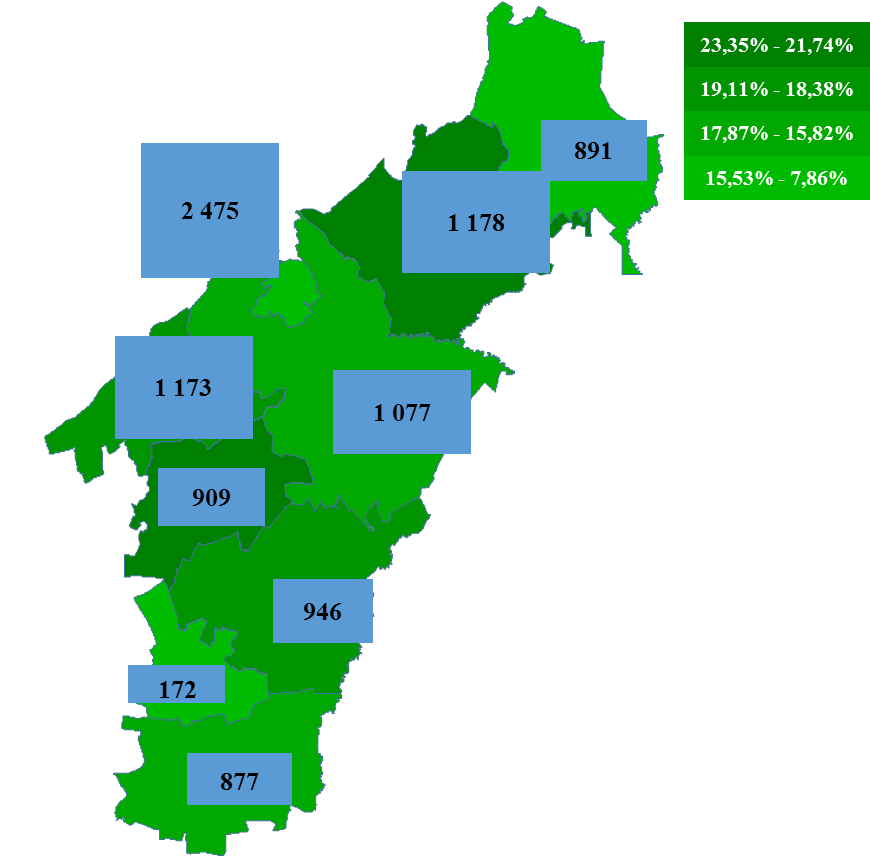 Źródło: Bank Danych Lokalnych.Analizując liczbę osób w rodzinach, które otrzymały świadczenia na każde 1000 mieszkańców otrzymamy wskaźnik deprywacji lokalnej. Dla województwa podlaskiego w 2013 r. kształtował się on na poziomie                      102,81 osób. Porównując gminy obszaru LGD Biebrzański Dar Natury tylko gmina Przytuły osiągnęła wskaźnik deprywacji lokalnej niższy od wskaźnika deprywacji lokalnej województwa podlaskiego. Najwyższy wskaźnik deprywacji lokalnej w 2013 roku wystąpił w gminie Wąsosz, tam średnio 234 osób w rodzinach otrzymuje świadczenia na każde 1 000 mieszkańców tej gminy.Tabela 17. Wskaźnik deprywacji lokalnej z podziałem na gminy dla obszaru LGD Biebrzański Dar Natury (stan na dzień 31.12.2013 r.)Źródło: Obliczenia własne na podstawie GUS.Poniższy raport dotyczący liczby wydanych orzeczeń wg przyczyn niepełnosprawności i wieku w powiecie Grajewskim przedstawia, że w czwartym kwartale 2014 r. zostało wydanych łącznie sześćdziesiąt siedem orzeczeń o niepełnosprawności dla osób do szesnastego roku życia. Najczęściej występującą niepełnosprawnością były upośledzenia narządu ruchu, choroby neurologiczne oraz całościowe zaburzenia rozwojowe. W grupie wiekowej od 8 do 16 lat stwierdzono największą liczbę orzeczeń o niepełnosprawności, najwięcej jest dzieci z upośledzeniem narządu ruchu i innymi schorzeniami m.in. endokrynologicznymi, metabolicznymi czy zaburzeniami enzymatycznymi. U dzieci w wieku od 0 do 3 lat najczęściej występującym schorzeniem były choroby neurologiczne, natomiast w wieku od 4 do 7 lat całościowe zaburzenia rozwojowe.Tabela 18. Liczba wydanych orzeczeń wg przyczyn niepełnosprawności, wieku (powiat Grajewski) 
- osoby przed 16 roku życia (za kwartał 4/2014).Objaśnienia:01-U - upośledzenie umysłowe,02-P - choroby psychiczne,03-L - zaburzenia głosu, mowy i choroby słuchu,04-O - choroby narządu wzroku,05-R - upośledzenia narządu ruchu,06-E - epilepsja,07-S - choroby układów oddechowego i krążenia,08-T - choroby układu pokarmowego,09-M - choroby układu moczowo-płciowego,10-N - choroby neurologiczne,11-I - inne, w tym schorzenia: endokrynologiczne, metaboliczne, zaburzenia enzymatyczne, choroby zakaźne 
i odzwierzęce, zeszpecenia, choroby układu krwiotwórczego,12-C - całościowe zaburzenia rozwojowe.Źródło: Powiatowy Zespół do spraw orzekania o niepełnosprawności w Grajewie, EKSMOoN.Tabela 19. Liczba dzieci niepełnosprawnych z podziałem na miasto i gminy na obszarze LGD Biebrzański Dar NaturyŹródło: Powiatowy Zespół do spraw orzekania o niepełnosprawności w Grajewie, EKSMOoN, dla miasta Grajewo dokonano szacunków. Raport dotyczący liczby wydanych orzeczeń wg przyczyn niepełnosprawności, stopnia niepełnosprawności, wieku, wykształcenia i zatrudnienia w powiecie Grajewskim (Tabela 21) ukazuje, że łączna liczba osób niepełnosprawnych powyżej szesnastego roku życia wynosi 582. Najwięcej jest osób z umiarkowanym stopniem niepełnosprawności – 244 osoby. Biorąc pod uwagę wiek, najliczniejsza jest grupa wiekowa od 41 do 60 lat. Wśród całej społeczności 240 osób posiada wykształcenie podstawowe, 150 osób wykształcenie zasadnicze, 
a 141 osób wykształcenie średnie. Tylko 34 osoby posiadają wykształcenie wyższe. Warto zwrócić uwagę na fakt, że spośród wszystkich osób niepełnosprawnych, którym wydano orzeczenie o niepełnosprawności, tylko 61 osób znalazło zatrudnienie. Tabela 20. Liczba wydanych orzeczeń wg przyczyn niepełnosprawności, stopnia niepełnosprawności, wieku, wykształcenia i zatrudnienia (powiat Grajewski) - Osoby powyżej 16 roku życia (za kwartał 4/2014)Źródło: Powiatowy Zespół do spraw orzekania o niepełnosprawności w Grajewie, EKSMOoN.Opis potencjału edukacyjnegoSpośród poniżej podanych gmin objętych obszarem LGD w 2014 r. najwyższe wyniki z egzaminu gimnazjalnego uzyskali uczniowie z miasta Grajewo. Na tle porównywanych gmin ościennych, drugie miejsce zajął Bargłów Kościelny. Tam najwyższą notę uczniowie uzyskali z przedmiotów przyrodniczych, matematyki oraz wiedzy i historii o społeczeństwie. Wynik z języka polskiego na tle pozostałych gmin zajmował czwarte miejsce, ponieważ uczniowie z Rajgrodu i Jedwabnego napisali go z wynikiem 66%. Najniższe wyniki 
z egzaminu gimnazjalnego otrzymała gmina Przytuły, której uczniowie napisali egzamin z matematyki z 23% wynikiem. Średnia liczba zdających dla obszarów wiejskich i miejsko-wiejskich wyniosła 52 osoby. Tabela 21. Efekty kształcenia – wyniki egzaminów gimnazjalnych w 2014 r.Źródło: Okręgowa Komisja Egzaminacyjna w Łomży. http://www.oke.lomza.pl/.* Średnia nie obejmuje miasta Grajewo.W 2014 r. wszyscy uczniowie przystępujący do egzaminu gimnazjalnego mieszkający na terenie obszaru LGD w części językowej zdawali egzamin z języka angielskiego. Średni najwyższy wynik został odnotowany 
w mieście Grajewo i tam na poziomie podstawowym wyniósł 75,2%, a na poziomie rozszerzonym 54,1%. Na tle porównywanych gmin, jedynie w gminie Rajgród oraz Wąsosz odnotowano podobne wyniki. Bardzo niskie wyniki osiągnęli uczniowie gminy Szczuczyn, którzy napisali poziom podstawowy ze średnim wynikiem wynoszącym 51%, a poziom rozszerzony ze średnim wynikiem równym tylko 23,9%.Tabela 22. Efekty kształcenia – wyniki egzaminów gimnazjalnych z języka angielskiego w 2014 r.Źródło: Okręgowa Komisja Egzaminacyjna w Łomży: http://www.oke.lomza.pl/. * Średnia nie obejmuje miasta Grajewo.Poniższa tabela zawiera dane dotyczące nauczycieli pełnozatrudnionych i niepełnozatrudnionych 
w przeliczeniu na etaty w mieście Grajewo i w poszczególnych gminach obszaru LGD Biebrzański Dar Natury. Nauczyciele pełnozatrudnieni to tacy, których tygodniowy wymiar zajęć jest równy całemu etatowi, natomiast nauczyciele niepełnoetatowi to tacy, dla których tygodniowy wymiar godzin stanowi część etatu. Średnia 
z obszarów wiejskich i miejsko-wiejskich dla szkół podstawowych wynosi 25,49 w przeliczeniu  a etaty, a dla szkół gimnazjalnych 12,69.Tabela 23. Nauczyciele pełnozatrudnieni i niepełnozatrudnieni w przeliczeniu na etaty (stan na 31.12.2013 r.)Źródło: Bank Danych Lokalnych.* Średnia nie obejmuje miasta Grajewo.W roku szkolnym 2013/2014 na terenie LGD zarejestrowanych było 31 szkół podstawowych (w sumie 224 oddziały). Najwięcej szkół usytuowano w gminie Radziłów i Rajgród (po 5 szkół). W mieście Grajewo funkcjonowały 4 szkoły, które miały w sumie aż 63 oddziały (na 1 oddział przypadało średnio 22 osób). Natomiast w gminie Bargłów Kościelny uczęszczało do 4 szkół w sumie 361 uczniów (na jeden oddział przypadało średnio 15 osób). Dla porównania w gminie Szczuczyn uczęszczało do szkół więcej uczniów (388) 
i znajdowały się tam tylko 2 szkoły, ale szkoły utworzyły 22 oddziały ( na jeden oddział przypadało średnio 18 osób). W Podregionie Łomżyńskim łącznie zarejestrowanych było 168 szkół (w sumie 1 244 oddziały) i łącznie uczęszczało do szkół 21 448 uczniów.Tabela 24. Szkoły podstawowe dla dzieci i młodzieży w roku szkolnym 2013/14Źródło: Województwo Podlaskie 2014– podregiony, powiaty, gminy, Urząd Statystyczny w Białymstoku, 2014.a Z roku szkolnego 2012/13.* Średnia nie obejmuje miasta Grajewo.W analizowanych gminach ilość gimnazjów jest identyczna i wynosi 1, natomiast w mieście Grajewo jest ich 4. W gminie Grajewo szkoły posiadają 8 oddziałów, podobnie jest w szkołach w gminach Szczuczyn, Bargłów Kościelny oraz Grajewo. W pozostałych gminach szkoły posiadają po 7, 6 lub 3 oddziały. W mieście Grajewo zostało utworzonych łącznie 36 oddziałów i na 1 oddział przypada średnio 22 uczniów. W Podregionie Łomżyńskim zostały zarejestrowane 82 szkoły (w sumie 559 oddziały), liczbą uczniów wynoszącą 12 382.Tabela 25. Gimnazja dla dzieci i młodzieży w roku szkolnym 2013/2014Źródło: Województwo Podlaskie 2014  – podregiony, powiaty, gminy, Urząd Statystyczny w Białymstoku, 2014a Z roku szkolnego 2012/2013.* Średnia nie obejmuje miasta Grajewo.Poniższa tabela przedstawia liczbę uczniów w poszczególnych szkołach na terenie LGD Biebrzański Dar Natury. Szkoły mieszczące się w mieście Grajewo mają największą liczbę bo aż 2383 uczniów. Na drugim miejscu plasuje się gmina Jedwabne z liczbą 629 uczniów. Najmniej uczniów uczęszcza do Zespołu Szkół                            w Przytułach. Na łączną liczbę 31 szkół, 13 to szkoły z liczbą poniżej 100 uczniów.Tabela 26. Liczba uczniów w szkołach na terenie LGD Biebrzański Dar Natury Źródło: Dane zaczerpnięte z urzędów poszczególnych gmin obszaru LGD BDN oraz Urzędu Miejskiego w Grajewie (dane na rok szkolny 2014/2015 z wyjątkiem miasta Grajewo dane zebrane w roku szkolnym 2015/2016). Na terenie obszaru LGD znajduje się łącznie sześć placówek zajmujących się wychowaniem przedszkolnym. Placówki przedszkolne znajdują się tylko w gminach: Rajgród i Szczuczyn oraz w mieście Grajewo. W mieście Grajewo na jeden oddział przypada średnio 25 osób (dla porównania w gminie Rajgród wartość ta wynosi 19 osób, w gminie Szczuczyn 24 osoby). W Podregionie Łomżyńskim zarejestrowanych jest łącznie pięćdziesiąt cztery placówki zajmujące się wychowaniem przedszkolnym. Łączna liczba miejsc 
w przedszkolach wynosi 6 499 (średnio 121 miejsc na 1 przedszkole). Na obszarach wiejskich 
i miejsko-wiejskich znajduje się średnio sześć placówek zajmujących się wychowaniem przedszkolnym.Tabela 27. Wychowanie przedszkolnea w roku szkolnym 2013/2014Źródło: Województwo Podlaskie 2014 – podregiony, powiaty, gminy, Urząd Statystyczny w Białymstoku, 2014.a Przedszkola, oddziały przedszkolne w szkołach podstawowych, zespoły wychowania przedszkolnego i punkty przedszkolne; łącznie z dziećmi przebywającymi przez cały rok szkolny w placówkach wykonujących działalność leczniczą.* Średnia nie obejmuje miasta Grajewo.Opis dziedzictwa kulturowegoNa terenie LGD Biebrzański Dar Natury funkcjonuje 14 placówek bibliotecznych posiadających księgozbiór liczący ponad 22 tys. woluminów. W gminie Przytuły jeden czytelnik wypożycza średnio 28,8 książek w ciągu roku, czyli znacznie więcej niż mieszkańcy wszystkich pozostałych gmin. W Podregionie Łomżyńskim jest łącznie 95 bibliotek, które posiadają księgozbiór liczący ponad milion woluminów. Na jedną bibliotekę przypada 4 289 mieszkańców.Tabela 28. Biblioteki publiczne (z filiami) w 2013 r.Źródło: Województwo Podlaskie 2014 – podregiony, powiaty, gminy, Urząd Statystyczny w Białymstoku, 2014.a Stan w dniu 31 XII. b Bez wypożyczeń międzybibliotecznych.* Średnia nie obejmuje miasta Grajewo.Opis polityki mieszkaniowejTabela 29. Zasoby mieszkaniowea w 2013 r. Stan w dniu 31 XIIŹródło: Województwo Podlaskie 2014  – podregiony, powiaty, gminy, Urząd Statystyczny w Białymstoku, 2014.a Na podstawie bilansu zasobów mieszkaniowych.* Średnia nie obejmuje miasta Grajewo.Na terenie LGD Biebrzański Dar Natury jest 18 687 mieszkań. Najwięcej mieszkań zaobserwowano 
w mieście Grajewo. Na jedno mieszkanie przypada 3,90 izb, czyli mniej niż w innych gminach (w gminie Szczuczyn wartość ta wynosi 4,01 a w gminie Wąsosz 4,27). W mieszkaniach znajduje się średnio 3 osoby. Średnio jedna osoba ma do swojej dyspozycji od 22,5 m2 do 28,4 m2. W Podregionie Łomżyńskim znajduje się 142 400 mieszkań. Na jedno mieszkanie przypada 4,17 izb. Mieszkania zamieszkują przeciętnie 3 osoby i każda z nich ma do dyspozycji średnio 28,6 m2. Największą przeciętną powierzchnię użytkową 1 mieszkania zaobserwowano w gminie Przytuły (112 m2), a najmniejszą w mieście Grajewo (66,5 m2).Opis rynku pracyLiczba zarejestrowanych bezrobotnych w powiecie grajewskim na dzień 31 grudnia 2013 roku wynosiła 4 845 osób, w tym 43,7%  stanowili bezrobotni z miasta Grajewo i 9,1% bezrobotni z gminy Grajewo. Najniższy procent wskaźnika bezrobocia zanotowano w gminie Radziłów i wynosił on 5,4% ogólnego stanu bezrobocia.                 W Podregionie Łomżyńskim liczba bezrobotnych ogółem wyniosła 22 198 osoby, w tym kobiet 10 482.Tabela 30. Bezrobotni zarejestrowani według płci (stan na 31.12.2013 r.)Źródło: Województwo Podlaskie 2014  – podregiony, powiaty, gminy, Urząd Statystyczny w Białymstoku, 2014.* Średnia nie obejmuje miasta Grajewo.Wykres 7. Wskaźnik bezrobocia i liczba bezrobotnych z podziałem na kobiety i mężczyzn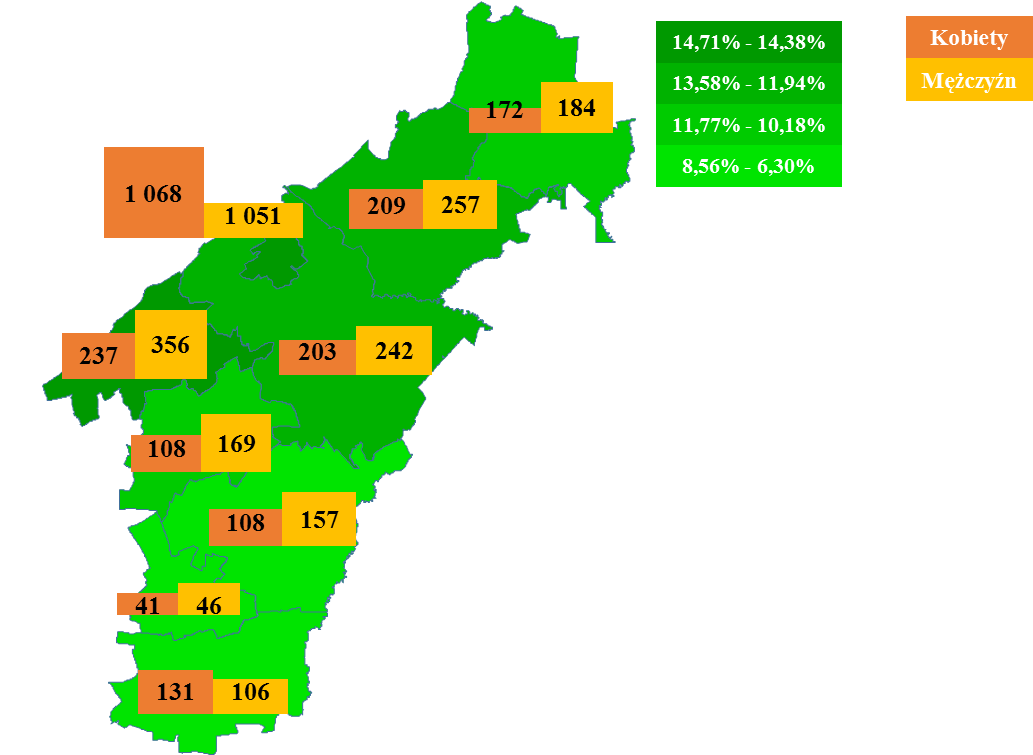 Poniższa tabela przedstawia podział bezrobotnych wg czasu pozostawania bez pracy, wieku, wykształcenia, stażu pracy z podziałem na gminy na obszarze LGD. Największą liczbę bezrobotnych stwierdzono w gminie Szczuczyn – 418 osób, zaś najmniejszą w gminie Przytuły – 61 osób. Biorąc pod uwagę kryterium czasu pozostawania bez pracy, we wszystkich gminach najliczniejszą grupę stanowią bezrobotni pozostający bez pracy powyżej 24 miesięcy. Najwięcej jest bezrobotnych w wieku od 25 do 34 lat. Analizując staży pracy w latach, największą grupą bezrobotnych we wszystkich gminach jest grupa posiadająca staż pracy w granicach od 1 do 5 lat.Tabela 31. Bezrobotni wg czasu pozostawania bez pracy, wieku, poziomu wykształcenia, stażu pracy z podziałem na gminy na obszarze LGD BDN Źródło: Sprawozdania o rynku MPiPS – miasto Grajewo i gminy Jedwabne, Przytuły, Grajewo stan w dniu 31.06.2015 r., gmina Radziłów stan w dniu 31.07.2015 r., gminy Rajgród, Szczuczyn i Wąsosz stan w dniu 31.10.2015 r., gmina Bargłów Kościelny bezrobotni będący w szczególnej sytuacji na rynku pracy stan na 30.11.2015 r., a reszta stan na 14.12.2015Opis rolnictwa i rynku rolnegoPod względem powierzchni gospodarstw rolnych wg grup obszarowych użytków rolnych na terenie LGD dominują głównie małe gospodarstwa rolne. Wielkość gospodarstw od 15 ha i więcej stanowi zaledwie 0,4% ogółu użytków rolnych, zaś z gospodarstwami do 10 ha udział ten wynosi 96,2% ogółu użytków rolnych. 
W Podregionie Łomżyńskim pod względem powierzchni gospodarstw rolnych wg grup obszarowych użytków rolnych dominują głównie małe i średnie gospodarstwa rolne. Udział małych gospodarstw wynosi 36,4% ogółu użytków rolnych. Średnie gospodarstwa rolne stanowią 47,6% ogółu użytków rolnych.Tabela 32. Powierzchnia gospodarstw rolnych wg grup obszarowych użytków rolnych w ha fizycznych 
w 2010 r.Źródło: Bank Danych Lokalnych.Największą powierzchnię zasiewów stanowi uprawa zbóż, do których zalicza się uprawę pszenicy, żyta, jęczmienia, owsa, pszenżyta z mieszankami zbożowymi łącznie z kukurydzą na ziarno i pozostałymi uprawami zbożowymi. Rośliny strączkowe jadalne takie jak groch, fasola, bób i ciecierzyca należą do najrzadziej występujących zasiewów uprawianych na obszarze LGD Biebrzański Dar Natury. W Podregionie Łomżyńskim najwięcej uprawia się zbóż i ziemniaków, które stanowią aż 98% powierzchni zasiewów.Powierzchnia zasiewów na terenie LGD Biebrzański Dar Natury wskazuje na znaczący udział łąk  
i pastwisk oraz zasiewów zbożami niewymagającymi dobrych klas bonitacyjnych gleb, czyli żytem, mieszanką zbożową, pszenżytem i owsem. Sytuacja ta jest podobna do innych gmin, nieznacznie lepsze gleby, a co za tym idzie zboża bardziej wymagające występują np. w gminie Rajgród czy Bargłów Kościelny. Struktura zasiewów wynika ze słabych klas gleby, co predysponuje rolnictwo do zajmowania się głównie hodowlą zwierząt 
i produkcją mleka. W Podregionie Łomżyńskim największą powierzchnię zasiewów zajmują mieszanki zbożowe jare, żyto oraz pszenżyto ozime. Zaś najrzadziej uprawia się jęczmień ozimy oraz mieszanki zbożowe ozime.Analiza liczby zwierząt potwierdza, że na terenie LGD Biebrzański Dar Natury występuje specjalizacja 
w produkcji mleka i bydła opasowego. Duże znaczenie odgrywa także hodowla drobiu, natomiast mniejsze znaczenie ma hodowla trzody chlewnej, a także hodowla koni. W Podregionie Łomżyńskim największe znaczenie odgrywa hodowla drobiu. Na drugim miejscu plasuje się hodowla bydła. Najrzadziej hoduje się konie. Tabela 33. Liczba zwierząt gospodarskich w sztukach w 2010 r.Źródło: Bank Danych Lokalnych.Opis turystykiNa terenie LGD Biebrzański Dar Natury znajduje się niewielka i niewystarczająca ilość obiektów noclegowych (osiem obiektów w gminie Rajgród i jeden obiekt noclegowy w gminie Grajewo). W Podregionie Łomżyńskim zanotowano osiemdziesiąt obiektów noclegowych (dwadzieścia trzy obiekty hotelowe                                 i pięćdziesiąt siedem innych obiektów noclegowych).Tabela 34. Turystyczne obiekty noclegowe ogółem na terenie LGD Biebrzański Dar Natury w 2014 r.Źródło: Bank Danych Lokalnych.Tabela 35 przedstawia liczbę udzielonych noclegów rezydentom (Polakom) oraz turystom zagranicznym 
w 2014 r. Zebrane dane pokazują, że na terenie LGD Biebrzański Dar Natury zostało udzielonych łącznie 40 836 noclegów Polakom i turystom zagranicznym. Najwięcej korzystano z pozostałych obiektów noclegowych i zespołów domków turystycznych. W Podregionie Łomżyńskim korzystano głównie 
z pozostałych obiektów noclegowych i obiektów hotelowych. Zespoły domków turystycznych są o wiele mniej oblegane przez Polaków i rezydentów zagranicznych.Tabela 35. Udzielone noclegi rezydentom (Polakom) oraz turystom zagranicznym w 2014 r.Źródło: Bank Danych Lokalnych.Analiza finansowaMożliwości inwestycyjne gmin nierozerwalnie związane są z ich dochodami, a te niestety w przypadku gmin LGD są bardzo niskie. I to nie tylko w porównaniu z wskaźnikami ogólnopolskimi, ale nawet 
i w odniesieniu do średnich wojewódzkich (Tabela 37). Wszystkie gminy mają wskaźnik G zdecydowanie niższy od średniej krajowej a nawet wojewódzkiej.Tabela36. Wskaźnik G – podstawowych dochodów podatkowych na 1 mieszkańca (stan na 30.06.2014 r.)Źródło: sprawozdanie o dochodach podatkowych gmin za 2013 r.W 2013 roku wydatki gmin leżących w obszarze LGD Biebrzański Dar Natury wynosiły ogółem                               191 295,1 tys. zł. Wydatki bieżące stanowiły aż 82,68% ogółu wydatków. Najwięcej było wydatków bieżących jednostek budżetowych (58,69%). Wydatki związane z dotacjami były najmniejsze spośród wydatków budżetowych (stanowiły 3,55% ogółu wydatków). Wydatki majątkowe wynosiły 17,32% ogółu wydatków.Rozpatrując wydatki budżetowe według działów należy stwierdzić, że na obszarze LGD Biebrzański Dar Natury 34,42% ogółu wydatków zostało przeznaczone na oświatę i wychowanie. Również znaczne kwoty wydano na pomoc społeczną i pozostałe zadania w zakresie polityki społecznej (ok. 22%). Najmniejsze wartości, bo jedynie 0,58% wydatków stanowiły pieniądze na ochronę zdrowia. Średnie dochody na jednego mieszkańca wyniosły 3 285,74 zł, z czego 28,90% stanowiły dochody własne. Średnie wydatki były nieco wyższe – 2 637,57 zł na jednego mieszkańca.Tabela 37. Dochody i wydatki budżetów gmin na jednego mieszkańca w 2013 r.Źródło: Województwo Podlaskie 2014– podregiony, powiaty, gminy, Urząd Statystyczny w Białymstoku, 2014, a  Łącznie z dotacjami na finansowanie zadań inwestycyjnych samorządowych zakładów budżetowych.* Średnia nie obejmuje miasta Grajewo.Specyfika obszaruObszar LGD Biebrzański Dar Natury to szczególny teren o specyficznej historii. Na przestrzeni dziejów znajdował się zawsze na krańcach organizmów państwowych i administracyjnych. Miało to też swoje odbicie 
w burzliwej historii tych ziem – region w ciągu ostatnich trzech wieków, aż trzykrotnie zmieniał przynależność państwową. Należał kolejno do: Polski, Prus, Rosji, by w końcu powrócić do Polski. Obecnie gminy LGD  wchodzą w skład trzech powiatów – grajewskiego, łomżyńskiego i augustowskiego. Tak jak wcześniej w swej historii, stanowią też ziemie pograniczne, tym razem nie państwa, ale województwa podlaskiego. Kresowe położenie nie wpływa dobrze na sytuację na terenie LGD. Najwięcej gmin należących do LGD pochodzi 
z powiatu grajewskiego, który jest stale zagrożony bezrobociem strukturalnym. Jedno z najwyższych w kraju bezrobocie determinuje powstawanie niekorzystnej sytuacji demograficznej. Ciągły odpływ ludności jest zauważalnym i bolesnym problemem całego LGD. Wspólnym problemem jest również typowo rolniczy charakter terenu wraz z towarzyszącymi temu charakterystycznymi cechami – czyli dużym uzależnieniu zawodowemu ludności od produkcji rolnej i małej ilości miejsc pracy poza rolnictwem. Znajdujące się dwa duże zakłady produkcyjne: Mlekpol oraz Pfleiderer Grajewo nie są w stanie znacząco i trwale wpłynąć na spadek bezrobocia. Charakterystyczna jest wysoka specjalizacja produkcji rolnej w kierunku mleczarskim. Ale jednocześnie wyższa produkcja nie powoduje zwiększenia ilości miejsc pracy. Mechanizacja prac i powiększanie gospodarstw (kosztem likwidacji słabszych gospodarstw) pogłębia kryzys na rynku pracy. Ciągły odpływ ludności jest zauważalnym i bolesnym problemem całego LGD. Zjawisku bezrobocia towarzyszy (a praktycznie jest również jedną z jego przyczyn) bardzo niska aktywność mieszkańców. Dotyczy to zarówno:sfery społecznej – czyli słabego zorganizowania mieszkańców, tworzenia organizacji pozarządowych, realizacji wspólnych projektów, wykazywania roszczeniowych postaw,sfery gospodarczej – czyli podejmowania działalności gospodarczej zwłaszcza w kierunku nierolniczym.Są to istotne problemy z punktu widzenia strategii LGD, wymagające podjęcia zdecydowanych działań podnoszących jakość kapitału ludzkiego, wraz z wyrównywaniem poziomu infrastruktury społeczno – gospodarczej.Analiza SWOT dla obszaru objętego LSROpis dokonanej analizy mocnych i słabych stron obszaru objętego LSR oraz zidentyfikowanych szans i zagrożeńCele ogólne i szczegółowe LSR oraz planowane do realizacji przedsięwzięcia i wskaźniki realizacjiSpecyfikacja i opis celów ogólnych oraz przypisanych im celów szczegółowych i przedsięwzięćTabela 38. Zgodność celów z SWOT i źródła ich finansowaniaDodatkowe wyjaśnienia dotyczące sposobu określania i dokonywania pomiaru wskaźników Wartość bazowa dla wskaźników produktu  (dla poszczególnych przedsięwzięć) określona na poziomie zerowym, z racji przyjęcia sposobu liczenia wskaźników produktu metodą statyczną, dotyczy pomiaru konkretnych efektów w wyniku danej interwencji ze środków ujętych w LSR– wartość bazowa w tym przypadku wynosi zawsze „0”. Źródło danych- sposób pozyskiwania danych odbywać się będzie zawsze w oparciu o ankietę monitorującą beneficjentów, w przypadku działań konkursowych, a także ankietę monitorującą LGD, w przypadku działań podejmowanych przez LGD. Szczegółowo o sposobie pomiaru osiągania wskaźników w rozdziale XII. Monitoring i ewaluacja. Częstotliwość i termin osiągnięcia wskaźników- dokonywanie pomiaru osiągania wskaźników odbywać się będzie w każdym roku poprzez analizę składanych ankiet, o których mowa powyżej                     i ujmowanych w okresowych raportach ewaluacyjnych w roku następującym po roku, którego pomiar dotyczy. Ostateczny pomiar będzie na dzień  31.XII.2022r. i dotyczyć będzie wszystkich wskaźników osiągniętych wg stanu na ten dzień od początku wdrażania LSR. Szczegółowo o częstotliwości pomiaru osiągania wskaźników                              w rozdziale XII. Monitoring i ewaluacja.  Wskaźniki zaczerpnięte z RPO WP na lata 2014-2020 dla adekwatnych typów projektów zgodne z definicjami określonymi w takich dokumentacji jak:  Metodologia szacowania wartości docelowych dla wskaźników wybranych do realizacji w RPO WP na lata 2014-2020, Wytyczne w zakresie monitorowania postępu rzeczowego realizacji Programów Operacyjnych na lata 2014-2020, w tym:  Wspólna Lista Wskaźników Kluczowych 2014-2020- EFRR, FS,  Wspólna Lista Wskaźników Kluczowych 2014-2020 EFS. Wskaźniki dla EFRROW zostały wykorzystane z Poradnika dla lokalnych grup działania w zakresie opracowania lokalnych strategii rozwoju na lata 2014-2020, wyd. III, Warszawa 2015Planując poszczególne cele i przedsięwzięcia, które będą współfinansowane ze środków RPOWP                    2014 - 2020 przyjęto budżet LSR, który zakłada realizację operacji w pełni lub częściowo realizowanych przez partnerów społecznych lub organizacje pozarządowe na poziomie 35% budżetu LSR pochodzącego ze środków EFS i EFRR do roku 2018 i 50% do roku 2023. Przyjęto także, iż interwencja zaplanowana w LSR ze środków EFRR ma charakter uzupełniający do interwencji planowanej do współfinansowania ze środków EFS, tzn. realizuje przede wszystkim cele o charakterze społecznym określone w RPO.Sposób wyboru i oceny operacji oraz sposób ustanawiania kryteriów wyboruSzczegółowe kwestie dotyczące oceny i wyboru operacji, uregulowane zostały w dwóch procedurach: Procedura oceny i wyboru operacji pozagrantowych oraz Procedura oceny i wyboru operacji grantowych oraz 
w Regulaminie Rady. Założenia do obu dokumentów zostały określone przez Grupę Roboczą. Wykorzystano zarówno doświadczenia poprzedniej perspektywy finansowej, jak również zalecenie dokumentów nadrzędnych. Propozycje lokalnych kryteriów wyboru były zgłaszane na spotkaniach konsultacyjnych oraz w biurze LGD. Konstruując kryteria wzięto również pod uwagę wnioski z analizy SWOT i ich adekwatność do diagnozowanych problemów społecznych. Propozycje procedury i kryteriów były następnie skonsultowane ze społecznością lokalną.Wstępna weryfikacja zgodności z PROW 2014 – 2020 oraz zgodności z celami LSR będzie odbywać się 
w biurze LGD. Ocenę zgodności z lokalnymi kryteriami dokonywana będzie przez Radę. W uzasadnionych przypadkach Rada może skorzystać ze wsparcia doradczego ekspertów zewnętrznych. Podczas wyboru operacji zachowane zostaną m.in. następujące zasady: zachowanie procedury zapewniającej bezstronność członków Rady; zapewnienie składu Rady zgodnie z wymogami określnymi w art. 32 ust. 2 lit. B rozporządzenia nr 1303/2013; zapewnienie parytetu na wszystkich posiedzeniach; ustalenie kwoty wsparcia.Całość obiegu dokumentacji i zasady kontaktu z SW określają Wytyczne programowe wydane przez MRiRW. Sposób ustanawiania kryteriów wyboru operacji do finansowania:Lokalne kryteria wyboru operacji przyjęte zostały na podstawie analizy wniosków płynących
z konsultacji społecznych w ramach tworzenia LSR oraz wynikają z diagnozy obszaru LSR i uwarunkowań prawnych wdrożenia LSR w okresie programowania 2014 – 2020. W procesie prowadzonych konsultacji, dotyczących tychże kryteriów wykorzystano następujące metody partycypacji:spotkania informacyjno-konsultacyjnych, warsztat ekspercki,dyskusje reprezentantów grup. W efekcie dokonano wyboru 3 wspólnych kryteriów, niezależnie od rodzaju operacji i źródła jej finansowania, a także dodatkowych kryteriów szczegółowych, adekwatnych do rodzaju operacji, której dany konkurs dotyczy. Podobnie jak sposób wyboru kryteriów, tak i ich zmiana dokonywana będzie dokonywana                       w oparciu o konsultacje społeczne, co szczegółowo przedstawia wcześniej wspomniana procedura. Poszczególne kryteria opisane są w w/w Procedurach.InnowacyjnośćW kryteriach wyboru operacji przedstawiono definicję innowacyjności, jako: „Zastosowanie lub wprowadzenie nowych lub ulepszonych produktów, procesów (technologii), metod organizacji lub marketingu poprzez praktyczne wykorzystanie lokalnych zasobów, unikalnych i charakterystycznych na obszarze LSR (przyrodniczych, historycznych, kulturowych, czy społecznych). Innowacyjne może być ich nietypowe, niestandardowe wykorzystanie czy promocja”. Zastosowano ją m.in. w przedsięwzięciach:- 2.1.1 Wsparcie przedsiębiorczości na terenie LGD,- 2.1.3 Budowa sieci inkubatorów przetwórstwa lokalnego- 3.2.4 Rozwój małej infrastruktury pełniące funkcje kulturalne, rekreacyjneKryterium innowacyjności zostało uwzględnione w lokalnych kryteriach wyboru projektów.Ponadto w dokumencie Lokalnej Strategii Rozwoju innowacyjność została uwzględniona na etapie prowadzenia prac nad dokumentem samej strategii oraz w procesie ankietowania mieszkańców, gdzie część ankiet w mieście Grajewo zostało wypełnionych elektronicznie poprzez przygotowane w tym celu informatyczne narzędzie do przeprowadzenia procesu ankietowania. W przyszłych formach komunikacji wiele narzędzi będzie stosowanych, ale też zostaną wprowadzone nowe elementy związane z newsletterem LGD, systemy pracy zdalnej oraz zdalnego komunikowania się grupowego. Prezentacja danych i informacji także będzie miała bardziej przyjazną formę z wykorzystaniem innowacyjnych narzędzi.	W ramach realizacji poddziałania 19.2 „Wsparcie na wdrażanie operacji w ramach strategii rozwoju lokalnego kierowanego przez społeczność” w ramach PROW 2014-2020 wysokość wsparcia przyznawanego na rozpoczynanie działalności gospodarczej ,nie może być wyższa niż 100.000,00 zł. Zakłada się, że wartość przyznawanego wsparcia na rozpoczynanie działalności gospodarczej w ramach LSR będzie wynosiła 50.000,00 zł. Przyjęta wysokość pomocy została określona na podstawie sytuacji społeczno – gospodarczej obszaru LGD i jest to najbardziej optymalna kwota wynikająca z przeprowadzonych konsultacji społecznych. Ustalona w ten sposób wartość będzie kwotą stałą przyznania pomocy, o którą będzie mógł ubiegać się wnioskodawca. Wnioskodawca będzie musiał opracować biznes plan uzasadniający ekonomicznie podejmowaną działalność gospodarczą, a zarazem odpowiadać (być równa) wysokości wsparcia przyznawanego na rozpoczynanie działalności gospodarczej określonej w LSR.Wysokość wsparcia na realizację operacji w ramach LSR, tj. określenie intensywności pomocy 
w zależności od kategorii beneficjenta lub rodzaju operacji nie będzie przekraczać wartości określonych 
w Rozporządzeniu MRiRW w sprawie szczegółowych warunków i trybu przyznawania pomocy finansowej 
w ramach Poddziałania „Wsparcie na wdrażanie operacji w ramach strategii rozwoju lokalnego kierowanego przez społeczność” objętego PROW na lata 2014 - 2020 oraz w SZOOP RPOWP 2014 - 2020 dla Działania 8.6                 i 9.1. Ewentualne zmniejszenie intensywności tej pomocy w przypadku jakiejś kategorii beneficjenta lub rodzaju operacji zostanie określone w ogłoszeniu o konkursie. Przyjmuje się generalnie zasadę, że intensywność pomocy w ramach Regionalnego Programu Operacyjnego Województwa Podlaskiego na lata 2014-2020 
w żadnym przedsięwzięciu, nie przekroczy 95%. Plan działania       Plan Działania (stanowiący załącznik nr 2 do niniejszej strategii ) obejmuje wszystkie cele ogólne, cele szczegółowe oraz przedsięwzięcia i jest ściśle powiązany z logiką przedstawioną w rozdziale 5 Cele i wskaźniki niniejszej strategii. Przedstawiony został okres osiągania poszczególnych efektów realizowanych działań                           w podziale na trzy przedziały czasowe, a także wskazano szczegółowy budżet dla poszczególnych działań, realizowanych w danym czasie wdrażania strategii. Realizacja wskaźników, a także wydatkowanych na ten cel środków finansowych określono w oparciu o model regresywny tzn. założono, iż w początkowych latach wartość osiąganych wskaźników, a tym samym wydatkowanych środków będzie wysoka, zaś w kolejnych latach wartości te będą stopniowo uległy zmniejszeniu. Jednocześnie założono, że operacje powinny być wspierane w całym okresie o horyzoncie czasowym 2016 – 2023, jednakże ze zróżnicowanym natężeniem, przy uwzględnieniu terminu końcowego kwalifikowalności kosztów, która przypadnie na koniec grudnia 2022 roku. Alokacja relatywnie dużych środków w początkowych latach wynika z oczekiwanego efektu wartości dodanej 
i synergii działań podejmowanych przez LGD.        Szczegółowy harmonogram osiągania poszczególnych celów i wskaźników wskazujący czas realizacji kluczowych efektów wdrażania LSR określa załącznik nr 2 do niniejszej strategii.Rozdział 8. Budżet LSR dla każdego roku realizacji LSR.Ogólną charakterystykę budżetu z uwzględnieniem środków z EFS, EFRR oraz EFRROW Lokalnej Grupy Działania Biebrzański Dar Natury w powiązaniu do celów szczegółowym zaprezentowano w poniżej tabeli. Zakłada się, że min. 50% budżetu LSR przeznaczonego na realizację poddziałania 19.2 „Wsparcie na wdrażanie operacji w ramach strategii rozwoju lokalnego kierowanego przez społeczność” w ramach PROW 2014-2020 przeznaczone jest na przedsięwzięcia związane ,z tworzeniem lub utrzymaniem miejsc pracy.Rozdział 9. Plan komunikacjiPrzygotowany plan komunikacji opisuje cele, działania komunikacyjne i środki przekazu (narzędzia) użyte w celu przekazania informacji do społeczności lokalnej LGD Biebrzański Dar Natury wraz 
z wykazaniem dwustronnej komunikacji w całym okresie wdrażania i realizowania Lokalnej Strategii Rozwoju. W niniejszym planie komunikacji zawarto wnioski z przeprowadzonych badań ewaluacyjnych 
w miesiącu kwietniu 2015 roku wśród mieszkańców zamieszkałych na terenie LGD Biebrzański Dar Natury. Wyniki badań potwierdzają, że istotne jest używanie różnych kanałów informowania i komunikowania się między LGD a mieszkańcami i beneficjentami.Etapy planu komunikacjiBaza teleadresowa liderów lokalnych a także instytucji działających w formacie Excel oraz grup kontaktowych w poczcie elektronicznej.Ustalenie osób odpowiedzialnych za dołączenia informacji na stronach internetowych urzędów gmin                      i innych instytucji wraz z planem zastępstw.Działania kontrolne i sprawdzające dla osób odpowiedzialnych za zamieszczanie informacji na stronie www podmiotów zewnętrznych (urzędy gminne).Modernizacja dotychczasowej strony internetowej LGD o nowe zakładki, np. biuletyn LGD oraz możliwość rejestrowania się na newsletter.Analizowanie przesyłanych informacji i list obecności z poszczególnych spotkań, seminariów, w tym na podstawie kwestionariuszy ankiet ewaluacyjnych.Wprowadzanie działań korygujących w sytuacji zaistnienia takiej potrzeby, aktualizacja baz teleadresowych.Biuro LGD w ramach w swoich obowiązków będzie wykonywało zadania związane z komunikacją. Do tych działań będą też należały działania aktywizujące. Na ten moment trudno oszacować całość kosztów działań komunikacyjnych. Szczegółowy plan komunikacji stanowi załącznik do LSR.Rozdział 10. ZintegrowanieDla zobrazowania zależności pomiędzy Lokalną Strategią Rozwoju LGD Biebrzański Dar Natury na lata 2016 – 2022 a dokumentami strategicznymi szczebla krajowego, regionalnego i ponadlokalnego, opracowano matrycę spójności celów strategicznych i operacyjnych LSR z priorytetami, celami i kierunkami interwencji zawartymi w nadrzędnych dokumentach strategicznych. Tym samym, poniżej wykazano zgodność 
z kluczowymi dokumentami planistycznymi definiującymi priorytety rozwojowe w obszarach tematycznie 
i sektorowo powiązanych z niniejszym dokumentem, tj.: Strategią Rozwoju Województwa Podlaskiego do 2020 roku,Regionalnym Programem Operacyjnym Województwa Podlaskiego na lata 2014 – 2020,Programem Operacyjnym Polska Wschodnia,Strategią Polityki Społecznej Województwa Podlaskiego do roku 2020,Podlaska Strategia Zatrudnienia do 2015 roku.Poniżej na kolejnej stronie w tabeli wykazano zgodność Lokalnej Strategii Rozwoju LGD Biebrzański Dar Natury na lata 2016 – 2022 z kluczowymi dokumentami planistycznymi na szczeblu regionalnym ponadlokalnym, definiującymi priorytety rozwojowe w obszarach tematycznie powiązanych z niniejszym dokumentem. W drugiej części tabeli wykazano zgodność z lokalnymi strategiami, tj. gmin obejmujących obszar LGD Biebrzański Dar Natury.  Zakłada się w trakcie realizacji strategii integrowanie głównych sektorów: przetwórstwa rolnego, w tym mleczarski, turystyczny, budowlany i usługowy. Funkcje integracyjne będzie wykonywać m. in. centrum przetwórstwa lokalnego, tak by integrować produkty rolne wraz z usługą turystyczną (przykłady osiągnięć to gmina Rajgród). Gminy wiejskie będą w większym stopniu współpracowały z miastem Grajewo, tak by wykorzystywać rynek miasta jako konsumentów oraz jako miejsce do świadczenia bardziej wyspecjalizowanych usług społecznych dla mieszkańców LGD. Planuje się organizację wspólnych szkoleń, kursów podnoszenia kwalifikacji dla różnych grup zawodowych oraz grup defaworyzowanych, by uzyskiwać efekt synergii w zakresie pokrycia zapotrzebowania na specjalistyczne szkolenia oraz efekt ekonomiki skali. Współpraca poszczególnych gmin pozwoli na lepsze wykorzystanie zasobów ludzkich wewnętrznych a także zewnętrznych. Osoby defaworyzowane, rolnicy, przedsiębiorcy w zależności od potrzeb będą mogli korzystać nie tylko ze źródeł funduszy LGD, ale także z wielu innych środków finansowych. Pozwoli to na bardziej kompleksowe wsparcie oraz planowanie działań na najbliższe 7 lat. LGD będzie prowadziło liczne akcje komunikacyjne oraz działania aktywizujące, co przy wykorzystaniu najnowszych technik komunikacyjnych pozwoli na skuteczniejszą integrację. Działania i spotkania wewnętrzne przedstawicieli trzech sektorów w ramach LGD pozwolą wypracować korzyści indywidualne oraz dać efekt synergii. Przykłady działań synergicznych dla sektorów, partnerów czy branż działalności gospodarczej będą też ujęte w ramach zestawu Dobrych Praktyk, co zostało wskazane w planie komunikacji. Cele LSR wpisują się tym samym w dokumenty strategiczne wszystkich dziewięciu gmin wchodzących w skład obszaru LGD, które koncentrują się przede wszystkim na:budowaniu potencjału gospodarczego oraz podnoszeniu poziomu przedsiębiorczości mieszkańców,rozwoju infrastruktury rekreacyjnej oraz oferty czasu wolnego,ochronie środowiska oraz podnoszeniu świadomości ekologicznej mieszkańców,działaniach na rzecz wyrównywania szans osób zagrożonych wykluczeniem społecznym,wzmacnianiu tożsamości lokalnej oraz aktywności mieszkańców,dbałości o dziedzictwo kulturowe i przyrodnicze,poprawy stanu dróg lokalnych.Cele ogólne i szczegółowe oraz przedsięwzięcia zawarte w Lokalnej Strategii Rozwoju LGD Biebrzański Dar Natury na lata 2015-2022 są zintegrowane z celami przekrojowymi Programu Rozwoju Obszarów Wiejskich na lata 2015-2020 oraz Regionalnym Programem Operacyjnym Województwa Podlaskiego na lata 2014 - 2020 dotyczącymi innowacyjności, zmian klimatu oraz ochrony środowiska. Rozdział 11. Monitoring i ewaluacjaRealizacja Lokalnej Strategii Rozwoju LGD Biebrzański Dar Natury będzie poddawana ewaluacji
i monitoringowi, zgodnie z procedurą przedstawioną w Załączniku do LSR, celem badania wartości 
i weryfikacji skuteczności oraz stałego podnoszenia jakości działań LGD, zarówno w zakresie wdrażania LSR jak i funkcjonowania LGD. Działania realizowane będą wewnętrznie jak również w celu zachowania pełnego obiektywizmu planuje się wykorzystanie podmiotów zewnętrznych. Monitoring, polegający na zbieraniu i analizowaniu informacji ilościowych i jakościowych w zakresie funkcjonowania LGD oraz wdrażania LSR posłuży do uzyskania informacji zwrotnych nt. skuteczności
i wydajności wdrażanej strategii oraz oceny zgodności realizacji operacji z założeniami. W zakresie wdrażania LSR monitorowane będą m.in. harmonogram ogłaszania konkursów, realizacja budżetu, wskaźniki LSR, a przez to stopień realizacji celów i przedsięwzięć. Monitoringowi podlegać będą również beneficjenci oraz miejsca realizacji operacji.Zaplanowane w LSR działania dotyczące monitoringu i ewaluacji (w tym przede wszystkim metody zbierania oraz analizy i oceny danych) zostały rozpisanie w ujęciu tabelarycznym w załączniku 6 do LSR.Kryteria ewaluacyjneKażda ewaluacja poprzedzona będzie szczegółowym przygotowaniem wytycznych do badania: zostaną wskazane pytania oraz kryteria ewaluacyjne, takie jak: trafność (badanie adekwatności celów przyjętych do realizacji w LSR do zidentyfikowanych problemów na obszarze LGD i/lub realnych potrzeb beneficjentów); użyteczność (powtórzenie kryterium trafności, ale w trakcie lub po zakończeniu realizacji LSR, odpowiada na pytanie na ile potrzeby beneficjentów zostały zaspokojone); efektywność (badanie stopnia użytych zasobów finansowych i osobowych podczas wdrażania LSR w stosunku do osiągniętych celów  i rezultatów); skuteczność (stopień realizacji założonych celów LSR); trwałość (odpowiedź na pytanie, czy wprowadzone poprzez wdrażanie LSR zmiany będą trwałe). Wyniki z ewaluacji bieżącej posłużą do wprowadzenia ewentualnych zmian do LSR (dot. np. modyfikacji sposobu animacji, organizacji i świadczenia usług). Wyniki ewaluacji ex-ante będą stanowić podstawę do wprowadzania zmian w LSR (zgodnie z procedurą aktualizacji LSR). Ewaluacja końcowa pozwoli natomiast na ocenę efektywności i stopnia realizacji zakładanych celów i wskaźników. Z prowadzonych działań monitoringowych sporządzane będą roczne sprawozdania.Rozdział 12. Strategiczna ocena oddziaływania na środowiskoProjekty strategii, jako dokumentów, których realizacja może potencjalnie znacząco wpływać na środowisko, mogą wymagać, na etapie projektowania, poddania ich treści strategicznej ocenie oddziaływania na środowisko. Przedmiotowe przepisy uzależniają jednakże konieczność przeprowadzenia takiej oceny od indywidualnej zawartości dokumentu oraz zewnętrznych uwarunkowań jego realizacji. Przesłanką obowiązkowo kwalifikującą projekt strategii do tego typu oceny jest stwierdzone ryzyko wystąpienia znaczącego negatywnego oddziaływania na środowisko, w tym na obszary Natura 2000 w związku z realizacją zaplanowanych w nim przedsięwzięć. WNIOSEK DO REGIONALNEJ DYREKCJI OCHRONY ŚRODOWISKADlatego też, w odniesieniu do art. 47 i 49 oraz art. 57 ust. 1 pkt 2 ustawy z dnia 3 października 2008 r. o udostępnianiu informacji o środowisku i jego ochronie, udziale społeczeństwa w ochronie środowiska oraz o ocenach oddziaływania na środowisko (Dz. U. z 2013 r., poz. 1235 ze zm.), Lokalna Grupa Działania Biebrzański Dar Natury zwróciła się z dniem 18 listopada 2015 r. do Regionalnej Dyrekcji Ochrony Środowiska w Białymstoku oraz w dniu 4 grudnia 2015 r. do Podlaskiego Państwowego Wojewódzkiego Inspektora Sanitarnego w Białymstoku z prośbą o stwierdzenie czy istnieje konieczność przeprowadzenia strategicznej oceny oddziaływania na środowisko do projektu tworzonej Lokalnej Strategii Rozwoju na lata 2016-2022 dla obszaru LGD Biebrzański Dar Natury.W załączniku do złożonych wniosków przedstawiono streszczenie projektu Strategii oraz analizę jego zapisów pod kątem zapisów art. 49 rzeczonej ustawy. W analizie tej opisano:charakter działań przewidzianych w dokumentach, w tym:stopień, w jakim dokument ustala ramy dla późniejszej realizacji przedsięwzięć, w odniesieniu do usytuowania, rodzaju i skali tych przedsięwzięć,powiązania z działaniami przewidzianymi w innych dokumentach,przydatność w uwzględnieniu aspektów środowiskowych, w szczególności w celu wspierania zrównoważonego rozwoju, oraz we wdrażaniu prawa wspólnotowego w dziedzinie ochrony środowiska,powiązania z problemami dotyczącymi ochrony środowiska.rodzaj i skalę oddziaływania na środowisko, w tym:prawdopodobieństwo wystąpienia, czas trwania, zasięg, częstotliwość i odwracalność oddziaływań,prawdopodobieństwo  wystąpienia  oddziaływań  skumulowanych  lub trans granicznych,prawdopodobieństwo wystąpienia ryzyka dla zdrowia ludzi lub zagrożenia dla środowiska.cechy obszaru objętego oddziaływaniem na środowisko, w tym:obszary o szczególnych właściwościach naturalnych lub posiadające znaczenie dla dziedzictwa kulturowego, wrażliwe na oddziaływania, istniejące przekroczenia standardów jakości środowiska lub intensywne wykorzystywanie terenu,formy ochrony przyrody w rozumieniu ustawy z dnia 16 kwietnia 2004 r. o ochronie przyrody oraz obszary podlegające ochronie zgodnie z prawem międzynarodowym.Wynik przeprowadzonych analiz:W wyniku przeprowadzonej analizy Zarząd stowarzyszenia LGD Biebrzański Dar Natury stwierdził, że realizacja celów i działań Lokalnej Strategii Rozwoju na lata 2016-2022 dla obszaru LGD Biebrzański Dar Natury, tj. gmin: Grajewo, Miasto Grajewo, Szczuczyn, Radziłów, Wąsosz, Rajgród, Jedwabne, Przytuły, Bargłów Kościelny nie spowoduje znaczącego oddziaływania na środowisko. Zapisy LSR nie wyznaczają również ram dla późniejszych realizacji przedsięwzięć mogących znacząco oddziaływać na środowisko, 
w związku z czym LSR nie wymaga przeprowadzenia strategicznej oceny oddziaływania na środowisko 
w rozumieniu przepisów rzeczonej ustawy.OPINIA REGIONALNEGO DYREKTORA OCHRONY ŚRODOWISKA W BIAŁYMSTOKUW odpowiedzi na przedstawiony wniosek, Regionalny Dyrektor Ochrony Środowiska w Białymstoku, w piśmie nr WOOŚ.I.410.3.66.2015.AR z dnia 2 grudnia 2015 roku uznał, iż przedstawiony projekt Strategii Rozwoju Lokalnego Kierowanego Przez Społeczność dla obszaru LGD Biebrzański Dar Natury nie wymaga przeprowadzenia strategicznej oceny oddziaływania na środowisko w myśl przepisów ustawy OOŚ. OPINIA WOJEWÓDZKIEJ STACJI SANITARNO – EPIDEMIOLOGICZNEJ W BIAŁYMSTOKUW odpowiedzi na przedstawiony wniosek, Podlaski Państwowy Wojewódzki Inspektor Sanitarny 
w Białymstoku, w piśmie nr NZ.0523.221.2015 z dnia 9 grudnia 2015 roku uznał, iż zachodzą okoliczności uzasadniające odstąpienie od przeprowadzenia strategicznej oceny odziaływania na środowisko  Lokalnej Strategii Rozwoju Lokalnej Grupy Działania Biebrzański Dar Natury.Spis tabelTabela 1. Gminy objęte obszarem działania LGD Biebrzański Dar Natury	6Tabela 2. Powierzchnia i ludność gmin wchodzących w skład LGD (stan na 31.12.2013 r.)	6Tabela 3. Wykaz gmin wchodzących w skład LGD Biebrzański Dar Natury wraz z datą przystąpienia	7Tabela 4. Wykonanie budżetu Lokalnej Grupy Działania Biebrzański Dar Natury w latach 2007 - 2013	7Tabela 5. Reprezentatywność LGD	8Tabela 6. Grupy defaworyzowane wraz z planowanym wsparciem (stosowanym podejściem do każdej grupy)	18Tabela 7. Pracującya w 2013 r. stan w dniu 31 XII	19Tabela 8. Podmioty gospodarki narodoweja w rejestrze REGON w 2013 r. (stan w dniu 31 XII)	20Tabela 9. Podmioty gospodarki narodoweja w rejestrze REGON według wybranych sekcji (stan w dniu 31.12.2013 r.)	21Tabela 10. Osoby fizyczne prowadzące działalność gospodarcząa według wybranych sekcji w 2013 r.	22Tabela 11. Liczba podmiotów gospodarczych zarejestrowanych w rejestrze REGON w latach 2012-2014	22Tabela 12. Ludność w wieku produkcyjnym i nieprodukcyjnym w 2013 r. Stan w dniu 31 XII	24Tabela 13. Liczba urodzonych dzieci poniżej 3 lat (stan na 31.12.2014 r.)	24Tabela 14. Rodzaj pomocy społecznej w 2014 r.	25Tabela 15. Infrastruktura pomocowa na terenie Lokalnej Grupy Działania Biebrzański Dar Natury funkcjonująca 09.2015 r.	26Tabela 16. Świadczenia rodzinne w 2014 r.	27Tabela 17. Wskaźnik deprywacji lokalnej z podziałem na gminy dla obszaru LGD Biebrzański Dar Natury (stan na dzień 31.12.2013 r.)	28Tabela 18. Liczba wydanych orzeczeń wg przyczyn niepełnosprawności, wieku (powiat Grajewski)  - osoby przed 16 roku życia (za kwartał 4/2014).	29Tabela 19. Liczba dzieci niepełnosprawnych z podziałem na miasto i gminy na obszarze LGD Biebrzański Dar Natury	30Tabela 20. Liczba wydanych orzeczeń wg przyczyn niepełnosprawności, stopnia niepełnosprawności, wieku, wykształcenia i zatrudnienia (powiat Grajewski) - Osoby powyżej 16 roku życia (za kwartał 4/2014)	31Tabela 21. Efekty kształcenia – wyniki egzaminów gimnazjalnych w 2014 r.	32Tabela 22. Efekty kształcenia – wyniki egzaminów gimnazjalnych z języka angielskiego w 2014 r.	32Tabela 23. Nauczyciele pełnozatrudnieni i niepełnozatrudnieni w przeliczeniu na etaty (stan na 31.12.2013 r.)	33Tabela 24. Szkoły podstawowe dla dzieci i młodzieży w roku szkolnym 2013/14	33Tabela 25. Gimnazja dla dzieci i młodzieży w roku szkolnym 2013/2014	34Spis wykresówWykres 1. Mapa gmin województwa podlaskiego wraz z mapą gmin LGD Biebrzański Dar Natury na tle ich herbów	5Wykres 2. Ocena zaspokojenia potrzeb na terenie LGD Biebrzański Dar Natury	15Wykres 3. Potrzeby inwestycyjne w opinii mieszkańców miasta Grajewa	16Wykres 4. Potrzeby inwestycyjne w opinii mieszkańców gmin wiejskich i miejsko – wiejsko LGD	17Wykres 5. Liczba podmiotów gospodarczych na 1000 mieszkańców w wieku produkcyjnym w gminach obszaru LGD Biebrzański Dar Natury w 2014 r.	23Wykres 6. Udział i liczba osób objętych pomocą społeczną w liczbie ludności ogółem w 2013 r. na obszarze LGD Biebrzański Dar Natury	28Wykres 7. Wskaźnik bezrobocia i liczba bezrobotnych z podziałem na kobiety i mężczyzn	38Spis załącznikówZałącznik nr 1. Cele i wskaźniki - tabela do obligatoryjnego wykorzystania w rozdziale V LSR	89Załącznik nr 2. Plan działania	98Załącznik nr 3. Budżet	109Załącznik nr 4. Plan finansowy w zakresie poddziałania 19.2 PROW 2014-2020	110Załącznik nr 5 Procedura aktualizacji LSR ………..………………………………………………………. 111Załącznik nr 6 Procedury dokonywania ewaluacji i monitoringu …………………………………………. 112Załącznik nr 7 Plan komunikacji …………………………………………………………...……………… 114Wykaz wykorzystanej literaturyPoradnik dla Lokalnych Grup Działania w zakresie opracowania lokalnych strategii rozwoju na lata 2014-2020, Wydanie III uzupełnione i zaktualizowane, Ministerstwo Rolnictwa i Rozwoju Wsi, Warszawa 2015.Regionalny Program Operacyjny Województwa Podlaskiego na lata 2014-2020, Załącznik nr 1 do Uchwały Nr 227/3202/2014 Zarządu Województwa Podlaskiego z dnia 8 kwietnia 2014 r.Strategia Rozwoju Województwa Podlaskiego do roku 2020, Projekt w wersji z dnia 19 marca 2013 roku, Załącznik nr 1 do Uchwały nr 150/2157/2013 Zarządu Województwa Podlaskiego z dnia 19 marca 2013 r.Bienias S. i inni, Ewaluacja. Poradnik dla pracowników administracji publicznej, Ministerstwo Rozwoju Regionalnego, Warszawa 2012.Bloch E., Kościelecki P., Śpiewak R., Zalewska K., Podręcznik tworzenia i ewaluacji wskaźników w lokalnych strategiach rozwoju, Warszawa 2010.Dziemianowicz W. i inni, Planowanie strategiczne. Poradnik dla pracowników administracji publicznej, Ministerstwo Rozwoju Regionalnego, Warszawa 2012.Kot T., Weremiuk A., Wskaźniki w zarządzaniu strategicznym. Poradnik dla pracowników administracji publicznej, Ministerstwo Rozwoju Regionalnego, Warszawa 2012.Raport z pierwszej fazy prac grupy fokusowej ds. transferu wiedzy i innowacji Europejskiej Sieci na rzecz Rozwoju Obszarów Wiejskich.Rozporządzenie Parlamentu Europejskiego i Rady (UE) nr 1303/2013 z dnia 17 grudnia 2013 r. ustanawiające wspólne przepisy dotyczące Europejskiego Funduszu Rozwoju Regionalnego, Europejskiego Funduszu Społecznego, Funduszu Spójności, Europejskiego Funduszu Rolnego na rzecz Rozwoju Obszarów Wiejskich oraz Europejskiego Funduszu Morskiego i Rybackiego oraz ustanawiające przepisy ogólne dotyczące Europejskiego Funduszu Rozwoju Regionalnego, Europejskiego Funduszu Społecznego, Funduszu Spójności i Europejskiego Funduszu Morskiego i Rybackiego oraz uchylające rozporządzenie Rady (WE) nr 1083/2006.Rozporządzenie Parlamentu Europejskiego i Rady (UE) nr 1305/2013 z dnia 17 grudnia 2013 r. w sprawie wsparcia rozwoju obszarów wiejskich przez Europejski Fundusz Rolny na rzecz Rozwoju Obszarów Wiejskich (EFRROW) i uchylające rozporządzenie Rady (WE) nr 1698/2005.Rozporządzenie Parlamentu Europejskiego i Rady (UE) nr 1306/2013 z dnia 17 grudnia 2013 w sprawie finansowania wspólnej polityki rolnej, zarządzania nią i monitorowania jej oraz uchylające rozporządzenia Rady (EWG) nr 352/78, (WE) nr 165/94, (WE) nr 2799/98, (WE) nr 814/2000, (WE) nr 1290/2005 i (WE) nr 485/2008.Rozporządzenie Parlamentu Europejskiego i Rady (UE) nr 508/2014 z dnia 15 maja 2014 r. w sprawie Europejskiego Funduszu Morskiego i Rybackiego oraz uchylające rozporządzenia Rady (WE) nr 2328/2003, (WE) nr 861/2006, (WE) nr 1198/2006 i (WE) nr 791/2007 oraz rozporządzenie Parlamentu Europejskiego i Rady (UE) nr 1255/2011.Rozporządzenie wykonawcze Komisji (UE) nr 809/2014 z dnia 17 lipca 2014 r. ustanawiające zasady stosowania rozporządzenia Parlamentu Europejskiego i Rady (UE) nr 1306/2013 w odniesieniu do zintegrowanego systemu zarządzania i kontroli, środków rozwoju obszarów wiejskich oraz zasady wzajemnej zgodności.Wspólne Wytyczne Dyrekcji Generalnych Komisji Europejskiej, AGRI, EMPL, MARE i REGIO, na temat rozwoju lokalnego kierowanego przez społeczność w ramach europejskich funduszy strukturalnych                                          i inwestycyjnych.Wytyczne dla podmiotów lokalnych dotyczące rozwoju lokalnego kierowanego przez społeczność.Zasady realizacji instrumentu. Rozwój lokalny kierowany przez społeczność w Polsce, Warszawa 2014.Ustawa o rehabilitacji zawodowej i społecznej oraz zatrudnieniu osób niepełnosprawnych z 27 sierpnia 1997 r.               z późniejszymi zmianami.Ustawa o pomocy społecznej z dnia 12 marca 2004 r. (Dz. U. Nr 64, poz. 593 z poźn. Zm.).Ustawa z dnia 6 grudnia 2006 roku o zasadach prowadzenia polityki rozwoju (Dz. U. Nr 277, poz. 1658).Departament Koordynacji Polityki Strukturalnej, Nowy model zarządzania strategicznego rozwojem w Polsce, Materiał szkoleniowy, cz. 1, Ministerstwo Rozwoju Regionalnego, Warszawa 2012.Żych A., Program Rozwoju Obszarów Wiejskich 2014-2020, Pomorze Zachodnie, Urząd Marszałkowski Województwa Zachodniopomorskiego.Wykaz załącznikówZałącznik nr 1. Cele i wskaźniki - tabela do obligatoryjnego wykorzystania w rozdziale V LSRZałącznik nr 2. Plan działaniaObjaśnienia do skrótów: WJM* wartość z jednostką miary, RWN* - realizacja wskaźnika narastająco,  PW* – planowane wsparcie [w PLN]Załącznik nr 3. BudżetZałącznik nr 4. Plan finansowy w zakresie poddziałania 19.2 PROW 2014-2020Załącznik nr 5 Procedura aktualizacji LSRZespół opracowujący LSR nie rości sobie prawa do jednoznacznego i nieodwołalnego sposobu określania kierunków działań. Stosunkowo długa perspektywa realizacji Strategii, ewentualne sugestie społeczności lokalnych oraz prowadzona sukcesywnie ewaluacja może wykazać potrzebę modyfikacji pewnych jej zapisów. Bardzo istotne znaczenie ma więc szczegółowe zapisanie procedury aktualizacyjnej na przyszłość. Wprowadzenie stosownych rozwiązań ma zapobiegać niejasnościom i powstawaniu konfliktów wewnątrz. Niniejszy  opis aktualizacji LSR dotyczy również aktualizacji Procedur wyboru i oceny operacji grantowych i poza grantowych.Mając powyższe na uwadze, w celu dokonania zmian w LSR należy stosować się do następującej instrukcji: 1. Za przygotowanie projektów zmian odpowiada biuro LGD, mogą też być przygotowane przez grupę mieszkańców.2. Zmiany mogą być dokonywane w następujących okolicznościach: 2.1. Jako wnioski z ewaluacji LSR.2.2. Na wniosek Zarządu LGD lub Walnego Zebrania Członków.2.3. W związku z koniecznością dostosowania dokumentów do wymogów instytucji wdrażającej lub zarządzającej. 2.4. Inne nieokreślone sytuacje, które są korzystne dla LGD.3. Projekt wraz z uzasadnieniem zostaje przekazany do konsultacji społecznych (min. 7 dni przed planowanym terminem przyjęcia zmian za pośrednictwem strony internetowej), przy czym zostaje wskazany termin zakończenia konsultacji na stronie internetowej LGD. 4. Uwagi do projektu zmian mogą wnosić mieszkańcy obszaru działania oraz instytucje i organizacje działające na jego terenie.5. Biuro LGD sporządza listę uwag ze wskazaniem sposobu ich rozpatrzenia. 6. Zmiany do LSR wprowadza organ wskazany w statucie LGD Biebrzański Dar Natury.7. W sytuacjach wyjątkowych, za które rozumie się zagrożenie dla prawidłowości realizacji projektu możliwe jest skrócenie okresu konsultacji, jednakże wymaga to zgody Prezesa Zarządu. Powyższa procedura zabezpiecza interesy społeczności lokalnych w zakresie możliwości wnoszenia uwag do LSR. Jest to niezwykle istotne z punktu wiarygodności i ciągłości realizowanych działań.Załącznik nr 6 Procedury dokonywania ewaluacji i monitoringuProcedurę dokonywania ewaluacji i monitoringu opisano szczegółowo w rozdziale 10.Sposób realizacji monitoringuczy LGD funkcjonuje zgodnie z założeniamiczy realizacja LSR przebiega zgodnie z założeniemZałącznik nr 7 Plan komunikacji Plan komunikacji z lokalną społecznością na lata 2016-2022 (PK) to dokument określający reguły prowadzenia działań informacyjno-promocyjnych przez Lokalną Grupę Działania Biebrzański Dar Natury (LGD) w odniesieniu do środków pomocowych Unii Europejskiej. 	Działania komunikacyjne są sprofilowane zgodnie z potrzebami potencjalnych wnioskodawców. Naczelną zasadą komunikacji jest przekazywanie potencjalnym wnioskodawcom w odpowiednim czasie,                         z odpowiednim wyprzedzeniem rzetelnej i wystarczającej informacji. Najważniejsze cele realizacji PK: - Wzrost świadomości mieszkańców LGD dotyczących LSR- Zwiększenie aktywności lokalnej mieszkańcówGłówne zasady komunikacji:- Każda forma komunikacji powinna być dostosowana do poszczególnych grup docelowych i składać się 
z czterech etapów: zobacz, zainteresuj się, realizuj (w przypadku wnioskodawcy) lub korzystaj (w przypadku uczestnika projektu), poleć.  - Informacja skierowana do mieszkańców obszaru LGD, w tym w szczególności do grup defaworyzowanych, potencjalnych wnioskodawców jest dostępna non-stop, czyli istnieją kanały i narzędzia komunikacji umożliwiające dotarcie do informacji o każdej porze. Takim rozwiązaniem jest strona internetowa LGD.- System dostępu do informacji jest zdywersyfikowany tak, by zapewnić możliwość dotarcia do informacji na wiele sposobów zarówno pod względem formy, treści jak i zasięgu. Dzięki temu informacja dociera w sposób wielokanałowy. Przykładami takiej różnorodności kanałów dotarcia są:  strona internetowa LGD, możliwość kontaktu z pracownikiem Biura LGD,  wszelkie materiały informacyjne i promocyjne, ulotki, broszury, instrukcje,  organizowanie konferencji i szkoleń, które pozwala dotrzeć do ściśle wyselekcjonowanej grupy potencjalnych  wnioskodawców, przekazywanie informacji pocztą elektroniczną. - Informacja wielopoziomowa oznacza, że jest ona uporządkowana według stopnia zaawansowania potencjalnego wnioskodawcy w procesie ubiegania się o współfinansowanie i realizację projektu. Na różnych etapach tego procesu występują różne potrzeby informacyjne. Dotarcie do informacji potrzebnej na każdym etapie jest maksymalnie ułatwione.   - Budowanie komunikatów, ich zaawansowanie treści, informacje, powinny być dostosowane do możliwości zrozumienia treści przez adresata. Na poziomie budzenia zainteresowania, czyli w komunikacji z potencjalnym wnioskodawcą, komunikaty muszą być formułowane w sposób przejrzysty, zrozumiały, bez nadmiernie często występującego żargonu urzędniczego. Informacja powinna być podawana w sposób niemal spersonalizowany, czyli uwzględniający język korzyści specyficzny dla danej grupy docelowej. Należy uwzględnić konieczność budzenia motywacji do zainteresowania i skorzystania ze środków dostępnych w ramach realizacji LSR.                             W informacji i komunikatach powinny przeważać korzyści, obietnice zmian, a nadchodzące zmiany powinny być definiowane w pierwszej kolejności jako te, które bezpośrednio dotyczą zainteresowanego.   - Środki przekazu pozwalają na realizację komunikacji z poszczególnymi grupami docelowymi. Poniższe zestawienie przedstawia środki przekazu, jakie będą wykorzystane na każdym etapie komunikacji w zależności od zakładanych potrzeb określonych segmentów grup docelowych.  Dotarcie bezpośrednie (obejmuje sposoby komunikacji z docelowymi odbiorcami bez pośrednictwa zewnętrznych mediów).  Imprezy i wydarzenia promocyjne; strona internetowa LGD;Konkursy promocyjne; Infolinia dla potencjalnych beneficjentów (telefoniczny kontakt z pracownikami Biura LGD); Poczta elektroniczna, e-newsletter, Konferencje, szkolenia, warsztaty, wizyty studyjne; Drukowane lub elektroniczne materiały informacyjne, przewodniki, ulotki i instrukcje; Ogłoszenia na tablicach urzędowych w urzędach oraz stronach internetowych urzędów; Ankiety i inne.Dotarcie pośrednie (obejmuje sposoby komunikacji z docelowymi odbiorcami za pomocą zewnętrznych mediów):  Kampanie reklamowe i informacyjne w mediach lokalnych (artykuły w prasie i serwisach internetowych); Informacje w mediach społecznościowych; Reklama szeptana.  - LGD będzie wykorzystywała wszelkiego rodzaju spotkania, w których uczestniczyć będą pracownicy Biura LGD do informowania, w zależności od aktualnej potrzeby, o aktualnych konkursach o dofinansowanie operacji, planowanych działaniach, ważnych z punktu widzenia uczestników poszczególnych spotkań. - Podstawowym wymogiem komunikacji jest zapewnienie równego dostępu do informacji na temat LSR. Należy dążyć do tego, aby skuteczność komunikacji z osobami z różnymi niepełnosprawnościami była taka sama, jak                   w przypadku komunikacji z pozostałymi grupami.- W stosunku do grup wykluczonych, defaworyzowanych ze względu na dostęp do rynku pracy zamierza się zastosować następujące działania komunikacyjne: informacja na stronie www, spotkania w szkołach,zapraszanie przedstawicieli samorządu uczniowskiego szkół ponadgimnazjalnych, oraz młodzieżowych organizacji pozarządowych na spotkania i szkolenia, udział w targach pracy na obszarze LGD, informacja na gminnych spotkaniach organizacji pozarządowych, gminnych spotkaniach z sołtysami, szkolenia dedykowane osobom z grupy defaworyzowanej, doradztwo indywidualne pracownika Biura LGD, poczta elektroniczna, e-newsletter. - Przy realizacji PK będą przestrzegane Wytyczne Ministra Infrastruktury i Rozwoju w zakresie realizacji zasady równości szans i niedyskryminacji, w tym dostępności dla osób z niepełnosprawnościami oraz zasady równości szans kobiet i mężczyzn w ramach funduszy unijnych na lata 2014-2020. - Każdemu z celów komunikacyjnych przypisano wskaźniki, których osiągnięcie będzie stanowiło podstawę do oceny stopnia realizacji danego celu. Wskaźniki dobrano w taki sposób, aby pokazywały postęp w realizacji celów PK.  - Realizacja celów nie jest zależna wyłącznie od działań komunikacyjnych, a stanowi wypadkową także innych elementów wdrażania Funduszy Europejskich.Tabela prezentuje minimalne powiązania wskaźników z celami oraz zawiera informację na temat sposobu ich pomiaru. 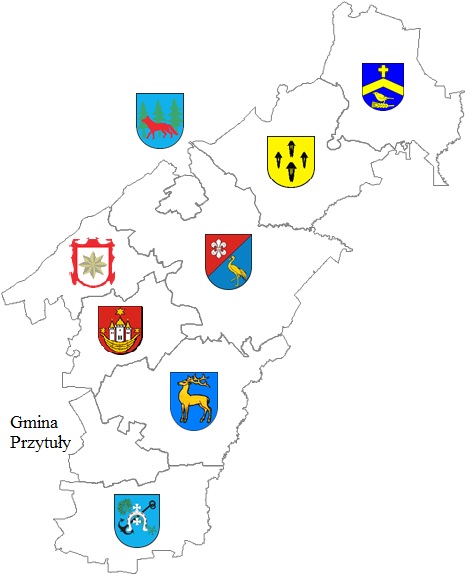 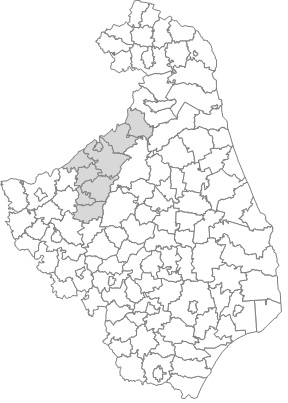 Lp.Nazwa gminyRodzaj gminyIdentyfikator jptkPowiat1.Grajewo (miasto)miejska2004011grajewski2.Grajewowiejska2004022grajewski3.Radziłówwiejska2004032grajewski4.Rajgródmiejsko-wiejska2004043grajewski5.Szczuczynmiejsko-wiejska2004053grajewski6.Wąsoszwiejska2004062grajewski7.Jedwabnemiejsko-wiejska2007012łomżyński8.Przytuływiejska2007062łomżyński9.Bargłów Kościelnywiejska2001032augustowskiLp.Nazwa gminyLiczba mieszkańców ogółemLiczba mieszkańców miastPowierzchnia km2Zakres oddziaływania poszczególnych EFSI1.Grajewo (miasto)22 24622 24618,93EFRR, EFS2.Grajewo6 0270308,23EFRROW, EFRR, EFS3.Radziłów4 9510199,54EFRROW, EFRR, EFS4.Rajgród5 4181 626207,26EFRROW, EFRR, EFS5.Szczuczyn6 3813 489115,60EFRROW, EFRR, EFS6.Wąsosz3 8930118,06EFRROW, EFRR, EFS7.Jedwabne5 5421 717159,21EFRROW, EFRR, EFS8.Przytuły2 187071,15EFRROW, EFRR, EFS9.Bargłów Kościelny5 7360187,81EFRROW, EFRR, EFSRazemRazem62 38129 0781 385,79xLp.Nazwa gminyPrzynależność gminy do LGD w perspektywie finansowej 2007-2013Data przystąpienia do LGD Biebrzański Dar Natury1.Grajewo (miasto)–28.08.2015 r2.GrajewoLGD Biebrzański Dar Natury30.09.2008 r.3.RadziłówLGD Biebrzański Dar Natury30.09.2008 r.4.RajgródLGD Biebrzański Dar Natury30.09.2008 r.5.SzczuczynLGD Biebrzański Dar Natury28.01.2011 r.6.WąsoszLGD Biebrzański Dar Natury30.09.2008 r.7.JedwabneLGD Sąsiedzi20.05.2015 r.8.PrzytułyLGD Sąsiedzi20.05.2015 r.9.Bargłów KościelnyLGD Fundacja Biebrzańska30.03.2015 r.Typ projektuŚrodki zakontraktowane% środków zakontraktowanychŚrodki wypłacone% środków wypłaconychWdrażanie projektów współpracy83 826,00100 %83 826,00100 %Różnicowanie w kierunku działalności nierolniczej251 386,00100%251 386,00100%Tworzenie i rozwój mikroprzedsiębiorstw300 000,00100%300 000,00100%Odnowa i rozwój wsi1 053 177,2897,18%1 023 481,0897, 18%Małe projekty1 636 708,7297,63%1 597 988,4997,63%SektorLiczba przedstawicieliUdział procentowyGospodarczy2621 %Publiczny119 %Społeczny1916 %Mieszkańcy6654 %Razem122100,00%Zastosowana metoda i zakres konsultacjiGrupa docelowa/ uczestnicy Wnioski z badań,analiz i ekspertyzEtap 1. Definiowanie potrzeb i problemów (tzw. Partycypacyjna diagnoza)Etap 1. Definiowanie potrzeb i problemów (tzw. Partycypacyjna diagnoza)Etap 1. Definiowanie potrzeb i problemów (tzw. Partycypacyjna diagnoza)1. Spotkanie przedkonsultacyjne 
w siedzibie LGD (kwiecień 2015) Grupa ekspercka 1Potrzeby i problemy występujące w gminach są w dużej mierze zbieżne. Główne problemy zostały pogrupowane w trzy obszary: społeczny, gospodarczy oraz infrastruktury i środowiska naturalnego. Przygotowano wstępną wersję kwestionariusza.  2. Opiniowanie kwestionariusza ankiety - droga elektroniczna Grupa ekspercka 1Wprowadzenie korekt do kwestionariusza ankiety. Przygotowano 2 wersje: jedna dla gmin wiejskich i miejsko-wiejskich oraz zmodyfikowany kwestionariusz dla miasta Grajewa. 3. Spotkania przedkonsultacyjne 
z mieszkańcami 8 gmin (maj 2015) Wśród społeczności lokalnej zorganizowano 8 spotkań, podczas których na podstawie kwestionariusza ankiety określono hierarchię problemów w gminach i możliwości ich rozwiązania.Społeczność lokalna – 199 osób Dyskusja nad problemami gminy 
w świetle wstępnej diagnozy gmin wchodzących w skład LGD. 4. Pisemne zgłaszanie potrzeb przez dyrekcje szkół do poszczególnych członków grupy eksperckiej z 9 gmin  Nauczyciele i dzieci     z terenu 9 gmin Otrzymano zestawienie potrzeb dla nauczycieli (kadry pedagogicznej) szkół i placówek przedszkolnych oraz dzieci. Potrzeby objęły nauczycieli w zakresie form i przedmiotu podnoszenia kompetencji. Dyrekcja szkół po konsultacja zgłosiła także zakres dodatkowych zajęć dla dzieci oraz potrzeby w zakresie infrastruktury. 5. Ankieta elektroniczna CAWI i papierowa PAPOMieszkańcy LGD – 925 ankietOtrzymano dane do diagnozy, listę ważnych projektów. 6. Pisemne opiniowanie diagnozy Grupa ekspercka 2Uzyskano uwagi w zakresie diagnozy. Etap 2. Określanie celów i ich hierarchii Etap 2. Określanie celów i ich hierarchii Etap 2. Określanie celów i ich hierarchii 1. Otwarte spotkania konsultacyjne z mieszkańcami 9 gminSpołeczność lokalna reprezentująca sektor publiczny, non-profit oraz gospodarczy 
– 191 osób Sporządzono listę projektów do realizacji na terenie LGD. Określono grupy odbiorców strategii, w tym grupy defaworyzowane. 2. Pisemne opiniowanie i hierarchizacja SWOT  Przedstawiciele urzędów, szkół, stowarzyszeń oraz gminnych ośrodków pomocy społecznej 26 osób Dokonano hierarchizacji poszczególnych czynników analizy SWOT oraz powiązano z diagnozą 
i badaniami ankietowymi. 3. Warsztat ekspercki Komisja Rewizyjna     i Rada LGDPrzygotowano strukturę celów 
z podziałem na 3 cele główne, a do nich 8 celów szczegółowych wraz 
z przykładowymi przedsięwzięciami 4. Warsztaty dla najmłodszych – grudzień 20158 gmin członkowskich LGD – wzięło udział  z grup defaworyzowanych Konsultowano cele i zadania, których beneficjentem jest kadra, lokalni animatorzy oraz dzieci i młodzież. 5. Przedstawiciele OPS z 9 gmin członkowskich – użycie komunikacji elektronicznej Reprezentanci grup defaworyzowanych      z terenu LGD Doprecyzowano wymiar społeczny 
i grupy defaworyzowane z terenu LGD. Etap 3. Opracowanie zasad wyboru operacji i kryteriów Etap 3. Opracowanie zasad wyboru operacji i kryteriów Etap 3. Opracowanie zasad wyboru operacji i kryteriów 1. Otwarte spotkania informacyjno-konsultacyjne na terenie 9 gmin Społeczność lokalna reprezentująca sektor publiczny, non-profit oraz prywatny – 191 osóbUzyskanie wniosków związanych     z głównymi kierunkami rozwoju partnerstwa i ujęcie ich                     w Procedurach. 2. Warsztat ekspercki  Komisja Rewizyjna      i Rada LGDZestawienie propozycji do wstępnej wersji kryteriów wyboru operacji  bazując na dokonanych ewaluacjach   i doświadczeniu z minionego okresu działania LGD. 3. Punkt konsultacyjny w biurze LGD Lokalne stowarzyszenia Uwzględnienie potencjału lokalnych stowarzyszeń, ich zasobów ludzkich a także możliwość aktywnego włączenia w działania LGD przy realizacji projektów 4. Pisemne opiniowanieGrupa ekspercka 2Analiza procesu konsultacji wyboru operacji i kryteriów. Etap 4. Konstrukcja zasad monitoringu i ewaluacjiEtap 4. Konstrukcja zasad monitoringu i ewaluacjiEtap 4. Konstrukcja zasad monitoringu i ewaluacji1. Pisemne opiniowanie 8 osób zaangażowanych           w proces tworzenia strategii  Przygotowano podstawowe wskaźniki do monitoringu.2.Warsztat ekspercki Grupa ekspercka 2Analiza zgłoszonych potrzeb 
z uwzględnieniem posiadanych zasobów. 3. Punkt konsultacyjny w biurze LGD Sierpień - grudzieńMieszkańcy, członkowie stowarzyszeń                i przedsiębiorcyUwzględnienie opinii mieszkańców 
w zakresie ewaluacji przyznanych środków na projekty. 4. Warsztat ekspercki Komisja Rewizyjna 
i Rada LGDPrzedstawienie głównych wskaźników rezultatu i produktów dla przyszłych projektów LGD. 5. Przedstawiciele OPS Reprezentanci grup defaworyzowanych 
z terenu LGDUwzględniono skalę potrzeb osób 
z grup defaworyzowanych.Etap 5. Opracowanie planu komunikacji Etap 5. Opracowanie planu komunikacji Etap 5. Opracowanie planu komunikacji 1. Spotkania informacyjno – komunikacyjne Społeczność lokalna – 191 osóbPrzygotowano wytyczne pod zakres  
i formę komunikowania przyszłych konkursów. 2. Warsztat ekspercki z udziałem zewnętrznego eksperta Grupa ekspercka 2Przygotowano rekomendacje pod plan komunikacji z uwzględnieniem raportu ewaluacyjnego.  3. Kwestionariusz ankietyMieszkańcy terenu LGD – łącznie 925 ankietUwzględnienie najczęstszych form zainteresowania sprawami LGD, 
a także form aktywności mieszkańców. 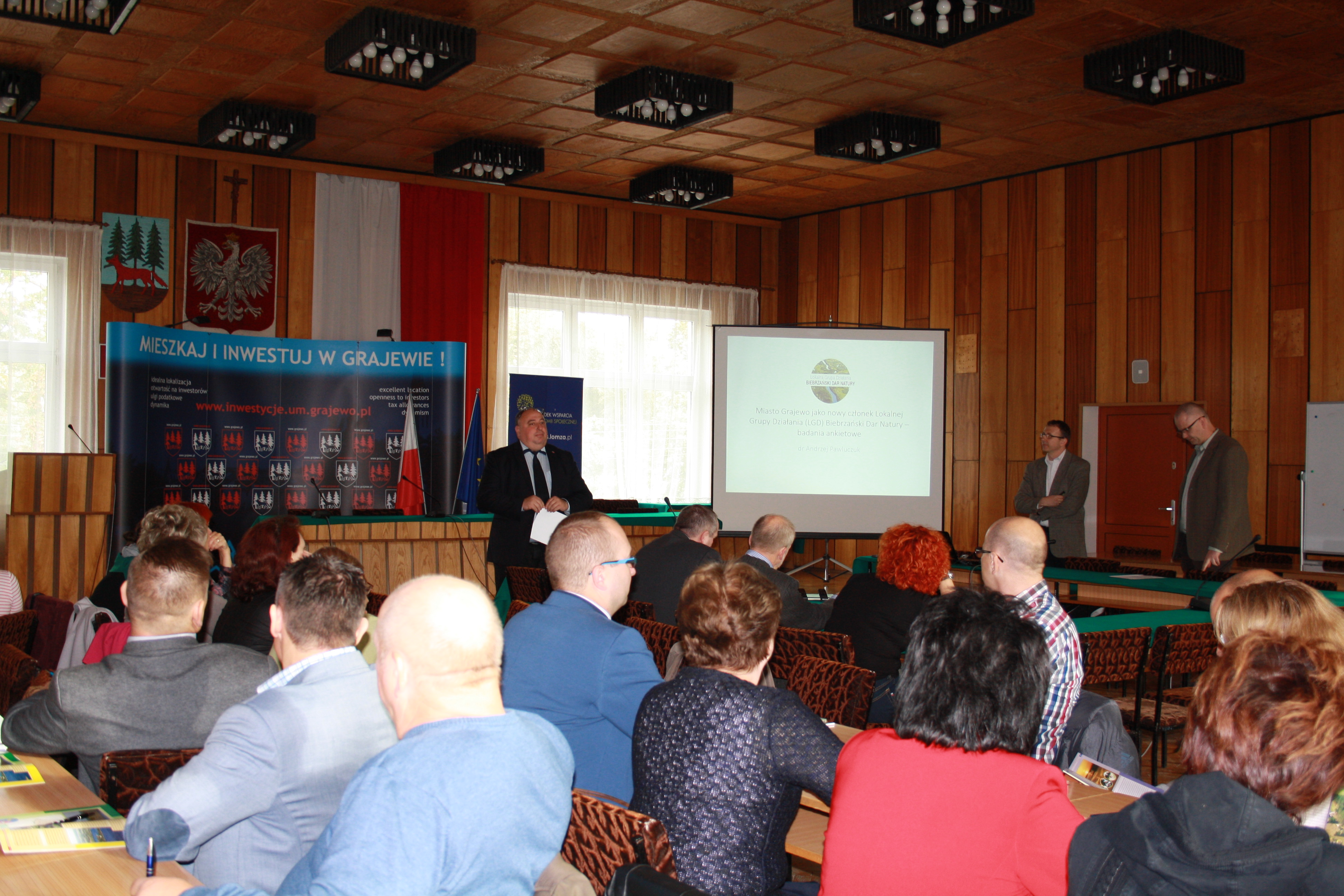 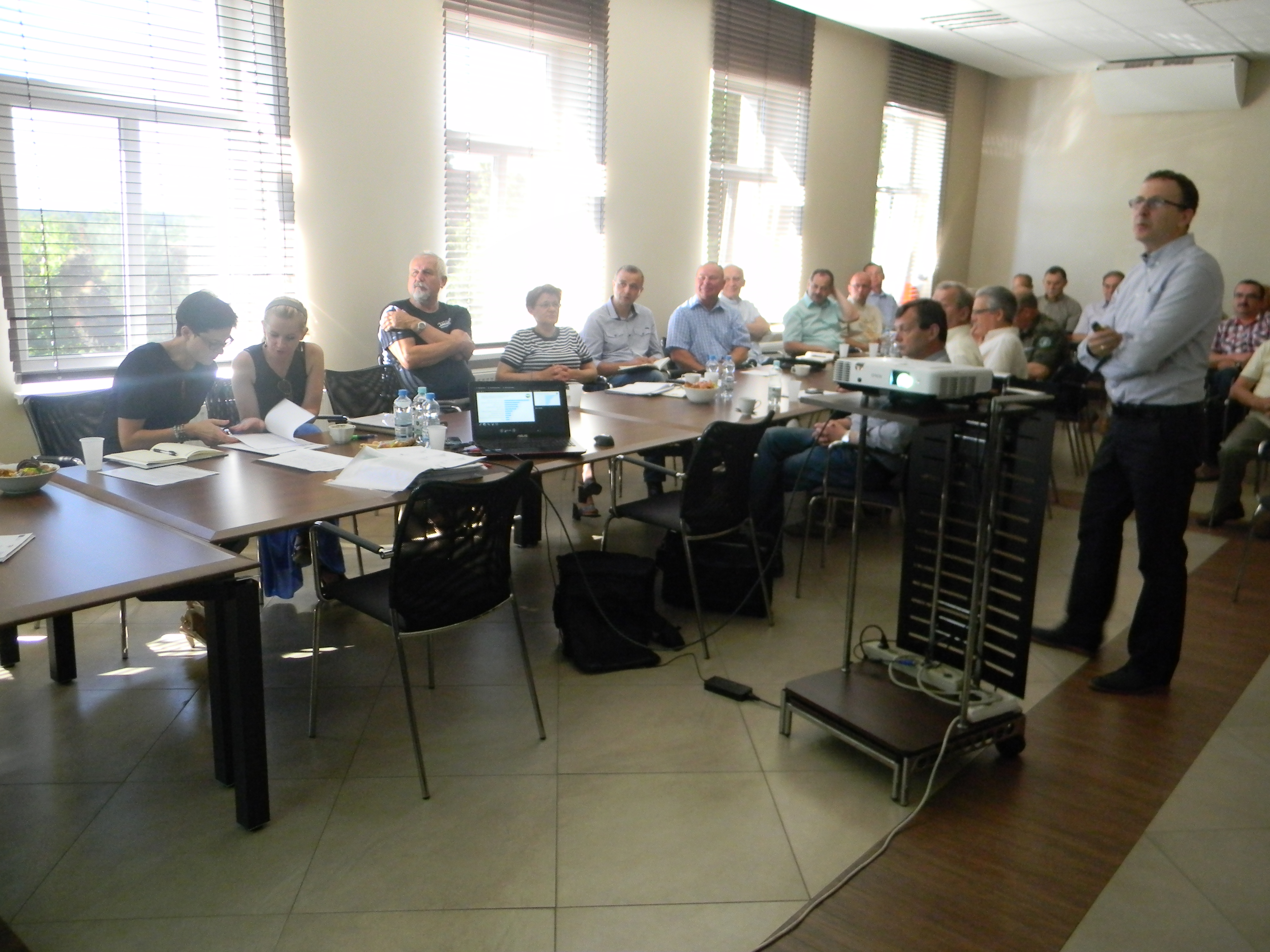 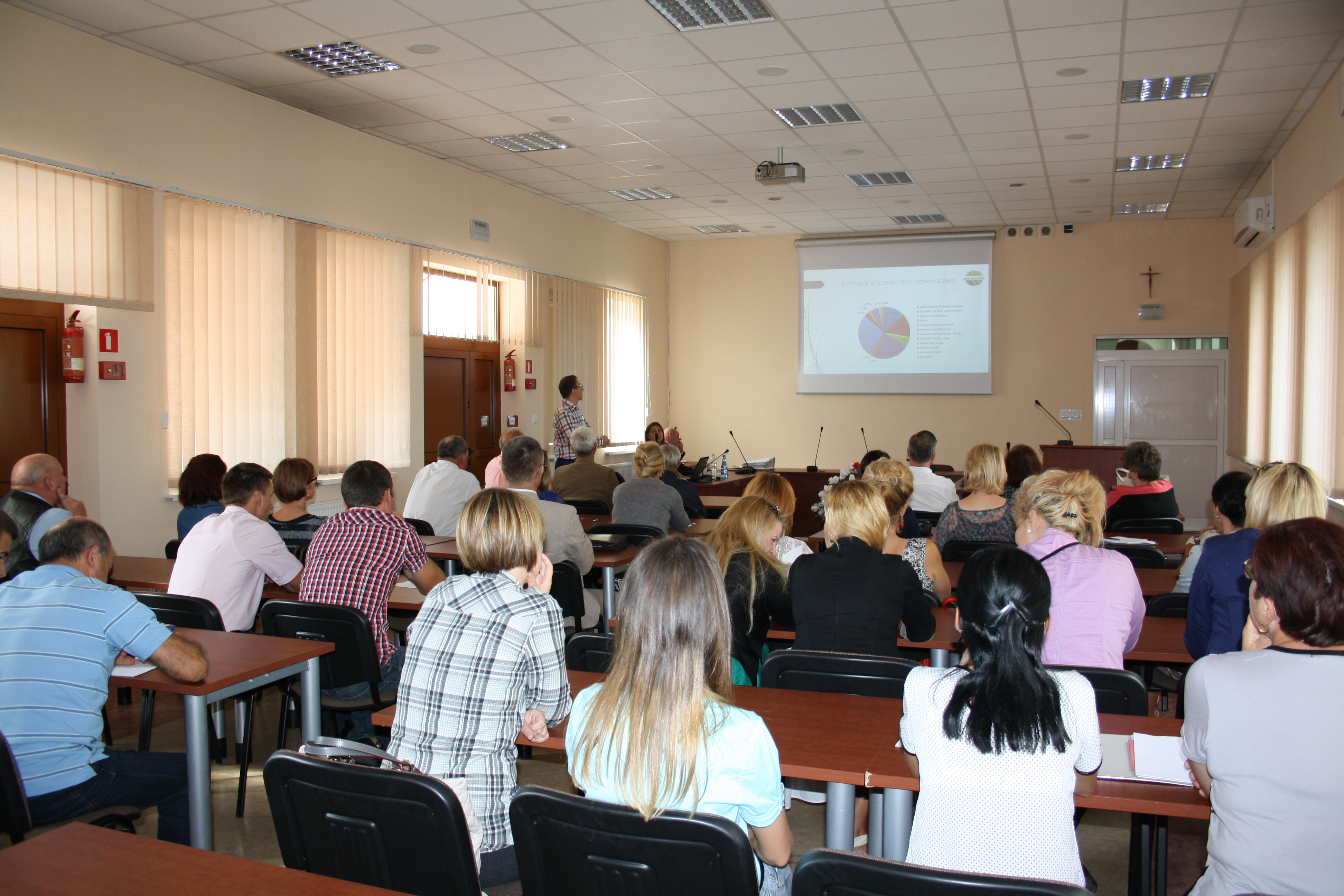 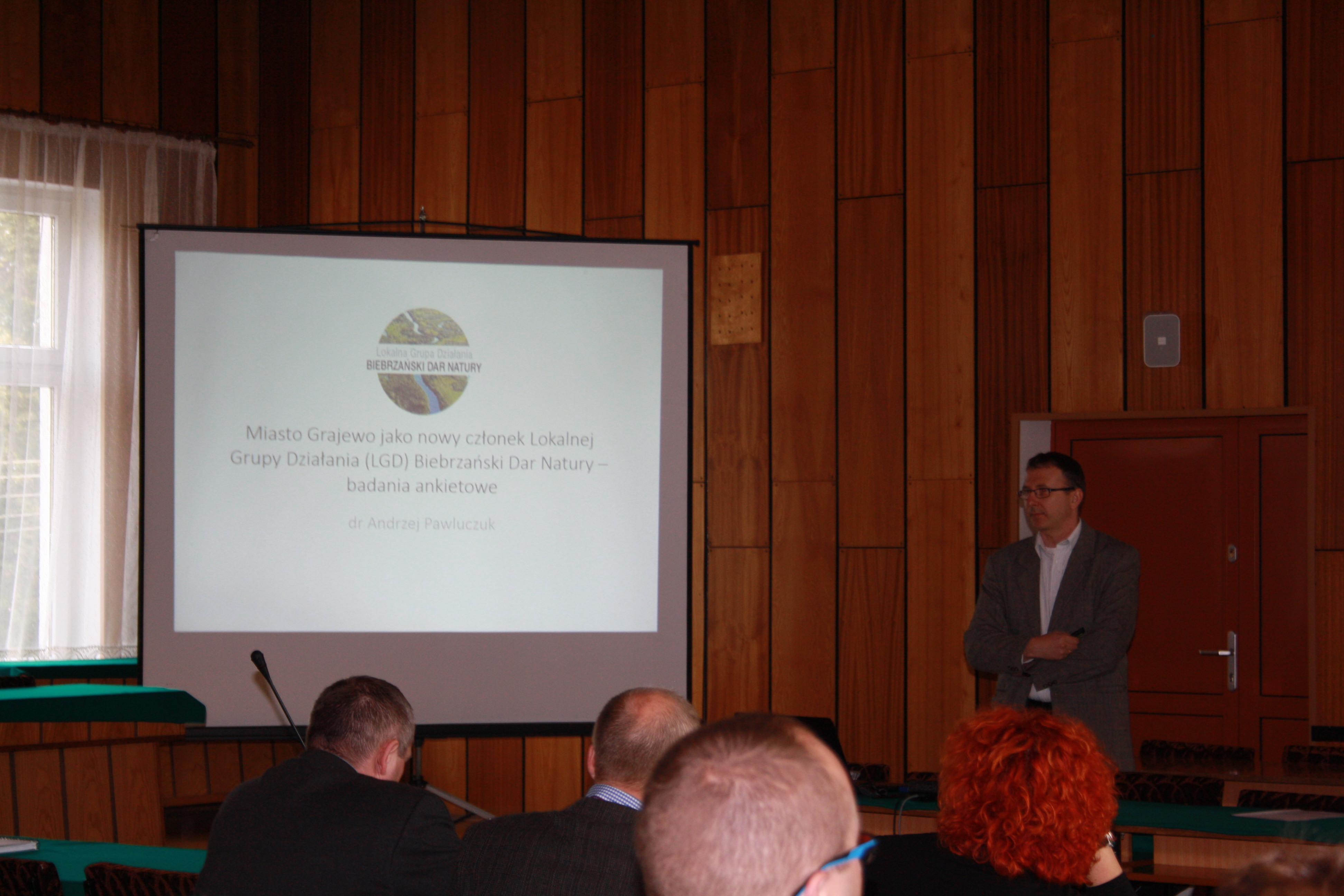 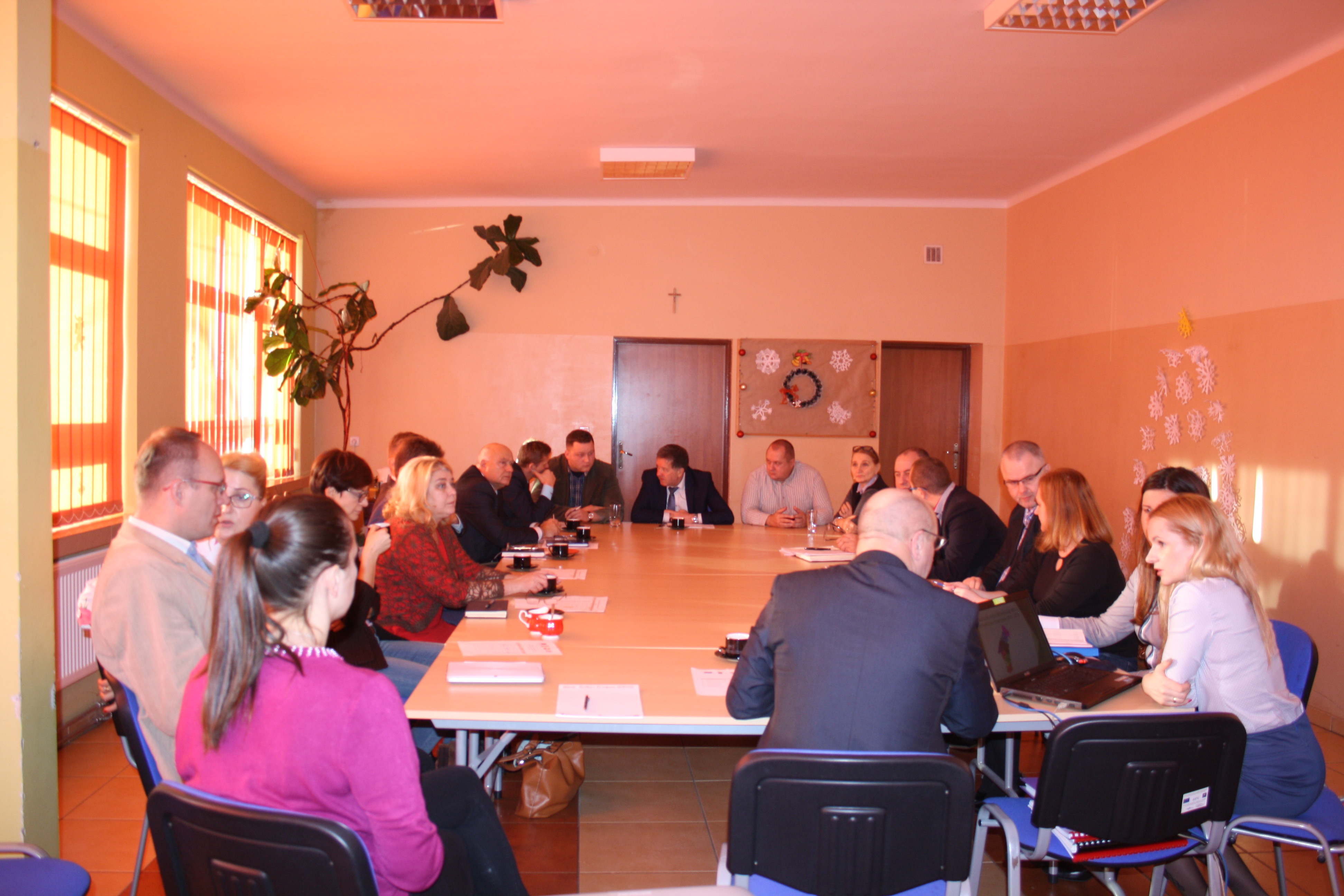 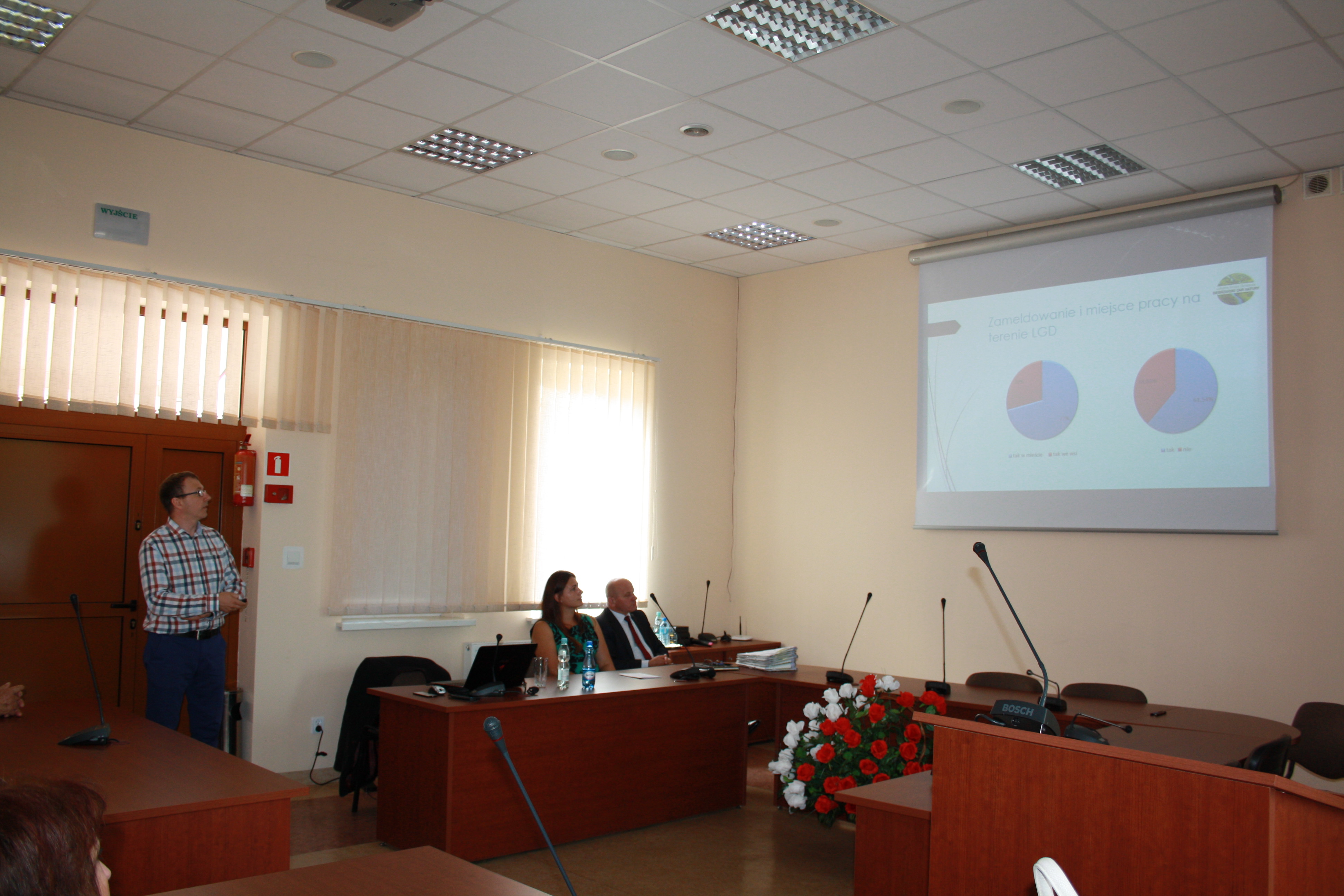 Lp.Grupa defaworyzowaneOpis planowanego wsparcia (stosowanego podejścia do każdej grupy)1.Młodzież szkolnaKształtowanie i rozwijanie kompetencji cyfrowych, Wsparcie i rozwijanie kompetencji kluczowych (znajomość języków obcych, umiejętności matematycznych, przedsiębiorczości, kreatywności). 2.Dzieci korzystające z wychowania przedszkolnegoOrganizacja zajęć stymulujących rozwój psychoruchowy, prowadzenie zajęć specjalistycznych, np. logopedyczne, socjoterapeutyczne, korekcyjno-kompensacyjne.3.BezrobotniProgramy podnoszące aktywność i mobilność zawodową.4.Osoby niepełnosprawneRehabilitacja społeczna, integracja o charakterze zdrowotnym.5.Osoby wykluczone 
i zagrożone ubóstwemUsługi opiekuńcze, szkolenia, wyposażenie w kompetencje i kwalifikacje zawodowe. 6.RolnicySzkolenia specjalistyczne, wsparcie finansowe na rozwój firmy.7.PrzedsiębiorcySzkolenia specjalistyczne, wsparcie finansowe na rozwój firmy.8.Pracownicy sektora publicznego Podnoszenie kompetencji nauczycieli w stosowaniu technologii TIK do nauczania przedmiotowego.9.Nauczyciele wychowania przedszkolnego  Doskonalenie umiejętności i kompetencji do pracy z dziećmi w wieku przedszkolnym, w tym z dziećmi ze specjalnymi potrzebami przedszkolnymi. GminaPracującyPracującyrolnictwo, leśnictwo, łowiectwo i rybactwoprzemysł i budownictwohandel; naprawa pojazdów samochodowych Δ, transport i gospodarka magazynowa, zakwaterowanie i gastronomia Δ, informacja i komunikacjadziałalność finansowa 
i ubezpieczeniowa, obsługa rynku nieruchomości
oraz pozostałe usługib
GminaOgółemKobietyrolnictwo, leśnictwo, łowiectwo i rybactwoprzemysł i budownictwohandel; naprawa pojazdów samochodowych Δ, transport i gospodarka magazynowa, zakwaterowanie i gastronomia Δ, informacja i komunikacjadziałalność finansowa 
i ubezpieczeniowa, obsługa rynku nieruchomości
oraz pozostałe usługib
Podregion Łomżyński60 47430 6131 15622 21912 40424 695Grajewo (miasto)5 0022 360#2 236#1 932Grajewo346216398360164Radziłów178127##23116Rajgród3621925449105154Szczuczyn5283241058119341Wąsosz164949##134Jedwabne544225##61162Przytuły846110##68Bargłów Kościelny290165255073142Średnia gmin *312176193056161Ogółem dla obszaru LGD7 4983 7641472 4764413 213GminaOgółemSektorSektorZ ogółemZ ogółemZ ogółemZ ogółemZ ogółemZ ogółemZ ogółemGminaOgółemSektorSektorOsoby prawne i jednostki organizacyjne niemające osobowości prawnejOsoby prawne i jednostki organizacyjne niemające osobowości prawnejOsoby prawne i jednostki organizacyjne niemające osobowości prawnejOsoby prawne i jednostki organizacyjne niemające osobowości prawnejOsoby prawne i jednostki organizacyjne niemające osobowości prawnejOsoby prawne i jednostki organizacyjne niemające osobowości prawnejOsoby fizyczne prowadzące działalność gospodarcząGminaOgółemSektorSektorrazemw tymw tymw tymw tymw tymOsoby fizyczne prowadzące działalność gospodarcząGminaOgółempublicznyprywatnyrazemspółki handlowespółki handlowespółki cywilnespółdzielniefundacje, stowarzyszenia i organizacje społeczneOsoby fizyczne prowadzące działalność gospodarcząGminaOgółempublicznyprywatnyrazemrazemw tym z udziałem kapitału zagranicznegospółki cywilnespółdzielniefundacje, stowarzyszenia i organizacje społeczneOsoby fizyczne prowadzące działalność gospodarcząPodregion Łomżyński28 3621 23127 1315 9159961101 3011941 13322 447Grajewo (miasto)1 827771 75041168514212581 416Grajewo24112229485-8218193Radziłów18314169492-11211134Rajgród29013277684-15617222Szczuczyn35624332708-12313286Wąsosz1349125301-6-8104Jedwabne25515240553-10216200Przytuły701060161---454Bargłów Kościelny22815213475-7311181Średnia gmin *2201420648409212172Ogółem dla obszaru LGD3 5841893 395794975211301562 790GminaOgółemW tymW tymW tymW tymW tymW tymW tymW tymW tymW tymGminaOgółemrolnictwo, leśnictwo, łowiectwo i rybactwoPrzemysłPrzemysłbudownictwohandel; naprawa pojazdów samochodowychtransport i gospodarka magazynowazakwaterowaniei gastronomiainformacja i komunikacjaobsługa rynku nieruchomościdziałalność profesjonalna, naukowa i technicznaGminaOgółemrolnictwo, leśnictwo, łowiectwo i rybactworazemw tym przetwórstwo przemysłowebudownictwohandel; naprawa pojazdów samochodowychtransport i gospodarka magazynowazakwaterowaniei gastronomiainformacja i komunikacjaobsługa rynku nieruchomościdziałalność profesjonalna, naukowa i technicznaPodregion Łomżyński28 3621 7742 7712 6004 1247 3681 7356033666191 725Grajewo (miasto)1 8272117316320960315248366596Grajewo2414324213653244125Radziłów183441311304334-14Rajgród290493129307413143711Szczuczyn356313432441063053914Wąsosz134171515154342112Jedwabne2552427223082115155Przytuły701611104162---1Bargłów Kościelny22829191324502645-9Średnia gmin *2203222192758145236GminaOgółemW tymW tymW tymW tymW tymW tymW tymW tymGminaOgółemprzetwórstwo przemysłowebudownictwohandel hurtowy i detaliczny; naprawa pojazdów samochodowych, włączając motocykletransport i gospodarka magazynowadziałalność związana z zakwaterowaniem i usługami gastronomicznymiinformacja i komunikacjadziałalność finansowa i ubezpieczeniowadziałalność profesjonalna, naukowa i technicznaPodregion Łomżyński22 4472 1473 9176 3961 6344733247601 535Grajewo (miasto)1 41612418250313943324186Grajewo193163649213125Radziłów1347293634023Rajgród22225286713102511Szczuczyn2862644962753714Wąsosz10412154042112Jedwabne200172877114145Przytuły541041620011Bargłów Kościelny181132444254529Średnia gmin *172162653134236Jednostka terytorialnaRokRokRokJednostka terytorialna201220132014Podregion Łomżyński27 96528 36228 705Grajewo (miasto)1 8101 8271 846Grajewo230241252Radziłów173183187Rajgród279290305Szczuczyn355356357Wąsosz129134125Jedwabne242255254Przytuły697076Bargłów Kościelny225228233Ogółem dla obszaru LGD3 5123 5843 635GminaOgółemW wiekuW wiekuW wiekuW wiekuW wiekuW wiekuLudność w wieku nieprodukcyjnym na 100 osób w wieku produkcyjnymGminaOgółemprzed- produkcyjnymprzed- produkcyjnymprodukcyjnymprodukcyjnympo-produkcyjnympo-produkcyjnymLudność w wieku nieprodukcyjnym na 100 osób w wieku produkcyjnymGminaOgółemrazemw tym kobietyrazemw tym kobietyrazemw tym kobietyLudność w wieku nieprodukcyjnym na 100 osób w wieku produkcyjnymPodregion Łomżyński407 49773 19035 611254 466117 11679 84153 33760Grajewo (miasto)22 2464 0141 95414 7387 0513 4942 47551Grajewo6 0271 3546343 7271 70094663162Radziłów4 9519084503 0951 39694860560Rajgród5 4181 0004593 4311 57298765758Szczuczyn6 3811 2676014 0321 8351 08272958Wąsosz3 8938063852 3531 04573448465Jedwabne5 5421 0274913 5111 5941 00466758Przytuły2 1874082151 38063139925858Bargłów Kościelny5 7361 1816043 4961 5881 05966764Ogółem dla obszaru LGD62 38111 9655 79339 76318 41210 6537 173-Liczba dzieci OgółemMężczyźniKobietyNa 1000 mieszkańcówPodregion Łomżyński7 1633 7473 416Grajewo (miasto)36419117316Grajewo117655219Radziłów106555121Rajgród75403514Szczuczyn119665319Wąsosz76433320Jedwabne109555420Przytuły55312425Bargłów Kościelny121665521Średnia gmin * 97534519Ogółem dla obszaru LGD1 142612530Lp.Rodzaj pomocyLGD Biebrzański Dar NaturyLGD Biebrzański Dar NaturyLGD Biebrzański Dar NaturyLp.Rodzaj pomocyKwota [zł]Liczba osóbŚrednia kwota na osobę [zł]1.Zasiłki okresowe4 851 575,462 0412377,062.Dożywianie (posiłek + zasiłek celowy na żywność)2 521 699,715 707441,863.Usługi opiekuńcze256 235,00435958,954.Zasiłki celowe na pokrycie strat powstałych w wyniku zdarzenia losowego36 600,00291262,075.Sprawienie pogrzebu19 096,0082387,006.Zasiłki celowe i w naturze834 000,581 417588,577.Odpłatność za pobyt w domu pomocy społecznej865 649,603822780,258.Zasiłki stałe961 478,002184410,459.Składka zdrowotna od wypłaconych zasiłków stałych76 022,00185410,9310.Zasiłki celowe na pokrycie wydatków związanych z klęską żywiołową lub ekologiczną0,0000,0011.Specjalistyczne usługi opiekuńcze w miejscu zamieszkania dla osób z zaburzeniami psychicznymi330 444,00378930,9212.Poradnictwo specjalistyczne: prawne, psychologiczne, rodzinne, socjalne12 400,0056322,0213.Praca socjalna0,002 7100,0014.Zatrudnienie pracowników, utrzymanie OPS5 259 635,206148569,6715.Asystent rodziny226 397,00649348,8416.Prace społ. użyteczne37 732,00211796,7617.Inne8 937,0017525,7118.Dodatki mieszkaniowe2 149 412,007452885,12PodmiotŁącznie w LGD BDNGrajewo (miasto)GrajewoRadziłówRajgródSzczuczynWąsoszJedwabnePrzytułyBargłów KościelnyWsparcie skierowane do wszystkich grup wykluczonychWsparcie skierowane do wszystkich grup wykluczonychWsparcie skierowane do wszystkich grup wykluczonychWsparcie skierowane do wszystkich grup wykluczonychWsparcie skierowane do wszystkich grup wykluczonychWsparcie skierowane do wszystkich grup wykluczonychWsparcie skierowane do wszystkich grup wykluczonychWsparcie skierowane do wszystkich grup wykluczonychWsparcie skierowane do wszystkich grup wykluczonychWsparcie skierowane do wszystkich grup wykluczonychWsparcie skierowane do wszystkich grup wykluczonychPowiatowe Centrum Pomocy Rodzinie11--------Ośrodek Pomocy Społecznej9111111111Wsparcie skierowane do określonych grup:Wsparcie skierowane do określonych grup:Wsparcie skierowane do określonych grup:Wsparcie skierowane do określonych grup:Wsparcie skierowane do określonych grup:Wsparcie skierowane do określonych grup:Wsparcie skierowane do określonych grup:Wsparcie skierowane do określonych grup:Wsparcie skierowane do określonych grup:Wsparcie skierowane do określonych grup:Wsparcie skierowane do określonych grup:Centrum Integracji Społecznej11--------Dzienny Dom Pomocy Społecznej11--------Świadczenia w hospicjum domowym11--------Jednostka Specjalistycznego Porad-nictwa3---11-1--Klub Seniora/Uniwersytety III Wieku11/1--------Noclegownie, schroniska dla bezdom-nych0---------Mieszkania komunalne/socjalne 739/71592/57--20/1074-53/4--Ośrodek Wczesnego Wspomagania 0---------Organizacje pozarządowe i kościelne działające w sferze pomocy i integracji (np. Fundacje, stowarzyszenia i NGO)1565818111713816411Placówki wsparcia 11--------Ośrodek wsparcia dla osób z zaburze-niem psych.11--------Środowiskowy Dom Samopomocy11--------Warsztaty Terapii Zajęciowej21---1----Zakład Pracy Chronionej1----1----Lp.Świadczenia rodzinneLGD Biebrzański Dar NaturyLGD Biebrzański Dar NaturyLGD Biebrzański Dar NaturyLp.Świadczenia rodzinneKwota [zł]Liczba osóbŚrednia kwota na osobę [zł]1.Zasiłki rodzinne8 256 585,006 0021 375,642.Dodatek do zasiłku rodzinnego ogółem3 721 306,705 011742,633.Urodzenia dziecka323 000,0032310004.Opieki nad dzieckiem w okresie korzystania z urlopu wychowawczego238 413,70703 405,915.Samotnego wychowywania dziecka506 170,002532 000,676.Kształcenia i rehabilitacji dziecka niepełnosprawnego252 760,00461548,297.Rozpoczęcia roku szkolnego521 430,005 22799,768.Podjęcia przez dziecko nauki w szkole poza miejscem zamieszkania (na częściowe pokrycie wydatków związanych z zamieszkaniem w miejscowości, w której znajduje się siedziba szkoły)348 120,00828420,439.Podjęcia przez dziecko nauki w szkole poza miejscem zamieszkania (na pokrycie wydatków związanych                         z zapewnieniem dziecku możliwości dojazdu z miejsca zamieszkania do miejscowości, w której znajduje się siedziba szkoły)399 100,001 045381,9110.Wychowywania dziecka w rodzinie wielodzietnej1 304 640,002 145608,2211.Składka zdrowotna od wypłaconych świadczeń pielęgnacyjnych38 785,04104372,9312.Składka emerytalno-rentowa od wypłaconych świadczeń pielęgnacyjnych367 896,902091760,27Nazwa gminyLiczba mieszkańcówLiczba osób korzystających z OPSWskaźnik deprywacji lokalnejNazwa gminyLiczba mieszkańcówLiczba osób korzystających z OPSWskaźnik deprywacji lokalnejWojewództwo Podlaskie1 194 965122 855102,81Miasto Grajewo22 2462 475111,26Gmina Grajewo6 0271 077178,70Gmina Szczuczyn6 3811 173183,83Gmina Wąsosz3 893909233,50Gmina Rajgród5 4181 178217,42Gmina Radziłów4 951946191,07Gmina Bargłów Kościelny5 736891155,33Gmina Przytuły2 18717278,65Gmina Jedwabne5 542877158,25Ogółem dla obszaru LGD62 3819 698155,46Lp.Przyczyny niepełnosprawnościRazem liczba orzeczeńWiekWiekWiekLp.Przyczyny niepełnosprawnościRazem liczba orzeczeń0-3 latod 4-7 latod 8-16 lat101-U7025202-P3003303-L5230404-O2002505-R10028606-E3021707-S5302808-T3012909-M10101010-N105051111-I80261212-C10343RazemRazem67131737WiekRok urodzeniaBargłów KościelnyJedwabneRadziłówSzczuczynPrzytułyGrajewo miastoGrajewoRajgródWąsosz120141102110002201303100111132012342211120420112003241115201023011441162009010204001720082123341108200703110113119200611002111001020051113011211112004211001112012200331120110301320021100011410142001111211131015200002333115211619991211111211171998303722210181997011302231RazemRazem23271835171833229Lp.SymboleStopień niepełnosprawnościStopień niepełnosprawnościStopień niepełnosprawnościStopień niepełnosprawnościWiekWiekWiekWiekWykształcenieWykształcenieWykształcenieWykształcenieWykształcenieZatrudnienieZatrudnienieLp.Symboleznacznyumiarkowanylekkirazem16-2526-4041-6060 i więcejmniej niż podstawowepodstawowezasadnicześredniewyższeTAKNIE101-U133752001510007202-P2822959512202222616114356303-L1739477310272239121542404-O33713315403370013505-R1661541311021514914339361219112606-E131541000203023707-S195529103943060149331821093808-T3251013420721019909-M543123144133500121010-N453298611122637642191365811111-I3651181056944463332535916891212-C310440000400004RAZEM1612441775826869194251172401501413461521ObszarLiczba zdającychCzęść humanistyczna (%)Część humanistyczna (%)Część matematyczno-przyrodnicza (%)Część matematyczno-przyrodnicza (%)ObszarLiczba zdającychjęzyk polskiwiedza i historia o społeczeństwiematematykaprzedmioty przyrodniczePowiat Grajewski52063,256,644,249,5Grajewo (miasto)24668,762,149,256,4Grajewo5765,055,047,747,7Radziłów5964,955,638,550,6Rajgród4966,053,945,046,6Szczuczyn6656,255,139,447,8Wąsosz4358,158,145,247,9Jedwabne6166,053,86144,8Przytuły2362,858,12342,9Bargłów Kościelny5865,158,747,752,1Średnia gmin *5263,0156,0443,4447,55ObszarPoziom podstawowyPoziom podstawowyPoziom rozszerzonyPoziom rozszerzonyObszarLiczba zdającychŚredni wynik (%)Liczba zdającychŚredni wynik (%)Powiat Grajewski47861,552,738,5Grajewo (miasto)17075,217054,1Grajewo4951,04931,9Radziłów5653,85630,9Rajgród2474,42447,1Szczuczyn6351,06323,9Wąsosz2064,51648,9Jedwabne4168,44142,9Przytuły2350,22327,2Bargłów Kościelny3264,93239,5Średnia gmin *3959,83836,5Jednostka terytorialnaSzkoły podstawoweSzkoły gimnazjalneGrajewo (miasto)94,5964,89Grajewo25,3815,06Radziłów28,3012,32Rajgród30,1313,81Szczuczyn31,7715,26Wąsosz17,9210,77Jedwabne23,0316,41Przytuły13,395,91Bargłów Kościelny34,0111,94Średnia gmin *25,4912,69ObszarSzkołyOddziałyUczniowieAbsolwenciaPodregion Łomżyński1681 24421 4883 967Grajewo (miasto)4631 350230Grajewo31832553Radziłów52827748Rajgród52728052Szczuczyn22238868Wąsosz41521337Jedwabne21729254Przytuły2914018Bargłów Kościelny42536149Średnia gmin *32028547GminaSzkołyOddziałyUczniowieAbsolwenciaPodregion Łomżyński8255912 3824 426Grajewo (miasto)436789319Grajewo1817852Radziłów1616554Rajgród1615361Szczuczyn1820059Wąsosz1613956Jedwabne1716564Przytuły137029Bargłów Kościelny1818280Średnia gmin *1715757Obszar LGDLp.Nazwa SzkołyLiczba uczniówOgółemMiasto Grajewo1.Zespół Szkół Miejskich nr 15742 383Miasto Grajewo2.Zespół Szkół Miejskich nr 28872 383Miasto Grajewo3.Zespół Szkół Miejskich nr 3 (wspólnie ze SP  nr 4)9222 383Gmina Grajewo4.Szkoła Podstawowa Pomnik 1000-lecia Państwa Polskiego im. Marii Konopnickiej w Białaszewie78527Gmina Grajewo5.Szkoła Podstawowa w Rudzie119527Gmina Grajewo6.Szkoła Podstawowa w Wierzbowie168527Gmina Grajewo7.Gimnazjum w Danówku162527Gmina Radziłów8.Szkoła Podstawowa w Radziłowie141360Gmina Radziłów9.Szkoła Podstawowa w Słuczu76360Gmina Radziłów10.Gimnazjum w Radziłowie143360Gmina Rajgród11.Szkoła Podstawowa im. Henryka Sienkiewicza w Zespole Szkolno-Przedszkolnym w Rajgrodzie172426Gmina Rajgród12.Niepubliczna Szkoła Podstawowa w Bełdzie48426Gmina Rajgród13.Szkoła Podstawowa w Woźnejwsi z siedzibą w Karczewie41426Gmina Rajgród14.Szkoła Podstawowa w Mieczach26426Gmina Rajgród15.Gimnazjum im. ks. Józefa Radwańskiego w Rajgrodzie139426Gmina Szczuczyn16.Szkoła Podstawowa w Szczuczynie406666Gmina Szczuczyn16.Szkoła Podstawowa im. Zesłańców Sybiru w Niedźwiadnej 67666Gmina Szczuczyn17.Publiczne Gimnazjum im. Stanisława Antoniego Szczuki w Szczuczynie193666Gmina Wąsosz18.Szkoła Podstawowa w Ławsku33399Gmina Wąsosz19.Szkoła Podstawowa w Niecikach24399Gmina Wąsosz20.Szkoła Podstawowa w Sulewie-Kownatach57399Gmina Wąsosz21.Szkoła Podstawowa im. H. Sienkiewicza w Wąsoszu147399Gmina Wąsosz22.Gimnazjum im. Ks. S. Konarskiego w Wąsoszu138399Gmina Jedwabne23.Szkoła Podstawowa im. Adama Mickiewicza w Jedwabnem324629Gmina Jedwabne24.Szkoła Podstawowa w Nadborach55629Gmina Jedwabne25.Zespół Szkół Gimnazjalnych i Ponadgimnazjalnych w Jedwabnem250629Gmina Przytuły26.Zespół Szkół w Przytułach168168Gmina Bargłów Kościelny27.Szkoła Podstawowa im. Zygmunta Augusta w Tajnie Starym54564Gmina Bargłów Kościelny28.Szkoła Podstawowa im. Błogosławionego Jana Pawła II w Łabętniku44564Gmina Bargłów Kościelny29.Szkoła Podstawowa w Kroszewie55564Gmina Bargłów Kościelny30.Gimnazjum w Zespole Szkół w Bargłowie Kościelnym180564Gmina Bargłów Kościelny31.Szkoła Podstawowa w Zespole Szkół w Bargłowie Kościelnym231564GminaPlacówkiPlacówkiMiejsca w przedszkolachOddziałyOddziałyDzieciDzieciGminaogółemw tymprzedszkolaMiejsca w przedszkolachogółemw tym w przedszkolachogółemw tym w przedszkolachPodregion Łomżyński245546 49953527111 4476 716Grajewo (miasto)1044653619815472Grajewo5--6-103-Radziłów9--10-129-Rajgród71409211037Szczuczyn31255112324Wąsosz7--7-123-Jedwabne3--5-112-Przytuły4--5-71-Bargłów Kościelny6--7-121-Średnia gmin *6-87-1128GminaBibliotekiaKsięgozbióra w tys. woluminówCzytelnicyWypożyczeniabWypożyczeniabLiczba ludności na 1 bibliotekęaGminaBibliotekiaKsięgozbióra w tys. woluminówCzytelnicyw tys. wol.na 1 czytelnika w wol.Liczba ludności na 1 bibliotekęaPodregion Łomżyński951 579,142 978946,622,04 289Grajewo (miasto)150,83 06662,120,322 246Grajewo114,63138,226,36 027Radziłów326,53063,712,01 650Rajgród328,256015,527,71 806Szczuczyn235,383216,019,23 191Wąsosz113,04039,022,23 893Jedwabne118,84317,317,05 542Przytuły112,11694,928,82 187Bargłów Kościelny126,467012,418,45 736Średnia gmin *221,94619,621,53754GminaMieszkaniaIzbyPowierzchnia użytkowa mieszkań w  m2PrzeciętnaPrzeciętnaPrzeciętnaPrzeciętnaPrzeciętnaGminaMieszkaniaIzbyPowierzchnia użytkowa mieszkań w  m2Liczba izb w mieszkaniuLiczba osób naLiczba osób napowierzchnia użytkowa w m2powierzchnia użytkowa w m2GminaMieszkaniaIzbyPowierzchnia użytkowa mieszkań w  m2Liczba izb w mieszkaniu1 mieszkanie1 izbę1 mieszkaniana 1 osobęPodregion Łomżyński142 400594 31311 637 2394,172,860,6981,728,6Grajewo (miasto)7 53129 345500 7833,902,950,7666,522,5Grajewo1 6056 776146 4774,223,760,8991,324,3Radziłów1 4675 984128 2644,083,370,8387,425,9Rajgród1 6777 435153 7684,433,230,7391,728,4Szczuczyn1 8797 527147 6664,013,400,8578,623,1Wąsosz9934 23895 4464,273,920,9296,124,5Jedwabne1 5966 648147 3684,173,470,8392,326,6Przytuły5552 45362 1794,423,940,89112,028,4Bargłów Kościelny1 3846 374131 2184,614,140,9094,822,9Średnia gmin *1 3955 929126 5484,2840,8693,025,5WyszczególnienieLiczba bezrobotnych ogółemW tym kobietyPodregion Łomżyński22 19810 482Miasto Grajewo2 1191 068Gmina Grajewo445203Gmina Radziłów265108Gmina Rajgród466209Gmina Szczuczyn593237Gmina Wąsosz277108Gmina Bargłów Kościelny356172Gmina Jedwabne237131Gmina Przytuły8741Średnia gmin *341151OpisOpisMiasto GrajewoW tym gminy miejsko – wiejskie i gminy wiejskie:W tym gminy miejsko – wiejskie i gminy wiejskie:W tym gminy miejsko – wiejskie i gminy wiejskie:W tym gminy miejsko – wiejskie i gminy wiejskie:W tym gminy miejsko – wiejskie i gminy wiejskie:W tym gminy miejsko – wiejskie i gminy wiejskie:W tym gminy miejsko – wiejskie i gminy wiejskie:W tym gminy miejsko – wiejskie i gminy wiejskie:OpisOpisMiasto GrajewoGrajewoRadziłówRajgródSzczuczynWąsoszJedwabnePrzytułyBargłów KościelnyCzaspozostawania bez pracy wm-cdo 110728163225158123Czaspozostawania bez pracy wm-c1-3194322255653424534Czaspozostawania bez pracy wm-c3-6261602636482620824Czaspozostawania bez pracy wm-c6-123257454647546311932Czaspozostawania bez pracy wm-c12-242776644659351271252Czaspozostawania bez pracy wm-cpow. 245059651103112556716123Wiek18 - 2420496527010074462267Wiek25 - 344741046010511856562092Wiek35 - 44354683661824125754Wiek45 - 54335574160662726844Wiek55 - 59198211841362119120Wiek60 lat i więcej104106181685311Wykształceniewyższe157251430391424721Wykształceniepolicealne i śr. zawod.37475536112173272256Wykształcenieśrednieogólnokształ.243381845431730529Wykształceniezasad. zawod.450108509511043461184Wykształceniegimnazjalne i poniżej4451107812410580501698Staż pracy ogółemdo 1 roku240473058863624650Staż pracy ogółem1-54018841859155481576Staż pracy ogółem5-10241453838512620535Staż pracy ogółem10-20297451347481816323Staż pracy ogółem20-3015015122722711410Staż pracy ogółem30 lat i więcej4652972100Staż pracy ogółembez stażu294111779111383572894OgółemOgółem166935621335541822717761288będący w szczególnej sytuacji na rynku pracybędący w szczególnej sytuacji na rynku pracy147032719631337221216458272do 30 roku życiado 30 roku życia439156851261681077735112W tym do 25 roku życiaW tym do 25 roku życia20496527010074462267długotrwale bezrobotnidługotrwale bezrobotni106721313922527113312235220powyżej 50 roku życiapowyżej 50 roku życia487634586794437758z prawem do zasiłkuz prawem do zasiłku74815201350GminaGospodarstwa rolne ogółemGospodarstwa rolne ogółemGospodarstwa rolne ogółemGospodarstwa rolne ogółemGospodarstwa rolne ogółemGospodarstwa rolne ogółemGminaogółemdo 1 ha włącznie1 - 5 ha 5 - 10 ha10 -15 ha15 ha i więcejPodregion Łomżyński48 31110 0497 52910 927	12 057	7 749Grajewo (miasto)1 75465521647537435Grajewo21 88617 0393 0311 26849553Radziłów14 43710 8902 0411 15832623Rajgród12 4979 0681 6461 20248497Szczuczyn10 8247 2152 32195331421Wąsosz8 7615 4691 7331 17834141Jedwabne13 9747 8583 5111 92460973Przytuły6 7904 6841 24271513415Bargłów Kościelny14 6529 4423 0041 63351261Ogółem dla obszaru LGD105 57572 32018 74510 5063 589419GminaZwierzęta gospodarskieZwierzęta gospodarskieZwierzęta gospodarskieZwierzęta gospodarskieZwierzęta gospodarskieZwierzęta gospodarskieZwierzęta gospodarskieGminabydło razembydło krowytrzoda chlewna razemtrzoda chlewna lochykoniedrób ogółem razemdrób ogółem drób kurzyPodregion Łomżyński459 146248 468264 97625 2477 1693 086 8442 785 680Grajewo (miasto)3371822652440593543Grajewo17 0239 2465 26552920111 60110 040Radziłów14 0588 2142 104218883 3992 893Rajgród10 5085 8398689318914 37613 344Szczuczyn10 9276 1811 647147934 2963 565Wąsosz7 6464 0582 570308714 6753 824Jedwabne11 3435 9753 9204351132 4502 191Przytuły6 1263 3721 402152321 9951 851Bargłów Kościelny15 9338 6581 2299715531 89430 012Ogółem dla obszaru LGD93 90151 72519 2702 00398275 27968 263ObszarObiekty ogółemObiekty ogółemObszarobiekty hoteloweinne obiekty noclegowe Podregion Łomżyński2357Grajewo01Rajgród17ObszarUdzielone noclegi rezydentom (Polakom)Udzielone noclegi rezydentom (Polakom)Udzielone noclegi rezydentom (Polakom)Udzielone noclegi turystom zagranicznymUdzielone noclegi turystom zagranicznymUdzielone noclegi turystom zagranicznymObszarobiekty hotelowezespoły domków turystycznychpozostałe obiekty noclegoweobiekty hotelowezespoły domków turystycznychpozostałe obiekty noclegowePodregion Łomżyński132 2304 65648 28225 093972 943Grajewo0045000Rajgród98316 60022 8890094Szczuczyn00225000Ogółem dla obszaru LGD98316 60023 1590094Lp.GminaWskaźnik G1.Grajewo (miasto)1 434,712.Grajewo640,723.Radziłów485,074.Rajgród1 022,745.Szczuczyn804,836.Wąsosz804,297.Jedwabne833,848.Przytuły343,979.Bargłów Kościelny699,64GminaDochodyDochodyWydatkiWydatkiWydatkiGminaogółemw tym własneogółemw tym w tym Gminaogółemw tym własneogółembieżąceinwestycyjne a Grajewo (miasto)3 172,851 803,942 852,332 335,80516,52Grajewo2 985,57931,333 101,732 813,37288,36Radziłów3 872,68931,083 613,002 575,041 037,96Rajgród3 399,611 081,453 260,152 610,88649,27Szczuczyn3 284,96969,153 315,532 488,67826,86Wąsosz3 478,22940,543 368,482 596,07772,41Jedwabne2 931,09620,842 903,522 637,10266,42Przytuły3 234,89524,343 306,792 737,26569,52Bargłów Kościelny3 098,91711,472 666,592 642,1424,45Średnia gmin *3 285,74838,783 191,972 637,57554,41MOCNE STRONYLp.Nazwa czynnikaŚrednia z ocenyŹródło diagnozyMOCNE STRONYDobra infrastruktura wodno-kanalizacyjna LGD 4,28Dane BDL GUS, ankieta MOCNE STRONYDobra dostępność komunikacyjna obszaru (drogi krajowe oraz linia kolejowa do głównego miasta Grajewo) 4,24Wewnętrzna analiza na podstawie mapMOCNE STRONYDziałalność dużych zakładów produkcyjnych 
i przetwórstwa mleka 4,20Diagnoza R.3.2MOCNE STRONYBaza doświadczeń ze zrealizowanych programów na rzecz ludności lokalnej 4,08Spotkania konsultacyjne, Ewaluacja LGDMOCNE STRONYŚwiadomość aktywności społecznej przez liderów lokalnych 4,00Spotkania konsultacyjne, Ewaluacja LGDMOCNE STRONYNawiązane relacje i współpraca różnych środowisk 3,92Spotkania konsultacyjne, Ewaluacja LGDMOCNE STRONYRezerwy potencjału ludzkiego 3,84Diagnoza R.3.3 i R.3.9 MOCNE STRONYAktywne uczestnictwo w procesie konsultacji społecznych sektora publicznego, społecznego 3,68Spotkania konsultacyjne, Ewaluacja LGDMOCNE STRONYCzytelnictwo i sieć bibliotek w regionie 3,64Diagnoza R.3.6MOCNE STRONYTereny inwestycyjne w części gmin LGD 3,60Spotkania konsultacyjneMOCNE STRONYDuża świadomość działalności LGD 3,52Spotkania konsultacyjne, Ewaluacja LGDMOCNE STRONYIdentyfikacja i tożsamość kulturowa3,48Spotkania konsultacyjne, badania ankietoweMOCNE STRONYNiepełne wykorzystanie posiadanych świetlic wiejskich 3,30Spotkania konsultacyjne, Ewaluacja LGDSŁABE STRONYLp.Nazwa czynnikaŚrednia z ocenyŹródło diagnozySŁABE STRONYWysoki poziom bezrobocia i wykluczenia społecznego4,28Diagnoza R.3.4, R.3.9, Spotkania konsultacyjne, badania ankietoweSŁABE STRONYEmigracja do większych ośrodków miejskich lub zagranicę4,16Diagnoza R.3.3, Spotkania konsultacyjneSŁABE STRONYNiski poziom dochodów własnych gmina na            1 mieszkańca4,12Diagnoza R.3.12 SŁABE STRONYZły stan dróg gminnych4,08Ankieta badawczaSŁABE STRONYMało atrakcyjne oferty pracy na terenie LGD4,04Diagnoza R.3SŁABE STRONYNiedostateczny dostęp do usług zdrowotnych                i opieki społecznej4,04Ankieta badawcza Diagnoza R.3.4SŁABE STRONYSłabe perspektywy rozwoju dla małych gospodarstw rolnych 4,00Spotkania konsultacyjne SŁABE STRONYSłaba przedsiębiorczość mieszkańców3,92Diagnoza R.3.2, Spotkania konsultacyjne SŁABE STRONYDuże uzależnienie od sektora mleczarskiego3,92Diagnoza R.3.10, Spotkania konsultacyjneSŁABE STRONYBrak dywersyfikacji w produkcji rolnej                         i koncentracja na produkcji mleka3,80Diagnoza R.3.10, Spotkania konsultacyjneSŁABE STRONYZróżnicowany poziom kształcenia w gminach (konieczność selektywnej działań podnoszenia jakości kształcenia dzieci i kompetencji nauczycieli)3,80Diagnoza R.3.5SŁABE STRONYNiskie dochody z pracy mieszkańców3,76Spotkania konsultacyjne, ankietaSŁABE STRONYNiska aktywność społeczna mieszkańców, szczególnie obszarów miejskich3,72Spotkania konsultacyjneSŁABE STRONYWystępujące patologie wśród mieszkańców3,72Spotkania konsultacyjne, ankieta, Diagnoza R.3.4, R.3.9SŁABE STRONYTrudności w rozwoju zainteresowań i hobby przez mieszkańców3,68Ankieta badawczaSŁABE STRONYBrak planów całościowych planów zagospodarowania przestrzennego w gminach3,58Spotkania konsultacyjne,SŁABE STRONYNiewystarczająca liczba miejsc w przedszkolach oraz opieki dla dzieci poniżej 3 roku życia3,56Spotkania konsultacyjneSŁABE STRONYBrak kompleksowej oferty oraz miejsc rekreacyjno-sportowych dla wszystkich niezależnie od wieku mieszkańców3,56Spotkania konsultacyjneSŁABE STRONYNiski poziom potencjału ludzkiego 3,48Diagnoza R.3.4, R.3.9 SŁABE STRONYMałe zainteresowanie przedsiębiorców działaniami LGD3,48Spotkania konsultacyjne, ankietaSŁABE STRONYSłaby potencjał lokalnych przedsiębiorców3,48Spotkania konsultacyjne, Diagnoza R.3.2 SŁABE STRONYZróżnicowanie gmin w obszarach: społecznym, gospodarczym i środowiskowym3,44Diagnoza R.3 SŁABE STRONYBrak specjalistycznych szkoleń i form kształcenia na terenie LGD3,44Ankieta badawczaSŁABE STRONYNiska efektywność działań społecznych przy ograniczonych środkach finansowych3,28Diagnoza R.3.9SŁABE STRONYNierównomierny poziom aktywności organizacji pozarządowych na obszarze LGD3,16Spotkania konsultacyjneSZANSELp.Nazwa czynnikaŚrednia z ocenyŹródło diagnozySZANSEŚrodki finansowe z nowej perspektywy unijnej                           2014-2020  4,84Spotkania konsultacyjne, dokumenty strategiczne, R. 10SZANSERozwój przedsiębiorczości4,60Spotkania konsultacyjneSZANSEPoprawa warunków dla rozwoju lokalnej przedsiębiorczości4,56Spotkania konsultacyjneSZANSEWykreowanie nowych produktów rolnych                      i wyrobów przemysłowych na skalę województwa i kraju4,52Spotkania konsultacyjne, wiedza eksperckaSZANSEWzrost zainteresowania produktami rolnymi                   z Regionu Zielonych Płuc Polski4,44Spotkania konsultacyjne, wiedza eksperckaSZANSEDostęp do Internetu o dobrych parametrach                      i niskim koszcie dla mieszkańców niezależnie od ich osiąganych dochodów4,24Spotkania konsultacyjne, wiedza eksperckaSZANSEProrodzinna polityka rządu4,24Spotkania konsultacyjne, wiedza eksperckaSZANSEBliskość do Biebrzańskiego Parku Narodowego4,16Spotkania konsultacyjneSZANSEPromocja turystyki na szczeblu krajowym                        i międzynarodowym jako bezpiecznego miejsca                o wysokim poziomie obsługi4,04Spotkania konsultacyjne, ankietaSZANSEWspółpraca z innymi organizacjami z kraju                      i zagranicy – wymiana doświadczeń i wspólne projekty3,92Spotkania konsultacyjne, wiedza ekspercka SZANSEZwiększenie znaczenia wartości kultury                            i dziedzictwa narodowego3,92Spotkania konsultacyjneSZANSERozwój inkubatorów przetwórstwa lokalnego3,80Spotkania konsultacyjneSZANSERozwój technologii informacyjno-telekomunikacyjnych wraz z pełniejszym wykorzystaniem dostępu do informacji3,76Spotkania konsultacyjne, Ankieta, wiedza ekspercka SZANSEWłączenie się nowych partnerów (gmin) do powiększonego LGD – ich wiedzy                                         i doświadczenia3,76Spotkania konsultacyjne, ankietaSZANSEWzrost zainteresowania się działalnością LGD przez potencjalnych przedsiębiorców i obecnych pracodawców3,64Spotkania konsultacyjneSZANSEWzrost partycypacji mieszkańców w realizację zadań LGD3,60Spotkania konsultacyjne, ankietaSZANSEEfekty synergii działań prowadzonych przez gminy, LGD i inne instytucje3,60Spotkania konsultacyjne, wiedza eksperckaSZANSEWiększe zainteresowanie spędzeniem czasu wolnego na bezpiecznych3,58Spotkania konsultacyjne, ankieta SZANSEZwiększenie wykorzystania form pracy zdalnej                  i w niepełnym wymiarze czasu3,48Spotkania konsultacyjneSZANSERozwój turystyki (w tym uzyskanie statusu sanatorium w gminie Rajgród3,16Spotkania konsultacyjneSZANSEBliskie położenie z Białymstokiem3,13Spotkania konsultacyjneZAGROŻENIELp.Nazwa czynnikaŚrednia z ocenyŹródło diagnozyZAGROŻENIENiski przyrost naturalny4,52Diagnoza R.3.3ZAGROŻENIEStarzejące się społeczeństwo4,52Diagnoza R.3.3ZAGROŻENIEBrak otwartych rynków na wschodzie Europy4,16Spotkania konsultacyjne, wiedza eksperckaZAGROŻENIEUtrata lub opóźnienia w wykorzystaniu źródeł finansowania unijnego i innych funduszy wsparcia4,16Spotkania konsultacyjne, wiedza eksperckaZAGROŻENIEGlobalny kryzys gospodarczy i finansowy3,88Wiedza eksperckaZAGROŻENIEKoncentracja kapitału ludzkiego w dużych miastach na prawach powiatu3,76Wiedza eksperckaZAGROŻENIENiewystarczające włączenie się partnerów społecznych i biznesowych w realizacje celów i zadań LGD3,64Wiedza eksperckaZAGROŻENIESpadek zaufania do wspólnych działań na rzecz ludności lokalnej3,56Badania ankietoweZAGROŻENIEWzrost konkurencji o inwestorów, turystów i nowych mieszkańców ze strony innych gmin sąsiadujących z gminami LGD 3,52Wiedza eksperckaZAGROŻENIESpory i gry polityczne3,40Wiedza ekspercka, badania ankietoweZAGROŻENIEOpory przed nowymi technologiami                              i innowacjami3,32Spotkania konsultacyjne, wiedza eksperckaZAGROŻENIEPogorszenie się bezpieczeństwa                                  w wymiarze lokalnym i międzynarodowym3,24Wiedza eksperckaCele ogólne LSRCele szczegółowe LSR/Odniesienie do SWOTŹródło finansowania1. Wzmacnianie edukacji i zaangażowania mieszkańców na rzecz wspierania rozwoju lokalnego LGD1.1 Podniesienie jakości kształcenia dzieci i młodzieży na terenie LGDSłabe stronyNiewystarczająca liczba miejsc w przedszkolach oraz opieki dla dzieci poniżej 3 roku życia.Zróżnicowany poziom kształcenia w gminach (konieczność selektywnych działań podnoszenia jakości kształcenia dzieci 
i kompetencji nauczycieli).SzanseDostosowanie infrastruktury do potrzeb dzieci w wieku przedszkolnym i przygotowanie zaplecza socjalno-bytowego dla dzieci i nauczycieli.RPO 
(EFS)1. Wzmacnianie edukacji i zaangażowania mieszkańców na rzecz wspierania rozwoju lokalnego LGD1.2 Zwiększenie uczestnictwa osób defaworyzowanych w życiu społeczności LGDSłabe stronyWystępujące patologie wśród mieszkańców.Niska efektywność działań społecznych przy ograniczonych środkach finansowych.SzanseRozwój technologii informacyjno-telekomunikacyjnych wraz 
z pełniejszym wykorzystaniem dostępu do informacji.Dostęp do Internetu o dobrych parametrach i niskim koszcie dla mieszkańców niezależnie od ich osiąganych dochodów.RPO 
(EFS)PROW (EFRROW)1. Wzmacnianie edukacji i zaangażowania mieszkańców na rzecz wspierania rozwoju lokalnego LGD1.3 Zwiększenie aktywności mieszkańców LGD poprzez wzbogacenie oferty edukacyjnej, kulturalnej, sportowej                        i rekreacyjnejSłabe stronyNiska aktywność społeczna mieszkańców, szczególnie obszarów miejskich.Niski poziom potencjału ludzkiego.Nierównomierny poziom aktywności organizacji pozarządowych na obszarze LGD.Niska efektywność działań społecznych przy ograniczonych środkach finansowych.SzanseWiększe zainteresowanie spędzeniem czasu wolnego.Rozwój turystyki (w tym uzyskanie statusu sanatorium w gminie Rajgród.Prorodzinna polityka rządu.PROW (EFRROW)RPO (EFRR)2. Kształtowanie zrównoważonej i efektywnej gospodarki bogatej w miejsca pracy na obszarze LGD2.1. Wzmocnienie lokalnej przedsiębiorczości i przetwórstwa na terenie LGDSłabe stronySłaba przedsiębiorczość mieszkańców.Duże uzależnienie od sektora mleczarskiego.Brak dywersyfikacji w produkcji rolnej i koncentracja na produkcji mleka.Słaby potencjał lokalnych przedsiębiorców.SzanseRozwój przedsiębiorczości.Rozwój inkubatorów przetwórstwa lokalnego.Poprawa warunków dla rozwoju lokalnej przedsiębiorczości.Wzrost zainteresowania produktami rolnymi z Regionu Zielonych Płuc Polski.Wykreowanie nowych produktów rolnych i wyrobów przemysłowych na skalę województwa i kraju.PROW (EFRROW)2. Kształtowanie zrównoważonej i efektywnej gospodarki bogatej w miejsca pracy na obszarze LGD2.2. Wzmocnienie aktywności zawodowej mieszkańców LGD na rynku pracySłabe stronyMało atrakcyjne oferty pracy na terenie LGD.Brak specjalistycznych szkoleń i form kształcenia na terenie LGD.Trudności w rozwoju zainteresowań i hobby przez mieszkańców.SzanseRozwój technologii informacyjno-telekomunikacyjnych wraz 
z pełniejszym wykorzystaniem dostępu do informacji.RPO 
(EFS)3. Poprawa dostępności i atrakcyjności infrastrukturalnej LGD3.1. Poprawienie stanu ogólnodostępnej infrastruktury technicznej                       i wsparcie działań na rzecz ochrony środowiskaSłabe stronyNiedostateczny dostęp do usług zdrowotnych i opieki społecznej.SzanseŚrodki finansowe z nowej perspektywy unijnej 2014-2020.RPO (EFRR)3. Poprawa dostępności i atrakcyjności infrastrukturalnej LGD3.2. Zwiększenie dostępności mieszkańców do zrewitalizowanych obiektów służących poprawie jakości życia i dziedzictwu kulturowemuSłabe stronyZły stan dróg gminnych.SzanseZwiększenie znaczenia wartości kultury i dziedzictwa narodowego.RPO (EFRR)PROW (EFRROW)Cel ogólny I: Wzmacnianie edukacji i zaangażowania mieszkańców na rzecz wspierania rozwoju lokalnego LGDPartycypacyjny sposób tworzenia strategii LGD, czego wynikiem jest diagnoza i SWOT, wykazały konieczność podnoszenia poziomu edukacji mieszkańców w szeroko pojętym wymiarze, zaczynając od osób najmłodszych do osób najstarszych z uwzględnieniem specjalnych potrzeb i podejścia do osób defaworyzowanych.WSKAŹNIKI ODDZIAŁYWANIA CELU OGÓLNEGOWSKAŹNIKI ODDZIAŁYWANIA CELU OGÓLNEGOWSKAŹNIKI ODDZIAŁYWANIA CELU OGÓLNEGONazwa wskaźnika Liczba osób korzystających ze środowiskowej pomocy społecznejLiczba osób korzystających ze środowiskowej pomocy społecznejRok bazowy:2013W oparciu o dotychczasowe obserwacje, dostępność środków oraz zakres podejmowanych działań, docelowo zakłada się spadek o 0,3% na zakończenie okresu realizacji LSR. Wszystkie działania podejmowane w obszarze celu związanego 
z pracą na rzecz lokalnego społeczeństwa w sposób pośredni
 i bezpośredni przyczyniają się do ograniczenia zjawiska ubóstwa 
i wykluczenia społecznego, co stanowi jedno z głównych zadań 
w zakresie rozwoju społeczeństwa na obszarze LGD. Wartość bazowa:9 698W oparciu o dotychczasowe obserwacje, dostępność środków oraz zakres podejmowanych działań, docelowo zakłada się spadek o 0,3% na zakończenie okresu realizacji LSR. Wszystkie działania podejmowane w obszarze celu związanego 
z pracą na rzecz lokalnego społeczeństwa w sposób pośredni
 i bezpośredni przyczyniają się do ograniczenia zjawiska ubóstwa 
i wykluczenia społecznego, co stanowi jedno z głównych zadań 
w zakresie rozwoju społeczeństwa na obszarze LGD. Wartość docelowa:9 669W oparciu o dotychczasowe obserwacje, dostępność środków oraz zakres podejmowanych działań, docelowo zakłada się spadek o 0,3% na zakończenie okresu realizacji LSR. Wszystkie działania podejmowane w obszarze celu związanego 
z pracą na rzecz lokalnego społeczeństwa w sposób pośredni
 i bezpośredni przyczyniają się do ograniczenia zjawiska ubóstwa 
i wykluczenia społecznego, co stanowi jedno z głównych zadań 
w zakresie rozwoju społeczeństwa na obszarze LGD. Źródło danych: GUS i dane z OPSW oparciu o dotychczasowe obserwacje, dostępność środków oraz zakres podejmowanych działań, docelowo zakłada się spadek o 0,3% na zakończenie okresu realizacji LSR. Wszystkie działania podejmowane w obszarze celu związanego 
z pracą na rzecz lokalnego społeczeństwa w sposób pośredni
 i bezpośredni przyczyniają się do ograniczenia zjawiska ubóstwa 
i wykluczenia społecznego, co stanowi jedno z głównych zadań 
w zakresie rozwoju społeczeństwa na obszarze LGD. Częstotliwość analiz:RocznaW oparciu o dotychczasowe obserwacje, dostępność środków oraz zakres podejmowanych działań, docelowo zakłada się spadek o 0,3% na zakończenie okresu realizacji LSR. Wszystkie działania podejmowane w obszarze celu związanego 
z pracą na rzecz lokalnego społeczeństwa w sposób pośredni
 i bezpośredni przyczyniają się do ograniczenia zjawiska ubóstwa 
i wykluczenia społecznego, co stanowi jedno z głównych zadań 
w zakresie rozwoju społeczeństwa na obszarze LGD. Nazwa wskaźnika Wzrost liczby formalnych organizacji społecznych działających na obszarze LGDWzrost liczby formalnych organizacji społecznych działających na obszarze LGDRok bazowy:2013Na terenie LGD BDN jest zarejestrowanych 156 stowarzyszeń, zakłada się ich wzrost o 10 w czasie trwania realizacji strategii, poprzez działania aktywizujące i szersze włączenie społeczności lokalnej w realizację własnych projektów. Wszystkie działania podejmowane w obszarze celu związanego 
z pracą na rzecz lokalnego społeczeństwa w sposób pośredni 
i bezpośredni przyczyniają się do ograniczenia zjawiska ubóstwa 
i wykluczenia społecznego, co stanowi jedno z głównych zadań 
w zakresie rozwoju społeczeństwa na obszarze LGD. Wartość bazowa:156Na terenie LGD BDN jest zarejestrowanych 156 stowarzyszeń, zakłada się ich wzrost o 10 w czasie trwania realizacji strategii, poprzez działania aktywizujące i szersze włączenie społeczności lokalnej w realizację własnych projektów. Wszystkie działania podejmowane w obszarze celu związanego 
z pracą na rzecz lokalnego społeczeństwa w sposób pośredni 
i bezpośredni przyczyniają się do ograniczenia zjawiska ubóstwa 
i wykluczenia społecznego, co stanowi jedno z głównych zadań 
w zakresie rozwoju społeczeństwa na obszarze LGD. Wartość docelowa:166Na terenie LGD BDN jest zarejestrowanych 156 stowarzyszeń, zakłada się ich wzrost o 10 w czasie trwania realizacji strategii, poprzez działania aktywizujące i szersze włączenie społeczności lokalnej w realizację własnych projektów. Wszystkie działania podejmowane w obszarze celu związanego 
z pracą na rzecz lokalnego społeczeństwa w sposób pośredni 
i bezpośredni przyczyniają się do ograniczenia zjawiska ubóstwa 
i wykluczenia społecznego, co stanowi jedno z głównych zadań 
w zakresie rozwoju społeczeństwa na obszarze LGD. Źródło danych: Rejestry powiatowe 
i GUSNa terenie LGD BDN jest zarejestrowanych 156 stowarzyszeń, zakłada się ich wzrost o 10 w czasie trwania realizacji strategii, poprzez działania aktywizujące i szersze włączenie społeczności lokalnej w realizację własnych projektów. Wszystkie działania podejmowane w obszarze celu związanego 
z pracą na rzecz lokalnego społeczeństwa w sposób pośredni 
i bezpośredni przyczyniają się do ograniczenia zjawiska ubóstwa 
i wykluczenia społecznego, co stanowi jedno z głównych zadań 
w zakresie rozwoju społeczeństwa na obszarze LGD. Częstotliwość analiz:RocznaNa terenie LGD BDN jest zarejestrowanych 156 stowarzyszeń, zakłada się ich wzrost o 10 w czasie trwania realizacji strategii, poprzez działania aktywizujące i szersze włączenie społeczności lokalnej w realizację własnych projektów. Wszystkie działania podejmowane w obszarze celu związanego 
z pracą na rzecz lokalnego społeczeństwa w sposób pośredni 
i bezpośredni przyczyniają się do ograniczenia zjawiska ubóstwa 
i wykluczenia społecznego, co stanowi jedno z głównych zadań 
w zakresie rozwoju społeczeństwa na obszarze LGD. Cel szczegółowy: 1.1. Podniesienie jakości kształcenia dzieci i młodzieży na terenie LGDSpecyfika problemów gmin członkowskich LGD uzasadnia podjęcia działań podnoszących jakość kształcenia w małych szkołach (łącznie 12 szkół w 7 gminach), dalsze inwestowanie w infrastrukturę przedszkolną (obecnie miejsc w przedszkolach jest 1707 a dzieci w wieku przedszkolnym ponad 2000) oraz wzbogacanie oferty edukacyjnej na wczesnym etapie, tj, od przedszkolaka. Dyrektorzy szkół po konsultacjach z kadrą pedagogiczną i rodzicami potwierdzili potrzeby podnoszenia kompetencji nauczycieli oraz konieczność wzbogacania oferty dla przedszkolaków i uczniów, których łączna liczba przekracza 22 500. W każdej gminie znajdują się też szkoły z liczbą uczniów poniżej 100, łącznie uczy się w nich 673 dzieci. Zgodność z celem Regionalnego Programu Operacyjnego Województwa Podlaskiego (RPOWP) na lata 2014-2020, a mianowicie z CT (celem tematycznym) 10-Inwestowanie w kształcenie, szkolenie oraz szkolenie zawodowe na rzecz zdobywania umiejętności i uczenia się przez całe życie.OCZEKIWANE REZULTATYOCZEKIWANE REZULTATYOCZEKIWANE REZULTATYNazwa wskaźnikaLiczba uczniów, którzy nabyli kompetencje kluczowe po opuszczeniu programuLiczba uczniów, którzy nabyli kompetencje kluczowe po opuszczeniu programuRok bazowy:2013Rezultat adekwatny do wskaźnika produktu dla przedsięwzięcia 1.1.2. Wartość docelową oszacowano na podstawie założenia, że ok. 10% środków (0,75 mln) z EFS przeznacza się na wsparcie zajęć uzupełniających dotychczasową ofertę. Średnia wartość takiego projektu wspierającego jedną Szkołę Kształcenia Ogólnego szacuje się na ok. 90 tys. zł. Stąd ilość SzKO objętych wsparciem szacuje się na min. 8, średnio w każdym projekcie na dodatkowe zajęcia uczęszczać będzie ok. 45 dzieci, stąd łącznie min. 380 uczniów objętych wsparciem. Przy założeniu, że min. 60% uczniów poprzez uczestnictwo na zajęciach uzyska niezbędne kompetencje, szacowany wskaźnik określono na poziomie 240 osób. Wskaźnik adekwatny do założonego celu, wybrany z listy wskaźników rekomendowanych dla dz. 9.1 RPO WP dla odpowiadającego typu projektów.Wartość bazowa:0Rezultat adekwatny do wskaźnika produktu dla przedsięwzięcia 1.1.2. Wartość docelową oszacowano na podstawie założenia, że ok. 10% środków (0,75 mln) z EFS przeznacza się na wsparcie zajęć uzupełniających dotychczasową ofertę. Średnia wartość takiego projektu wspierającego jedną Szkołę Kształcenia Ogólnego szacuje się na ok. 90 tys. zł. Stąd ilość SzKO objętych wsparciem szacuje się na min. 8, średnio w każdym projekcie na dodatkowe zajęcia uczęszczać będzie ok. 45 dzieci, stąd łącznie min. 380 uczniów objętych wsparciem. Przy założeniu, że min. 60% uczniów poprzez uczestnictwo na zajęciach uzyska niezbędne kompetencje, szacowany wskaźnik określono na poziomie 240 osób. Wskaźnik adekwatny do założonego celu, wybrany z listy wskaźników rekomendowanych dla dz. 9.1 RPO WP dla odpowiadającego typu projektów.Wartość docelowa:380Rezultat adekwatny do wskaźnika produktu dla przedsięwzięcia 1.1.2. Wartość docelową oszacowano na podstawie założenia, że ok. 10% środków (0,75 mln) z EFS przeznacza się na wsparcie zajęć uzupełniających dotychczasową ofertę. Średnia wartość takiego projektu wspierającego jedną Szkołę Kształcenia Ogólnego szacuje się na ok. 90 tys. zł. Stąd ilość SzKO objętych wsparciem szacuje się na min. 8, średnio w każdym projekcie na dodatkowe zajęcia uczęszczać będzie ok. 45 dzieci, stąd łącznie min. 380 uczniów objętych wsparciem. Przy założeniu, że min. 60% uczniów poprzez uczestnictwo na zajęciach uzyska niezbędne kompetencje, szacowany wskaźnik określono na poziomie 240 osób. Wskaźnik adekwatny do założonego celu, wybrany z listy wskaźników rekomendowanych dla dz. 9.1 RPO WP dla odpowiadającego typu projektów.Źródło danych: Ankieta monitorującaRezultat adekwatny do wskaźnika produktu dla przedsięwzięcia 1.1.2. Wartość docelową oszacowano na podstawie założenia, że ok. 10% środków (0,75 mln) z EFS przeznacza się na wsparcie zajęć uzupełniających dotychczasową ofertę. Średnia wartość takiego projektu wspierającego jedną Szkołę Kształcenia Ogólnego szacuje się na ok. 90 tys. zł. Stąd ilość SzKO objętych wsparciem szacuje się na min. 8, średnio w każdym projekcie na dodatkowe zajęcia uczęszczać będzie ok. 45 dzieci, stąd łącznie min. 380 uczniów objętych wsparciem. Przy założeniu, że min. 60% uczniów poprzez uczestnictwo na zajęciach uzyska niezbędne kompetencje, szacowany wskaźnik określono na poziomie 240 osób. Wskaźnik adekwatny do założonego celu, wybrany z listy wskaźników rekomendowanych dla dz. 9.1 RPO WP dla odpowiadającego typu projektów.Częstotliwość analiz:RocznaRezultat adekwatny do wskaźnika produktu dla przedsięwzięcia 1.1.2. Wartość docelową oszacowano na podstawie założenia, że ok. 10% środków (0,75 mln) z EFS przeznacza się na wsparcie zajęć uzupełniających dotychczasową ofertę. Średnia wartość takiego projektu wspierającego jedną Szkołę Kształcenia Ogólnego szacuje się na ok. 90 tys. zł. Stąd ilość SzKO objętych wsparciem szacuje się na min. 8, średnio w każdym projekcie na dodatkowe zajęcia uczęszczać będzie ok. 45 dzieci, stąd łącznie min. 380 uczniów objętych wsparciem. Przy założeniu, że min. 60% uczniów poprzez uczestnictwo na zajęciach uzyska niezbędne kompetencje, szacowany wskaźnik określono na poziomie 240 osób. Wskaźnik adekwatny do założonego celu, wybrany z listy wskaźników rekomendowanych dla dz. 9.1 RPO WP dla odpowiadającego typu projektów.Wg stanu naXII.2022Rezultat adekwatny do wskaźnika produktu dla przedsięwzięcia 1.1.2. Wartość docelową oszacowano na podstawie założenia, że ok. 10% środków (0,75 mln) z EFS przeznacza się na wsparcie zajęć uzupełniających dotychczasową ofertę. Średnia wartość takiego projektu wspierającego jedną Szkołę Kształcenia Ogólnego szacuje się na ok. 90 tys. zł. Stąd ilość SzKO objętych wsparciem szacuje się na min. 8, średnio w każdym projekcie na dodatkowe zajęcia uczęszczać będzie ok. 45 dzieci, stąd łącznie min. 380 uczniów objętych wsparciem. Przy założeniu, że min. 60% uczniów poprzez uczestnictwo na zajęciach uzyska niezbędne kompetencje, szacowany wskaźnik określono na poziomie 240 osób. Wskaźnik adekwatny do założonego celu, wybrany z listy wskaźników rekomendowanych dla dz. 9.1 RPO WP dla odpowiadającego typu projektów.Nazwa wskaźnikaLiczba szkół, w których pracownie przedmiotowe wykorzystują doposażenie do prowadzenia zajęć edukacyjnychLiczba szkół, w których pracownie przedmiotowe wykorzystują doposażenie do prowadzenia zajęć edukacyjnychRok bazowy:2013Rezultat adekwatny do wskaźnika produktu dla przedsięwzięcia 1.1.2. Wartość docelową oszacowano na podstawie założenia (o którym mowa powyżej), że wsparciem objętych zostanie min. 8 SzKO, przewiduje się doposażenie pracowni przedmiotowych do prowadzenia zajęć. Stąd wartość wskaźnika na poziomie                              8 jednostek. Wskaźnik adekwatny do założonego celu, wybrany z listy wskaźników rekomendowanych dla dz. 9.1 RPO WP dla odpowiadającego typu projektów.Wartość bazowa:0Rezultat adekwatny do wskaźnika produktu dla przedsięwzięcia 1.1.2. Wartość docelową oszacowano na podstawie założenia (o którym mowa powyżej), że wsparciem objętych zostanie min. 8 SzKO, przewiduje się doposażenie pracowni przedmiotowych do prowadzenia zajęć. Stąd wartość wskaźnika na poziomie                              8 jednostek. Wskaźnik adekwatny do założonego celu, wybrany z listy wskaźników rekomendowanych dla dz. 9.1 RPO WP dla odpowiadającego typu projektów.Wartość docelowa:8Rezultat adekwatny do wskaźnika produktu dla przedsięwzięcia 1.1.2. Wartość docelową oszacowano na podstawie założenia (o którym mowa powyżej), że wsparciem objętych zostanie min. 8 SzKO, przewiduje się doposażenie pracowni przedmiotowych do prowadzenia zajęć. Stąd wartość wskaźnika na poziomie                              8 jednostek. Wskaźnik adekwatny do założonego celu, wybrany z listy wskaźników rekomendowanych dla dz. 9.1 RPO WP dla odpowiadającego typu projektów.Źródło danych: Ankieta monitorującaRezultat adekwatny do wskaźnika produktu dla przedsięwzięcia 1.1.2. Wartość docelową oszacowano na podstawie założenia (o którym mowa powyżej), że wsparciem objętych zostanie min. 8 SzKO, przewiduje się doposażenie pracowni przedmiotowych do prowadzenia zajęć. Stąd wartość wskaźnika na poziomie                              8 jednostek. Wskaźnik adekwatny do założonego celu, wybrany z listy wskaźników rekomendowanych dla dz. 9.1 RPO WP dla odpowiadającego typu projektów.Częstotliwość analiz:RocznaRezultat adekwatny do wskaźnika produktu dla przedsięwzięcia 1.1.2. Wartość docelową oszacowano na podstawie założenia (o którym mowa powyżej), że wsparciem objętych zostanie min. 8 SzKO, przewiduje się doposażenie pracowni przedmiotowych do prowadzenia zajęć. Stąd wartość wskaźnika na poziomie                              8 jednostek. Wskaźnik adekwatny do założonego celu, wybrany z listy wskaźników rekomendowanych dla dz. 9.1 RPO WP dla odpowiadającego typu projektów.Wg stanu naXII.2022Rezultat adekwatny do wskaźnika produktu dla przedsięwzięcia 1.1.2. Wartość docelową oszacowano na podstawie założenia (o którym mowa powyżej), że wsparciem objętych zostanie min. 8 SzKO, przewiduje się doposażenie pracowni przedmiotowych do prowadzenia zajęć. Stąd wartość wskaźnika na poziomie                              8 jednostek. Wskaźnik adekwatny do założonego celu, wybrany z listy wskaźników rekomendowanych dla dz. 9.1 RPO WP dla odpowiadającego typu projektów.Nazwa wskaźnikaLiczba szkół i placówek systemu oświaty wykorzystujących sprzęt TIK do prowadzenia zajęć edukacyjnychLiczba szkół i placówek systemu oświaty wykorzystujących sprzęt TIK do prowadzenia zajęć edukacyjnychRok bazowy:2013Rezultat adekwatny do wskaźnika produktu dla przedsięwzięcia 1.1.2.  Wartość docelową oszacowano na podstawie założenia (o którym mowa powyżej), że wsparciem objętych zostanie min. 8 SzKO,                      w tym w min. 50% szkół objętych wsparciem, przewiduje się doposażenie w sprzęt TIK. Stąd wartość wskaźnika na poziomie min. 4 szkół. Wskaźnik adekwatny do założonego celu, wybrany z listy wskaźników rekomendowanych dla dz. 9.1 RPO WP dla odpowiadającego typu projektów.Wartość bazowa:0Rezultat adekwatny do wskaźnika produktu dla przedsięwzięcia 1.1.2.  Wartość docelową oszacowano na podstawie założenia (o którym mowa powyżej), że wsparciem objętych zostanie min. 8 SzKO,                      w tym w min. 50% szkół objętych wsparciem, przewiduje się doposażenie w sprzęt TIK. Stąd wartość wskaźnika na poziomie min. 4 szkół. Wskaźnik adekwatny do założonego celu, wybrany z listy wskaźników rekomendowanych dla dz. 9.1 RPO WP dla odpowiadającego typu projektów.Wartość docelowa:4Rezultat adekwatny do wskaźnika produktu dla przedsięwzięcia 1.1.2.  Wartość docelową oszacowano na podstawie założenia (o którym mowa powyżej), że wsparciem objętych zostanie min. 8 SzKO,                      w tym w min. 50% szkół objętych wsparciem, przewiduje się doposażenie w sprzęt TIK. Stąd wartość wskaźnika na poziomie min. 4 szkół. Wskaźnik adekwatny do założonego celu, wybrany z listy wskaźników rekomendowanych dla dz. 9.1 RPO WP dla odpowiadającego typu projektów.Źródło danych: Ankieta monitorującaRezultat adekwatny do wskaźnika produktu dla przedsięwzięcia 1.1.2.  Wartość docelową oszacowano na podstawie założenia (o którym mowa powyżej), że wsparciem objętych zostanie min. 8 SzKO,                      w tym w min. 50% szkół objętych wsparciem, przewiduje się doposażenie w sprzęt TIK. Stąd wartość wskaźnika na poziomie min. 4 szkół. Wskaźnik adekwatny do założonego celu, wybrany z listy wskaźników rekomendowanych dla dz. 9.1 RPO WP dla odpowiadającego typu projektów.Częstotliwość analiz:RocznaRezultat adekwatny do wskaźnika produktu dla przedsięwzięcia 1.1.2.  Wartość docelową oszacowano na podstawie założenia (o którym mowa powyżej), że wsparciem objętych zostanie min. 8 SzKO,                      w tym w min. 50% szkół objętych wsparciem, przewiduje się doposażenie w sprzęt TIK. Stąd wartość wskaźnika na poziomie min. 4 szkół. Wskaźnik adekwatny do założonego celu, wybrany z listy wskaźników rekomendowanych dla dz. 9.1 RPO WP dla odpowiadającego typu projektów.Wg stanu naXII.2022Rezultat adekwatny do wskaźnika produktu dla przedsięwzięcia 1.1.2.  Wartość docelową oszacowano na podstawie założenia (o którym mowa powyżej), że wsparciem objętych zostanie min. 8 SzKO,                      w tym w min. 50% szkół objętych wsparciem, przewiduje się doposażenie w sprzęt TIK. Stąd wartość wskaźnika na poziomie min. 4 szkół. Wskaźnik adekwatny do założonego celu, wybrany z listy wskaźników rekomendowanych dla dz. 9.1 RPO WP dla odpowiadającego typu projektów.Nazwa wskaźnikaPotencjał objętej wsparciem infrastruktury w zakresie opieki nad dziećmi lub infrastruktury edukacyjnejPotencjał objętej wsparciem infrastruktury w zakresie opieki nad dziećmi lub infrastruktury edukacyjnejRok bazowy:2013Rezultat adekwatny do wskaźnika produktu dla przedsięwzięcia 1.1.3.Wartość docelowa oszacowana wg wskazań uczestników konsultacji oraz potencjalnych beneficjentów, na podstawie zdiagnozowanych problemów i sposobów ich rozwiązania. Wskaźnik adekwatny do założonego celu, wybrany z listy wskaźników rekomendowanych dla dz. 8.6 RPO WP dla odpowiadających typów projektów.Wartość bazowa:0Rezultat adekwatny do wskaźnika produktu dla przedsięwzięcia 1.1.3.Wartość docelowa oszacowana wg wskazań uczestników konsultacji oraz potencjalnych beneficjentów, na podstawie zdiagnozowanych problemów i sposobów ich rozwiązania. Wskaźnik adekwatny do założonego celu, wybrany z listy wskaźników rekomendowanych dla dz. 8.6 RPO WP dla odpowiadających typów projektów.Wartość docelowa:320Rezultat adekwatny do wskaźnika produktu dla przedsięwzięcia 1.1.3.Wartość docelowa oszacowana wg wskazań uczestników konsultacji oraz potencjalnych beneficjentów, na podstawie zdiagnozowanych problemów i sposobów ich rozwiązania. Wskaźnik adekwatny do założonego celu, wybrany z listy wskaźników rekomendowanych dla dz. 8.6 RPO WP dla odpowiadających typów projektów.Źródło danych: Ankieta monitorującaRezultat adekwatny do wskaźnika produktu dla przedsięwzięcia 1.1.3.Wartość docelowa oszacowana wg wskazań uczestników konsultacji oraz potencjalnych beneficjentów, na podstawie zdiagnozowanych problemów i sposobów ich rozwiązania. Wskaźnik adekwatny do założonego celu, wybrany z listy wskaźników rekomendowanych dla dz. 8.6 RPO WP dla odpowiadających typów projektów.Częstotliwość analiz:RocznaRezultat adekwatny do wskaźnika produktu dla przedsięwzięcia 1.1.3.Wartość docelowa oszacowana wg wskazań uczestników konsultacji oraz potencjalnych beneficjentów, na podstawie zdiagnozowanych problemów i sposobów ich rozwiązania. Wskaźnik adekwatny do założonego celu, wybrany z listy wskaźników rekomendowanych dla dz. 8.6 RPO WP dla odpowiadających typów projektów.Wg stanu naXII.2022Rezultat adekwatny do wskaźnika produktu dla przedsięwzięcia 1.1.3.Wartość docelowa oszacowana wg wskazań uczestników konsultacji oraz potencjalnych beneficjentów, na podstawie zdiagnozowanych problemów i sposobów ich rozwiązania. Wskaźnik adekwatny do założonego celu, wybrany z listy wskaźników rekomendowanych dla dz. 8.6 RPO WP dla odpowiadających typów projektów.Nazwa wskaźnikaLiczba nauczycieli którzy uzyskali kwalifikacje lub nabyli kompetencje po opuszczeniu programuLiczba nauczycieli którzy uzyskali kwalifikacje lub nabyli kompetencje po opuszczeniu programuRok bazowy:2013Rezultat adekwatny do wskaźnika produktu dla przedsięwzięcia 1.1.2.Wartość docelowa oszacowana wg wskazań uczestników konsultacji oraz potencjalnych beneficjentów, na podstawie zdiagnozowanych problemów i sposobów ich rozwiązania. Wskaźnik adekwatny do założonego celu.Wartość bazowa:0Rezultat adekwatny do wskaźnika produktu dla przedsięwzięcia 1.1.2.Wartość docelowa oszacowana wg wskazań uczestników konsultacji oraz potencjalnych beneficjentów, na podstawie zdiagnozowanych problemów i sposobów ich rozwiązania. Wskaźnik adekwatny do założonego celu.Wartość docelowa:20Rezultat adekwatny do wskaźnika produktu dla przedsięwzięcia 1.1.2.Wartość docelowa oszacowana wg wskazań uczestników konsultacji oraz potencjalnych beneficjentów, na podstawie zdiagnozowanych problemów i sposobów ich rozwiązania. Wskaźnik adekwatny do założonego celu.Źródło danych: Ankieta monitorującaRezultat adekwatny do wskaźnika produktu dla przedsięwzięcia 1.1.2.Wartość docelowa oszacowana wg wskazań uczestników konsultacji oraz potencjalnych beneficjentów, na podstawie zdiagnozowanych problemów i sposobów ich rozwiązania. Wskaźnik adekwatny do założonego celu.Częstotliwość analiz:RocznaRezultat adekwatny do wskaźnika produktu dla przedsięwzięcia 1.1.2.Wartość docelowa oszacowana wg wskazań uczestników konsultacji oraz potencjalnych beneficjentów, na podstawie zdiagnozowanych problemów i sposobów ich rozwiązania. Wskaźnik adekwatny do założonego celu.Wg stanu naXII.2022Rezultat adekwatny do wskaźnika produktu dla przedsięwzięcia 1.1.2.Wartość docelowa oszacowana wg wskazań uczestników konsultacji oraz potencjalnych beneficjentów, na podstawie zdiagnozowanych problemów i sposobów ich rozwiązania. Wskaźnik adekwatny do założonego celu.TYPY PRZEDSIEWZIĘĆTYPY PRZEDSIEWZIĘĆTYPY PRZEDSIEWZIĘĆ1.1.1. Wzbogacenie oferty edukacyjnej placówek wychowania przedszkolnego1.1.1. Wzbogacenie oferty edukacyjnej placówek wychowania przedszkolnego1.1.1. Wzbogacenie oferty edukacyjnej placówek wychowania przedszkolnegoZajęcia dodatkowe dla dzieci w wieku przedszkolnym w ośrodkach wychowania przedszkolnego, polegające na rozszerzeniu ich oferty o zajęcia zmierzające do kształtowania i rozwijania u dzieci kompetencji kluczowych (porozumiewania się w językach obcych, matematycznych, podstawowych kompetencji naukowo-technicznych, informatycznych) oraz właściwych postaw/umiejętności niezbędnych na rynku pracy (umiejętność uczenia się, kreatywność, innowacyjność, inicjatywność, przedsiębiorczość oraz praca zespołowa). Uzasadnienie i zgodność z celami programowymi: Przedsięwzięcie odpowiada na zdiagnozowany problem niedostatecznej oferty edukacyjnej ośrodków wychowania przedszkolnego, polegających m.in. na kształtowaniu od najmłodszych lat kompetencji kluczowych, a także wsparcie dzieci w zakresie kształtowania umiejętności niezbędnych w dalszej ścieżce edukacyjnej. Ponadto przedsięwzięcie to rozszerzy ofertę ośrodków, która w niektórych przypadkach 
w niewystarczający sposób realizuje potrzeby dzieci. Przedsięwzięcie jest zgodne z dz. 9.1 RPOWP na lata                2014-2020 i typem projektu nr 4. Zajęcia dodatkowe dla dzieci w wieku przedszkolnym w ośrodkach wychowania przedszkolnego, polegające na rozszerzeniu ich oferty o zajęcia zmierzające do kształtowania i rozwijania u dzieci kompetencji kluczowych (porozumiewania się w językach obcych, matematycznych, podstawowych kompetencji naukowo-technicznych, informatycznych) oraz właściwych postaw/umiejętności niezbędnych na rynku pracy (umiejętność uczenia się, kreatywność, innowacyjność, inicjatywność, przedsiębiorczość oraz praca zespołowa). Uzasadnienie i zgodność z celami programowymi: Przedsięwzięcie odpowiada na zdiagnozowany problem niedostatecznej oferty edukacyjnej ośrodków wychowania przedszkolnego, polegających m.in. na kształtowaniu od najmłodszych lat kompetencji kluczowych, a także wsparcie dzieci w zakresie kształtowania umiejętności niezbędnych w dalszej ścieżce edukacyjnej. Ponadto przedsięwzięcie to rozszerzy ofertę ośrodków, która w niektórych przypadkach 
w niewystarczający sposób realizuje potrzeby dzieci. Przedsięwzięcie jest zgodne z dz. 9.1 RPOWP na lata                2014-2020 i typem projektu nr 4. Zajęcia dodatkowe dla dzieci w wieku przedszkolnym w ośrodkach wychowania przedszkolnego, polegające na rozszerzeniu ich oferty o zajęcia zmierzające do kształtowania i rozwijania u dzieci kompetencji kluczowych (porozumiewania się w językach obcych, matematycznych, podstawowych kompetencji naukowo-technicznych, informatycznych) oraz właściwych postaw/umiejętności niezbędnych na rynku pracy (umiejętność uczenia się, kreatywność, innowacyjność, inicjatywność, przedsiębiorczość oraz praca zespołowa). Uzasadnienie i zgodność z celami programowymi: Przedsięwzięcie odpowiada na zdiagnozowany problem niedostatecznej oferty edukacyjnej ośrodków wychowania przedszkolnego, polegających m.in. na kształtowaniu od najmłodszych lat kompetencji kluczowych, a także wsparcie dzieci w zakresie kształtowania umiejętności niezbędnych w dalszej ścieżce edukacyjnej. Ponadto przedsięwzięcie to rozszerzy ofertę ośrodków, która w niektórych przypadkach 
w niewystarczający sposób realizuje potrzeby dzieci. Przedsięwzięcie jest zgodne z dz. 9.1 RPOWP na lata                2014-2020 i typem projektu nr 4. Nazwa wskaźnikaLiczba dzieci objętych w ramach programu dodatkowymi zajęciami zwiększającymi ich szanse edukacyjne w edukacji przedszkolnej.Liczba dzieci objętych w ramach programu dodatkowymi zajęciami zwiększającymi ich szanse edukacyjne w edukacji przedszkolnej.Rok bazowy:2013Wartość docelową oszacowano na podstawie założenia, że ok. 9% środków z EFS (660 tys.) przeznacza się na wsparcie zajęć uzupełniających dotychczasową ofertę. Średnia wartość takiego projektu wspierającego jeden Ośrodek Wsparcia Przedszkolnego szacuje się na ok. 30 tys. zł. Stąd ilość OWP objętych wsparciem szacuje się na 22, średnio w każdym Ośrodku na dodatkowe zajęcia w ramach projektu uczęszczać będzie 12 dzieci, stąd łącznie 240 dzieci objętych wsparciem. Wskaźnik adekwatny do założonego celu, wybrany z listy wskaźników rekomendowanych dla dz. 9.1 RPOWP dla odpowiadającego typu projektu.Wartość bazowa:0Wartość docelową oszacowano na podstawie założenia, że ok. 9% środków z EFS (660 tys.) przeznacza się na wsparcie zajęć uzupełniających dotychczasową ofertę. Średnia wartość takiego projektu wspierającego jeden Ośrodek Wsparcia Przedszkolnego szacuje się na ok. 30 tys. zł. Stąd ilość OWP objętych wsparciem szacuje się na 22, średnio w każdym Ośrodku na dodatkowe zajęcia w ramach projektu uczęszczać będzie 12 dzieci, stąd łącznie 240 dzieci objętych wsparciem. Wskaźnik adekwatny do założonego celu, wybrany z listy wskaźników rekomendowanych dla dz. 9.1 RPOWP dla odpowiadającego typu projektu.Wartość docelowa:240Wartość docelową oszacowano na podstawie założenia, że ok. 9% środków z EFS (660 tys.) przeznacza się na wsparcie zajęć uzupełniających dotychczasową ofertę. Średnia wartość takiego projektu wspierającego jeden Ośrodek Wsparcia Przedszkolnego szacuje się na ok. 30 tys. zł. Stąd ilość OWP objętych wsparciem szacuje się na 22, średnio w każdym Ośrodku na dodatkowe zajęcia w ramach projektu uczęszczać będzie 12 dzieci, stąd łącznie 240 dzieci objętych wsparciem. Wskaźnik adekwatny do założonego celu, wybrany z listy wskaźników rekomendowanych dla dz. 9.1 RPOWP dla odpowiadającego typu projektu.Źródło danych: Ankieta monitorującaWartość docelową oszacowano na podstawie założenia, że ok. 9% środków z EFS (660 tys.) przeznacza się na wsparcie zajęć uzupełniających dotychczasową ofertę. Średnia wartość takiego projektu wspierającego jeden Ośrodek Wsparcia Przedszkolnego szacuje się na ok. 30 tys. zł. Stąd ilość OWP objętych wsparciem szacuje się na 22, średnio w każdym Ośrodku na dodatkowe zajęcia w ramach projektu uczęszczać będzie 12 dzieci, stąd łącznie 240 dzieci objętych wsparciem. Wskaźnik adekwatny do założonego celu, wybrany z listy wskaźników rekomendowanych dla dz. 9.1 RPOWP dla odpowiadającego typu projektu.Częstotliwość analiz:RocznaWartość docelową oszacowano na podstawie założenia, że ok. 9% środków z EFS (660 tys.) przeznacza się na wsparcie zajęć uzupełniających dotychczasową ofertę. Średnia wartość takiego projektu wspierającego jeden Ośrodek Wsparcia Przedszkolnego szacuje się na ok. 30 tys. zł. Stąd ilość OWP objętych wsparciem szacuje się na 22, średnio w każdym Ośrodku na dodatkowe zajęcia w ramach projektu uczęszczać będzie 12 dzieci, stąd łącznie 240 dzieci objętych wsparciem. Wskaźnik adekwatny do założonego celu, wybrany z listy wskaźników rekomendowanych dla dz. 9.1 RPOWP dla odpowiadającego typu projektu.Wg stanu naXII.2022Wartość docelową oszacowano na podstawie założenia, że ok. 9% środków z EFS (660 tys.) przeznacza się na wsparcie zajęć uzupełniających dotychczasową ofertę. Średnia wartość takiego projektu wspierającego jeden Ośrodek Wsparcia Przedszkolnego szacuje się na ok. 30 tys. zł. Stąd ilość OWP objętych wsparciem szacuje się na 22, średnio w każdym Ośrodku na dodatkowe zajęcia w ramach projektu uczęszczać będzie 12 dzieci, stąd łącznie 240 dzieci objętych wsparciem. Wskaźnik adekwatny do założonego celu, wybrany z listy wskaźników rekomendowanych dla dz. 9.1 RPOWP dla odpowiadającego typu projektu.1.1.2. Podniesienie jakości oferty edukacyjnej małych szkół kształcenia ogólnego* :1.1.2. Podniesienie jakości oferty edukacyjnej małych szkół kształcenia ogólnego* :1.1.2. Podniesienie jakości oferty edukacyjnej małych szkół kształcenia ogólnego* :Zajęcia dodatkowe dla dzieci i młodzieży szkolnej, zwłaszcza z języków obcych, informatyki, przedmiotów matematyczno-przyrodniczych, rozwijania uzdolnień. Kształtowanie kompetencji i umiejętności niezbędnych na dalszym rynku pracy, w tym doradztwo edukacyjno-zawodowe.  Zajęcia dodatkowe dla uczniów o specjalnych potrzebach edukacyjnych: wsparcie logopedyczne, pedagogiczne.  Doposażenie szkół w pomoce dydaktyczne oraz sprzęt elektroniczny. Wsparcie w zakresie indywidualizacji procesu nauczania dla uczniów  w ze szczególnymi potrzebami edukacyjnymi w kl. IV-VI. * dotyczy szkół do 200 uczniówUzasadnienie i zgodność z celami programowymi: Badania i spotkania konsultacyjne wykazały potrzebę podniesienia oferty edukacyjnej w małych szkołach. Ich liczba wynosi 12 z czego większość zadeklarowała przystąpienie. Podkreślono, iż należy wprowadzać zagospodarowanie czasu w szkołach w systemie zajęć edukacyjnych ponadprogramowych. Przedsięwzięcie wykazuje zgodność z dz. 9.1 RPOWP na lata 2014-2020 i typem projektów nr 5 (zwłaszcza 5a, 5e).Zajęcia dodatkowe dla dzieci i młodzieży szkolnej, zwłaszcza z języków obcych, informatyki, przedmiotów matematyczno-przyrodniczych, rozwijania uzdolnień. Kształtowanie kompetencji i umiejętności niezbędnych na dalszym rynku pracy, w tym doradztwo edukacyjno-zawodowe.  Zajęcia dodatkowe dla uczniów o specjalnych potrzebach edukacyjnych: wsparcie logopedyczne, pedagogiczne.  Doposażenie szkół w pomoce dydaktyczne oraz sprzęt elektroniczny. Wsparcie w zakresie indywidualizacji procesu nauczania dla uczniów  w ze szczególnymi potrzebami edukacyjnymi w kl. IV-VI. * dotyczy szkół do 200 uczniówUzasadnienie i zgodność z celami programowymi: Badania i spotkania konsultacyjne wykazały potrzebę podniesienia oferty edukacyjnej w małych szkołach. Ich liczba wynosi 12 z czego większość zadeklarowała przystąpienie. Podkreślono, iż należy wprowadzać zagospodarowanie czasu w szkołach w systemie zajęć edukacyjnych ponadprogramowych. Przedsięwzięcie wykazuje zgodność z dz. 9.1 RPOWP na lata 2014-2020 i typem projektów nr 5 (zwłaszcza 5a, 5e).Zajęcia dodatkowe dla dzieci i młodzieży szkolnej, zwłaszcza z języków obcych, informatyki, przedmiotów matematyczno-przyrodniczych, rozwijania uzdolnień. Kształtowanie kompetencji i umiejętności niezbędnych na dalszym rynku pracy, w tym doradztwo edukacyjno-zawodowe.  Zajęcia dodatkowe dla uczniów o specjalnych potrzebach edukacyjnych: wsparcie logopedyczne, pedagogiczne.  Doposażenie szkół w pomoce dydaktyczne oraz sprzęt elektroniczny. Wsparcie w zakresie indywidualizacji procesu nauczania dla uczniów  w ze szczególnymi potrzebami edukacyjnymi w kl. IV-VI. * dotyczy szkół do 200 uczniówUzasadnienie i zgodność z celami programowymi: Badania i spotkania konsultacyjne wykazały potrzebę podniesienia oferty edukacyjnej w małych szkołach. Ich liczba wynosi 12 z czego większość zadeklarowała przystąpienie. Podkreślono, iż należy wprowadzać zagospodarowanie czasu w szkołach w systemie zajęć edukacyjnych ponadprogramowych. Przedsięwzięcie wykazuje zgodność z dz. 9.1 RPOWP na lata 2014-2020 i typem projektów nr 5 (zwłaszcza 5a, 5e).Nazwa wskaźnikaLiczba uczniów objętych wsparciem w zakresie rozwijania kompetencji kluczowych w programieLiczba uczniów objętych wsparciem w zakresie rozwijania kompetencji kluczowych w programieRok bazowy:2013Sposób szacowania opisany przy uzasadnieniu do wskaźniku rezultatu. Wskaźnik adekwatny do założonego celu, wybrany z listy wskaźników rekomendowanych dla dz. 9.1 RPOWP dla odpowiadającego typu projektu.Wartość bazowa:0Sposób szacowania opisany przy uzasadnieniu do wskaźniku rezultatu. Wskaźnik adekwatny do założonego celu, wybrany z listy wskaźników rekomendowanych dla dz. 9.1 RPOWP dla odpowiadającego typu projektu.Wartość docelowa:380Sposób szacowania opisany przy uzasadnieniu do wskaźniku rezultatu. Wskaźnik adekwatny do założonego celu, wybrany z listy wskaźników rekomendowanych dla dz. 9.1 RPOWP dla odpowiadającego typu projektu.Źródło danych: Ankieta monitorującaSposób szacowania opisany przy uzasadnieniu do wskaźniku rezultatu. Wskaźnik adekwatny do założonego celu, wybrany z listy wskaźników rekomendowanych dla dz. 9.1 RPOWP dla odpowiadającego typu projektu.Częstotliwość analiz:RocznaSposób szacowania opisany przy uzasadnieniu do wskaźniku rezultatu. Wskaźnik adekwatny do założonego celu, wybrany z listy wskaźników rekomendowanych dla dz. 9.1 RPOWP dla odpowiadającego typu projektu.Wg stanu naXII.2022Sposób szacowania opisany przy uzasadnieniu do wskaźniku rezultatu. Wskaźnik adekwatny do założonego celu, wybrany z listy wskaźników rekomendowanych dla dz. 9.1 RPOWP dla odpowiadającego typu projektu.Nazwa wskaźnikaLiczba szkół, których pracownie przedmiotowe zostały doposażone w programieLiczba szkół, których pracownie przedmiotowe zostały doposażone w programieRok bazowy:2013Sposób szacowania opisany przy uzasadnieniu do wskaźnika rezultatu. Wskaźnik adekwatny do założonego celu, wybrany z listy wskaźników rekomendowanych dla dz. 9.1 RPOWP dla odpowiadającego typu projektu.Wartość bazowa:0Sposób szacowania opisany przy uzasadnieniu do wskaźnika rezultatu. Wskaźnik adekwatny do założonego celu, wybrany z listy wskaźników rekomendowanych dla dz. 9.1 RPOWP dla odpowiadającego typu projektu.Wartość docelowa:8Sposób szacowania opisany przy uzasadnieniu do wskaźnika rezultatu. Wskaźnik adekwatny do założonego celu, wybrany z listy wskaźników rekomendowanych dla dz. 9.1 RPOWP dla odpowiadającego typu projektu.Źródło danych: Ankieta monitorującaSposób szacowania opisany przy uzasadnieniu do wskaźnika rezultatu. Wskaźnik adekwatny do założonego celu, wybrany z listy wskaźników rekomendowanych dla dz. 9.1 RPOWP dla odpowiadającego typu projektu.Częstotliwość analiz:RocznaSposób szacowania opisany przy uzasadnieniu do wskaźnika rezultatu. Wskaźnik adekwatny do założonego celu, wybrany z listy wskaźników rekomendowanych dla dz. 9.1 RPOWP dla odpowiadającego typu projektu.Wg stanu naXII.2022Sposób szacowania opisany przy uzasadnieniu do wskaźnika rezultatu. Wskaźnik adekwatny do założonego celu, wybrany z listy wskaźników rekomendowanych dla dz. 9.1 RPOWP dla odpowiadającego typu projektu.Nazwa wskaźnikaLiczba szkół i placówek systemu oświaty wyposażonych w ramach programu                 w sprzęt TIK do prowadzenia zajęć edukacyjnychLiczba szkół i placówek systemu oświaty wyposażonych w ramach programu                 w sprzęt TIK do prowadzenia zajęć edukacyjnychRok bazowy:2013Sposób szacowania opisany przy uzasadnieniu do wskaźnika rezultatu. Wskaźnik adekwatny do założonego celu, wybrany z listy wskaźników rekomendowanych dla dz. 9.1 RPOWP dla odpowiadającego typu projektu.Wartość bazowa:0Sposób szacowania opisany przy uzasadnieniu do wskaźnika rezultatu. Wskaźnik adekwatny do założonego celu, wybrany z listy wskaźników rekomendowanych dla dz. 9.1 RPOWP dla odpowiadającego typu projektu.Wartość docelowa:4Sposób szacowania opisany przy uzasadnieniu do wskaźnika rezultatu. Wskaźnik adekwatny do założonego celu, wybrany z listy wskaźników rekomendowanych dla dz. 9.1 RPOWP dla odpowiadającego typu projektu.Źródło danych: Ankieta monitorującaSposób szacowania opisany przy uzasadnieniu do wskaźnika rezultatu. Wskaźnik adekwatny do założonego celu, wybrany z listy wskaźników rekomendowanych dla dz. 9.1 RPOWP dla odpowiadającego typu projektu.Częstotliwość analiz:RocznaSposób szacowania opisany przy uzasadnieniu do wskaźnika rezultatu. Wskaźnik adekwatny do założonego celu, wybrany z listy wskaźników rekomendowanych dla dz. 9.1 RPOWP dla odpowiadającego typu projektu.Wg stanu naXII.2022Sposób szacowania opisany przy uzasadnieniu do wskaźnika rezultatu. Wskaźnik adekwatny do założonego celu, wybrany z listy wskaźników rekomendowanych dla dz. 9.1 RPOWP dla odpowiadającego typu projektu.Nazwa wskaźnikaLiczba nauczycieli objętych wsparciem w programieLiczba nauczycieli objętych wsparciem w programieRok bazowy:2013Zmiany w systemie edukacji powodują konieczność podnoszenia kwalifikacji, a po drugie wprowadzania nowych, innowacyjnych form i metod prowadzenia zajęcia, by zwiększyć zaangażowanie                      i zainteresowanie uczniów. Wskaźnik oszacowano na podstawie ankiet otrzymanych ze szkół. Wartość bazowa:0Zmiany w systemie edukacji powodują konieczność podnoszenia kwalifikacji, a po drugie wprowadzania nowych, innowacyjnych form i metod prowadzenia zajęcia, by zwiększyć zaangażowanie                      i zainteresowanie uczniów. Wskaźnik oszacowano na podstawie ankiet otrzymanych ze szkół. Wartość docelowa:20Zmiany w systemie edukacji powodują konieczność podnoszenia kwalifikacji, a po drugie wprowadzania nowych, innowacyjnych form i metod prowadzenia zajęcia, by zwiększyć zaangażowanie                      i zainteresowanie uczniów. Wskaźnik oszacowano na podstawie ankiet otrzymanych ze szkół. Źródło danych: Ankieta monitorującaZmiany w systemie edukacji powodują konieczność podnoszenia kwalifikacji, a po drugie wprowadzania nowych, innowacyjnych form i metod prowadzenia zajęcia, by zwiększyć zaangażowanie                      i zainteresowanie uczniów. Wskaźnik oszacowano na podstawie ankiet otrzymanych ze szkół. Częstotliwość analiz:RocznaZmiany w systemie edukacji powodują konieczność podnoszenia kwalifikacji, a po drugie wprowadzania nowych, innowacyjnych form i metod prowadzenia zajęcia, by zwiększyć zaangażowanie                      i zainteresowanie uczniów. Wskaźnik oszacowano na podstawie ankiet otrzymanych ze szkół. Wg stanu naXII.2022Zmiany w systemie edukacji powodują konieczność podnoszenia kwalifikacji, a po drugie wprowadzania nowych, innowacyjnych form i metod prowadzenia zajęcia, by zwiększyć zaangażowanie                      i zainteresowanie uczniów. Wskaźnik oszacowano na podstawie ankiet otrzymanych ze szkół. Nazwa wskaźnikaLiczba nauczycieli objętych wsparciem z zakresu TIK w programieLiczba nauczycieli objętych wsparciem z zakresu TIK w programieRok bazowy:2013Zmiany w zachodzące z rozwojem społeczeństwa informacyjnego, globalizacji a także ostatnie inwestycje w szerokopasmową infrastrukturę teleinformatyczna wskazują na konieczność wsparcia nauczycieli odnośnie obszaru TIK. Wskaźnik oszacowano na podstawie ankiet otrzymanych ze szkół.Wartość bazowa:0Zmiany w zachodzące z rozwojem społeczeństwa informacyjnego, globalizacji a także ostatnie inwestycje w szerokopasmową infrastrukturę teleinformatyczna wskazują na konieczność wsparcia nauczycieli odnośnie obszaru TIK. Wskaźnik oszacowano na podstawie ankiet otrzymanych ze szkół.Wartość docelowa:10Zmiany w zachodzące z rozwojem społeczeństwa informacyjnego, globalizacji a także ostatnie inwestycje w szerokopasmową infrastrukturę teleinformatyczna wskazują na konieczność wsparcia nauczycieli odnośnie obszaru TIK. Wskaźnik oszacowano na podstawie ankiet otrzymanych ze szkół.Źródło danych: Ankieta monitorującaZmiany w zachodzące z rozwojem społeczeństwa informacyjnego, globalizacji a także ostatnie inwestycje w szerokopasmową infrastrukturę teleinformatyczna wskazują na konieczność wsparcia nauczycieli odnośnie obszaru TIK. Wskaźnik oszacowano na podstawie ankiet otrzymanych ze szkół.Częstotliwość analiz:RocznaZmiany w zachodzące z rozwojem społeczeństwa informacyjnego, globalizacji a także ostatnie inwestycje w szerokopasmową infrastrukturę teleinformatyczna wskazują na konieczność wsparcia nauczycieli odnośnie obszaru TIK. Wskaźnik oszacowano na podstawie ankiet otrzymanych ze szkół.Wg stanu naXII.2022Zmiany w zachodzące z rozwojem społeczeństwa informacyjnego, globalizacji a także ostatnie inwestycje w szerokopasmową infrastrukturę teleinformatyczna wskazują na konieczność wsparcia nauczycieli odnośnie obszaru TIK. Wskaźnik oszacowano na podstawie ankiet otrzymanych ze szkół.1.1.3. Infrastruktura związana z opieką przedszkolną:1.1.3. Infrastruktura związana z opieką przedszkolną:1.1.3. Infrastruktura związana z opieką przedszkolną:Utworzenie nowych miejsc w ramach edukacji przedszkolnej. Dostosowanie infrastruktury do potrzeb dzieci w wieku przedszkolnym i przygotowanie zaplecza socjalno-bytowego dla dzieci i nauczycieli.Dostosowanie obiektu do potrzeb osób z niepełnosprawnością. Uzasadnienie i zgodność z celami programowymi: Zgodnie z analizą dotyczącą słabych stron obszaru LGD w niektórych gminach, dostrzegane były wskazania o niewystarczającej ofercie ośrodków wychowania przedszkolnego. W niektórych gminach są braki budynków, spełniających potrzeby socjalno-bytowe dzieci i nauczycieli, w tym dzieci z niepełnosprawnością. Przedsięwzięcie jest zatem zgodne z diagnozą obszaru oraz działaniem 8.6 RPOWP i typem projektu nr 10.Utworzenie nowych miejsc w ramach edukacji przedszkolnej. Dostosowanie infrastruktury do potrzeb dzieci w wieku przedszkolnym i przygotowanie zaplecza socjalno-bytowego dla dzieci i nauczycieli.Dostosowanie obiektu do potrzeb osób z niepełnosprawnością. Uzasadnienie i zgodność z celami programowymi: Zgodnie z analizą dotyczącą słabych stron obszaru LGD w niektórych gminach, dostrzegane były wskazania o niewystarczającej ofercie ośrodków wychowania przedszkolnego. W niektórych gminach są braki budynków, spełniających potrzeby socjalno-bytowe dzieci i nauczycieli, w tym dzieci z niepełnosprawnością. Przedsięwzięcie jest zatem zgodne z diagnozą obszaru oraz działaniem 8.6 RPOWP i typem projektu nr 10.Utworzenie nowych miejsc w ramach edukacji przedszkolnej. Dostosowanie infrastruktury do potrzeb dzieci w wieku przedszkolnym i przygotowanie zaplecza socjalno-bytowego dla dzieci i nauczycieli.Dostosowanie obiektu do potrzeb osób z niepełnosprawnością. Uzasadnienie i zgodność z celami programowymi: Zgodnie z analizą dotyczącą słabych stron obszaru LGD w niektórych gminach, dostrzegane były wskazania o niewystarczającej ofercie ośrodków wychowania przedszkolnego. W niektórych gminach są braki budynków, spełniających potrzeby socjalno-bytowe dzieci i nauczycieli, w tym dzieci z niepełnosprawnością. Przedsięwzięcie jest zatem zgodne z diagnozą obszaru oraz działaniem 8.6 RPOWP i typem projektu nr 10.Nazwa wskaźnikaLiczba wspartych obiektów infrastruktury przedszkolnejLiczba wspartych obiektów infrastruktury przedszkolnejRok bazowy:2013Wartość docelową oszacowano wg wskazań uczestników konsultacji oraz potencjalnych beneficjentów, na podstawie zdiagnozowanych problemów i sposobów ich rozwiązania. Wskaźnik adekwatny do przedsięwzięcia, wybrany z listy wskaźników rekomendowanych dla dz. 8.6 RPOWP dla odpowiadającego typu projektu.Wartość bazowa:0Wartość docelową oszacowano wg wskazań uczestników konsultacji oraz potencjalnych beneficjentów, na podstawie zdiagnozowanych problemów i sposobów ich rozwiązania. Wskaźnik adekwatny do przedsięwzięcia, wybrany z listy wskaźników rekomendowanych dla dz. 8.6 RPOWP dla odpowiadającego typu projektu.Wartość docelowa:3Wartość docelową oszacowano wg wskazań uczestników konsultacji oraz potencjalnych beneficjentów, na podstawie zdiagnozowanych problemów i sposobów ich rozwiązania. Wskaźnik adekwatny do przedsięwzięcia, wybrany z listy wskaźników rekomendowanych dla dz. 8.6 RPOWP dla odpowiadającego typu projektu.Źródło danych: Ankieta monitorującaWartość docelową oszacowano wg wskazań uczestników konsultacji oraz potencjalnych beneficjentów, na podstawie zdiagnozowanych problemów i sposobów ich rozwiązania. Wskaźnik adekwatny do przedsięwzięcia, wybrany z listy wskaźników rekomendowanych dla dz. 8.6 RPOWP dla odpowiadającego typu projektu.Częstotliwość analiz:RocznaWartość docelową oszacowano wg wskazań uczestników konsultacji oraz potencjalnych beneficjentów, na podstawie zdiagnozowanych problemów i sposobów ich rozwiązania. Wskaźnik adekwatny do przedsięwzięcia, wybrany z listy wskaźników rekomendowanych dla dz. 8.6 RPOWP dla odpowiadającego typu projektu.Wg stanu naXII.2022Wartość docelową oszacowano wg wskazań uczestników konsultacji oraz potencjalnych beneficjentów, na podstawie zdiagnozowanych problemów i sposobów ich rozwiązania. Wskaźnik adekwatny do przedsięwzięcia, wybrany z listy wskaźników rekomendowanych dla dz. 8.6 RPOWP dla odpowiadającego typu projektu.Nazwa wskaźnikaLiczba obiektów dostosowanych do potrzeb osób z niepełnosprawnościamiLiczba obiektów dostosowanych do potrzeb osób z niepełnosprawnościamiRok bazowy:2013Wartość docelową oszacowano wg wskazań uczestników konsultacji oraz potencjalnych beneficjentów, na podstawie zdiagnozowanych problemów i sposobów ich rozwiązania. Wskaźnik adekwatny do przedsięwzięcia, wybrany z listy wskaźników rekomendowanych dla dz. 8.6 RPOWP dla odpowiadającego typu projektu.Wartość bazowa:0Wartość docelową oszacowano wg wskazań uczestników konsultacji oraz potencjalnych beneficjentów, na podstawie zdiagnozowanych problemów i sposobów ich rozwiązania. Wskaźnik adekwatny do przedsięwzięcia, wybrany z listy wskaźników rekomendowanych dla dz. 8.6 RPOWP dla odpowiadającego typu projektu.Wartość docelowa:1Wartość docelową oszacowano wg wskazań uczestników konsultacji oraz potencjalnych beneficjentów, na podstawie zdiagnozowanych problemów i sposobów ich rozwiązania. Wskaźnik adekwatny do przedsięwzięcia, wybrany z listy wskaźników rekomendowanych dla dz. 8.6 RPOWP dla odpowiadającego typu projektu.Źródło danych: Ankieta monitorującaWartość docelową oszacowano wg wskazań uczestników konsultacji oraz potencjalnych beneficjentów, na podstawie zdiagnozowanych problemów i sposobów ich rozwiązania. Wskaźnik adekwatny do przedsięwzięcia, wybrany z listy wskaźników rekomendowanych dla dz. 8.6 RPOWP dla odpowiadającego typu projektu.Częstotliwość analiz:RocznaWartość docelową oszacowano wg wskazań uczestników konsultacji oraz potencjalnych beneficjentów, na podstawie zdiagnozowanych problemów i sposobów ich rozwiązania. Wskaźnik adekwatny do przedsięwzięcia, wybrany z listy wskaźników rekomendowanych dla dz. 8.6 RPOWP dla odpowiadającego typu projektu.Wg stanu naXII.2022Wartość docelową oszacowano wg wskazań uczestników konsultacji oraz potencjalnych beneficjentów, na podstawie zdiagnozowanych problemów i sposobów ich rozwiązania. Wskaźnik adekwatny do przedsięwzięcia, wybrany z listy wskaźników rekomendowanych dla dz. 8.6 RPOWP dla odpowiadającego typu projektu.Cel szczegółowy: 1.2. Zwiększenie uczestnictwa osób defaworyzowanych w życiu społeczności LGDZ przeprowadzonej ankiety wśród mieszkańców a następnie diagnozy LGD wynika jednoznacznie potrzeba wsparcia społeczności lokalnej zamieszkującej obszar LGD w zakresie większej aktywizacji i uczestnictwa 
w życiu zawodowym. Zwracano uwagę  na brak pracy, a co za tym idzie konieczność sięgania po pomoc społeczną, migrację zarobkową, itd. Dane zbiorcze z rynku pracy z PUP, wskazują że najwięcej jest osób zarejestrowanych z wykształceniem gimnazjalnym i poniżej oraz zasadniczym zawodowym. Duża jest też liczba osób bez pracy w wieku 25-34 lata, a następnie 18-24.Znaczną grupę wykluczoną społecznie w tym zakresie stanowią osoby starsze i niepełnosprawne, które mogłyby uczestniczyć w życiu społecznym dzięki dostępowi do usług społecznych na przykład w formie zorganizowanej opieki. Dzięki upowszechnieniu tych form usług, możliwe byłoby często zaktywizowanie ich opiekunów do powrotu do pracy. Ponadto rolnicza specyfika obszaru LGD sprzyja małej aktywności społeczno-zawodowej grup osób wykluczonych społecznie (w szczególności osób biernych zawodowo, niezarejestrowanych, zarówno osób młodych i starszych). Jednocześnie, często zgłaszanym problemem przez lokalne OPS staje się coraz częstsza postawa roszczeniowa osób objętych pomocą socjalną, przy jednoczesnej niskiej świadomości społeczeństwa na temat przyczyn wykluczenia społecznego. Dlatego tak ważne 
i zgłaszane przez uczestników konsultacji mogą być zaproponowane do LSR przedsięwzięcia przyczyniające się do aktywnego wsparcia inicjatyw służących niwelowaniu wyżej opisanych problemów i zapobieganiu dalszemu rozwarstwieniu społecznemu oraz zapobieganiu tworzenia się enklaw ubóstwa. Cel jest zgodny 
z głównym celem realizacji podejścia RLKS, tożsamym z CT 9-Promowanie włączenia społecznego, walka 
z ubóstwem i wszelką dyskryminacją, w ramach RPOWP na lata 2014- 2020.OCZEKIWANE REZULTATYOCZEKIWANE REZULTATYOCZEKIWANE REZULTATYNazwa wskaźnikaLiczba osób zagrożonych ubóstwem lub wykluczeniem społecznym, poszukujących pracy, uczestniczących w kształceniu lub szkoleniu, zdobywających kwalifikacje, pracujących (łącznie z prowadzącymi działalność na własny rachunek) po opuszczeniu programuLiczba osób zagrożonych ubóstwem lub wykluczeniem społecznym, poszukujących pracy, uczestniczących w kształceniu lub szkoleniu, zdobywających kwalifikacje, pracujących (łącznie z prowadzącymi działalność na własny rachunek) po opuszczeniu programuRok bazowy:2013Rezultat adekwatny do wskaźnika produktu dla przedsięwzięcia 1.2.1. Wartość docelową oszacowano na podstawie założenia, że ok.                   60 % środków z EFS przeznaczona będzie na wsparcie osób zagrożonych ubóstwem lub wykluczeniem społecznym. Przy zastosowaniu analogicznej metodologii szacowania wskaźnika dla dz. 9.1 RPOWP, dotyczącego liczby osób objętych wsparciem 
z danej grupy docelowej, koszt udzielonego wsparcia dla 1 osoby szacuje się na poziomie 8 143 zł (co stanowi dwukrotność średniego wynagrodzenia w przedsiębiorstwach za rok 2013 z zastosowaniem indeksu CPI), a zatem łącznie wsparcie skierowane zostanie do 
475 osób.Wskaźnik adekwatny do założonego celu, wybrany z listy wskaźników rekomendowanych dla dz. 9.1 RPOWP dla odpowiadającego typu projektu.Wartość bazowa:0Rezultat adekwatny do wskaźnika produktu dla przedsięwzięcia 1.2.1. Wartość docelową oszacowano na podstawie założenia, że ok.                   60 % środków z EFS przeznaczona będzie na wsparcie osób zagrożonych ubóstwem lub wykluczeniem społecznym. Przy zastosowaniu analogicznej metodologii szacowania wskaźnika dla dz. 9.1 RPOWP, dotyczącego liczby osób objętych wsparciem 
z danej grupy docelowej, koszt udzielonego wsparcia dla 1 osoby szacuje się na poziomie 8 143 zł (co stanowi dwukrotność średniego wynagrodzenia w przedsiębiorstwach za rok 2013 z zastosowaniem indeksu CPI), a zatem łącznie wsparcie skierowane zostanie do 
475 osób.Wskaźnik adekwatny do założonego celu, wybrany z listy wskaźników rekomendowanych dla dz. 9.1 RPOWP dla odpowiadającego typu projektu.Wartość docelowa:475Rezultat adekwatny do wskaźnika produktu dla przedsięwzięcia 1.2.1. Wartość docelową oszacowano na podstawie założenia, że ok.                   60 % środków z EFS przeznaczona będzie na wsparcie osób zagrożonych ubóstwem lub wykluczeniem społecznym. Przy zastosowaniu analogicznej metodologii szacowania wskaźnika dla dz. 9.1 RPOWP, dotyczącego liczby osób objętych wsparciem 
z danej grupy docelowej, koszt udzielonego wsparcia dla 1 osoby szacuje się na poziomie 8 143 zł (co stanowi dwukrotność średniego wynagrodzenia w przedsiębiorstwach za rok 2013 z zastosowaniem indeksu CPI), a zatem łącznie wsparcie skierowane zostanie do 
475 osób.Wskaźnik adekwatny do założonego celu, wybrany z listy wskaźników rekomendowanych dla dz. 9.1 RPOWP dla odpowiadającego typu projektu.Źródło danych: Ankieta monitorującaRezultat adekwatny do wskaźnika produktu dla przedsięwzięcia 1.2.1. Wartość docelową oszacowano na podstawie założenia, że ok.                   60 % środków z EFS przeznaczona będzie na wsparcie osób zagrożonych ubóstwem lub wykluczeniem społecznym. Przy zastosowaniu analogicznej metodologii szacowania wskaźnika dla dz. 9.1 RPOWP, dotyczącego liczby osób objętych wsparciem 
z danej grupy docelowej, koszt udzielonego wsparcia dla 1 osoby szacuje się na poziomie 8 143 zł (co stanowi dwukrotność średniego wynagrodzenia w przedsiębiorstwach za rok 2013 z zastosowaniem indeksu CPI), a zatem łącznie wsparcie skierowane zostanie do 
475 osób.Wskaźnik adekwatny do założonego celu, wybrany z listy wskaźników rekomendowanych dla dz. 9.1 RPOWP dla odpowiadającego typu projektu.Częstotliwość analiz:RocznaRezultat adekwatny do wskaźnika produktu dla przedsięwzięcia 1.2.1. Wartość docelową oszacowano na podstawie założenia, że ok.                   60 % środków z EFS przeznaczona będzie na wsparcie osób zagrożonych ubóstwem lub wykluczeniem społecznym. Przy zastosowaniu analogicznej metodologii szacowania wskaźnika dla dz. 9.1 RPOWP, dotyczącego liczby osób objętych wsparciem 
z danej grupy docelowej, koszt udzielonego wsparcia dla 1 osoby szacuje się na poziomie 8 143 zł (co stanowi dwukrotność średniego wynagrodzenia w przedsiębiorstwach za rok 2013 z zastosowaniem indeksu CPI), a zatem łącznie wsparcie skierowane zostanie do 
475 osób.Wskaźnik adekwatny do założonego celu, wybrany z listy wskaźników rekomendowanych dla dz. 9.1 RPOWP dla odpowiadającego typu projektu.Wg stanu naXII.2022Rezultat adekwatny do wskaźnika produktu dla przedsięwzięcia 1.2.1. Wartość docelową oszacowano na podstawie założenia, że ok.                   60 % środków z EFS przeznaczona będzie na wsparcie osób zagrożonych ubóstwem lub wykluczeniem społecznym. Przy zastosowaniu analogicznej metodologii szacowania wskaźnika dla dz. 9.1 RPOWP, dotyczącego liczby osób objętych wsparciem 
z danej grupy docelowej, koszt udzielonego wsparcia dla 1 osoby szacuje się na poziomie 8 143 zł (co stanowi dwukrotność średniego wynagrodzenia w przedsiębiorstwach za rok 2013 z zastosowaniem indeksu CPI), a zatem łącznie wsparcie skierowane zostanie do 
475 osób.Wskaźnik adekwatny do założonego celu, wybrany z listy wskaźników rekomendowanych dla dz. 9.1 RPOWP dla odpowiadającego typu projektu.Nazwa wskaźnikaLiczba osób zagrożonych ubóstwem lub wykluczeniem społecznym, które uzyskały kwalifikacje po opuszczeniu programuLiczba osób zagrożonych ubóstwem lub wykluczeniem społecznym, które uzyskały kwalifikacje po opuszczeniu programuRok bazowy:2013Rezultat adekwatny do wskaźnika produktu dla przedsięwzięcia 1.2.1. Wartość docelową oszacowano na podstawie założenia, 
że z 475 osób objętych wsparciem min. 50 % osób zdobędzie lub podniesie swoje dotychczasowe kwalifikacje, potwierdzone pozytywnym wynikiem stosownej oceny organu udzielającego wsparcia. Wskaźnik liczony w okresie do 4 tygodni po ukończeniu programu. Wskaźnik adekwatny do założonego celu, wybrany z listy wskaźników rekomendowanych dla dz. 9.1 RPOWP dla odpowiadającego typu projektów.Wartość bazowa:0Rezultat adekwatny do wskaźnika produktu dla przedsięwzięcia 1.2.1. Wartość docelową oszacowano na podstawie założenia, 
że z 475 osób objętych wsparciem min. 50 % osób zdobędzie lub podniesie swoje dotychczasowe kwalifikacje, potwierdzone pozytywnym wynikiem stosownej oceny organu udzielającego wsparcia. Wskaźnik liczony w okresie do 4 tygodni po ukończeniu programu. Wskaźnik adekwatny do założonego celu, wybrany z listy wskaźników rekomendowanych dla dz. 9.1 RPOWP dla odpowiadającego typu projektów.Wartość docelowa:238Rezultat adekwatny do wskaźnika produktu dla przedsięwzięcia 1.2.1. Wartość docelową oszacowano na podstawie założenia, 
że z 475 osób objętych wsparciem min. 50 % osób zdobędzie lub podniesie swoje dotychczasowe kwalifikacje, potwierdzone pozytywnym wynikiem stosownej oceny organu udzielającego wsparcia. Wskaźnik liczony w okresie do 4 tygodni po ukończeniu programu. Wskaźnik adekwatny do założonego celu, wybrany z listy wskaźników rekomendowanych dla dz. 9.1 RPOWP dla odpowiadającego typu projektów.Źródło danych: Ankieta monitorującaRezultat adekwatny do wskaźnika produktu dla przedsięwzięcia 1.2.1. Wartość docelową oszacowano na podstawie założenia, 
że z 475 osób objętych wsparciem min. 50 % osób zdobędzie lub podniesie swoje dotychczasowe kwalifikacje, potwierdzone pozytywnym wynikiem stosownej oceny organu udzielającego wsparcia. Wskaźnik liczony w okresie do 4 tygodni po ukończeniu programu. Wskaźnik adekwatny do założonego celu, wybrany z listy wskaźników rekomendowanych dla dz. 9.1 RPOWP dla odpowiadającego typu projektów.Częstotliwość analiz:RocznaRezultat adekwatny do wskaźnika produktu dla przedsięwzięcia 1.2.1. Wartość docelową oszacowano na podstawie założenia, 
że z 475 osób objętych wsparciem min. 50 % osób zdobędzie lub podniesie swoje dotychczasowe kwalifikacje, potwierdzone pozytywnym wynikiem stosownej oceny organu udzielającego wsparcia. Wskaźnik liczony w okresie do 4 tygodni po ukończeniu programu. Wskaźnik adekwatny do założonego celu, wybrany z listy wskaźników rekomendowanych dla dz. 9.1 RPOWP dla odpowiadającego typu projektów.Wg stanu naXII.2022Rezultat adekwatny do wskaźnika produktu dla przedsięwzięcia 1.2.1. Wartość docelową oszacowano na podstawie założenia, 
że z 475 osób objętych wsparciem min. 50 % osób zdobędzie lub podniesie swoje dotychczasowe kwalifikacje, potwierdzone pozytywnym wynikiem stosownej oceny organu udzielającego wsparcia. Wskaźnik liczony w okresie do 4 tygodni po ukończeniu programu. Wskaźnik adekwatny do założonego celu, wybrany z listy wskaźników rekomendowanych dla dz. 9.1 RPOWP dla odpowiadającego typu projektów.Nazwa wskaźnikaLiczba osób zagrożonych ubóstwem lub wykluczeniem społecznym, poszukujących pracy po opuszczeniu programuLiczba osób zagrożonych ubóstwem lub wykluczeniem społecznym, poszukujących pracy po opuszczeniu programuRok bazowy:2013Rezultat adekwatny do wskaźnika produktu dla przedsięwzięcia 1.2.1. Wartość docelową oszacowano na podstawie założenia, że                           z 238 osób objętych wsparciem w zakresie kwalifikacji zawodowych min. 60% osób stanowić będą osoby bezrobotne lub nieaktywne zawodowo (143 osób). Z liczby 238 osób 40% osób              (96 osób) zmieni swój status na osoby poszukujące pracy po opuszczeniu programu. Wskaźnik liczony w okresie do 4 tygodni po ukończeniu programu. Wskaźnik adekwatny do założonego celu, wybrany z listy wskaźników rekomendowanych dla dz. 9.1 RPOWP dla odpowiadającego typu projektu.Wartość bazowa:0Rezultat adekwatny do wskaźnika produktu dla przedsięwzięcia 1.2.1. Wartość docelową oszacowano na podstawie założenia, że                           z 238 osób objętych wsparciem w zakresie kwalifikacji zawodowych min. 60% osób stanowić będą osoby bezrobotne lub nieaktywne zawodowo (143 osób). Z liczby 238 osób 40% osób              (96 osób) zmieni swój status na osoby poszukujące pracy po opuszczeniu programu. Wskaźnik liczony w okresie do 4 tygodni po ukończeniu programu. Wskaźnik adekwatny do założonego celu, wybrany z listy wskaźników rekomendowanych dla dz. 9.1 RPOWP dla odpowiadającego typu projektu.Wartość docelowa:96Rezultat adekwatny do wskaźnika produktu dla przedsięwzięcia 1.2.1. Wartość docelową oszacowano na podstawie założenia, że                           z 238 osób objętych wsparciem w zakresie kwalifikacji zawodowych min. 60% osób stanowić będą osoby bezrobotne lub nieaktywne zawodowo (143 osób). Z liczby 238 osób 40% osób              (96 osób) zmieni swój status na osoby poszukujące pracy po opuszczeniu programu. Wskaźnik liczony w okresie do 4 tygodni po ukończeniu programu. Wskaźnik adekwatny do założonego celu, wybrany z listy wskaźników rekomendowanych dla dz. 9.1 RPOWP dla odpowiadającego typu projektu.Źródło danych: Ankieta monitorującaRezultat adekwatny do wskaźnika produktu dla przedsięwzięcia 1.2.1. Wartość docelową oszacowano na podstawie założenia, że                           z 238 osób objętych wsparciem w zakresie kwalifikacji zawodowych min. 60% osób stanowić będą osoby bezrobotne lub nieaktywne zawodowo (143 osób). Z liczby 238 osób 40% osób              (96 osób) zmieni swój status na osoby poszukujące pracy po opuszczeniu programu. Wskaźnik liczony w okresie do 4 tygodni po ukończeniu programu. Wskaźnik adekwatny do założonego celu, wybrany z listy wskaźników rekomendowanych dla dz. 9.1 RPOWP dla odpowiadającego typu projektu.Częstotliwość analiz:RocznaRezultat adekwatny do wskaźnika produktu dla przedsięwzięcia 1.2.1. Wartość docelową oszacowano na podstawie założenia, że                           z 238 osób objętych wsparciem w zakresie kwalifikacji zawodowych min. 60% osób stanowić będą osoby bezrobotne lub nieaktywne zawodowo (143 osób). Z liczby 238 osób 40% osób              (96 osób) zmieni swój status na osoby poszukujące pracy po opuszczeniu programu. Wskaźnik liczony w okresie do 4 tygodni po ukończeniu programu. Wskaźnik adekwatny do założonego celu, wybrany z listy wskaźników rekomendowanych dla dz. 9.1 RPOWP dla odpowiadającego typu projektu.Wg stanu naXII.2022Rezultat adekwatny do wskaźnika produktu dla przedsięwzięcia 1.2.1. Wartość docelową oszacowano na podstawie założenia, że                           z 238 osób objętych wsparciem w zakresie kwalifikacji zawodowych min. 60% osób stanowić będą osoby bezrobotne lub nieaktywne zawodowo (143 osób). Z liczby 238 osób 40% osób              (96 osób) zmieni swój status na osoby poszukujące pracy po opuszczeniu programu. Wskaźnik liczony w okresie do 4 tygodni po ukończeniu programu. Wskaźnik adekwatny do założonego celu, wybrany z listy wskaźników rekomendowanych dla dz. 9.1 RPOWP dla odpowiadającego typu projektu.Nazwa wskaźnikaLiczba osób pracujących 6 miesięcy po opuszczeniu programu                                   (łącznie z pracującymi na własny rachunek)Liczba osób pracujących 6 miesięcy po opuszczeniu programu                                   (łącznie z pracującymi na własny rachunek)Rok bazowy:2013Rezultat adekwatny do wskaźnika produktu dla przedsięwzięcia 1.2.1.  Wartość docelową oszacowano na podstawie założenia, że                          z 96 osób poszukujących pracę otrzyma ją około 50% to jest 48 osoby (łącznie z osobami pracującymi na własny rachunek). Wskaźnik adekwatny do założonego celu, wybrany z listy wskaźników rekomendowanych dla dz. 9.1 RPOWP dla odpowiadającego typu projektu.Wartość bazowa:0Rezultat adekwatny do wskaźnika produktu dla przedsięwzięcia 1.2.1.  Wartość docelową oszacowano na podstawie założenia, że                          z 96 osób poszukujących pracę otrzyma ją około 50% to jest 48 osoby (łącznie z osobami pracującymi na własny rachunek). Wskaźnik adekwatny do założonego celu, wybrany z listy wskaźników rekomendowanych dla dz. 9.1 RPOWP dla odpowiadającego typu projektu.Wartość docelowa:48Rezultat adekwatny do wskaźnika produktu dla przedsięwzięcia 1.2.1.  Wartość docelową oszacowano na podstawie założenia, że                          z 96 osób poszukujących pracę otrzyma ją około 50% to jest 48 osoby (łącznie z osobami pracującymi na własny rachunek). Wskaźnik adekwatny do założonego celu, wybrany z listy wskaźników rekomendowanych dla dz. 9.1 RPOWP dla odpowiadającego typu projektu.Źródło danych: Ankieta monitorującaRezultat adekwatny do wskaźnika produktu dla przedsięwzięcia 1.2.1.  Wartość docelową oszacowano na podstawie założenia, że                          z 96 osób poszukujących pracę otrzyma ją około 50% to jest 48 osoby (łącznie z osobami pracującymi na własny rachunek). Wskaźnik adekwatny do założonego celu, wybrany z listy wskaźników rekomendowanych dla dz. 9.1 RPOWP dla odpowiadającego typu projektu.Częstotliwość analiz:RocznaRezultat adekwatny do wskaźnika produktu dla przedsięwzięcia 1.2.1.  Wartość docelową oszacowano na podstawie założenia, że                          z 96 osób poszukujących pracę otrzyma ją około 50% to jest 48 osoby (łącznie z osobami pracującymi na własny rachunek). Wskaźnik adekwatny do założonego celu, wybrany z listy wskaźników rekomendowanych dla dz. 9.1 RPOWP dla odpowiadającego typu projektu.Wg stanu naXII.2022Rezultat adekwatny do wskaźnika produktu dla przedsięwzięcia 1.2.1.  Wartość docelową oszacowano na podstawie założenia, że                          z 96 osób poszukujących pracę otrzyma ją około 50% to jest 48 osoby (łącznie z osobami pracującymi na własny rachunek). Wskaźnik adekwatny do założonego celu, wybrany z listy wskaźników rekomendowanych dla dz. 9.1 RPOWP dla odpowiadającego typu projektu.Nazwa wskaźnikaLiczba osób, które wezmą udział w inicjatywach edukacyjnych w zakresie pracy na rzecz włączenia społecznegoLiczba osób, które wezmą udział w inicjatywach edukacyjnych w zakresie pracy na rzecz włączenia społecznegoRok bazowy:2013Rezultat adekwatny do wskaźnika produktu dla przedsięwzięcia 1.2.3.Wartość docelowa określa liczbę osób, która weźmie udział we wszystkich realizowanych inicjatywach dotyczących podniesienia wiedzy i świadomości w lokalnym społeczeństwie nt. wykluczenia społecznego,  sposobów pracy z osobami wymagającymi ich aktywizacji i zwiększenia zaangażowania w życiu społecznym, 
a także w ramach działań promujących inicjatywy na rzecz włączenia społecznego. Zaplanowano 10 inicjatyw oraz, że 
w każdej z 10 inicjatyw udział weźmie średnio 20 osób. Stąd łączna ilość 200 osób. Wskaźnik przyczynia się do osiągnięci a celu, jakim jest zwiększenie uczestnictwa osób defaworyzowanych w życiu społecznym, poprzez edukowanie lokalnych liderów, działających na rzecz tych osób, 
a także upowszechnianie postawy wrażliwej na potrzeby osób znajdujących się w najtrudniejszej sytuacji społeczno- gospodarczej.Wartość bazowa:0Rezultat adekwatny do wskaźnika produktu dla przedsięwzięcia 1.2.3.Wartość docelowa określa liczbę osób, która weźmie udział we wszystkich realizowanych inicjatywach dotyczących podniesienia wiedzy i świadomości w lokalnym społeczeństwie nt. wykluczenia społecznego,  sposobów pracy z osobami wymagającymi ich aktywizacji i zwiększenia zaangażowania w życiu społecznym, 
a także w ramach działań promujących inicjatywy na rzecz włączenia społecznego. Zaplanowano 10 inicjatyw oraz, że 
w każdej z 10 inicjatyw udział weźmie średnio 20 osób. Stąd łączna ilość 200 osób. Wskaźnik przyczynia się do osiągnięci a celu, jakim jest zwiększenie uczestnictwa osób defaworyzowanych w życiu społecznym, poprzez edukowanie lokalnych liderów, działających na rzecz tych osób, 
a także upowszechnianie postawy wrażliwej na potrzeby osób znajdujących się w najtrudniejszej sytuacji społeczno- gospodarczej.Wartość docelowa:200Rezultat adekwatny do wskaźnika produktu dla przedsięwzięcia 1.2.3.Wartość docelowa określa liczbę osób, która weźmie udział we wszystkich realizowanych inicjatywach dotyczących podniesienia wiedzy i świadomości w lokalnym społeczeństwie nt. wykluczenia społecznego,  sposobów pracy z osobami wymagającymi ich aktywizacji i zwiększenia zaangażowania w życiu społecznym, 
a także w ramach działań promujących inicjatywy na rzecz włączenia społecznego. Zaplanowano 10 inicjatyw oraz, że 
w każdej z 10 inicjatyw udział weźmie średnio 20 osób. Stąd łączna ilość 200 osób. Wskaźnik przyczynia się do osiągnięci a celu, jakim jest zwiększenie uczestnictwa osób defaworyzowanych w życiu społecznym, poprzez edukowanie lokalnych liderów, działających na rzecz tych osób, 
a także upowszechnianie postawy wrażliwej na potrzeby osób znajdujących się w najtrudniejszej sytuacji społeczno- gospodarczej.Źródło danych: Ankieta monitorującaRezultat adekwatny do wskaźnika produktu dla przedsięwzięcia 1.2.3.Wartość docelowa określa liczbę osób, która weźmie udział we wszystkich realizowanych inicjatywach dotyczących podniesienia wiedzy i świadomości w lokalnym społeczeństwie nt. wykluczenia społecznego,  sposobów pracy z osobami wymagającymi ich aktywizacji i zwiększenia zaangażowania w życiu społecznym, 
a także w ramach działań promujących inicjatywy na rzecz włączenia społecznego. Zaplanowano 10 inicjatyw oraz, że 
w każdej z 10 inicjatyw udział weźmie średnio 20 osób. Stąd łączna ilość 200 osób. Wskaźnik przyczynia się do osiągnięci a celu, jakim jest zwiększenie uczestnictwa osób defaworyzowanych w życiu społecznym, poprzez edukowanie lokalnych liderów, działających na rzecz tych osób, 
a także upowszechnianie postawy wrażliwej na potrzeby osób znajdujących się w najtrudniejszej sytuacji społeczno- gospodarczej.Częstotliwość analiz:RocznaRezultat adekwatny do wskaźnika produktu dla przedsięwzięcia 1.2.3.Wartość docelowa określa liczbę osób, która weźmie udział we wszystkich realizowanych inicjatywach dotyczących podniesienia wiedzy i świadomości w lokalnym społeczeństwie nt. wykluczenia społecznego,  sposobów pracy z osobami wymagającymi ich aktywizacji i zwiększenia zaangażowania w życiu społecznym, 
a także w ramach działań promujących inicjatywy na rzecz włączenia społecznego. Zaplanowano 10 inicjatyw oraz, że 
w każdej z 10 inicjatyw udział weźmie średnio 20 osób. Stąd łączna ilość 200 osób. Wskaźnik przyczynia się do osiągnięci a celu, jakim jest zwiększenie uczestnictwa osób defaworyzowanych w życiu społecznym, poprzez edukowanie lokalnych liderów, działających na rzecz tych osób, 
a także upowszechnianie postawy wrażliwej na potrzeby osób znajdujących się w najtrudniejszej sytuacji społeczno- gospodarczej.Wg stanu naXII.2022Rezultat adekwatny do wskaźnika produktu dla przedsięwzięcia 1.2.3.Wartość docelowa określa liczbę osób, która weźmie udział we wszystkich realizowanych inicjatywach dotyczących podniesienia wiedzy i świadomości w lokalnym społeczeństwie nt. wykluczenia społecznego,  sposobów pracy z osobami wymagającymi ich aktywizacji i zwiększenia zaangażowania w życiu społecznym, 
a także w ramach działań promujących inicjatywy na rzecz włączenia społecznego. Zaplanowano 10 inicjatyw oraz, że 
w każdej z 10 inicjatyw udział weźmie średnio 20 osób. Stąd łączna ilość 200 osób. Wskaźnik przyczynia się do osiągnięci a celu, jakim jest zwiększenie uczestnictwa osób defaworyzowanych w życiu społecznym, poprzez edukowanie lokalnych liderów, działających na rzecz tych osób, 
a także upowszechnianie postawy wrażliwej na potrzeby osób znajdujących się w najtrudniejszej sytuacji społeczno- gospodarczej.TYPY PRZEDSIĘWZIĘĆTYPY PRZEDSIĘWZIĘĆTYPY PRZEDSIĘWZIĘĆ1.2.1. Wsparcie osób znajdujących się w najtrudniejszej sytuacji społeczno-gospodarczej1.2.1. Wsparcie osób znajdujących się w najtrudniejszej sytuacji społeczno-gospodarczej1.2.1. Wsparcie osób znajdujących się w najtrudniejszej sytuacji społeczno-gospodarczejProgramy Aktywności Lokalnej - wsparcie kierowane do środowisk zagrożonych ubóstwem lub wykluczeniem społecznym, wykorzystujące instrumenty aktywnej integracji o: charakterze społecznym, których celem jest przywrócenie lub wzmocnienie kompetencji społecznych, zaradności, samodzielności i aktywności; charakterze zawodowym , których celem jest pomoc w podjęciu decyzji dotyczącej wyboru lub  zmiany zawodu, wyposażenie w kompetencje i kwalifikacje zawodowe oraz umiejętności pożądane na rynku pracy;charakterze edukacyjnym, których celem jest wzrost poziomu wykształcenia lub jego dostosowanie do potrzeb rynku pracy, (łącznie z działaniami w zakresie aktywizacji zawodowej);charakterze zdrowotnym, których celem jest wyeliminowanie lub złagodzenie barier zdrowotnych utrudniających funkcjonowanie w społeczeństwie lub powodujących oddalenie od rynku pracy. Wsparcie na rzecz rodzin, w tym rodzin przeżywających trudności opiekuńczo-wychowawcze, dzieci 
i młodzieży zagrożonej wykluczeniem społecznym, poprzez:tworzenie i funkcjonowanie środowiskowych placówek wsparcia dziennego dla dzieci i młodzieży (m.in. ogniska wychowawcze i koła zainteresowań, świetlice środowiskowe i socjoterapeutyczne, kluby młodzieżowe organizujące zajęcia socjoterapeutyczne lub z programem socjoterapeutycznym),wsparcie doradczo- pedagogiczne oraz usługi opiekuńcze i specjalistyczne skierowane do rodzin                   w zakresie rozwoju i samodzielnym wypełnianiu funkcji społecznych przez wzmocnienie roli                           i funkcji rodziny, rozwijanie umiejętności opiekuńczo-wychowawczych rodziny, podniesienie świadomości w zakresie planowania oraz funkcjonowania rodziny. Uzasadnienie i zgodność z celami programowymi: Znacznym problemem dostrzeżonym przez LGD na etapie diagnozy jest problem ubóstwa i wykluczenia społecznego. Niezbędnym jest, zatem podjęcie kroków mających na celu włączenie społeczne osób objętych pomocą społeczną, wsparcie na rzec z rodzin, w tym rodzin dysfunkcyjnych, osób niepełnosprawnych                              i nieaktywnych zawodowo. Potrzebne jest fachowe wsparcie przy wykorzystaniu instrumentów z zakresu aktywnej integracji, celem efektywne go przywrócenia osób wykluczonych na rynek pracy. Przedsięwzięcie zgodne jest z dz. 9.1 RPOWP i typami projektów nr 6 -10.Programy Aktywności Lokalnej - wsparcie kierowane do środowisk zagrożonych ubóstwem lub wykluczeniem społecznym, wykorzystujące instrumenty aktywnej integracji o: charakterze społecznym, których celem jest przywrócenie lub wzmocnienie kompetencji społecznych, zaradności, samodzielności i aktywności; charakterze zawodowym , których celem jest pomoc w podjęciu decyzji dotyczącej wyboru lub  zmiany zawodu, wyposażenie w kompetencje i kwalifikacje zawodowe oraz umiejętności pożądane na rynku pracy;charakterze edukacyjnym, których celem jest wzrost poziomu wykształcenia lub jego dostosowanie do potrzeb rynku pracy, (łącznie z działaniami w zakresie aktywizacji zawodowej);charakterze zdrowotnym, których celem jest wyeliminowanie lub złagodzenie barier zdrowotnych utrudniających funkcjonowanie w społeczeństwie lub powodujących oddalenie od rynku pracy. Wsparcie na rzecz rodzin, w tym rodzin przeżywających trudności opiekuńczo-wychowawcze, dzieci 
i młodzieży zagrożonej wykluczeniem społecznym, poprzez:tworzenie i funkcjonowanie środowiskowych placówek wsparcia dziennego dla dzieci i młodzieży (m.in. ogniska wychowawcze i koła zainteresowań, świetlice środowiskowe i socjoterapeutyczne, kluby młodzieżowe organizujące zajęcia socjoterapeutyczne lub z programem socjoterapeutycznym),wsparcie doradczo- pedagogiczne oraz usługi opiekuńcze i specjalistyczne skierowane do rodzin                   w zakresie rozwoju i samodzielnym wypełnianiu funkcji społecznych przez wzmocnienie roli                           i funkcji rodziny, rozwijanie umiejętności opiekuńczo-wychowawczych rodziny, podniesienie świadomości w zakresie planowania oraz funkcjonowania rodziny. Uzasadnienie i zgodność z celami programowymi: Znacznym problemem dostrzeżonym przez LGD na etapie diagnozy jest problem ubóstwa i wykluczenia społecznego. Niezbędnym jest, zatem podjęcie kroków mających na celu włączenie społeczne osób objętych pomocą społeczną, wsparcie na rzec z rodzin, w tym rodzin dysfunkcyjnych, osób niepełnosprawnych                              i nieaktywnych zawodowo. Potrzebne jest fachowe wsparcie przy wykorzystaniu instrumentów z zakresu aktywnej integracji, celem efektywne go przywrócenia osób wykluczonych na rynek pracy. Przedsięwzięcie zgodne jest z dz. 9.1 RPOWP i typami projektów nr 6 -10.Programy Aktywności Lokalnej - wsparcie kierowane do środowisk zagrożonych ubóstwem lub wykluczeniem społecznym, wykorzystujące instrumenty aktywnej integracji o: charakterze społecznym, których celem jest przywrócenie lub wzmocnienie kompetencji społecznych, zaradności, samodzielności i aktywności; charakterze zawodowym , których celem jest pomoc w podjęciu decyzji dotyczącej wyboru lub  zmiany zawodu, wyposażenie w kompetencje i kwalifikacje zawodowe oraz umiejętności pożądane na rynku pracy;charakterze edukacyjnym, których celem jest wzrost poziomu wykształcenia lub jego dostosowanie do potrzeb rynku pracy, (łącznie z działaniami w zakresie aktywizacji zawodowej);charakterze zdrowotnym, których celem jest wyeliminowanie lub złagodzenie barier zdrowotnych utrudniających funkcjonowanie w społeczeństwie lub powodujących oddalenie od rynku pracy. Wsparcie na rzecz rodzin, w tym rodzin przeżywających trudności opiekuńczo-wychowawcze, dzieci 
i młodzieży zagrożonej wykluczeniem społecznym, poprzez:tworzenie i funkcjonowanie środowiskowych placówek wsparcia dziennego dla dzieci i młodzieży (m.in. ogniska wychowawcze i koła zainteresowań, świetlice środowiskowe i socjoterapeutyczne, kluby młodzieżowe organizujące zajęcia socjoterapeutyczne lub z programem socjoterapeutycznym),wsparcie doradczo- pedagogiczne oraz usługi opiekuńcze i specjalistyczne skierowane do rodzin                   w zakresie rozwoju i samodzielnym wypełnianiu funkcji społecznych przez wzmocnienie roli                           i funkcji rodziny, rozwijanie umiejętności opiekuńczo-wychowawczych rodziny, podniesienie świadomości w zakresie planowania oraz funkcjonowania rodziny. Uzasadnienie i zgodność z celami programowymi: Znacznym problemem dostrzeżonym przez LGD na etapie diagnozy jest problem ubóstwa i wykluczenia społecznego. Niezbędnym jest, zatem podjęcie kroków mających na celu włączenie społeczne osób objętych pomocą społeczną, wsparcie na rzec z rodzin, w tym rodzin dysfunkcyjnych, osób niepełnosprawnych                              i nieaktywnych zawodowo. Potrzebne jest fachowe wsparcie przy wykorzystaniu instrumentów z zakresu aktywnej integracji, celem efektywne go przywrócenia osób wykluczonych na rynek pracy. Przedsięwzięcie zgodne jest z dz. 9.1 RPOWP i typami projektów nr 6 -10.Nazwa wskaźnikaLiczba osób zagrożonych ubóstwem lub wykluczeniem społecznym objętych wsparciem w programieLiczba osób zagrożonych ubóstwem lub wykluczeniem społecznym objętych wsparciem w programieRok bazowy:2013Sposób szacowania opisany przy uzasadnieniu do wskaźnika rezultatu. Wskaźnik adekwatny do założonego celu, wybrany z listy wskaźników rekomendowanych dla dz. 9.1 RPOWP dla odpowiadającego typu projektu.Wartość bazowa:0Sposób szacowania opisany przy uzasadnieniu do wskaźnika rezultatu. Wskaźnik adekwatny do założonego celu, wybrany z listy wskaźników rekomendowanych dla dz. 9.1 RPOWP dla odpowiadającego typu projektu.Wartość docelowa:475Sposób szacowania opisany przy uzasadnieniu do wskaźnika rezultatu. Wskaźnik adekwatny do założonego celu, wybrany z listy wskaźników rekomendowanych dla dz. 9.1 RPOWP dla odpowiadającego typu projektu.Źródło danych: Ankieta monitorującaSposób szacowania opisany przy uzasadnieniu do wskaźnika rezultatu. Wskaźnik adekwatny do założonego celu, wybrany z listy wskaźników rekomendowanych dla dz. 9.1 RPOWP dla odpowiadającego typu projektu.Częstotliwość analiz:RocznaSposób szacowania opisany przy uzasadnieniu do wskaźnika rezultatu. Wskaźnik adekwatny do założonego celu, wybrany z listy wskaźników rekomendowanych dla dz. 9.1 RPOWP dla odpowiadającego typu projektu.Wg stanu naXII.2022Sposób szacowania opisany przy uzasadnieniu do wskaźnika rezultatu. Wskaźnik adekwatny do założonego celu, wybrany z listy wskaźników rekomendowanych dla dz. 9.1 RPOWP dla odpowiadającego typu projektu.Nazwa wskaźnikaLiczba osób z niepełnosprawnościami objętych wsparciem w programieLiczba osób z niepełnosprawnościami objętych wsparciem w programieRok bazowy:2013Wartość docelową oszacowano na podstawie założenia, że 20% osób z grupy określonej powyżej stanowić będą osoby niepełnosprawne, posiadające stosowne orzeczenie lub inny dokument poświadczający fakt niepełnosprawności. Wskaźnik adekwatny do założonego celu, wybrany z listy wskaźników rekomendowanych dla dz. 9.1 RPOWP dla odpowiadającego typu projektu.Wartość bazowa:0Wartość docelową oszacowano na podstawie założenia, że 20% osób z grupy określonej powyżej stanowić będą osoby niepełnosprawne, posiadające stosowne orzeczenie lub inny dokument poświadczający fakt niepełnosprawności. Wskaźnik adekwatny do założonego celu, wybrany z listy wskaźników rekomendowanych dla dz. 9.1 RPOWP dla odpowiadającego typu projektu.Wartość docelowa:85Wartość docelową oszacowano na podstawie założenia, że 20% osób z grupy określonej powyżej stanowić będą osoby niepełnosprawne, posiadające stosowne orzeczenie lub inny dokument poświadczający fakt niepełnosprawności. Wskaźnik adekwatny do założonego celu, wybrany z listy wskaźników rekomendowanych dla dz. 9.1 RPOWP dla odpowiadającego typu projektu.Źródło danych: Ankieta monitorującaWartość docelową oszacowano na podstawie założenia, że 20% osób z grupy określonej powyżej stanowić będą osoby niepełnosprawne, posiadające stosowne orzeczenie lub inny dokument poświadczający fakt niepełnosprawności. Wskaźnik adekwatny do założonego celu, wybrany z listy wskaźników rekomendowanych dla dz. 9.1 RPOWP dla odpowiadającego typu projektu.Częstotliwość analiz:RocznaWartość docelową oszacowano na podstawie założenia, że 20% osób z grupy określonej powyżej stanowić będą osoby niepełnosprawne, posiadające stosowne orzeczenie lub inny dokument poświadczający fakt niepełnosprawności. Wskaźnik adekwatny do założonego celu, wybrany z listy wskaźników rekomendowanych dla dz. 9.1 RPOWP dla odpowiadającego typu projektu.Wg stanu naXII.2022Wartość docelową oszacowano na podstawie założenia, że 20% osób z grupy określonej powyżej stanowić będą osoby niepełnosprawne, posiadające stosowne orzeczenie lub inny dokument poświadczający fakt niepełnosprawności. Wskaźnik adekwatny do założonego celu, wybrany z listy wskaźników rekomendowanych dla dz. 9.1 RPOWP dla odpowiadającego typu projektu.1.2.2. Wsparcie osób biernych zawodowo1.2.2. Wsparcie osób biernych zawodowo1.2.2. Wsparcie osób biernych zawodowoWysoki poziom bezrobocia, duża liczba osób korzystających z pomocy społecznej, niskie wskaźniki wykształcenia, stwarzają konieczność podjęcia działań wspierających i aktywizujących biernych zawodowo. Wysoki poziom bezrobocia, duża liczba osób korzystających z pomocy społecznej, niskie wskaźniki wykształcenia, stwarzają konieczność podjęcia działań wspierających i aktywizujących biernych zawodowo. Wysoki poziom bezrobocia, duża liczba osób korzystających z pomocy społecznej, niskie wskaźniki wykształcenia, stwarzają konieczność podjęcia działań wspierających i aktywizujących biernych zawodowo. Nazwa wskaźnikaLiczba osób biernych zawodowo objętych wsparciem w programieLiczba osób biernych zawodowo objętych wsparciem w programieRok bazowy:2013Proces konsultacji, szczególnie z osobami z OPS wskazał na duże potrzeby dla osób z grup defaworyzowanych, a jedna z nich są osoby niepracujące. Wskaźnik został oszacowany na podstawie możliwości finansowych budżetu LGD. Wartość bazowa:0Proces konsultacji, szczególnie z osobami z OPS wskazał na duże potrzeby dla osób z grup defaworyzowanych, a jedna z nich są osoby niepracujące. Wskaźnik został oszacowany na podstawie możliwości finansowych budżetu LGD. Wartość docelowa:120Proces konsultacji, szczególnie z osobami z OPS wskazał na duże potrzeby dla osób z grup defaworyzowanych, a jedna z nich są osoby niepracujące. Wskaźnik został oszacowany na podstawie możliwości finansowych budżetu LGD. Źródło danych: Ankieta monitorującaProces konsultacji, szczególnie z osobami z OPS wskazał na duże potrzeby dla osób z grup defaworyzowanych, a jedna z nich są osoby niepracujące. Wskaźnik został oszacowany na podstawie możliwości finansowych budżetu LGD. Częstotliwość analiz:RocznaProces konsultacji, szczególnie z osobami z OPS wskazał na duże potrzeby dla osób z grup defaworyzowanych, a jedna z nich są osoby niepracujące. Wskaźnik został oszacowany na podstawie możliwości finansowych budżetu LGD. Wg stanu naXII.2022Proces konsultacji, szczególnie z osobami z OPS wskazał na duże potrzeby dla osób z grup defaworyzowanych, a jedna z nich są osoby niepracujące. Wskaźnik został oszacowany na podstawie możliwości finansowych budżetu LGD. 1.2.3. Kształtowanie otoczenia wspierającego osoby zagrożone ubóstwem lub wykluczeniem społecznym1.2.3. Kształtowanie otoczenia wspierającego osoby zagrożone ubóstwem lub wykluczeniem społecznym1.2.3. Kształtowanie otoczenia wspierającego osoby zagrożone ubóstwem lub wykluczeniem społecznymSzkolenia, warsztaty, pogadanki, spotkania i zajęcia wyjazdowe upowszechniające tematykę integracji 
i ekonomii społecznej.Uzasadnienie i zgodność z celami programowymi:Duża skala problemu ubóstwa i wykluczenia społecznego, w połączeniu z pasywną postawą osób objętych pomocą społeczną wskazuje na niedostateczną formę wsparcia i niewystarczające kompetencje osób, które tę pomoc świadczą. Stąd konieczna jest realizacja wszelkich działań informacyjno-edukacyjnych, które mają na celu zwiększenie świadomości społeczeństwa i podniesienie kompetencji lokalnych liderów, a także pracowników instytucji pomocowych, w celu zwiększenia efektywności pracy na rzecz włączenia społecznego. LGD zaplanowała zatem taką formę działań edukacyjnych w ramach swej działalności animacyjnej.Szkolenia, warsztaty, pogadanki, spotkania i zajęcia wyjazdowe upowszechniające tematykę integracji 
i ekonomii społecznej.Uzasadnienie i zgodność z celami programowymi:Duża skala problemu ubóstwa i wykluczenia społecznego, w połączeniu z pasywną postawą osób objętych pomocą społeczną wskazuje na niedostateczną formę wsparcia i niewystarczające kompetencje osób, które tę pomoc świadczą. Stąd konieczna jest realizacja wszelkich działań informacyjno-edukacyjnych, które mają na celu zwiększenie świadomości społeczeństwa i podniesienie kompetencji lokalnych liderów, a także pracowników instytucji pomocowych, w celu zwiększenia efektywności pracy na rzecz włączenia społecznego. LGD zaplanowała zatem taką formę działań edukacyjnych w ramach swej działalności animacyjnej.Szkolenia, warsztaty, pogadanki, spotkania i zajęcia wyjazdowe upowszechniające tematykę integracji 
i ekonomii społecznej.Uzasadnienie i zgodność z celami programowymi:Duża skala problemu ubóstwa i wykluczenia społecznego, w połączeniu z pasywną postawą osób objętych pomocą społeczną wskazuje na niedostateczną formę wsparcia i niewystarczające kompetencje osób, które tę pomoc świadczą. Stąd konieczna jest realizacja wszelkich działań informacyjno-edukacyjnych, które mają na celu zwiększenie świadomości społeczeństwa i podniesienie kompetencji lokalnych liderów, a także pracowników instytucji pomocowych, w celu zwiększenia efektywności pracy na rzecz włączenia społecznego. LGD zaplanowała zatem taką formę działań edukacyjnych w ramach swej działalności animacyjnej.Nazwa wskaźnikaLiczba inicjatyw informacyjno- edukacyjnych z zakresu pracy na rzecz włączenia społecznegoLiczba inicjatyw informacyjno- edukacyjnych z zakresu pracy na rzecz włączenia społecznegoRok bazowy:2013W ramach bieżącej działalności LGD zaplanowało realizować cyklicznie działania na rzecz upowszechniania wiedzy nt. pracy na rzecz osób z grup defaworyzowanych, informowania 
o problemach tych grup, kreowanie lokalnych liderów, którzy podejmą pracę na rzecz tych grup, a także działania promujące dobre praktyki w przedmiotowym zakresie. Zaplanowano realizacje tychże działań w ilości 5 inicjatyw w całym okresie działalności LGD.  Wskaźnik przyczynia się do osiągnięcia celu, jakim jest zwiększenie uczestnictwa osób defaworyzowanych w życiu społecznym, poprzez edukowanie lokalnych liderów, działających na rzecz tych osób, a także upowszechnianie postawy wrażliwej na potrzeby osób znajdujących się w najtrudniejszej sytuacji społeczno- gospodarczej.Wartość bazowa:0W ramach bieżącej działalności LGD zaplanowało realizować cyklicznie działania na rzecz upowszechniania wiedzy nt. pracy na rzecz osób z grup defaworyzowanych, informowania 
o problemach tych grup, kreowanie lokalnych liderów, którzy podejmą pracę na rzecz tych grup, a także działania promujące dobre praktyki w przedmiotowym zakresie. Zaplanowano realizacje tychże działań w ilości 5 inicjatyw w całym okresie działalności LGD.  Wskaźnik przyczynia się do osiągnięcia celu, jakim jest zwiększenie uczestnictwa osób defaworyzowanych w życiu społecznym, poprzez edukowanie lokalnych liderów, działających na rzecz tych osób, a także upowszechnianie postawy wrażliwej na potrzeby osób znajdujących się w najtrudniejszej sytuacji społeczno- gospodarczej.Wartość docelowa:5W ramach bieżącej działalności LGD zaplanowało realizować cyklicznie działania na rzecz upowszechniania wiedzy nt. pracy na rzecz osób z grup defaworyzowanych, informowania 
o problemach tych grup, kreowanie lokalnych liderów, którzy podejmą pracę na rzecz tych grup, a także działania promujące dobre praktyki w przedmiotowym zakresie. Zaplanowano realizacje tychże działań w ilości 5 inicjatyw w całym okresie działalności LGD.  Wskaźnik przyczynia się do osiągnięcia celu, jakim jest zwiększenie uczestnictwa osób defaworyzowanych w życiu społecznym, poprzez edukowanie lokalnych liderów, działających na rzecz tych osób, a także upowszechnianie postawy wrażliwej na potrzeby osób znajdujących się w najtrudniejszej sytuacji społeczno- gospodarczej.Źródło danych: Ankieta monitorującaW ramach bieżącej działalności LGD zaplanowało realizować cyklicznie działania na rzecz upowszechniania wiedzy nt. pracy na rzecz osób z grup defaworyzowanych, informowania 
o problemach tych grup, kreowanie lokalnych liderów, którzy podejmą pracę na rzecz tych grup, a także działania promujące dobre praktyki w przedmiotowym zakresie. Zaplanowano realizacje tychże działań w ilości 5 inicjatyw w całym okresie działalności LGD.  Wskaźnik przyczynia się do osiągnięcia celu, jakim jest zwiększenie uczestnictwa osób defaworyzowanych w życiu społecznym, poprzez edukowanie lokalnych liderów, działających na rzecz tych osób, a także upowszechnianie postawy wrażliwej na potrzeby osób znajdujących się w najtrudniejszej sytuacji społeczno- gospodarczej.Częstotliwość analiz:RocznaW ramach bieżącej działalności LGD zaplanowało realizować cyklicznie działania na rzecz upowszechniania wiedzy nt. pracy na rzecz osób z grup defaworyzowanych, informowania 
o problemach tych grup, kreowanie lokalnych liderów, którzy podejmą pracę na rzecz tych grup, a także działania promujące dobre praktyki w przedmiotowym zakresie. Zaplanowano realizacje tychże działań w ilości 5 inicjatyw w całym okresie działalności LGD.  Wskaźnik przyczynia się do osiągnięcia celu, jakim jest zwiększenie uczestnictwa osób defaworyzowanych w życiu społecznym, poprzez edukowanie lokalnych liderów, działających na rzecz tych osób, a także upowszechnianie postawy wrażliwej na potrzeby osób znajdujących się w najtrudniejszej sytuacji społeczno- gospodarczej.Wg stanu naXII.2022W ramach bieżącej działalności LGD zaplanowało realizować cyklicznie działania na rzecz upowszechniania wiedzy nt. pracy na rzecz osób z grup defaworyzowanych, informowania 
o problemach tych grup, kreowanie lokalnych liderów, którzy podejmą pracę na rzecz tych grup, a także działania promujące dobre praktyki w przedmiotowym zakresie. Zaplanowano realizacje tychże działań w ilości 5 inicjatyw w całym okresie działalności LGD.  Wskaźnik przyczynia się do osiągnięcia celu, jakim jest zwiększenie uczestnictwa osób defaworyzowanych w życiu społecznym, poprzez edukowanie lokalnych liderów, działających na rzecz tych osób, a także upowszechnianie postawy wrażliwej na potrzeby osób znajdujących się w najtrudniejszej sytuacji społeczno- gospodarczej.Cel szczegółowy: 1.3. Zwiększenie aktywności mieszkańców LGD poprzez wzbogacenie oferty edukacyjnej, kulturalnej, sportowej i rekreacyjnej Społeczność LGD podczas szeregu spotkań podkreśla problem niskiej aktywności społecznej, w tym                               w szczególności towarzyszący temu zanik więzi społecznych, wspólnego spędzania czasu, w tym obniżenie rangi i znaczenia potrzeby kultywowania i celebrowania świąt lokalnych, podtrzymywania tradycji, łączenia pokoleń. Towarzyszy temu słabe poczucie tożsamości kulturowej, a także niski poziom identyfikacji lokalnego dziedzictwa. W przekonaniu osób uczestniczących w diagnozowaniu, obszar LGD cechuje niedostateczna oferta kulturalna, edukacyjna i sportowo-rekreacyjna. Pomimo wielu zmian w zakresie rozwoju infrastruktury sportowej, świetlic, rekreacyjnej na terenach wiejskich w ostatnim okresie (2007-2014), wciąż brakuje ogólnie dostępnych i atrakcyjnych dla mieszkańców propozycji zagospodarowania wolnego czasu, w szczególności dzieci i młodzieży, a także osób starszych - które zaczynają stanowić znaczną część społeczności. Znacznym problemem naszej LGD jest również relatywnie niski poziom wykształcenia mieszkańców, a co za tym idzie wysoki poziom bezrobocia – jeden z najwyższych w województwie podlaskim. Zaznacza się brak aktywnych form rozwoju dla dzieci, młodzieży oraz osób starszych,  a także dotkniętych niepełnosprawnością. Zjawiskom tym przeciwstawić się może wsparcie inicjatyw na rzecz zaangażowania społecznego w działania lokalne, w tym w szczególności w życie społeczne grup nieformalnych oraz organizacji pozarządowych. Zaobserwowanym korzystnym zjawiskiem, wedle uczestników spotkań jest potencjał seniorów, emerytów                     i kobiet wiejskich z terenu LGD. Rośnie potrzeba powoływania organizacji pozarządowych, pomimo wciąż małej liczby przypadającej na jednego mieszkańca na terenie LGD. W społeczności lokalnej budzi się chęć do uczestniczenia w życiu społecznym, publicznym oraz inicjatywach na rzecz aktywności obywatelskiej czy  konsumenckiej. Lokalna Grupa Działania zamierza wspierać dalszy rozwój kapitału społecznego i podjąć działania w ramach aktywności własnej.OCZEKIWANE REZULTATYOCZEKIWANE REZULTATYOCZEKIWANE REZULTATYNazwa wskaźnikaLiczba osób, które otrzymały wsparcie po uprzednim udzieleniu indywidualnego doradztwa w zakresie ubiegania się o wsparcie na realizację LSR, świadczonego         w biurze LGDLiczba osób, które otrzymały wsparcie po uprzednim udzieleniu indywidualnego doradztwa w zakresie ubiegania się o wsparcie na realizację LSR, świadczonego         w biurze LGDRok bazowy:2013Wskaźnik rezultatu odpowiadający wskaźnikowi produktu przedsięwzięcia 1.3.1.  Wartość docelowa oszacowana na podstawie analizy liczby ogłaszanych konkursów i dostępności środków. Wskaźnik nie obejmuje podmiotów/osób które będą kilkukrotnie korzystać ze środków w ramach różnych konkursów (np. jst lub ngo). Przewiduje się jednokrotne zliczanie osób/podmiotów. Zaplanowano wsparcie dla min. 30 różnych podmiotów gospodarczych (zakłada się możliwość rozwijania działalności przez podmiot, który uzyskał wsparcie na jej podjęcie zgodnie z zasadami Programu), 9 jst                    (w tym jednostki im podległe), a także ok. 21 organizacji społecznych (np. NGO, parafie). Wskaźnik adekwatny do celu, wybrany z listy wskaźników rekomendowanych dla dz. PROW w zakresie kosztów bieżących.Wartość bazowa:0Wskaźnik rezultatu odpowiadający wskaźnikowi produktu przedsięwzięcia 1.3.1.  Wartość docelowa oszacowana na podstawie analizy liczby ogłaszanych konkursów i dostępności środków. Wskaźnik nie obejmuje podmiotów/osób które będą kilkukrotnie korzystać ze środków w ramach różnych konkursów (np. jst lub ngo). Przewiduje się jednokrotne zliczanie osób/podmiotów. Zaplanowano wsparcie dla min. 30 różnych podmiotów gospodarczych (zakłada się możliwość rozwijania działalności przez podmiot, który uzyskał wsparcie na jej podjęcie zgodnie z zasadami Programu), 9 jst                    (w tym jednostki im podległe), a także ok. 21 organizacji społecznych (np. NGO, parafie). Wskaźnik adekwatny do celu, wybrany z listy wskaźników rekomendowanych dla dz. PROW w zakresie kosztów bieżących.Wartość docelowa:60Wskaźnik rezultatu odpowiadający wskaźnikowi produktu przedsięwzięcia 1.3.1.  Wartość docelowa oszacowana na podstawie analizy liczby ogłaszanych konkursów i dostępności środków. Wskaźnik nie obejmuje podmiotów/osób które będą kilkukrotnie korzystać ze środków w ramach różnych konkursów (np. jst lub ngo). Przewiduje się jednokrotne zliczanie osób/podmiotów. Zaplanowano wsparcie dla min. 30 różnych podmiotów gospodarczych (zakłada się możliwość rozwijania działalności przez podmiot, który uzyskał wsparcie na jej podjęcie zgodnie z zasadami Programu), 9 jst                    (w tym jednostki im podległe), a także ok. 21 organizacji społecznych (np. NGO, parafie). Wskaźnik adekwatny do celu, wybrany z listy wskaźników rekomendowanych dla dz. PROW w zakresie kosztów bieżących.Źródło danych: Ankieta monitorującaWskaźnik rezultatu odpowiadający wskaźnikowi produktu przedsięwzięcia 1.3.1.  Wartość docelowa oszacowana na podstawie analizy liczby ogłaszanych konkursów i dostępności środków. Wskaźnik nie obejmuje podmiotów/osób które będą kilkukrotnie korzystać ze środków w ramach różnych konkursów (np. jst lub ngo). Przewiduje się jednokrotne zliczanie osób/podmiotów. Zaplanowano wsparcie dla min. 30 różnych podmiotów gospodarczych (zakłada się możliwość rozwijania działalności przez podmiot, który uzyskał wsparcie na jej podjęcie zgodnie z zasadami Programu), 9 jst                    (w tym jednostki im podległe), a także ok. 21 organizacji społecznych (np. NGO, parafie). Wskaźnik adekwatny do celu, wybrany z listy wskaźników rekomendowanych dla dz. PROW w zakresie kosztów bieżących.Częstotliwość analiz:RocznaWskaźnik rezultatu odpowiadający wskaźnikowi produktu przedsięwzięcia 1.3.1.  Wartość docelowa oszacowana na podstawie analizy liczby ogłaszanych konkursów i dostępności środków. Wskaźnik nie obejmuje podmiotów/osób które będą kilkukrotnie korzystać ze środków w ramach różnych konkursów (np. jst lub ngo). Przewiduje się jednokrotne zliczanie osób/podmiotów. Zaplanowano wsparcie dla min. 30 różnych podmiotów gospodarczych (zakłada się możliwość rozwijania działalności przez podmiot, który uzyskał wsparcie na jej podjęcie zgodnie z zasadami Programu), 9 jst                    (w tym jednostki im podległe), a także ok. 21 organizacji społecznych (np. NGO, parafie). Wskaźnik adekwatny do celu, wybrany z listy wskaźników rekomendowanych dla dz. PROW w zakresie kosztów bieżących.Wg stanu naXII.2022Wskaźnik rezultatu odpowiadający wskaźnikowi produktu przedsięwzięcia 1.3.1.  Wartość docelowa oszacowana na podstawie analizy liczby ogłaszanych konkursów i dostępności środków. Wskaźnik nie obejmuje podmiotów/osób które będą kilkukrotnie korzystać ze środków w ramach różnych konkursów (np. jst lub ngo). Przewiduje się jednokrotne zliczanie osób/podmiotów. Zaplanowano wsparcie dla min. 30 różnych podmiotów gospodarczych (zakłada się możliwość rozwijania działalności przez podmiot, który uzyskał wsparcie na jej podjęcie zgodnie z zasadami Programu), 9 jst                    (w tym jednostki im podległe), a także ok. 21 organizacji społecznych (np. NGO, parafie). Wskaźnik adekwatny do celu, wybrany z listy wskaźników rekomendowanych dla dz. PROW w zakresie kosztów bieżących.Nazwa wskaźnikaLiczba osób uczestniczących w spotkaniach informacyjno- konsultacyjnychLiczba osób uczestniczących w spotkaniach informacyjno- konsultacyjnychRok bazowy:2013Wskaźnik rezultatu odpowiadający wskaźnikowi produktu przedsięwzięcia 1.3.1. Oszacowany na podstawie planu komunikacji i założenia, że w każdym spotkaniu organizowanym                w poszczególnych gminach (9) udział weźmie średnio 20 osób (9x20=180), natomiast w spotkaniach organizowanych bezpośrednio przed organizowanymi konkursami ok. 10 osób (17x10=170 osób). Wartość bazowa:0Wskaźnik rezultatu odpowiadający wskaźnikowi produktu przedsięwzięcia 1.3.1. Oszacowany na podstawie planu komunikacji i założenia, że w każdym spotkaniu organizowanym                w poszczególnych gminach (9) udział weźmie średnio 20 osób (9x20=180), natomiast w spotkaniach organizowanych bezpośrednio przed organizowanymi konkursami ok. 10 osób (17x10=170 osób). Wartość docelowa:350Wskaźnik rezultatu odpowiadający wskaźnikowi produktu przedsięwzięcia 1.3.1. Oszacowany na podstawie planu komunikacji i założenia, że w każdym spotkaniu organizowanym                w poszczególnych gminach (9) udział weźmie średnio 20 osób (9x20=180), natomiast w spotkaniach organizowanych bezpośrednio przed organizowanymi konkursami ok. 10 osób (17x10=170 osób). Źródło danych: Listy obecności/ Ankieta monitorującaWskaźnik rezultatu odpowiadający wskaźnikowi produktu przedsięwzięcia 1.3.1. Oszacowany na podstawie planu komunikacji i założenia, że w każdym spotkaniu organizowanym                w poszczególnych gminach (9) udział weźmie średnio 20 osób (9x20=180), natomiast w spotkaniach organizowanych bezpośrednio przed organizowanymi konkursami ok. 10 osób (17x10=170 osób). Częstotliwość analiz:RocznaWskaźnik rezultatu odpowiadający wskaźnikowi produktu przedsięwzięcia 1.3.1. Oszacowany na podstawie planu komunikacji i założenia, że w każdym spotkaniu organizowanym                w poszczególnych gminach (9) udział weźmie średnio 20 osób (9x20=180), natomiast w spotkaniach organizowanych bezpośrednio przed organizowanymi konkursami ok. 10 osób (17x10=170 osób). Wg stanu naXII.2022Wskaźnik rezultatu odpowiadający wskaźnikowi produktu przedsięwzięcia 1.3.1. Oszacowany na podstawie planu komunikacji i założenia, że w każdym spotkaniu organizowanym                w poszczególnych gminach (9) udział weźmie średnio 20 osób (9x20=180), natomiast w spotkaniach organizowanych bezpośrednio przed organizowanymi konkursami ok. 10 osób (17x10=170 osób). Nazwa wskaźnikaLiczba osób zadowolonych ze spotkań przeprowadzonych przez LGDLiczba osób zadowolonych ze spotkań przeprowadzonych przez LGDRok bazowy:2013Zakłada się że w skali 1-5, ocen dobrych (4) i bardzo dobrych (5) będzie 80%. Wartość bazowa:0Zakłada się że w skali 1-5, ocen dobrych (4) i bardzo dobrych (5) będzie 80%. Wartość docelowa:280Zakłada się że w skali 1-5, ocen dobrych (4) i bardzo dobrych (5) będzie 80%. Źródło danych: Ankieta monitorującaZakłada się że w skali 1-5, ocen dobrych (4) i bardzo dobrych (5) będzie 80%. Częstotliwość analiz:RocznaZakłada się że w skali 1-5, ocen dobrych (4) i bardzo dobrych (5) będzie 80%. Wg stanu naXII.2022Zakłada się że w skali 1-5, ocen dobrych (4) i bardzo dobrych (5) będzie 80%. Nazwa wskaźnikaLiczba osób uczestniczących w inicjatywach informacyjno-promocyjnych dotyczących zwiększenia aktywności lokalnejLiczba osób uczestniczących w inicjatywach informacyjno-promocyjnych dotyczących zwiększenia aktywności lokalnejRok bazowy:2013Wskaźnik rezultatu odpowiadający wskaźnikowi produktu przedsięwzięcia 1.3.2. Oszacowany na podstawie założenia, wg którego dla uproszczenia w jednym roku w ramach realizowanych inicjatyw udział weźmie średnio ok. 2000 osób. Przewidywany jest różny charakter inicjatyw więc i różna rozpiętość liczb osób biorących w nich udział - od. 20 do nawet 500 osób. Wskaźnik adekwatny do celu, zaczerpnięty z planu komunikacji w zakresie aktywizacji mieszkańców oraz informowania o założeniach LSR.Wartość bazowa:0Wskaźnik rezultatu odpowiadający wskaźnikowi produktu przedsięwzięcia 1.3.2. Oszacowany na podstawie założenia, wg którego dla uproszczenia w jednym roku w ramach realizowanych inicjatyw udział weźmie średnio ok. 2000 osób. Przewidywany jest różny charakter inicjatyw więc i różna rozpiętość liczb osób biorących w nich udział - od. 20 do nawet 500 osób. Wskaźnik adekwatny do celu, zaczerpnięty z planu komunikacji w zakresie aktywizacji mieszkańców oraz informowania o założeniach LSR.Wartość docelowa:2 000Wskaźnik rezultatu odpowiadający wskaźnikowi produktu przedsięwzięcia 1.3.2. Oszacowany na podstawie założenia, wg którego dla uproszczenia w jednym roku w ramach realizowanych inicjatyw udział weźmie średnio ok. 2000 osób. Przewidywany jest różny charakter inicjatyw więc i różna rozpiętość liczb osób biorących w nich udział - od. 20 do nawet 500 osób. Wskaźnik adekwatny do celu, zaczerpnięty z planu komunikacji w zakresie aktywizacji mieszkańców oraz informowania o założeniach LSR.Źródło danych: Listy obecności/ Ankieta monitorującaWskaźnik rezultatu odpowiadający wskaźnikowi produktu przedsięwzięcia 1.3.2. Oszacowany na podstawie założenia, wg którego dla uproszczenia w jednym roku w ramach realizowanych inicjatyw udział weźmie średnio ok. 2000 osób. Przewidywany jest różny charakter inicjatyw więc i różna rozpiętość liczb osób biorących w nich udział - od. 20 do nawet 500 osób. Wskaźnik adekwatny do celu, zaczerpnięty z planu komunikacji w zakresie aktywizacji mieszkańców oraz informowania o założeniach LSR.Częstotliwość analiz:RocznaWskaźnik rezultatu odpowiadający wskaźnikowi produktu przedsięwzięcia 1.3.2. Oszacowany na podstawie założenia, wg którego dla uproszczenia w jednym roku w ramach realizowanych inicjatyw udział weźmie średnio ok. 2000 osób. Przewidywany jest różny charakter inicjatyw więc i różna rozpiętość liczb osób biorących w nich udział - od. 20 do nawet 500 osób. Wskaźnik adekwatny do celu, zaczerpnięty z planu komunikacji w zakresie aktywizacji mieszkańców oraz informowania o założeniach LSR.Wg stanu naXII.2022Wskaźnik rezultatu odpowiadający wskaźnikowi produktu przedsięwzięcia 1.3.2. Oszacowany na podstawie założenia, wg którego dla uproszczenia w jednym roku w ramach realizowanych inicjatyw udział weźmie średnio ok. 2000 osób. Przewidywany jest różny charakter inicjatyw więc i różna rozpiętość liczb osób biorących w nich udział - od. 20 do nawet 500 osób. Wskaźnik adekwatny do celu, zaczerpnięty z planu komunikacji w zakresie aktywizacji mieszkańców oraz informowania o założeniach LSR.Nazwa wskaźnikaWzrost liczby osób odwiedzających zabytki i obiektyWzrost liczby osób odwiedzających zabytki i obiektyRok bazowy:2013Wskaźnik rezultatu odpowiadający wskaźnikowi produktu przedsięwzięcia 1.3.3. Wartość bazowa oraz wartość docelowa oszacowane wg wskazań uczestników konsultacji oraz potencjalnych beneficjentów, na podstawie zdiagnozowanych problemów                              i sposobów ich rozwiązania. Wg uzyskanych danych nastąpi wzrost liczby odwiedzających modernizowane obiekty o 250 osób. Wskaźnik adekwatny do celu, zaczerpnięty z planu komunikacji                    w zakresie aktywizacji mieszkańców oraz informowania                                   o założeniach LSR.Wartość bazowa:0Wskaźnik rezultatu odpowiadający wskaźnikowi produktu przedsięwzięcia 1.3.3. Wartość bazowa oraz wartość docelowa oszacowane wg wskazań uczestników konsultacji oraz potencjalnych beneficjentów, na podstawie zdiagnozowanych problemów                              i sposobów ich rozwiązania. Wg uzyskanych danych nastąpi wzrost liczby odwiedzających modernizowane obiekty o 250 osób. Wskaźnik adekwatny do celu, zaczerpnięty z planu komunikacji                    w zakresie aktywizacji mieszkańców oraz informowania                                   o założeniach LSR.Wartość docelowa:250Wskaźnik rezultatu odpowiadający wskaźnikowi produktu przedsięwzięcia 1.3.3. Wartość bazowa oraz wartość docelowa oszacowane wg wskazań uczestników konsultacji oraz potencjalnych beneficjentów, na podstawie zdiagnozowanych problemów                              i sposobów ich rozwiązania. Wg uzyskanych danych nastąpi wzrost liczby odwiedzających modernizowane obiekty o 250 osób. Wskaźnik adekwatny do celu, zaczerpnięty z planu komunikacji                    w zakresie aktywizacji mieszkańców oraz informowania                                   o założeniach LSR.Źródło danych: Ankieta monitorującaWskaźnik rezultatu odpowiadający wskaźnikowi produktu przedsięwzięcia 1.3.3. Wartość bazowa oraz wartość docelowa oszacowane wg wskazań uczestników konsultacji oraz potencjalnych beneficjentów, na podstawie zdiagnozowanych problemów                              i sposobów ich rozwiązania. Wg uzyskanych danych nastąpi wzrost liczby odwiedzających modernizowane obiekty o 250 osób. Wskaźnik adekwatny do celu, zaczerpnięty z planu komunikacji                    w zakresie aktywizacji mieszkańców oraz informowania                                   o założeniach LSR.Częstotliwość analiz:RocznaWskaźnik rezultatu odpowiadający wskaźnikowi produktu przedsięwzięcia 1.3.3. Wartość bazowa oraz wartość docelowa oszacowane wg wskazań uczestników konsultacji oraz potencjalnych beneficjentów, na podstawie zdiagnozowanych problemów                              i sposobów ich rozwiązania. Wg uzyskanych danych nastąpi wzrost liczby odwiedzających modernizowane obiekty o 250 osób. Wskaźnik adekwatny do celu, zaczerpnięty z planu komunikacji                    w zakresie aktywizacji mieszkańców oraz informowania                                   o założeniach LSR.Wg stanu naXII.2022Wskaźnik rezultatu odpowiadający wskaźnikowi produktu przedsięwzięcia 1.3.3. Wartość bazowa oraz wartość docelowa oszacowane wg wskazań uczestników konsultacji oraz potencjalnych beneficjentów, na podstawie zdiagnozowanych problemów                              i sposobów ich rozwiązania. Wg uzyskanych danych nastąpi wzrost liczby odwiedzających modernizowane obiekty o 250 osób. Wskaźnik adekwatny do celu, zaczerpnięty z planu komunikacji                    w zakresie aktywizacji mieszkańców oraz informowania                                   o założeniach LSR.TYPY PRZEDSIEWZIĘĆTYPY PRZEDSIEWZIĘĆTYPY PRZEDSIEWZIĘĆ1.3.1. Działania służące podnoszeniu kompetencji, wiedzy i umiejętności osób zaangażowanych we wdrażanie LSR.1.3.1. Działania służące podnoszeniu kompetencji, wiedzy i umiejętności osób zaangażowanych we wdrażanie LSR.1.3.1. Działania służące podnoszeniu kompetencji, wiedzy i umiejętności osób zaangażowanych we wdrażanie LSR.Działania obejmujące szkolenia, spotkania służące podnoszeniu kompetencji, wiedzy i umiejętności osób zaangażowanych we wdrażanie LSRDziałania obejmujące szkolenia, spotkania służące podnoszeniu kompetencji, wiedzy i umiejętności osób zaangażowanych we wdrażanie LSRDziałania obejmujące szkolenia, spotkania służące podnoszeniu kompetencji, wiedzy i umiejętności osób zaangażowanych we wdrażanie LSRNazwa wskaźnikaLiczba osobodni szkoleń dla pracowników LGDLiczba osobodni szkoleń dla pracowników LGDRok bazowy:2013Wartość docelową oszacowano na podstawie doświadczeń związanych z prowadzeniem LGD w minionej perspektywie. Założono osobodni szkoleń na poziomie 40.  Szkolenia będą analizowane pod kątem przydatności i kompetencji danego pracownika LGD. Wskaźnik adekwatny do przedsięwzięcia.Wartość bazowa:0Wartość docelową oszacowano na podstawie doświadczeń związanych z prowadzeniem LGD w minionej perspektywie. Założono osobodni szkoleń na poziomie 40.  Szkolenia będą analizowane pod kątem przydatności i kompetencji danego pracownika LGD. Wskaźnik adekwatny do przedsięwzięcia.Wartość docelowa:40Wartość docelową oszacowano na podstawie doświadczeń związanych z prowadzeniem LGD w minionej perspektywie. Założono osobodni szkoleń na poziomie 40.  Szkolenia będą analizowane pod kątem przydatności i kompetencji danego pracownika LGD. Wskaźnik adekwatny do przedsięwzięcia.Źródło danych: Ankieta monitorującaWartość docelową oszacowano na podstawie doświadczeń związanych z prowadzeniem LGD w minionej perspektywie. Założono osobodni szkoleń na poziomie 40.  Szkolenia będą analizowane pod kątem przydatności i kompetencji danego pracownika LGD. Wskaźnik adekwatny do przedsięwzięcia.Częstotliwość analiz:RocznaWartość docelową oszacowano na podstawie doświadczeń związanych z prowadzeniem LGD w minionej perspektywie. Założono osobodni szkoleń na poziomie 40.  Szkolenia będą analizowane pod kątem przydatności i kompetencji danego pracownika LGD. Wskaźnik adekwatny do przedsięwzięcia.Wg stanu naXII.2022Wartość docelową oszacowano na podstawie doświadczeń związanych z prowadzeniem LGD w minionej perspektywie. Założono osobodni szkoleń na poziomie 40.  Szkolenia będą analizowane pod kątem przydatności i kompetencji danego pracownika LGD. Wskaźnik adekwatny do przedsięwzięcia.Nazwa wskaźnikaLiczba osobodni szkoleń dla organów LGDLiczba osobodni szkoleń dla organów LGDWartość bazowa:0Wartość docelową określono, zakładając że szkolenia dla organów LGD, w tym w szczególności dla Rady LGD odbywać się będą                     w ilości: w pierwszych dwóch latach – średnio po 2 rocznie,                         a w kolejnych min. 1 rocznie, co oznacza że w ciągu 7 lat łącznie odbędzie się min. 9 spotkań. Przy założeniu 9 członków Rady,                        a także frekwencji na poziomie ok. 60% (6 członków) na każdym spotkaniu wskaźnik kształtuje się na poziomie 54 osobodni szkoleń.Wskaźnik adekwatny do przedsięwzięcia.Wartość docelowa:52Wartość docelową określono, zakładając że szkolenia dla organów LGD, w tym w szczególności dla Rady LGD odbywać się będą                     w ilości: w pierwszych dwóch latach – średnio po 2 rocznie,                         a w kolejnych min. 1 rocznie, co oznacza że w ciągu 7 lat łącznie odbędzie się min. 9 spotkań. Przy założeniu 9 członków Rady,                        a także frekwencji na poziomie ok. 60% (6 członków) na każdym spotkaniu wskaźnik kształtuje się na poziomie 54 osobodni szkoleń.Wskaźnik adekwatny do przedsięwzięcia.Źródło danych: Ankieta monitorującaWartość docelową określono, zakładając że szkolenia dla organów LGD, w tym w szczególności dla Rady LGD odbywać się będą                     w ilości: w pierwszych dwóch latach – średnio po 2 rocznie,                         a w kolejnych min. 1 rocznie, co oznacza że w ciągu 7 lat łącznie odbędzie się min. 9 spotkań. Przy założeniu 9 członków Rady,                        a także frekwencji na poziomie ok. 60% (6 członków) na każdym spotkaniu wskaźnik kształtuje się na poziomie 54 osobodni szkoleń.Wskaźnik adekwatny do przedsięwzięcia.Częstotliwość analiz:RocznaWartość docelową określono, zakładając że szkolenia dla organów LGD, w tym w szczególności dla Rady LGD odbywać się będą                     w ilości: w pierwszych dwóch latach – średnio po 2 rocznie,                         a w kolejnych min. 1 rocznie, co oznacza że w ciągu 7 lat łącznie odbędzie się min. 9 spotkań. Przy założeniu 9 członków Rady,                        a także frekwencji na poziomie ok. 60% (6 członków) na każdym spotkaniu wskaźnik kształtuje się na poziomie 54 osobodni szkoleń.Wskaźnik adekwatny do przedsięwzięcia.Wg stanu naXII.2022Wartość docelową określono, zakładając że szkolenia dla organów LGD, w tym w szczególności dla Rady LGD odbywać się będą                     w ilości: w pierwszych dwóch latach – średnio po 2 rocznie,                         a w kolejnych min. 1 rocznie, co oznacza że w ciągu 7 lat łącznie odbędzie się min. 9 spotkań. Przy założeniu 9 członków Rady,                        a także frekwencji na poziomie ok. 60% (6 członków) na każdym spotkaniu wskaźnik kształtuje się na poziomie 54 osobodni szkoleń.Wskaźnik adekwatny do przedsięwzięcia.1.3.2.Wzmacnianie kapitału społecznego w zakresie budowania społeczeństwa obywatelskiego                            i podnoszenia kompetencji lokalnych liderów1.3.2.Wzmacnianie kapitału społecznego w zakresie budowania społeczeństwa obywatelskiego                            i podnoszenia kompetencji lokalnych liderów1.3.2.Wzmacnianie kapitału społecznego w zakresie budowania społeczeństwa obywatelskiego                            i podnoszenia kompetencji lokalnych liderówUtworzenie centrum wsparcia organizacji pozarządowych i lokalnej społeczności-wsparcie szkoleniowo- doradcze biura LGD. Szkolenia, doradztwo, wizyty studyjne dotyczące kształtowania społeczeństwa obywatelskiego, w tym upowszechnianie idei wolontariatu. Działania animacyjne na rzecz zwiększenia aktywności społeczności lokalnej w zakresie rozwiązywania problemów społecznych. Działania informacyjno-promocyjne: warsztaty, szkolenia, wydarzenia, spotkania integracyjne, konferencje, fora, panele dyskusyjne, itp. zmierzające do nabywania kompetencji i wymiany doświadczeń, promocji współpracy na rzecz lokalnego społeczeństwa, a także korzystania ze środków na realizację Lokalnej Strategii Rozwoju. Uzasadnienie: Podczas spotkań z lokalną społecznością uczestnicy wskazywali coraz większą aktywność mieszkańców                         w życiu społecznym, chętny ich udział w inicjatywach obywatelskich, czy dużą liczbę istniejących liderów lokalnych. Jednocześnie wzrasta także liczba organizacji pozarządowych, aczkolwiek tych aktywnie działających w dalszym ciągu jest ich w porównaniu z innymi obszarami województwa czy kraju znacznie mniej. Znaczną winę tego stanu rzeczy ankietowani widzą w słabości organizacyjnej istniejących ngo’s, braku funduszy na ich działalność, skomplikowanych procedurach pozyskiwania środków z zewnątrz, a także niedostatecznej wiedzy na ten temat. Sposobem rozwiązania tego problemu może być kompleksowe wsparcie aktywności lokalnej społeczności z ramienia doświadczonego ngo, jakim jest LGD. Wsparcie doradcze, szkoleniowe, wspieranie inicjatyw lokalnych, pomoc organizacyjna, tworzenie platformy wymiany doświadczeń, a także szeroko pojęta aktywizacja lokalnych liderów we wzmacnianie ich potencjału, będzie odpowiedzią na bolączki lokalnych stowarzyszeń lub grup inicjatywnych.Utworzenie centrum wsparcia organizacji pozarządowych i lokalnej społeczności-wsparcie szkoleniowo- doradcze biura LGD. Szkolenia, doradztwo, wizyty studyjne dotyczące kształtowania społeczeństwa obywatelskiego, w tym upowszechnianie idei wolontariatu. Działania animacyjne na rzecz zwiększenia aktywności społeczności lokalnej w zakresie rozwiązywania problemów społecznych. Działania informacyjno-promocyjne: warsztaty, szkolenia, wydarzenia, spotkania integracyjne, konferencje, fora, panele dyskusyjne, itp. zmierzające do nabywania kompetencji i wymiany doświadczeń, promocji współpracy na rzecz lokalnego społeczeństwa, a także korzystania ze środków na realizację Lokalnej Strategii Rozwoju. Uzasadnienie: Podczas spotkań z lokalną społecznością uczestnicy wskazywali coraz większą aktywność mieszkańców                         w życiu społecznym, chętny ich udział w inicjatywach obywatelskich, czy dużą liczbę istniejących liderów lokalnych. Jednocześnie wzrasta także liczba organizacji pozarządowych, aczkolwiek tych aktywnie działających w dalszym ciągu jest ich w porównaniu z innymi obszarami województwa czy kraju znacznie mniej. Znaczną winę tego stanu rzeczy ankietowani widzą w słabości organizacyjnej istniejących ngo’s, braku funduszy na ich działalność, skomplikowanych procedurach pozyskiwania środków z zewnątrz, a także niedostatecznej wiedzy na ten temat. Sposobem rozwiązania tego problemu może być kompleksowe wsparcie aktywności lokalnej społeczności z ramienia doświadczonego ngo, jakim jest LGD. Wsparcie doradcze, szkoleniowe, wspieranie inicjatyw lokalnych, pomoc organizacyjna, tworzenie platformy wymiany doświadczeń, a także szeroko pojęta aktywizacja lokalnych liderów we wzmacnianie ich potencjału, będzie odpowiedzią na bolączki lokalnych stowarzyszeń lub grup inicjatywnych.Utworzenie centrum wsparcia organizacji pozarządowych i lokalnej społeczności-wsparcie szkoleniowo- doradcze biura LGD. Szkolenia, doradztwo, wizyty studyjne dotyczące kształtowania społeczeństwa obywatelskiego, w tym upowszechnianie idei wolontariatu. Działania animacyjne na rzecz zwiększenia aktywności społeczności lokalnej w zakresie rozwiązywania problemów społecznych. Działania informacyjno-promocyjne: warsztaty, szkolenia, wydarzenia, spotkania integracyjne, konferencje, fora, panele dyskusyjne, itp. zmierzające do nabywania kompetencji i wymiany doświadczeń, promocji współpracy na rzecz lokalnego społeczeństwa, a także korzystania ze środków na realizację Lokalnej Strategii Rozwoju. Uzasadnienie: Podczas spotkań z lokalną społecznością uczestnicy wskazywali coraz większą aktywność mieszkańców                         w życiu społecznym, chętny ich udział w inicjatywach obywatelskich, czy dużą liczbę istniejących liderów lokalnych. Jednocześnie wzrasta także liczba organizacji pozarządowych, aczkolwiek tych aktywnie działających w dalszym ciągu jest ich w porównaniu z innymi obszarami województwa czy kraju znacznie mniej. Znaczną winę tego stanu rzeczy ankietowani widzą w słabości organizacyjnej istniejących ngo’s, braku funduszy na ich działalność, skomplikowanych procedurach pozyskiwania środków z zewnątrz, a także niedostatecznej wiedzy na ten temat. Sposobem rozwiązania tego problemu może być kompleksowe wsparcie aktywności lokalnej społeczności z ramienia doświadczonego ngo, jakim jest LGD. Wsparcie doradcze, szkoleniowe, wspieranie inicjatyw lokalnych, pomoc organizacyjna, tworzenie platformy wymiany doświadczeń, a także szeroko pojęta aktywizacja lokalnych liderów we wzmacnianie ich potencjału, będzie odpowiedzią na bolączki lokalnych stowarzyszeń lub grup inicjatywnych.Nazwa wskaźnikaLiczba podmiotów, którym udzielono indywidualnego doradztwaLiczba podmiotów, którym udzielono indywidualnego doradztwaRok bazowy:2013Wartość docelową oszacowano zakładając dotychczasowe doświadczenia, ilość organizowanych konkursów, budżet możliwych do przekazania beneficjentom środków, intensywność prowadzonej kampanii w poszczególnych okresach wdrażania LSR, a także ilość potencjalnych beneficjentów (wykazanych                          w uzasadnieniu dla adekwatnego wskaźnika rezultatu).                                  W obliczeniach nie uwzględnia się osób, które kilkukrotnie będą korzystać z doradztwa, na różnych etapach: wnioskowania, realizacji i rozliczania operacji, lub też osób które kilkukrotnie będą aplikować o środki. Wartość bazowa:0Wartość docelową oszacowano zakładając dotychczasowe doświadczenia, ilość organizowanych konkursów, budżet możliwych do przekazania beneficjentom środków, intensywność prowadzonej kampanii w poszczególnych okresach wdrażania LSR, a także ilość potencjalnych beneficjentów (wykazanych                          w uzasadnieniu dla adekwatnego wskaźnika rezultatu).                                  W obliczeniach nie uwzględnia się osób, które kilkukrotnie będą korzystać z doradztwa, na różnych etapach: wnioskowania, realizacji i rozliczania operacji, lub też osób które kilkukrotnie będą aplikować o środki. Wartość docelowa:54Wartość docelową oszacowano zakładając dotychczasowe doświadczenia, ilość organizowanych konkursów, budżet możliwych do przekazania beneficjentom środków, intensywność prowadzonej kampanii w poszczególnych okresach wdrażania LSR, a także ilość potencjalnych beneficjentów (wykazanych                          w uzasadnieniu dla adekwatnego wskaźnika rezultatu).                                  W obliczeniach nie uwzględnia się osób, które kilkukrotnie będą korzystać z doradztwa, na różnych etapach: wnioskowania, realizacji i rozliczania operacji, lub też osób które kilkukrotnie będą aplikować o środki. Źródło danych: Ankieta monitorującaWartość docelową oszacowano zakładając dotychczasowe doświadczenia, ilość organizowanych konkursów, budżet możliwych do przekazania beneficjentom środków, intensywność prowadzonej kampanii w poszczególnych okresach wdrażania LSR, a także ilość potencjalnych beneficjentów (wykazanych                          w uzasadnieniu dla adekwatnego wskaźnika rezultatu).                                  W obliczeniach nie uwzględnia się osób, które kilkukrotnie będą korzystać z doradztwa, na różnych etapach: wnioskowania, realizacji i rozliczania operacji, lub też osób które kilkukrotnie będą aplikować o środki. Częstotliwość analiz:RocznaWartość docelową oszacowano zakładając dotychczasowe doświadczenia, ilość organizowanych konkursów, budżet możliwych do przekazania beneficjentom środków, intensywność prowadzonej kampanii w poszczególnych okresach wdrażania LSR, a także ilość potencjalnych beneficjentów (wykazanych                          w uzasadnieniu dla adekwatnego wskaźnika rezultatu).                                  W obliczeniach nie uwzględnia się osób, które kilkukrotnie będą korzystać z doradztwa, na różnych etapach: wnioskowania, realizacji i rozliczania operacji, lub też osób które kilkukrotnie będą aplikować o środki. Wg stanu naXII.2022Wartość docelową oszacowano zakładając dotychczasowe doświadczenia, ilość organizowanych konkursów, budżet możliwych do przekazania beneficjentom środków, intensywność prowadzonej kampanii w poszczególnych okresach wdrażania LSR, a także ilość potencjalnych beneficjentów (wykazanych                          w uzasadnieniu dla adekwatnego wskaźnika rezultatu).                                  W obliczeniach nie uwzględnia się osób, które kilkukrotnie będą korzystać z doradztwa, na różnych etapach: wnioskowania, realizacji i rozliczania operacji, lub też osób które kilkukrotnie będą aplikować o środki. Nazwa wskaźnikaLiczba spotkań informacyjno- konsultacyjnych LGD z mieszkańcamiLiczba spotkań informacyjno- konsultacyjnych LGD z mieszkańcamiRok bazowy:2013Wskaźnik oszacowany na podstawie sumy działań ujętych w planie komunikacji, dotyczących zwiększenia dostępności informacji                       o warunkach korzystania ze środków na realizację LSR, a także przed każdym organizowanym konkursem - szacuje się ok. 20. Wartość bazowa:0Wskaźnik oszacowany na podstawie sumy działań ujętych w planie komunikacji, dotyczących zwiększenia dostępności informacji                       o warunkach korzystania ze środków na realizację LSR, a także przed każdym organizowanym konkursem - szacuje się ok. 20. Wartość docelowa:20Wskaźnik oszacowany na podstawie sumy działań ujętych w planie komunikacji, dotyczących zwiększenia dostępności informacji                       o warunkach korzystania ze środków na realizację LSR, a także przed każdym organizowanym konkursem - szacuje się ok. 20. Źródło danych: Ankieta monitorującaWskaźnik oszacowany na podstawie sumy działań ujętych w planie komunikacji, dotyczących zwiększenia dostępności informacji                       o warunkach korzystania ze środków na realizację LSR, a także przed każdym organizowanym konkursem - szacuje się ok. 20. Częstotliwość analiz:RocznaWskaźnik oszacowany na podstawie sumy działań ujętych w planie komunikacji, dotyczących zwiększenia dostępności informacji                       o warunkach korzystania ze środków na realizację LSR, a także przed każdym organizowanym konkursem - szacuje się ok. 20. Wg stanu naXII.2022Wskaźnik oszacowany na podstawie sumy działań ujętych w planie komunikacji, dotyczących zwiększenia dostępności informacji                       o warunkach korzystania ze środków na realizację LSR, a także przed każdym organizowanym konkursem - szacuje się ok. 20. Nazwa wskaźnikaLiczba inicjatyw informacyjno- promocyjnych dotyczących zwiększenia aktywności lokalnejLiczba inicjatyw informacyjno- promocyjnych dotyczących zwiększenia aktywności lokalnejRok bazowy:2013Wskaźnik adekwatny do przedsięwzięcia, zaczerpnięty z planu komunikacji w zakresie aktywizacji mieszkańców w kierunku rozpowszechniania informacji o działaniach LGD, założeniach LSR i zachęcaniu do wspólnej pracy na rzecz obszaru w zakresie wdrażania zaplanowanych działań. Zakłada się, że zrealizuje się 20 spotkań, których odbiorcami będą osoby z kilku gmin LGD, co jest praktyczne zważywszy na doświadczenia LGD z poprzedniej perspektywy finansowej. Wskaźnik adekwatny do przedsięwzięcia, wpływający na realizacje celu szczegółowego, jakim jest zwiększenie aktywności mieszkańców, poprzez realizację działań edukacyjnych, w zakresie działalności LGD i działań ujętych w LSR.Wartość bazowa:0Wskaźnik adekwatny do przedsięwzięcia, zaczerpnięty z planu komunikacji w zakresie aktywizacji mieszkańców w kierunku rozpowszechniania informacji o działaniach LGD, założeniach LSR i zachęcaniu do wspólnej pracy na rzecz obszaru w zakresie wdrażania zaplanowanych działań. Zakłada się, że zrealizuje się 20 spotkań, których odbiorcami będą osoby z kilku gmin LGD, co jest praktyczne zważywszy na doświadczenia LGD z poprzedniej perspektywy finansowej. Wskaźnik adekwatny do przedsięwzięcia, wpływający na realizacje celu szczegółowego, jakim jest zwiększenie aktywności mieszkańców, poprzez realizację działań edukacyjnych, w zakresie działalności LGD i działań ujętych w LSR.Wartość docelowa:20Wskaźnik adekwatny do przedsięwzięcia, zaczerpnięty z planu komunikacji w zakresie aktywizacji mieszkańców w kierunku rozpowszechniania informacji o działaniach LGD, założeniach LSR i zachęcaniu do wspólnej pracy na rzecz obszaru w zakresie wdrażania zaplanowanych działań. Zakłada się, że zrealizuje się 20 spotkań, których odbiorcami będą osoby z kilku gmin LGD, co jest praktyczne zważywszy na doświadczenia LGD z poprzedniej perspektywy finansowej. Wskaźnik adekwatny do przedsięwzięcia, wpływający na realizacje celu szczegółowego, jakim jest zwiększenie aktywności mieszkańców, poprzez realizację działań edukacyjnych, w zakresie działalności LGD i działań ujętych w LSR.Źródło danych: Ankieta monitorującaWskaźnik adekwatny do przedsięwzięcia, zaczerpnięty z planu komunikacji w zakresie aktywizacji mieszkańców w kierunku rozpowszechniania informacji o działaniach LGD, założeniach LSR i zachęcaniu do wspólnej pracy na rzecz obszaru w zakresie wdrażania zaplanowanych działań. Zakłada się, że zrealizuje się 20 spotkań, których odbiorcami będą osoby z kilku gmin LGD, co jest praktyczne zważywszy na doświadczenia LGD z poprzedniej perspektywy finansowej. Wskaźnik adekwatny do przedsięwzięcia, wpływający na realizacje celu szczegółowego, jakim jest zwiększenie aktywności mieszkańców, poprzez realizację działań edukacyjnych, w zakresie działalności LGD i działań ujętych w LSR.Częstotliwość analiz:RocznaWskaźnik adekwatny do przedsięwzięcia, zaczerpnięty z planu komunikacji w zakresie aktywizacji mieszkańców w kierunku rozpowszechniania informacji o działaniach LGD, założeniach LSR i zachęcaniu do wspólnej pracy na rzecz obszaru w zakresie wdrażania zaplanowanych działań. Zakłada się, że zrealizuje się 20 spotkań, których odbiorcami będą osoby z kilku gmin LGD, co jest praktyczne zważywszy na doświadczenia LGD z poprzedniej perspektywy finansowej. Wskaźnik adekwatny do przedsięwzięcia, wpływający na realizacje celu szczegółowego, jakim jest zwiększenie aktywności mieszkańców, poprzez realizację działań edukacyjnych, w zakresie działalności LGD i działań ujętych w LSR.Wg stanu naXII.2022Wskaźnik adekwatny do przedsięwzięcia, zaczerpnięty z planu komunikacji w zakresie aktywizacji mieszkańców w kierunku rozpowszechniania informacji o działaniach LGD, założeniach LSR i zachęcaniu do wspólnej pracy na rzecz obszaru w zakresie wdrażania zaplanowanych działań. Zakłada się, że zrealizuje się 20 spotkań, których odbiorcami będą osoby z kilku gmin LGD, co jest praktyczne zważywszy na doświadczenia LGD z poprzedniej perspektywy finansowej. Wskaźnik adekwatny do przedsięwzięcia, wpływający na realizacje celu szczegółowego, jakim jest zwiększenie aktywności mieszkańców, poprzez realizację działań edukacyjnych, w zakresie działalności LGD i działań ujętych w LSR.1.3.3. Zachowanie dziedzictwa obszaru1.3.3. Zachowanie dziedzictwa obszaru1.3.3. Zachowanie dziedzictwa obszaruRenowacja zabytkowych obiektów celem ocalenia pamięci o dziedzictwie obszaru Projekty dotyczące prac konserwatorskich, restauratorskich, odbudowy, przebudowy obiektów zabytkowych (wpisanych do rejestru zabytków/ewidencji zabytków) itp.Uzasadnienie: Obszar LGD obfituje w walory historyczne, kulturowe i środowiskowe. Bogate dziedzictwo (lokalna tradycja, kulinaria, cykliczne imprezy lokalne, zespoły ludowe, zabytki) jest chlubą mieszkańców obszaru objętego LSR. Jednocześnie coraz częściej obserwuje się niskie zainteresowanie kolejnych pokoleń kultywowaniem lokalnych tradycji i silny napływ kultury zachodniej. Z upływem czasu obserwuje się także niszczenie obiektów zabytkowych, stanowiących niewątpliwe bogactwo regionu. Aby zachować od zapomnienia, a także właściwie korzystać z dziedzictwa obszaru LGD, należy podejmować działania na rzecz ich eksponowania, poprawy ich stanu. Przedsięwzięcie realizowane w ramach dz. 8.6 RPOWP na lata 2014-2020.Renowacja zabytkowych obiektów celem ocalenia pamięci o dziedzictwie obszaru Projekty dotyczące prac konserwatorskich, restauratorskich, odbudowy, przebudowy obiektów zabytkowych (wpisanych do rejestru zabytków/ewidencji zabytków) itp.Uzasadnienie: Obszar LGD obfituje w walory historyczne, kulturowe i środowiskowe. Bogate dziedzictwo (lokalna tradycja, kulinaria, cykliczne imprezy lokalne, zespoły ludowe, zabytki) jest chlubą mieszkańców obszaru objętego LSR. Jednocześnie coraz częściej obserwuje się niskie zainteresowanie kolejnych pokoleń kultywowaniem lokalnych tradycji i silny napływ kultury zachodniej. Z upływem czasu obserwuje się także niszczenie obiektów zabytkowych, stanowiących niewątpliwe bogactwo regionu. Aby zachować od zapomnienia, a także właściwie korzystać z dziedzictwa obszaru LGD, należy podejmować działania na rzecz ich eksponowania, poprawy ich stanu. Przedsięwzięcie realizowane w ramach dz. 8.6 RPOWP na lata 2014-2020.Renowacja zabytkowych obiektów celem ocalenia pamięci o dziedzictwie obszaru Projekty dotyczące prac konserwatorskich, restauratorskich, odbudowy, przebudowy obiektów zabytkowych (wpisanych do rejestru zabytków/ewidencji zabytków) itp.Uzasadnienie: Obszar LGD obfituje w walory historyczne, kulturowe i środowiskowe. Bogate dziedzictwo (lokalna tradycja, kulinaria, cykliczne imprezy lokalne, zespoły ludowe, zabytki) jest chlubą mieszkańców obszaru objętego LSR. Jednocześnie coraz częściej obserwuje się niskie zainteresowanie kolejnych pokoleń kultywowaniem lokalnych tradycji i silny napływ kultury zachodniej. Z upływem czasu obserwuje się także niszczenie obiektów zabytkowych, stanowiących niewątpliwe bogactwo regionu. Aby zachować od zapomnienia, a także właściwie korzystać z dziedzictwa obszaru LGD, należy podejmować działania na rzecz ich eksponowania, poprawy ich stanu. Przedsięwzięcie realizowane w ramach dz. 8.6 RPOWP na lata 2014-2020.Nazwa wskaźnikaLiczba zabytków poddanych pracom konserwatorskim lub restauratorskim                      w wyniku wsparcia otrzymanego w ramach realizacji strategiiLiczba zabytków poddanych pracom konserwatorskim lub restauratorskim                      w wyniku wsparcia otrzymanego w ramach realizacji strategiiRok bazowy:2013Wartość docelową oszacowano wg wskazań uczestników konsultacji oraz potencjalnych beneficjentów, na podstawie zdiagnozowanych problemów i sposobów ich rozwiązania. Wartość bazowa:0Wartość docelową oszacowano wg wskazań uczestników konsultacji oraz potencjalnych beneficjentów, na podstawie zdiagnozowanych problemów i sposobów ich rozwiązania. Wartość docelowa:2Wartość docelową oszacowano wg wskazań uczestników konsultacji oraz potencjalnych beneficjentów, na podstawie zdiagnozowanych problemów i sposobów ich rozwiązania. Źródło danych: Ankieta monitorującaWartość docelową oszacowano wg wskazań uczestników konsultacji oraz potencjalnych beneficjentów, na podstawie zdiagnozowanych problemów i sposobów ich rozwiązania. Częstotliwość analiz:RocznaWartość docelową oszacowano wg wskazań uczestników konsultacji oraz potencjalnych beneficjentów, na podstawie zdiagnozowanych problemów i sposobów ich rozwiązania. Wg stanu naXII.2022Wartość docelową oszacowano wg wskazań uczestników konsultacji oraz potencjalnych beneficjentów, na podstawie zdiagnozowanych problemów i sposobów ich rozwiązania. Cel ogólny II:  Kształtowanie zrównoważonej i efektywnej gospodarki bogatej w miejsca pracy na obszarze LGDZgodnie z obserwacjami własnymi, a także wskazaniami uczestników konsultacji dużym problemem społecznym jest mała aktywność zawodowa i rosnące ubóstwo, zwłaszcza wśród osób z grup defaworyzowanych, opisanych w części poświęconej diagnozie. Wynika to częściowo z typowo rolniczego charakteru obszaru, a co za tym idzie monofunkcyjnej gospodarki, w której dominuje branża mleczarska. Niski poziom produkcji, słabo rozwinięte pozostałe branże, w tym niskie wykorzystanie lokalnych zasobach, stwarza ogromną barierę dla rozwoju obszaru, a także poprawy sytuacji i warunków życia mieszkańców LGD. Konieczne jest wzmacnianie istniejących przedsiębiorców, a także inicjowanie powstawania nowych miejsc pracy, co daje gwarancję rozwoju gospodarczego regionu. Ważnym aspektem jest w tym przypadku identyfikacja lokalnych produktów lub usług, które mogą stanowić istotny czynnik różnicowania dochodów, w tym w gospodarstwach rolnych, w które dany region obfituje.Wszelkie podejmowanie działania w danym obszarze będą skoncentrowane w szczególności na osobach znajdujących się w najtrudniejszej sytuacji na rynku pracy (zgodnie z diagnozą obszaru).WSKAŹNIKI ODDZIAŁYWANIAWSKAŹNIKI ODDZIAŁYWANIAWSKAŹNIKI ODDZIAŁYWANIANazwa wskaźnikaWzrost liczby podmiotów gospodarki narodowej wpisanych do rejestru REGONWzrost liczby podmiotów gospodarki narodowej wpisanych do rejestru REGONRok bazowy:2013Wartość bazowa według danych GUS za rok 2013. Przy uwzględnieniu dostępności środków oraz zakresu podejmowanych działań, wartość docelową oszacowano na podstawie założenia, że w wyniku wszelkich działań nastąpi wzrost tych podmiotów o 4%.  LGD zaplanowała szereg działań w zakresie rozwoju postaw przedsiębiorczych, a także stwarzania warunków do jej rozwoju, w tym poprzez udzielanie dotacji, aktywizacji do podejmowania działalności, a także identyfikacji i promocji lokalnych zasobów, które mogą stanowić podstawę do rozwoju lokalnej gospodarki, mierzona liczbą zarejestrowanych i działających podmiotów gospodarczych w regionie. Miara rozwoju gospodarki jest zwiększenie ilości podmiotów gospodarki narodowej wpisanych do rejestru REGON.Wartość bazowa:3 584Wartość bazowa według danych GUS za rok 2013. Przy uwzględnieniu dostępności środków oraz zakresu podejmowanych działań, wartość docelową oszacowano na podstawie założenia, że w wyniku wszelkich działań nastąpi wzrost tych podmiotów o 4%.  LGD zaplanowała szereg działań w zakresie rozwoju postaw przedsiębiorczych, a także stwarzania warunków do jej rozwoju, w tym poprzez udzielanie dotacji, aktywizacji do podejmowania działalności, a także identyfikacji i promocji lokalnych zasobów, które mogą stanowić podstawę do rozwoju lokalnej gospodarki, mierzona liczbą zarejestrowanych i działających podmiotów gospodarczych w regionie. Miara rozwoju gospodarki jest zwiększenie ilości podmiotów gospodarki narodowej wpisanych do rejestru REGON.Wartość docelowa:3 727Wartość bazowa według danych GUS za rok 2013. Przy uwzględnieniu dostępności środków oraz zakresu podejmowanych działań, wartość docelową oszacowano na podstawie założenia, że w wyniku wszelkich działań nastąpi wzrost tych podmiotów o 4%.  LGD zaplanowała szereg działań w zakresie rozwoju postaw przedsiębiorczych, a także stwarzania warunków do jej rozwoju, w tym poprzez udzielanie dotacji, aktywizacji do podejmowania działalności, a także identyfikacji i promocji lokalnych zasobów, które mogą stanowić podstawę do rozwoju lokalnej gospodarki, mierzona liczbą zarejestrowanych i działających podmiotów gospodarczych w regionie. Miara rozwoju gospodarki jest zwiększenie ilości podmiotów gospodarki narodowej wpisanych do rejestru REGON.Źródło danych: GUSWartość bazowa według danych GUS za rok 2013. Przy uwzględnieniu dostępności środków oraz zakresu podejmowanych działań, wartość docelową oszacowano na podstawie założenia, że w wyniku wszelkich działań nastąpi wzrost tych podmiotów o 4%.  LGD zaplanowała szereg działań w zakresie rozwoju postaw przedsiębiorczych, a także stwarzania warunków do jej rozwoju, w tym poprzez udzielanie dotacji, aktywizacji do podejmowania działalności, a także identyfikacji i promocji lokalnych zasobów, które mogą stanowić podstawę do rozwoju lokalnej gospodarki, mierzona liczbą zarejestrowanych i działających podmiotów gospodarczych w regionie. Miara rozwoju gospodarki jest zwiększenie ilości podmiotów gospodarki narodowej wpisanych do rejestru REGON.Częstotliwość analiz:na koniecWartość bazowa według danych GUS za rok 2013. Przy uwzględnieniu dostępności środków oraz zakresu podejmowanych działań, wartość docelową oszacowano na podstawie założenia, że w wyniku wszelkich działań nastąpi wzrost tych podmiotów o 4%.  LGD zaplanowała szereg działań w zakresie rozwoju postaw przedsiębiorczych, a także stwarzania warunków do jej rozwoju, w tym poprzez udzielanie dotacji, aktywizacji do podejmowania działalności, a także identyfikacji i promocji lokalnych zasobów, które mogą stanowić podstawę do rozwoju lokalnej gospodarki, mierzona liczbą zarejestrowanych i działających podmiotów gospodarczych w regionie. Miara rozwoju gospodarki jest zwiększenie ilości podmiotów gospodarki narodowej wpisanych do rejestru REGON.Wg stanu naXII.2022Wartość bazowa według danych GUS za rok 2013. Przy uwzględnieniu dostępności środków oraz zakresu podejmowanych działań, wartość docelową oszacowano na podstawie założenia, że w wyniku wszelkich działań nastąpi wzrost tych podmiotów o 4%.  LGD zaplanowała szereg działań w zakresie rozwoju postaw przedsiębiorczych, a także stwarzania warunków do jej rozwoju, w tym poprzez udzielanie dotacji, aktywizacji do podejmowania działalności, a także identyfikacji i promocji lokalnych zasobów, które mogą stanowić podstawę do rozwoju lokalnej gospodarki, mierzona liczbą zarejestrowanych i działających podmiotów gospodarczych w regionie. Miara rozwoju gospodarki jest zwiększenie ilości podmiotów gospodarki narodowej wpisanych do rejestru REGON.Cel szczegółowy: 2.1. Wzmocnienie lokalnej przedsiębiorczości i przetwórstwa na terenie LGDCel szczegółowy: 2.1. Wzmocnienie lokalnej przedsiębiorczości i przetwórstwa na terenie LGDCel szczegółowy: 2.1. Wzmocnienie lokalnej przedsiębiorczości i przetwórstwa na terenie LGDObszar LGD to gospodarka w dużej przewadze rolnicza z działającymi i w ostatnich latach rozwijającymi się wysokotowarowymi gospodarstwami mlecznymi, dostarczającymi surowca do zakładów mleczarskich,                            w głównej mierze do Mlekpolu. Wraz z rozwojem branży mleczarskiej równolegle następuje zauważalne                      w społeczności lokalnej ubożenie rodzin rolniczych w gospodarstwach niskotowarowych. Towarzyszy temu, w przekonaniu uczestników konsultacji, brak perspektyw do rozwoju działalności pozarolniczej bez wsparcia zewnętrznego, ze względu na przewagę sektora mleczarskiego, znajdujące się zakłady przemysłowe                                   i przetwórcze w Grajewie nie są w stanie wchłonąć tylu pracowników. Istnieje potencjał do rozwoju przedsiębiorczości ale wymaga on wsparcia w zakresie ukierunkowania działalności i dokapitalizowania przedsiębiorstw na starcie, na przykład poprzez premie czy dotacje na prowadzenie działalności gospodarczej. W ten sposób planuje się eliminowanie zjawiska ubóstwa i wykluczenia społecznego. Cel zgodny jest z celami PROW na lata 2014-2020 nr 6. Włączenie społeczne, redukcja ubóstwa i promowanie rozwoju gospodarczego na obszarach wiejskich.Obszar LGD to gospodarka w dużej przewadze rolnicza z działającymi i w ostatnich latach rozwijającymi się wysokotowarowymi gospodarstwami mlecznymi, dostarczającymi surowca do zakładów mleczarskich,                            w głównej mierze do Mlekpolu. Wraz z rozwojem branży mleczarskiej równolegle następuje zauważalne                      w społeczności lokalnej ubożenie rodzin rolniczych w gospodarstwach niskotowarowych. Towarzyszy temu, w przekonaniu uczestników konsultacji, brak perspektyw do rozwoju działalności pozarolniczej bez wsparcia zewnętrznego, ze względu na przewagę sektora mleczarskiego, znajdujące się zakłady przemysłowe                                   i przetwórcze w Grajewie nie są w stanie wchłonąć tylu pracowników. Istnieje potencjał do rozwoju przedsiębiorczości ale wymaga on wsparcia w zakresie ukierunkowania działalności i dokapitalizowania przedsiębiorstw na starcie, na przykład poprzez premie czy dotacje na prowadzenie działalności gospodarczej. W ten sposób planuje się eliminowanie zjawiska ubóstwa i wykluczenia społecznego. Cel zgodny jest z celami PROW na lata 2014-2020 nr 6. Włączenie społeczne, redukcja ubóstwa i promowanie rozwoju gospodarczego na obszarach wiejskich.Obszar LGD to gospodarka w dużej przewadze rolnicza z działającymi i w ostatnich latach rozwijającymi się wysokotowarowymi gospodarstwami mlecznymi, dostarczającymi surowca do zakładów mleczarskich,                            w głównej mierze do Mlekpolu. Wraz z rozwojem branży mleczarskiej równolegle następuje zauważalne                      w społeczności lokalnej ubożenie rodzin rolniczych w gospodarstwach niskotowarowych. Towarzyszy temu, w przekonaniu uczestników konsultacji, brak perspektyw do rozwoju działalności pozarolniczej bez wsparcia zewnętrznego, ze względu na przewagę sektora mleczarskiego, znajdujące się zakłady przemysłowe                                   i przetwórcze w Grajewie nie są w stanie wchłonąć tylu pracowników. Istnieje potencjał do rozwoju przedsiębiorczości ale wymaga on wsparcia w zakresie ukierunkowania działalności i dokapitalizowania przedsiębiorstw na starcie, na przykład poprzez premie czy dotacje na prowadzenie działalności gospodarczej. W ten sposób planuje się eliminowanie zjawiska ubóstwa i wykluczenia społecznego. Cel zgodny jest z celami PROW na lata 2014-2020 nr 6. Włączenie społeczne, redukcja ubóstwa i promowanie rozwoju gospodarczego na obszarach wiejskich.OCZEKIWANE REZULTATYOCZEKIWANE REZULTATYOCZEKIWANE REZULTATYNazwa wskaźnikaLiczba utworzonych/utrzymanych miejsc pracyLiczba utworzonych/utrzymanych miejsc pracyRok bazowy:2013Wskaźnik rezultatu odpowiadający wskaźnikowi produktu przedsięwzięcia 2.1.1. Wartość bazowa- zero, wartość docelowa: oszacowana na podstawie sumy planowanych do dofinansowania przedsiębiorstw, w których każdy w wyniku operacji utworzy min. 1 miejsce pracy. Wskaźnik adekwatny do założonego celu, wybrany z listy wskaźników rekomendowanych dla dz. PROW w zakresie przedsiębiorczości. Wskaźnik kluczowy dla PROW 2014-2020.Wartość bazowa:0Wskaźnik rezultatu odpowiadający wskaźnikowi produktu przedsięwzięcia 2.1.1. Wartość bazowa- zero, wartość docelowa: oszacowana na podstawie sumy planowanych do dofinansowania przedsiębiorstw, w których każdy w wyniku operacji utworzy min. 1 miejsce pracy. Wskaźnik adekwatny do założonego celu, wybrany z listy wskaźników rekomendowanych dla dz. PROW w zakresie przedsiębiorczości. Wskaźnik kluczowy dla PROW 2014-2020.Wartość docelowa:26Wskaźnik rezultatu odpowiadający wskaźnikowi produktu przedsięwzięcia 2.1.1. Wartość bazowa- zero, wartość docelowa: oszacowana na podstawie sumy planowanych do dofinansowania przedsiębiorstw, w których każdy w wyniku operacji utworzy min. 1 miejsce pracy. Wskaźnik adekwatny do założonego celu, wybrany z listy wskaźników rekomendowanych dla dz. PROW w zakresie przedsiębiorczości. Wskaźnik kluczowy dla PROW 2014-2020.Źródło danych: Ankieta monitorującaWskaźnik rezultatu odpowiadający wskaźnikowi produktu przedsięwzięcia 2.1.1. Wartość bazowa- zero, wartość docelowa: oszacowana na podstawie sumy planowanych do dofinansowania przedsiębiorstw, w których każdy w wyniku operacji utworzy min. 1 miejsce pracy. Wskaźnik adekwatny do założonego celu, wybrany z listy wskaźników rekomendowanych dla dz. PROW w zakresie przedsiębiorczości. Wskaźnik kluczowy dla PROW 2014-2020.Częstotliwość analiz:RocznaWskaźnik rezultatu odpowiadający wskaźnikowi produktu przedsięwzięcia 2.1.1. Wartość bazowa- zero, wartość docelowa: oszacowana na podstawie sumy planowanych do dofinansowania przedsiębiorstw, w których każdy w wyniku operacji utworzy min. 1 miejsce pracy. Wskaźnik adekwatny do założonego celu, wybrany z listy wskaźników rekomendowanych dla dz. PROW w zakresie przedsiębiorczości. Wskaźnik kluczowy dla PROW 2014-2020.Wg stanu naXII.2022Wskaźnik rezultatu odpowiadający wskaźnikowi produktu przedsięwzięcia 2.1.1. Wartość bazowa- zero, wartość docelowa: oszacowana na podstawie sumy planowanych do dofinansowania przedsiębiorstw, w których każdy w wyniku operacji utworzy min. 1 miejsce pracy. Wskaźnik adekwatny do założonego celu, wybrany z listy wskaźników rekomendowanych dla dz. PROW w zakresie przedsiębiorczości. Wskaźnik kluczowy dla PROW 2014-2020.Nazwa wskaźnikaLiczba utworzonych miejsc pracyLiczba utworzonych miejsc pracyRok bazowy:2013Wskaźnik rezultatu odpowiadający wskaźnikowi produktu przedsięwzięcia 2.1.3. Wartość docelowa została oszacowana na podstawie sumy zaplanowanych do realizacji projektów podczas wdrażania niniejszej LSR. Wartość bazowa:0Wskaźnik rezultatu odpowiadający wskaźnikowi produktu przedsięwzięcia 2.1.3. Wartość docelowa została oszacowana na podstawie sumy zaplanowanych do realizacji projektów podczas wdrażania niniejszej LSR. Wartość docelowa:1Wskaźnik rezultatu odpowiadający wskaźnikowi produktu przedsięwzięcia 2.1.3. Wartość docelowa została oszacowana na podstawie sumy zaplanowanych do realizacji projektów podczas wdrażania niniejszej LSR. Źródło danych:Ankieta monitorującaCzęstotliwość analiz:RocznaWg stanu naXII.2022Nazwa wskaźnikaLiczba projektów skierowanych do następujących grup docelowych:przedsiębiorcy/grupy defaworyzowane  (określone w LSR)/ młodzież /turyści /inneLiczba projektów skierowanych do następujących grup docelowych:przedsiębiorcy/grupy defaworyzowane  (określone w LSR)/ młodzież /turyści /inneRok bazowy:2013Wskaźnik rezultatu odpowiadający wskaźnikowi produktu przedsięwzięcia 2.1.2. Wartość docelowa została oszacowana na podstawie sumy zaplanowanych do realizacji projektów podczas wdrażania niniejszej LSR. Wskaźnik adekwatny do założonego celu, wybrany z listy wskaźników rekomendowanych dla dz. PROW. Wartość bazowa:0Wskaźnik rezultatu odpowiadający wskaźnikowi produktu przedsięwzięcia 2.1.2. Wartość docelowa została oszacowana na podstawie sumy zaplanowanych do realizacji projektów podczas wdrażania niniejszej LSR. Wskaźnik adekwatny do założonego celu, wybrany z listy wskaźników rekomendowanych dla dz. PROW. Wartość docelowa:3Wskaźnik rezultatu odpowiadający wskaźnikowi produktu przedsięwzięcia 2.1.2. Wartość docelowa została oszacowana na podstawie sumy zaplanowanych do realizacji projektów podczas wdrażania niniejszej LSR. Wskaźnik adekwatny do założonego celu, wybrany z listy wskaźników rekomendowanych dla dz. PROW. Źródło danych: Ankieta monitorującaWskaźnik rezultatu odpowiadający wskaźnikowi produktu przedsięwzięcia 2.1.2. Wartość docelowa została oszacowana na podstawie sumy zaplanowanych do realizacji projektów podczas wdrażania niniejszej LSR. Wskaźnik adekwatny do założonego celu, wybrany z listy wskaźników rekomendowanych dla dz. PROW. Częstotliwość analiz:RocznaWskaźnik rezultatu odpowiadający wskaźnikowi produktu przedsięwzięcia 2.1.2. Wartość docelowa została oszacowana na podstawie sumy zaplanowanych do realizacji projektów podczas wdrażania niniejszej LSR. Wskaźnik adekwatny do założonego celu, wybrany z listy wskaźników rekomendowanych dla dz. PROW. Wg stanu naXII.2022Wskaźnik rezultatu odpowiadający wskaźnikowi produktu przedsięwzięcia 2.1.2. Wartość docelowa została oszacowana na podstawie sumy zaplanowanych do realizacji projektów podczas wdrażania niniejszej LSR. Wskaźnik adekwatny do założonego celu, wybrany z listy wskaźników rekomendowanych dla dz. PROW. Nazwa wskaźnikaLiczba produktów korzystających z infrastruktury służącej przetwarzaniu produktów rolnychLiczba produktów korzystających z infrastruktury służącej przetwarzaniu produktów rolnychRok bazowy:2013Lokalna przedsiębiorczość jest na bardzo niskim poziomie.                            W trakcie procesu konsultacji przedsiębiorcy nie należeli do dominujących uczestników. Założony rezultat z uwagi na innowacyjny charakter będzie mobilizował do rozwoju lokalnych produktów. Wartość bazowa:0Lokalna przedsiębiorczość jest na bardzo niskim poziomie.                            W trakcie procesu konsultacji przedsiębiorcy nie należeli do dominujących uczestników. Założony rezultat z uwagi na innowacyjny charakter będzie mobilizował do rozwoju lokalnych produktów. Wartość docelowa:15Lokalna przedsiębiorczość jest na bardzo niskim poziomie.                            W trakcie procesu konsultacji przedsiębiorcy nie należeli do dominujących uczestników. Założony rezultat z uwagi na innowacyjny charakter będzie mobilizował do rozwoju lokalnych produktów. Źródło danych: Ankieta monitorującaLokalna przedsiębiorczość jest na bardzo niskim poziomie.                            W trakcie procesu konsultacji przedsiębiorcy nie należeli do dominujących uczestników. Założony rezultat z uwagi na innowacyjny charakter będzie mobilizował do rozwoju lokalnych produktów. Częstotliwość analiz:RocznaLokalna przedsiębiorczość jest na bardzo niskim poziomie.                            W trakcie procesu konsultacji przedsiębiorcy nie należeli do dominujących uczestników. Założony rezultat z uwagi na innowacyjny charakter będzie mobilizował do rozwoju lokalnych produktów. Wg stanu naXII.2022Lokalna przedsiębiorczość jest na bardzo niskim poziomie.                            W trakcie procesu konsultacji przedsiębiorcy nie należeli do dominujących uczestników. Założony rezultat z uwagi na innowacyjny charakter będzie mobilizował do rozwoju lokalnych produktów. TYPY PRZEDSIĘWZIĘĆTYPY PRZEDSIĘWZIĘĆTYPY PRZEDSIĘWZIĘĆ2.1.1. Wsparcie przedsiębiorczości na terenie LGD2.1.1. Wsparcie przedsiębiorczości na terenie LGD2.1.1. Wsparcie przedsiębiorczości na terenie LGDPremie w wysokości 50 tys. zł na założenie pozarolniczej działalności gospodarczej Wsparcie na rzecz rozwoju działalności gospodarczej w postaci zwrotu 70% poniesionych kosztów kwalifikowalnych, ale nie więcej niż 300 tyś zł, pod warunkiem utworzenia min. 1 nowego miejsca pracy, co jest zgodne z wytycznymi programu. Uzasadnienie: Rosnący problem ubóstwa koncentruje się przede wszystkim na braku miejsc pracy dla mieszkańców LGD. Gospodarka regionu jest monofunkcyjna i w dużej mierze opiera się na produkcji mleka. Zbyt mało rozwinięty jest przemysł i przetwórstwo innych gałęzi. Duże bezrobocie wśród osób młodych, przyczynia się do braku większych perspektywy do życia, zwłaszcza na terenach wiejskich, co stanowi zagrożenie niekorzystnych zmian demograficznych obszaru LGD. LGD może temu zapobiec, a także umożliwić tworzenie nowych miejsc pracy i wzmocnić potencjał rozwoju gospodarki, która opierać się może na produkcji, handlu a także na drobnych usługach dla mieszkańców (opartych głównie na lokalnych zasobach). LGD dużą część środków kieruje na rozwój przedsiębiorczości, głównie zakładanie działalności gospodarczych, ale także rozwój już istniejących. Ułatwianie różnicowania działalności, zakładania małych przedsiębiorstw i tworzenia miejsc pracy to kluczowe cele dla programu PROW na lata 2014-2020, stąd aż 50% budżetu działania                               19.2 Wsparcie na wdrażanie operacji w ramach strategii rozwoju lokalnego kierowanego przez społeczność skierowane jest na tworzenie miejsc pracy. Określenie wysokości wsparcia w postaci premii na utworzenie miejsca pracy wynika z dotychczasowych doświadczeń z poprzedniej perspektywy. Znaczna część wniosków, dotyczących rozwoju lokalnej przedsiębiorczości i jej dywersyfikacji w kierunku działalności nierolniczych, opiewała na kwotę niższą niż maksymalna kwota wsparcia, określona dla programu. Średnia wartość wsparcia dla 1 przedsiębiorcy wynosiła ok. 42 tyś zł (alokacja: 677446,50 zł/16 utworzonych miejsc pracy), co stanowiło mniej niż połowę możliwych do pozyskania środków. Zdecydowanie większa część wnioskodawców była ubezpieczona w KRUS.                             W działaniu skierowanym do przedsiębiorców ubezpieczonych w ZUS udzielono tylko jednej dotacji. Wynika to oczywiście z niższych kosztów prowadzenia działalności przez tych pierwszych. Stąd, aby stworzyć bardziej preferencyjne warunki korzystania z dotacji dla osób ubezpieczonych  w ZUS, co w obecnej perspektywie stanowi wymóg programu, a dodatkowo uwzględnić doświadczenia z poprzednich lat, planuje się ustalenie wartości wsparcia na poziomie 50% maksymalnej kwoty pomocy.Premie w wysokości 50 tys. zł na założenie pozarolniczej działalności gospodarczej Wsparcie na rzecz rozwoju działalności gospodarczej w postaci zwrotu 70% poniesionych kosztów kwalifikowalnych, ale nie więcej niż 300 tyś zł, pod warunkiem utworzenia min. 1 nowego miejsca pracy, co jest zgodne z wytycznymi programu. Uzasadnienie: Rosnący problem ubóstwa koncentruje się przede wszystkim na braku miejsc pracy dla mieszkańców LGD. Gospodarka regionu jest monofunkcyjna i w dużej mierze opiera się na produkcji mleka. Zbyt mało rozwinięty jest przemysł i przetwórstwo innych gałęzi. Duże bezrobocie wśród osób młodych, przyczynia się do braku większych perspektywy do życia, zwłaszcza na terenach wiejskich, co stanowi zagrożenie niekorzystnych zmian demograficznych obszaru LGD. LGD może temu zapobiec, a także umożliwić tworzenie nowych miejsc pracy i wzmocnić potencjał rozwoju gospodarki, która opierać się może na produkcji, handlu a także na drobnych usługach dla mieszkańców (opartych głównie na lokalnych zasobach). LGD dużą część środków kieruje na rozwój przedsiębiorczości, głównie zakładanie działalności gospodarczych, ale także rozwój już istniejących. Ułatwianie różnicowania działalności, zakładania małych przedsiębiorstw i tworzenia miejsc pracy to kluczowe cele dla programu PROW na lata 2014-2020, stąd aż 50% budżetu działania                               19.2 Wsparcie na wdrażanie operacji w ramach strategii rozwoju lokalnego kierowanego przez społeczność skierowane jest na tworzenie miejsc pracy. Określenie wysokości wsparcia w postaci premii na utworzenie miejsca pracy wynika z dotychczasowych doświadczeń z poprzedniej perspektywy. Znaczna część wniosków, dotyczących rozwoju lokalnej przedsiębiorczości i jej dywersyfikacji w kierunku działalności nierolniczych, opiewała na kwotę niższą niż maksymalna kwota wsparcia, określona dla programu. Średnia wartość wsparcia dla 1 przedsiębiorcy wynosiła ok. 42 tyś zł (alokacja: 677446,50 zł/16 utworzonych miejsc pracy), co stanowiło mniej niż połowę możliwych do pozyskania środków. Zdecydowanie większa część wnioskodawców była ubezpieczona w KRUS.                             W działaniu skierowanym do przedsiębiorców ubezpieczonych w ZUS udzielono tylko jednej dotacji. Wynika to oczywiście z niższych kosztów prowadzenia działalności przez tych pierwszych. Stąd, aby stworzyć bardziej preferencyjne warunki korzystania z dotacji dla osób ubezpieczonych  w ZUS, co w obecnej perspektywie stanowi wymóg programu, a dodatkowo uwzględnić doświadczenia z poprzednich lat, planuje się ustalenie wartości wsparcia na poziomie 50% maksymalnej kwoty pomocy.Premie w wysokości 50 tys. zł na założenie pozarolniczej działalności gospodarczej Wsparcie na rzecz rozwoju działalności gospodarczej w postaci zwrotu 70% poniesionych kosztów kwalifikowalnych, ale nie więcej niż 300 tyś zł, pod warunkiem utworzenia min. 1 nowego miejsca pracy, co jest zgodne z wytycznymi programu. Uzasadnienie: Rosnący problem ubóstwa koncentruje się przede wszystkim na braku miejsc pracy dla mieszkańców LGD. Gospodarka regionu jest monofunkcyjna i w dużej mierze opiera się na produkcji mleka. Zbyt mało rozwinięty jest przemysł i przetwórstwo innych gałęzi. Duże bezrobocie wśród osób młodych, przyczynia się do braku większych perspektywy do życia, zwłaszcza na terenach wiejskich, co stanowi zagrożenie niekorzystnych zmian demograficznych obszaru LGD. LGD może temu zapobiec, a także umożliwić tworzenie nowych miejsc pracy i wzmocnić potencjał rozwoju gospodarki, która opierać się może na produkcji, handlu a także na drobnych usługach dla mieszkańców (opartych głównie na lokalnych zasobach). LGD dużą część środków kieruje na rozwój przedsiębiorczości, głównie zakładanie działalności gospodarczych, ale także rozwój już istniejących. Ułatwianie różnicowania działalności, zakładania małych przedsiębiorstw i tworzenia miejsc pracy to kluczowe cele dla programu PROW na lata 2014-2020, stąd aż 50% budżetu działania                               19.2 Wsparcie na wdrażanie operacji w ramach strategii rozwoju lokalnego kierowanego przez społeczność skierowane jest na tworzenie miejsc pracy. Określenie wysokości wsparcia w postaci premii na utworzenie miejsca pracy wynika z dotychczasowych doświadczeń z poprzedniej perspektywy. Znaczna część wniosków, dotyczących rozwoju lokalnej przedsiębiorczości i jej dywersyfikacji w kierunku działalności nierolniczych, opiewała na kwotę niższą niż maksymalna kwota wsparcia, określona dla programu. Średnia wartość wsparcia dla 1 przedsiębiorcy wynosiła ok. 42 tyś zł (alokacja: 677446,50 zł/16 utworzonych miejsc pracy), co stanowiło mniej niż połowę możliwych do pozyskania środków. Zdecydowanie większa część wnioskodawców była ubezpieczona w KRUS.                             W działaniu skierowanym do przedsiębiorców ubezpieczonych w ZUS udzielono tylko jednej dotacji. Wynika to oczywiście z niższych kosztów prowadzenia działalności przez tych pierwszych. Stąd, aby stworzyć bardziej preferencyjne warunki korzystania z dotacji dla osób ubezpieczonych  w ZUS, co w obecnej perspektywie stanowi wymóg programu, a dodatkowo uwzględnić doświadczenia z poprzednich lat, planuje się ustalenie wartości wsparcia na poziomie 50% maksymalnej kwoty pomocy.Nazwa wskaźnikaLiczba operacji polegających na utworzeniu nowego przedsiębiorstwaLiczba operacji polegających na utworzeniu nowego przedsiębiorstwaRok bazowy:2013Wartość docelową oszacowano na podstawie założenia, że 15% środków z dz. 19.2 PROW, tj. 1 mln zł przeznaczone zostanie na utworzenie nowego przedsiębiorstwa. Wskaźnik zostanie osiągnięty poprzez udzielenie 20 premii w kwocie 50 tys. zł. każda. Wskaźnik adekwatny do przedsięwzięcia, wybrany z listy wskaźników rekomendowanych dla dz. PROW w zakresie przedsiębiorczości. Wskaźnik kluczowy dla PROW 2014-2020.Wartość bazowa:0Wartość docelową oszacowano na podstawie założenia, że 15% środków z dz. 19.2 PROW, tj. 1 mln zł przeznaczone zostanie na utworzenie nowego przedsiębiorstwa. Wskaźnik zostanie osiągnięty poprzez udzielenie 20 premii w kwocie 50 tys. zł. każda. Wskaźnik adekwatny do przedsięwzięcia, wybrany z listy wskaźników rekomendowanych dla dz. PROW w zakresie przedsiębiorczości. Wskaźnik kluczowy dla PROW 2014-2020.Wartość docelowa:20Wartość docelową oszacowano na podstawie założenia, że 15% środków z dz. 19.2 PROW, tj. 1 mln zł przeznaczone zostanie na utworzenie nowego przedsiębiorstwa. Wskaźnik zostanie osiągnięty poprzez udzielenie 20 premii w kwocie 50 tys. zł. każda. Wskaźnik adekwatny do przedsięwzięcia, wybrany z listy wskaźników rekomendowanych dla dz. PROW w zakresie przedsiębiorczości. Wskaźnik kluczowy dla PROW 2014-2020.Źródło danych: Ankieta monitorującaWartość docelową oszacowano na podstawie założenia, że 15% środków z dz. 19.2 PROW, tj. 1 mln zł przeznaczone zostanie na utworzenie nowego przedsiębiorstwa. Wskaźnik zostanie osiągnięty poprzez udzielenie 20 premii w kwocie 50 tys. zł. każda. Wskaźnik adekwatny do przedsięwzięcia, wybrany z listy wskaźników rekomendowanych dla dz. PROW w zakresie przedsiębiorczości. Wskaźnik kluczowy dla PROW 2014-2020.Częstotliwość analiz:RocznaWartość docelową oszacowano na podstawie założenia, że 15% środków z dz. 19.2 PROW, tj. 1 mln zł przeznaczone zostanie na utworzenie nowego przedsiębiorstwa. Wskaźnik zostanie osiągnięty poprzez udzielenie 20 premii w kwocie 50 tys. zł. każda. Wskaźnik adekwatny do przedsięwzięcia, wybrany z listy wskaźników rekomendowanych dla dz. PROW w zakresie przedsiębiorczości. Wskaźnik kluczowy dla PROW 2014-2020.Wg stanu naXII.2022Wartość docelową oszacowano na podstawie założenia, że 15% środków z dz. 19.2 PROW, tj. 1 mln zł przeznaczone zostanie na utworzenie nowego przedsiębiorstwa. Wskaźnik zostanie osiągnięty poprzez udzielenie 20 premii w kwocie 50 tys. zł. każda. Wskaźnik adekwatny do przedsięwzięcia, wybrany z listy wskaźników rekomendowanych dla dz. PROW w zakresie przedsiębiorczości. Wskaźnik kluczowy dla PROW 2014-2020.Nazwa wskaźnikaLiczba operacji polegających na rozwoju istniejącego przedsiębiorstwaLiczba operacji polegających na rozwoju istniejącego przedsiębiorstwaRok bazowy:2013Wartość docelową oszacowano na podstawie założenia, że min. 7% środków z dz. 19.2 PROW, tj. 0,4 mln zł przeznaczone zostanie na rozwój istniejącego przedsiębiorstwa. Wskaźnik zostanie osiągnięty poprzez udzielenie min. 6 dotacji.Wskaźnik adekwatny do przedsięwzięcia, wybrany z listy wskaźników rekomendowanych dla dz. PROW w zakresie przedsiębiorczości. Wskaźnik kluczowy dla PROW 2014-2020.Wartość bazowa:0Wartość docelową oszacowano na podstawie założenia, że min. 7% środków z dz. 19.2 PROW, tj. 0,4 mln zł przeznaczone zostanie na rozwój istniejącego przedsiębiorstwa. Wskaźnik zostanie osiągnięty poprzez udzielenie min. 6 dotacji.Wskaźnik adekwatny do przedsięwzięcia, wybrany z listy wskaźników rekomendowanych dla dz. PROW w zakresie przedsiębiorczości. Wskaźnik kluczowy dla PROW 2014-2020.Wartość docelowa:6Wartość docelową oszacowano na podstawie założenia, że min. 7% środków z dz. 19.2 PROW, tj. 0,4 mln zł przeznaczone zostanie na rozwój istniejącego przedsiębiorstwa. Wskaźnik zostanie osiągnięty poprzez udzielenie min. 6 dotacji.Wskaźnik adekwatny do przedsięwzięcia, wybrany z listy wskaźników rekomendowanych dla dz. PROW w zakresie przedsiębiorczości. Wskaźnik kluczowy dla PROW 2014-2020.Źródło danych: Ankieta monitorującaWartość docelową oszacowano na podstawie założenia, że min. 7% środków z dz. 19.2 PROW, tj. 0,4 mln zł przeznaczone zostanie na rozwój istniejącego przedsiębiorstwa. Wskaźnik zostanie osiągnięty poprzez udzielenie min. 6 dotacji.Wskaźnik adekwatny do przedsięwzięcia, wybrany z listy wskaźników rekomendowanych dla dz. PROW w zakresie przedsiębiorczości. Wskaźnik kluczowy dla PROW 2014-2020.Częstotliwość analiz:RocznaWartość docelową oszacowano na podstawie założenia, że min. 7% środków z dz. 19.2 PROW, tj. 0,4 mln zł przeznaczone zostanie na rozwój istniejącego przedsiębiorstwa. Wskaźnik zostanie osiągnięty poprzez udzielenie min. 6 dotacji.Wskaźnik adekwatny do przedsięwzięcia, wybrany z listy wskaźników rekomendowanych dla dz. PROW w zakresie przedsiębiorczości. Wskaźnik kluczowy dla PROW 2014-2020.Wg stanu naXII.2022Wartość docelową oszacowano na podstawie założenia, że min. 7% środków z dz. 19.2 PROW, tj. 0,4 mln zł przeznaczone zostanie na rozwój istniejącego przedsiębiorstwa. Wskaźnik zostanie osiągnięty poprzez udzielenie min. 6 dotacji.Wskaźnik adekwatny do przedsięwzięcia, wybrany z listy wskaźników rekomendowanych dla dz. PROW w zakresie przedsiębiorczości. Wskaźnik kluczowy dla PROW 2014-2020.2.1.2. Współpraca na rzecz promocji produktów lokalnych.2.1.2. Współpraca na rzecz promocji produktów lokalnych.2.1.2. Współpraca na rzecz promocji produktów lokalnych.Działania typu: szkolenia, doradztwo, identyfikacja i promocja, odpowiednie oznakowanie, konkursy na produkt lokalny, publikacje dotyczące wykorzystania produktów lub usług bazujących na lokalnych zasobach, warsztaty, wyjazdy studyjne, udział w targach, imprezy promocyjne itp.  Uzasadnienie: Dziedzictwo lokalne, w tym wyroby kulinarne, oparte na produktach pochodzących od lokalnych producentów żywności, wyróżniających się niskim przetworzeniem i skażeniem substancjami toksycznymi, stanowią niedoceniony i zbyt mało wykorzystany potencjał regionu. Bogate dziedzictwo kulinarne zagrożone jest 
w obecnych czasach, zalewającymi rynki żywności produktami wysoko przetworzonymi. Jednocześnie obserwuje się trend zdrowego stylu życia, a także ukierunkowany na turystykę wiejską. Zmęczeni życiem miejskim, a także nie zainteresowani niskiej jakości żywnością, turyści szukają na terenach wiejskich odpoczynku oraz tzw. smaków dzieciństwa. Produkty lokalne, czy to żywnościowe, czy oferty turystyczne,                     a nawet usługi, bazujące na lokalnych walorach regionu, mogą stanowić dodatkowe źródło dochodów dla mieszkańców LGD. Stąd potrzebne są działania informacyjne, promocyjne i identyfikacyjne na rzecz wprowadzania tych produktów do sprzedaży, poprzez stworzenie nowej oferty lub jej urozmaicenie, świadczonej np. przez podmioty w branży turystycznej. Ponadto przedsięwzięcie zakłada promocję odnawialnych źródeł energii na rzecz rozwoju i promocji obszaru objętego LSR.  LGD zaplanowało podjąć się tego zadania poprzez działanie 19.3 Przygotowanie i realizacja działań w zakresie współpracy z lokalną grupą działania w ramach PROW 2014-2020 oraz działanie 19.2 Wsparcie na wdrażanie operacji w ramach strategii rozwoju lokalnego kierowanego przez społeczność w szczególności w zakresie promowania obszaru objętego LSR, w tym produktów lub usług lokalnych.Działania typu: szkolenia, doradztwo, identyfikacja i promocja, odpowiednie oznakowanie, konkursy na produkt lokalny, publikacje dotyczące wykorzystania produktów lub usług bazujących na lokalnych zasobach, warsztaty, wyjazdy studyjne, udział w targach, imprezy promocyjne itp.  Uzasadnienie: Dziedzictwo lokalne, w tym wyroby kulinarne, oparte na produktach pochodzących od lokalnych producentów żywności, wyróżniających się niskim przetworzeniem i skażeniem substancjami toksycznymi, stanowią niedoceniony i zbyt mało wykorzystany potencjał regionu. Bogate dziedzictwo kulinarne zagrożone jest 
w obecnych czasach, zalewającymi rynki żywności produktami wysoko przetworzonymi. Jednocześnie obserwuje się trend zdrowego stylu życia, a także ukierunkowany na turystykę wiejską. Zmęczeni życiem miejskim, a także nie zainteresowani niskiej jakości żywnością, turyści szukają na terenach wiejskich odpoczynku oraz tzw. smaków dzieciństwa. Produkty lokalne, czy to żywnościowe, czy oferty turystyczne,                     a nawet usługi, bazujące na lokalnych walorach regionu, mogą stanowić dodatkowe źródło dochodów dla mieszkańców LGD. Stąd potrzebne są działania informacyjne, promocyjne i identyfikacyjne na rzecz wprowadzania tych produktów do sprzedaży, poprzez stworzenie nowej oferty lub jej urozmaicenie, świadczonej np. przez podmioty w branży turystycznej. Ponadto przedsięwzięcie zakłada promocję odnawialnych źródeł energii na rzecz rozwoju i promocji obszaru objętego LSR.  LGD zaplanowało podjąć się tego zadania poprzez działanie 19.3 Przygotowanie i realizacja działań w zakresie współpracy z lokalną grupą działania w ramach PROW 2014-2020 oraz działanie 19.2 Wsparcie na wdrażanie operacji w ramach strategii rozwoju lokalnego kierowanego przez społeczność w szczególności w zakresie promowania obszaru objętego LSR, w tym produktów lub usług lokalnych.Działania typu: szkolenia, doradztwo, identyfikacja i promocja, odpowiednie oznakowanie, konkursy na produkt lokalny, publikacje dotyczące wykorzystania produktów lub usług bazujących na lokalnych zasobach, warsztaty, wyjazdy studyjne, udział w targach, imprezy promocyjne itp.  Uzasadnienie: Dziedzictwo lokalne, w tym wyroby kulinarne, oparte na produktach pochodzących od lokalnych producentów żywności, wyróżniających się niskim przetworzeniem i skażeniem substancjami toksycznymi, stanowią niedoceniony i zbyt mało wykorzystany potencjał regionu. Bogate dziedzictwo kulinarne zagrożone jest 
w obecnych czasach, zalewającymi rynki żywności produktami wysoko przetworzonymi. Jednocześnie obserwuje się trend zdrowego stylu życia, a także ukierunkowany na turystykę wiejską. Zmęczeni życiem miejskim, a także nie zainteresowani niskiej jakości żywnością, turyści szukają na terenach wiejskich odpoczynku oraz tzw. smaków dzieciństwa. Produkty lokalne, czy to żywnościowe, czy oferty turystyczne,                     a nawet usługi, bazujące na lokalnych walorach regionu, mogą stanowić dodatkowe źródło dochodów dla mieszkańców LGD. Stąd potrzebne są działania informacyjne, promocyjne i identyfikacyjne na rzecz wprowadzania tych produktów do sprzedaży, poprzez stworzenie nowej oferty lub jej urozmaicenie, świadczonej np. przez podmioty w branży turystycznej. Ponadto przedsięwzięcie zakłada promocję odnawialnych źródeł energii na rzecz rozwoju i promocji obszaru objętego LSR.  LGD zaplanowało podjąć się tego zadania poprzez działanie 19.3 Przygotowanie i realizacja działań w zakresie współpracy z lokalną grupą działania w ramach PROW 2014-2020 oraz działanie 19.2 Wsparcie na wdrażanie operacji w ramach strategii rozwoju lokalnego kierowanego przez społeczność w szczególności w zakresie promowania obszaru objętego LSR, w tym produktów lub usług lokalnych.Nazwa wskaźnikaLiczba zrealizowanych projektów współpracy w tym projektów współpracy międzynarodowejLiczba zrealizowanych projektów współpracy w tym projektów współpracy międzynarodowejRok bazowy:2013Wartość docelowa: LGD zaplanowało realizację jednego projektu współpracy w obszarze produktów lokalnych, lub odnawialnych źródeł energii jako kontynuację działań z poprzedniej perspektywy finansowej 2007-2013. Wskaźnik adekwatny do przedsięwzięcia, wybrany z listy wskaźników rekomendowanych dla dz. PROW w zakresie projektów współpracy.Wartość bazowa:0Wartość docelowa: LGD zaplanowało realizację jednego projektu współpracy w obszarze produktów lokalnych, lub odnawialnych źródeł energii jako kontynuację działań z poprzedniej perspektywy finansowej 2007-2013. Wskaźnik adekwatny do przedsięwzięcia, wybrany z listy wskaźników rekomendowanych dla dz. PROW w zakresie projektów współpracy.Wartość docelowa:1Wartość docelowa: LGD zaplanowało realizację jednego projektu współpracy w obszarze produktów lokalnych, lub odnawialnych źródeł energii jako kontynuację działań z poprzedniej perspektywy finansowej 2007-2013. Wskaźnik adekwatny do przedsięwzięcia, wybrany z listy wskaźników rekomendowanych dla dz. PROW w zakresie projektów współpracy.Źródło danych: Ankieta monitorującaWartość docelowa: LGD zaplanowało realizację jednego projektu współpracy w obszarze produktów lokalnych, lub odnawialnych źródeł energii jako kontynuację działań z poprzedniej perspektywy finansowej 2007-2013. Wskaźnik adekwatny do przedsięwzięcia, wybrany z listy wskaźników rekomendowanych dla dz. PROW w zakresie projektów współpracy.Częstotliwość analiz:RocznaWartość docelowa: LGD zaplanowało realizację jednego projektu współpracy w obszarze produktów lokalnych, lub odnawialnych źródeł energii jako kontynuację działań z poprzedniej perspektywy finansowej 2007-2013. Wskaźnik adekwatny do przedsięwzięcia, wybrany z listy wskaźników rekomendowanych dla dz. PROW w zakresie projektów współpracy.Wg stanu naXII.2022Wartość docelowa: LGD zaplanowało realizację jednego projektu współpracy w obszarze produktów lokalnych, lub odnawialnych źródeł energii jako kontynuację działań z poprzedniej perspektywy finansowej 2007-2013. Wskaźnik adekwatny do przedsięwzięcia, wybrany z listy wskaźników rekomendowanych dla dz. PROW w zakresie projektów współpracy.Nazwa wskaźnikaLiczba LGD uczestniczących w projektach współpracy  Liczba LGD uczestniczących w projektach współpracy  Rok bazowy:2013Wartość docelowa: LGD będzie kontynuowało współpracę                            z sąsiednim LGD analogicznie do poprzedniej perspektywy finansowej, przy czym zamierza włączyć w tą współpracę trzeci podmiot z poza granic Polski. Wskaźnik adekwatny do przedsięwzięcia, wybrany z listy wskaźników rekomendowanych dla dz. PROW w zakresie projektów współpracy.Wartość bazowa:0Wartość docelowa: LGD będzie kontynuowało współpracę                            z sąsiednim LGD analogicznie do poprzedniej perspektywy finansowej, przy czym zamierza włączyć w tą współpracę trzeci podmiot z poza granic Polski. Wskaźnik adekwatny do przedsięwzięcia, wybrany z listy wskaźników rekomendowanych dla dz. PROW w zakresie projektów współpracy.Wartość docelowa:2Wartość docelowa: LGD będzie kontynuowało współpracę                            z sąsiednim LGD analogicznie do poprzedniej perspektywy finansowej, przy czym zamierza włączyć w tą współpracę trzeci podmiot z poza granic Polski. Wskaźnik adekwatny do przedsięwzięcia, wybrany z listy wskaźników rekomendowanych dla dz. PROW w zakresie projektów współpracy.Źródło danych: Ankieta monitorującaWartość docelowa: LGD będzie kontynuowało współpracę                            z sąsiednim LGD analogicznie do poprzedniej perspektywy finansowej, przy czym zamierza włączyć w tą współpracę trzeci podmiot z poza granic Polski. Wskaźnik adekwatny do przedsięwzięcia, wybrany z listy wskaźników rekomendowanych dla dz. PROW w zakresie projektów współpracy.Częstotliwość analiz:RocznaWartość docelowa: LGD będzie kontynuowało współpracę                            z sąsiednim LGD analogicznie do poprzedniej perspektywy finansowej, przy czym zamierza włączyć w tą współpracę trzeci podmiot z poza granic Polski. Wskaźnik adekwatny do przedsięwzięcia, wybrany z listy wskaźników rekomendowanych dla dz. PROW w zakresie projektów współpracy.Wg stanu naXII.2022Wartość docelowa: LGD będzie kontynuowało współpracę                            z sąsiednim LGD analogicznie do poprzedniej perspektywy finansowej, przy czym zamierza włączyć w tą współpracę trzeci podmiot z poza granic Polski. Wskaźnik adekwatny do przedsięwzięcia, wybrany z listy wskaźników rekomendowanych dla dz. PROW w zakresie projektów współpracy.Nazwa wskaźnikaLiczba przedsięwzięć w zakresie promowania obszaru objętego LSR, w tym produktów lub usług lokalnychLiczba przedsięwzięć w zakresie promowania obszaru objętego LSR, w tym produktów lub usług lokalnychRok bazowy:2013Wartość docelowa: założono dwa przedsięwzięcia w zakresie promowania obszaru objętego LSR, w tym produktów lub usług lokalnych.Wskaźnik adekwatny do przedsięwzięcia.Wartość bazowa:0Wartość docelowa: założono dwa przedsięwzięcia w zakresie promowania obszaru objętego LSR, w tym produktów lub usług lokalnych.Wskaźnik adekwatny do przedsięwzięcia.Wartość docelowa:2Wartość docelowa: założono dwa przedsięwzięcia w zakresie promowania obszaru objętego LSR, w tym produktów lub usług lokalnych.Wskaźnik adekwatny do przedsięwzięcia.Źródło danych: Ankieta monitorującaWartość docelowa: założono dwa przedsięwzięcia w zakresie promowania obszaru objętego LSR, w tym produktów lub usług lokalnych.Wskaźnik adekwatny do przedsięwzięcia.Częstotliwość analiz:RocznaWartość docelowa: założono dwa przedsięwzięcia w zakresie promowania obszaru objętego LSR, w tym produktów lub usług lokalnych.Wskaźnik adekwatny do przedsięwzięcia.Wg stanu naXII.2022Wartość docelowa: założono dwa przedsięwzięcia w zakresie promowania obszaru objętego LSR, w tym produktów lub usług lokalnych.Wskaźnik adekwatny do przedsięwzięcia.2.1.3. Budowa sieci inkubatorów przetwórstwa lokalnego2.1.3. Budowa sieci inkubatorów przetwórstwa lokalnego2.1.3. Budowa sieci inkubatorów przetwórstwa lokalnegoNiski stopień przedsiębiorczości w gminach LGD, a także brak występowania lokalnych inkubatorów, powinien wspomóc rozwój przetwórstwa, m.in. rolnego i innego drobnego. Umożliwi to integrację z innymi realizowanymi celami i dzianiami w ramach LGD, w tym pozwoli na lepsze zintegrowanie działań. LGD dużą część środków kieruje na tworzenie miejsc pracy co jest kluczowym celem dla programu PROW na lata 2014-2020, stąd aż 50% budżetu działania 19.2 Wsparcie na wdrażanie operacji w ramach strategii rozwoju lokalnego kierowanego przez społeczność skierowane jest na tworzenie miejsc pracy.Niski stopień przedsiębiorczości w gminach LGD, a także brak występowania lokalnych inkubatorów, powinien wspomóc rozwój przetwórstwa, m.in. rolnego i innego drobnego. Umożliwi to integrację z innymi realizowanymi celami i dzianiami w ramach LGD, w tym pozwoli na lepsze zintegrowanie działań. LGD dużą część środków kieruje na tworzenie miejsc pracy co jest kluczowym celem dla programu PROW na lata 2014-2020, stąd aż 50% budżetu działania 19.2 Wsparcie na wdrażanie operacji w ramach strategii rozwoju lokalnego kierowanego przez społeczność skierowane jest na tworzenie miejsc pracy.Niski stopień przedsiębiorczości w gminach LGD, a także brak występowania lokalnych inkubatorów, powinien wspomóc rozwój przetwórstwa, m.in. rolnego i innego drobnego. Umożliwi to integrację z innymi realizowanymi celami i dzianiami w ramach LGD, w tym pozwoli na lepsze zintegrowanie działań. LGD dużą część środków kieruje na tworzenie miejsc pracy co jest kluczowym celem dla programu PROW na lata 2014-2020, stąd aż 50% budżetu działania 19.2 Wsparcie na wdrażanie operacji w ramach strategii rozwoju lokalnego kierowanego przez społeczność skierowane jest na tworzenie miejsc pracy.Nazwa wskaźnikaLiczba centrów przetwórstwa lokalnegoLiczba centrów przetwórstwa lokalnegoRok bazowy:2013Utworzenie jednego centrum przetwórstwa lokalnego, które będzie obsługiwało całe LGD jest innowacyjnym elementem wspierającym lokalną przedsiębiorczość. Wartość bazowa:0Utworzenie jednego centrum przetwórstwa lokalnego, które będzie obsługiwało całe LGD jest innowacyjnym elementem wspierającym lokalną przedsiębiorczość. Wartość docelowa:1Utworzenie jednego centrum przetwórstwa lokalnego, które będzie obsługiwało całe LGD jest innowacyjnym elementem wspierającym lokalną przedsiębiorczość. Źródło danych: Ankieta monitorującaUtworzenie jednego centrum przetwórstwa lokalnego, które będzie obsługiwało całe LGD jest innowacyjnym elementem wspierającym lokalną przedsiębiorczość. Częstotliwość analiz:RocznaUtworzenie jednego centrum przetwórstwa lokalnego, które będzie obsługiwało całe LGD jest innowacyjnym elementem wspierającym lokalną przedsiębiorczość. Wg stanu naXII.2022Utworzenie jednego centrum przetwórstwa lokalnego, które będzie obsługiwało całe LGD jest innowacyjnym elementem wspierającym lokalną przedsiębiorczość. Cel szczegółowy: 2.2. Wzmocnienie aktywności zawodowej mieszkańców LGD na rynku pracyWedług statystyk problem ubóstwa i wykluczenia społecznego na obszarze LGD jest znaczący, co wynika                    z bardzo wysokiej stopy bezrobocia. Największy udział to bezrobotni w najniższym wykształceniem (poziom gimnazjalny i niższy a także wykształcenie zawodowe) oraz osoby młode, często nieposiadające doświadczenia. Dość liczną grupę stanowią osoby z niepełnosprawnością. Osoby zagrożone wykluczeniem społecznym są nieaktywne zawodowo i wykazują często postawę bierną i roszczeniową. Osobom bezrobotnym i biernym zawodowo towarzyszy często brak wsparcia ze strony otoczenia, brak odpowiednich ofert pracy,                    a także niedostateczne kompetencje zawodowe, często zdezaktualizowane w stosunku do wymogów lokalnego rynku pracy. Jednocześnie LGD obserwuje, iż ze względu na niewystarczającą liczbę miejsc pracy, w tym poza rolnictwem, wiele osób migruje do większych ośrodków miejskich, w tym do aglomeracji białostockiej i warszawskiej. W związku z powyższym w ramach działań strategicznych przewidzianych w LSR podjęcie działań w tym kierunku. Cel ten jest zgodny z celami, jakie zakłada RPOWP na lata 2014-2020, tj. z CT 8. Promowanie trwałego                             i wysokiej jakości zatrudnienia oraz wsparcie mobilności pracowników. Preferowane będą operacje o charakterze innowacyjnym. Przez innowacyjność rozumie się zastosowanie lub wprowadzenie nowych lub ulepszonych produktów, procesów (technologii), metod organizacji lub marketingu poprzez praktyczne wykorzystanie lokalnych zasobów unikalnych i charakterystycznych na obszarze LSR (przyrodniczych, historycznych, kulturalnych czy społecznych). Innowacyjne może być ich nietypowe, niestandardowe wykorzystanie czy promocja.OCZEKIWANE REZULTATYOCZEKIWANE REZULTATYOCZEKIWANE REZULTATYNazwa wskaźnikaLiczba utworzonych miejsc pracy w ramach udzielonych z EFS środków na podjęcie działalności gospodarczejLiczba utworzonych miejsc pracy w ramach udzielonych z EFS środków na podjęcie działalności gospodarczejRok bazowy:2013Wartość docelowa adekwatna dla wartości wskaźnika produktu dla przedsięwzięcia 2.2.1.Każda osoba, której zostanie udzielone wsparcie utworzy min. 1 miejsce pracy. Wskaźnik adekwatny do założonego celu, wybrany z listy wskaźników rekomendowanych dla dz. 9.1 RPOWP dla odpowiadającego typu projektu.Wartość bazowa:0Wartość docelowa adekwatna dla wartości wskaźnika produktu dla przedsięwzięcia 2.2.1.Każda osoba, której zostanie udzielone wsparcie utworzy min. 1 miejsce pracy. Wskaźnik adekwatny do założonego celu, wybrany z listy wskaźników rekomendowanych dla dz. 9.1 RPOWP dla odpowiadającego typu projektu.Wartość docelowa:12Wartość docelowa adekwatna dla wartości wskaźnika produktu dla przedsięwzięcia 2.2.1.Każda osoba, której zostanie udzielone wsparcie utworzy min. 1 miejsce pracy. Wskaźnik adekwatny do założonego celu, wybrany z listy wskaźników rekomendowanych dla dz. 9.1 RPOWP dla odpowiadającego typu projektu.Źródło danych: Ankieta monitorującaWartość docelowa adekwatna dla wartości wskaźnika produktu dla przedsięwzięcia 2.2.1.Każda osoba, której zostanie udzielone wsparcie utworzy min. 1 miejsce pracy. Wskaźnik adekwatny do założonego celu, wybrany z listy wskaźników rekomendowanych dla dz. 9.1 RPOWP dla odpowiadającego typu projektu.Częstotliwość analiz:RocznaWartość docelowa adekwatna dla wartości wskaźnika produktu dla przedsięwzięcia 2.2.1.Każda osoba, której zostanie udzielone wsparcie utworzy min. 1 miejsce pracy. Wskaźnik adekwatny do założonego celu, wybrany z listy wskaźników rekomendowanych dla dz. 9.1 RPOWP dla odpowiadającego typu projektu.Wg stanu naXII.2022Wartość docelowa adekwatna dla wartości wskaźnika produktu dla przedsięwzięcia 2.2.1.Każda osoba, której zostanie udzielone wsparcie utworzy min. 1 miejsce pracy. Wskaźnik adekwatny do założonego celu, wybrany z listy wskaźników rekomendowanych dla dz. 9.1 RPOWP dla odpowiadającego typu projektu.TYPY PRZEDSIĘWZIĘĆTYPY PRZEDSIĘWZIĘĆTYPY PRZEDSIĘWZIĘĆ2.2.1. Bezzwrotne dotacje dla osób znajdujących się w szczególnie trudnej sytuacji na rynku pracy2.2.1. Bezzwrotne dotacje dla osób znajdujących się w szczególnie trudnej sytuacji na rynku pracy2.2.1. Bezzwrotne dotacje dla osób znajdujących się w szczególnie trudnej sytuacji na rynku pracyBezzwrotne dotacje dla osób bezrobotnych i nieaktywnych zawodowo znajdujących się w szczególnie trudnej sytuacji na rynku pracy (m.in.: osoby powyżej 50. roku życia, kobiety, osoby z niepełnosprawnościami, osoby długotrwale bezrobotne, osoby o niskich kwalifikacjach) wraz ze wsparciem doradczym oraz wsparciem inwestycyjnym i pomostowym dla osób rozpoczynających działalność gospodarczą.Uzasadnienie: Pomoc osobom bezrobotnym lub nieaktywnym zawodowo poprzez ich aktywizację i włączenie na rynek pracy to kluczowe wyzwanie stojące przed LGD. W związku z tym LGD zamierza zrealizować te działania angażując się w proces powrotu osób na rynek pracy, poprzez projekt na rzecz promocji przedsiębiorczości i udzielenie bezzwrotnych dotacji wraz ze wsparciem pomostowym na rzecz zakładania działalności gospodarczych. Proces udzielenia wsparcia finansowego będzie poprzedzony wsparciem doradczym, zmierzającym do efektywnego wykorzystania dotacji, a także odnalezienia się na lokalnym rynku pracy, celem eliminowania zdiagnozowanego zagrożenia, dotyczącego niedostatecznej trwałości i efektywności udzielanego wsparcia.  LGD zakłada możliwość realizacji tego przedsięwzięcia samodzielnie, przy założeniu braku zgłoszenia zamiaru realizacji takiego projektu na obszarze LGD przez inny podmiot. Przedsięwzięcie spójne jest z RPOWP na lata 2014-2020 dz. 9.1 i typem projektu nr 3.Bezzwrotne dotacje dla osób bezrobotnych i nieaktywnych zawodowo znajdujących się w szczególnie trudnej sytuacji na rynku pracy (m.in.: osoby powyżej 50. roku życia, kobiety, osoby z niepełnosprawnościami, osoby długotrwale bezrobotne, osoby o niskich kwalifikacjach) wraz ze wsparciem doradczym oraz wsparciem inwestycyjnym i pomostowym dla osób rozpoczynających działalność gospodarczą.Uzasadnienie: Pomoc osobom bezrobotnym lub nieaktywnym zawodowo poprzez ich aktywizację i włączenie na rynek pracy to kluczowe wyzwanie stojące przed LGD. W związku z tym LGD zamierza zrealizować te działania angażując się w proces powrotu osób na rynek pracy, poprzez projekt na rzecz promocji przedsiębiorczości i udzielenie bezzwrotnych dotacji wraz ze wsparciem pomostowym na rzecz zakładania działalności gospodarczych. Proces udzielenia wsparcia finansowego będzie poprzedzony wsparciem doradczym, zmierzającym do efektywnego wykorzystania dotacji, a także odnalezienia się na lokalnym rynku pracy, celem eliminowania zdiagnozowanego zagrożenia, dotyczącego niedostatecznej trwałości i efektywności udzielanego wsparcia.  LGD zakłada możliwość realizacji tego przedsięwzięcia samodzielnie, przy założeniu braku zgłoszenia zamiaru realizacji takiego projektu na obszarze LGD przez inny podmiot. Przedsięwzięcie spójne jest z RPOWP na lata 2014-2020 dz. 9.1 i typem projektu nr 3.Bezzwrotne dotacje dla osób bezrobotnych i nieaktywnych zawodowo znajdujących się w szczególnie trudnej sytuacji na rynku pracy (m.in.: osoby powyżej 50. roku życia, kobiety, osoby z niepełnosprawnościami, osoby długotrwale bezrobotne, osoby o niskich kwalifikacjach) wraz ze wsparciem doradczym oraz wsparciem inwestycyjnym i pomostowym dla osób rozpoczynających działalność gospodarczą.Uzasadnienie: Pomoc osobom bezrobotnym lub nieaktywnym zawodowo poprzez ich aktywizację i włączenie na rynek pracy to kluczowe wyzwanie stojące przed LGD. W związku z tym LGD zamierza zrealizować te działania angażując się w proces powrotu osób na rynek pracy, poprzez projekt na rzecz promocji przedsiębiorczości i udzielenie bezzwrotnych dotacji wraz ze wsparciem pomostowym na rzecz zakładania działalności gospodarczych. Proces udzielenia wsparcia finansowego będzie poprzedzony wsparciem doradczym, zmierzającym do efektywnego wykorzystania dotacji, a także odnalezienia się na lokalnym rynku pracy, celem eliminowania zdiagnozowanego zagrożenia, dotyczącego niedostatecznej trwałości i efektywności udzielanego wsparcia.  LGD zakłada możliwość realizacji tego przedsięwzięcia samodzielnie, przy założeniu braku zgłoszenia zamiaru realizacji takiego projektu na obszarze LGD przez inny podmiot. Przedsięwzięcie spójne jest z RPOWP na lata 2014-2020 dz. 9.1 i typem projektu nr 3.Nazwa wskaźnikaLiczba osób pozostających bez pracy, które otrzymały bezzwrotne środki na podjęcie działalności gospodarczej w programieLiczba osób pozostających bez pracy, które otrzymały bezzwrotne środki na podjęcie działalności gospodarczej w programieRok bazowy:2013Wartość docelową oszacowano na podstawie założenia, że ok. 8% środków z EFS przeznacza się na wsparcie przedsiębiorczości. Przy założeniu (opracowanym na podstawie wymogów proceduralnych dla analogicznego działania w osi głównej RPOWP) koszt udzielenia kompleksowego wsparcia dla 1 osoby wraz z obsługą projektu waha się na poziomie ok. 42 tys zł. (szacunek wynosi ok. 510 tys zł). Wskaźnik adekwatny do przedsięwzięcia, wybrany z listy wskaźników rekomendowanych dla dz. 9.1 RPOWP dla odpowiadającego typu projektu.Wartość bazowa:0Wartość docelową oszacowano na podstawie założenia, że ok. 8% środków z EFS przeznacza się na wsparcie przedsiębiorczości. Przy założeniu (opracowanym na podstawie wymogów proceduralnych dla analogicznego działania w osi głównej RPOWP) koszt udzielenia kompleksowego wsparcia dla 1 osoby wraz z obsługą projektu waha się na poziomie ok. 42 tys zł. (szacunek wynosi ok. 510 tys zł). Wskaźnik adekwatny do przedsięwzięcia, wybrany z listy wskaźników rekomendowanych dla dz. 9.1 RPOWP dla odpowiadającego typu projektu.Wartość docelowa:12Wartość docelową oszacowano na podstawie założenia, że ok. 8% środków z EFS przeznacza się na wsparcie przedsiębiorczości. Przy założeniu (opracowanym na podstawie wymogów proceduralnych dla analogicznego działania w osi głównej RPOWP) koszt udzielenia kompleksowego wsparcia dla 1 osoby wraz z obsługą projektu waha się na poziomie ok. 42 tys zł. (szacunek wynosi ok. 510 tys zł). Wskaźnik adekwatny do przedsięwzięcia, wybrany z listy wskaźników rekomendowanych dla dz. 9.1 RPOWP dla odpowiadającego typu projektu.Źródło danych: Ankieta monitorującaWartość docelową oszacowano na podstawie założenia, że ok. 8% środków z EFS przeznacza się na wsparcie przedsiębiorczości. Przy założeniu (opracowanym na podstawie wymogów proceduralnych dla analogicznego działania w osi głównej RPOWP) koszt udzielenia kompleksowego wsparcia dla 1 osoby wraz z obsługą projektu waha się na poziomie ok. 42 tys zł. (szacunek wynosi ok. 510 tys zł). Wskaźnik adekwatny do przedsięwzięcia, wybrany z listy wskaźników rekomendowanych dla dz. 9.1 RPOWP dla odpowiadającego typu projektu.Częstotliwość analiz:RocznaWartość docelową oszacowano na podstawie założenia, że ok. 8% środków z EFS przeznacza się na wsparcie przedsiębiorczości. Przy założeniu (opracowanym na podstawie wymogów proceduralnych dla analogicznego działania w osi głównej RPOWP) koszt udzielenia kompleksowego wsparcia dla 1 osoby wraz z obsługą projektu waha się na poziomie ok. 42 tys zł. (szacunek wynosi ok. 510 tys zł). Wskaźnik adekwatny do przedsięwzięcia, wybrany z listy wskaźników rekomendowanych dla dz. 9.1 RPOWP dla odpowiadającego typu projektu.Wg stanu naXII.2022Wartość docelową oszacowano na podstawie założenia, że ok. 8% środków z EFS przeznacza się na wsparcie przedsiębiorczości. Przy założeniu (opracowanym na podstawie wymogów proceduralnych dla analogicznego działania w osi głównej RPOWP) koszt udzielenia kompleksowego wsparcia dla 1 osoby wraz z obsługą projektu waha się na poziomie ok. 42 tys zł. (szacunek wynosi ok. 510 tys zł). Wskaźnik adekwatny do przedsięwzięcia, wybrany z listy wskaźników rekomendowanych dla dz. 9.1 RPOWP dla odpowiadającego typu projektu.Cel ogólny III: Poprawa dostępność i atrakcyjność infrastrukturalnej LGDJednym z najczęściej wskazywanych uwag w trakcie konsultacji społecznych było niedostateczne zaspokojenie potrzeb w zakresie infrastruktury, głównie drogowej. Drogi to nimi rolnicy dojeżdżają do swoich pól, ale obecnie liczy się też dojazd do szkół, ośrodków zdrowia, infrastruktury kulturowej, rekreacyjnej                           i sportowej.  Dbałość dostępu do infrastruktury społecznej umożliwia zagospodarowanie wolnego czasu                          w sposób efektywny i korzystny zarówno dla jednostek, ale także dla całej lokalnej społeczności. Ważnym aspektem jest także zadbanie o infrastrukturę techniczną, wykorzystywaną w indywidualnych gospodarstwach domowych do produkcji energii ze źródeł odnawialnych, co zapewnia dbałość o środowisko w którym żyją mieszkańcy obszaru LGD, poprzez stopniowe ograniczanie emisji gazów cieplarnianych, szkodliwych dla środowiska, a w konsekwencji dla samych mieszkańców. Wzmocnieniem tych działań będzie także odpowiednia edukacja i kształtowanie postawy pro-ekologicznej, zmierzająca do upowszechniania takich rozwiązań i zwiększenia stopnia ich wykorzystania. Premiowane będą projekty skierowane do grup defaworyzowanych, określonych w diagnozie obszaru LGD.WSKAŹNIK ODDZIAŁYWANIAWSKAŹNIK ODDZIAŁYWANIAWSKAŹNIK ODDZIAŁYWANIANazwa wskaźnikaSaldo migracji wewnętrznych na obszarze LGDSaldo migracji wewnętrznych na obszarze LGDRok bazowy:2013Wartość bazowa według danych GUS za rok 2013. W oparciu                         o dotychczasowe obserwacje, dostępność środków oraz zakres podejmowanych działań, wartość docelową oszacowano na podstawie założenia, że w wyniku wszelkich działań nastąpi zahamowanie procesu migracji.   O jakości życia oprócz gwarancji pracy zarobkowej oraz dostępności do edukacji, świadczy powszechność infrastruktury, pełniącej funkcje kulturalne                                  i rekreacyjne. Przyczynia się to do zwiększenia zadowolenia z faktu zamieszkania w danym miejscu, a także zmniejszenia wydatków na aktywność pozalekcyjną, czy poza godzinami pracy mieszkańców LGD. Podobny efekt satysfakcji z zamieszkiwania na danym terenie, z dala od dużych miast, daje upowszechnienie proekologicznej postawy i korzystania ze źródeł odnawialnych, bo oprócz oszczędności korzystania z energii elektrycznej, a zatem i bieżących nakładów finansowych, otrzymujemy efekt czystszego środowiska, co wpływa korzystnie także na zdrowie mieszkańców LGD. Wartość bazowa:-277Wartość bazowa według danych GUS za rok 2013. W oparciu                         o dotychczasowe obserwacje, dostępność środków oraz zakres podejmowanych działań, wartość docelową oszacowano na podstawie założenia, że w wyniku wszelkich działań nastąpi zahamowanie procesu migracji.   O jakości życia oprócz gwarancji pracy zarobkowej oraz dostępności do edukacji, świadczy powszechność infrastruktury, pełniącej funkcje kulturalne                                  i rekreacyjne. Przyczynia się to do zwiększenia zadowolenia z faktu zamieszkania w danym miejscu, a także zmniejszenia wydatków na aktywność pozalekcyjną, czy poza godzinami pracy mieszkańców LGD. Podobny efekt satysfakcji z zamieszkiwania na danym terenie, z dala od dużych miast, daje upowszechnienie proekologicznej postawy i korzystania ze źródeł odnawialnych, bo oprócz oszczędności korzystania z energii elektrycznej, a zatem i bieżących nakładów finansowych, otrzymujemy efekt czystszego środowiska, co wpływa korzystnie także na zdrowie mieszkańców LGD. Wartość docelowa:-277Wartość bazowa według danych GUS za rok 2013. W oparciu                         o dotychczasowe obserwacje, dostępność środków oraz zakres podejmowanych działań, wartość docelową oszacowano na podstawie założenia, że w wyniku wszelkich działań nastąpi zahamowanie procesu migracji.   O jakości życia oprócz gwarancji pracy zarobkowej oraz dostępności do edukacji, świadczy powszechność infrastruktury, pełniącej funkcje kulturalne                                  i rekreacyjne. Przyczynia się to do zwiększenia zadowolenia z faktu zamieszkania w danym miejscu, a także zmniejszenia wydatków na aktywność pozalekcyjną, czy poza godzinami pracy mieszkańców LGD. Podobny efekt satysfakcji z zamieszkiwania na danym terenie, z dala od dużych miast, daje upowszechnienie proekologicznej postawy i korzystania ze źródeł odnawialnych, bo oprócz oszczędności korzystania z energii elektrycznej, a zatem i bieżących nakładów finansowych, otrzymujemy efekt czystszego środowiska, co wpływa korzystnie także na zdrowie mieszkańców LGD. Źródło danych: GUSWartość bazowa według danych GUS za rok 2013. W oparciu                         o dotychczasowe obserwacje, dostępność środków oraz zakres podejmowanych działań, wartość docelową oszacowano na podstawie założenia, że w wyniku wszelkich działań nastąpi zahamowanie procesu migracji.   O jakości życia oprócz gwarancji pracy zarobkowej oraz dostępności do edukacji, świadczy powszechność infrastruktury, pełniącej funkcje kulturalne                                  i rekreacyjne. Przyczynia się to do zwiększenia zadowolenia z faktu zamieszkania w danym miejscu, a także zmniejszenia wydatków na aktywność pozalekcyjną, czy poza godzinami pracy mieszkańców LGD. Podobny efekt satysfakcji z zamieszkiwania na danym terenie, z dala od dużych miast, daje upowszechnienie proekologicznej postawy i korzystania ze źródeł odnawialnych, bo oprócz oszczędności korzystania z energii elektrycznej, a zatem i bieżących nakładów finansowych, otrzymujemy efekt czystszego środowiska, co wpływa korzystnie także na zdrowie mieszkańców LGD. Częstotliwość analiz:na koniecWartość bazowa według danych GUS za rok 2013. W oparciu                         o dotychczasowe obserwacje, dostępność środków oraz zakres podejmowanych działań, wartość docelową oszacowano na podstawie założenia, że w wyniku wszelkich działań nastąpi zahamowanie procesu migracji.   O jakości życia oprócz gwarancji pracy zarobkowej oraz dostępności do edukacji, świadczy powszechność infrastruktury, pełniącej funkcje kulturalne                                  i rekreacyjne. Przyczynia się to do zwiększenia zadowolenia z faktu zamieszkania w danym miejscu, a także zmniejszenia wydatków na aktywność pozalekcyjną, czy poza godzinami pracy mieszkańców LGD. Podobny efekt satysfakcji z zamieszkiwania na danym terenie, z dala od dużych miast, daje upowszechnienie proekologicznej postawy i korzystania ze źródeł odnawialnych, bo oprócz oszczędności korzystania z energii elektrycznej, a zatem i bieżących nakładów finansowych, otrzymujemy efekt czystszego środowiska, co wpływa korzystnie także na zdrowie mieszkańców LGD. Wg stanu naXII.2022Wartość bazowa według danych GUS za rok 2013. W oparciu                         o dotychczasowe obserwacje, dostępność środków oraz zakres podejmowanych działań, wartość docelową oszacowano na podstawie założenia, że w wyniku wszelkich działań nastąpi zahamowanie procesu migracji.   O jakości życia oprócz gwarancji pracy zarobkowej oraz dostępności do edukacji, świadczy powszechność infrastruktury, pełniącej funkcje kulturalne                                  i rekreacyjne. Przyczynia się to do zwiększenia zadowolenia z faktu zamieszkania w danym miejscu, a także zmniejszenia wydatków na aktywność pozalekcyjną, czy poza godzinami pracy mieszkańców LGD. Podobny efekt satysfakcji z zamieszkiwania na danym terenie, z dala od dużych miast, daje upowszechnienie proekologicznej postawy i korzystania ze źródeł odnawialnych, bo oprócz oszczędności korzystania z energii elektrycznej, a zatem i bieżących nakładów finansowych, otrzymujemy efekt czystszego środowiska, co wpływa korzystnie także na zdrowie mieszkańców LGD. Cel szczegółowy: 3.1. Poprawa stanu ogólnodostępnej infrastruktury technicznej i wsparcie działań na rzecz ochrony środowiskaDiagnoza obszaru LGD oraz zagadnienia zgłaszane przez mieszkańców, wskazują na potrzebę podjęcia działań wspierających wykorzystanie odnawialnych źródeł energii. Gminy z obszaru LGD chcą aktywnie uczestniczyć w kształtowaniu lokalnej polityki ochrony środowiska, w tym w zakresie praktycznych działań na rzecz wprowadzania i upowszechniania odnawialnych źródeł energii. Wpłynie to na poprawę efektywnego gospodarowania zasobami energetycznymi oraz powszechniejsze wykorzystania OZE na terenie LGD. Towarzyszyć temu będą działania uzupełniające, w ramach akcji szkoleniowych i promujących postawy proekologiczne i świadomościowe w zakresie zachowania czystego środowiska, w tym upowszechniania zagadnienia zmian klimatycznych. Cel jest zgodny z celami przekrojowymi PROW 2014-2020: Innowacyjność, zmiana klimatu, środowisko. Ponadto wykazuje także zgodność z RPOWP na lata 2014-2020 z CT 4. Wspieranie przejścia na gospodarkę niskoemisyjną we wszystkich sektorach.OCZEKIWANE REZULTATYOCZEKIWANE REZULTATYOCZEKIWANE REZULTATYNazwa wskaźnikaProdukcja energii cieplnej z nowo wybudowanych/nowych mocy wytwórczych instalacji wykorzystujących OZEProdukcja energii cieplnej z nowo wybudowanych/nowych mocy wytwórczych instalacji wykorzystujących OZERok bazowy:2013Wskaźnik rezultatu odpowiadający wskaźnikowi produktu przedsięwzięcia 3.1.1. Wartość docelowa oszacowana wg wskazań uczestników konsultacji oraz potencjalnych beneficjentów, na podstawie zdiagnozowanych problemów i sposobów ich rozwiązania. Wskaźnik adekwatny do danego celu, wybrany z listy wskaźników rekomendowanych dla dz. 8.6 RPOWP dla odpowiadających typów projektów.Wartość bazowa:0Wskaźnik rezultatu odpowiadający wskaźnikowi produktu przedsięwzięcia 3.1.1. Wartość docelowa oszacowana wg wskazań uczestników konsultacji oraz potencjalnych beneficjentów, na podstawie zdiagnozowanych problemów i sposobów ich rozwiązania. Wskaźnik adekwatny do danego celu, wybrany z listy wskaźników rekomendowanych dla dz. 8.6 RPOWP dla odpowiadających typów projektów.Wartość docelowa:0,6Wskaźnik rezultatu odpowiadający wskaźnikowi produktu przedsięwzięcia 3.1.1. Wartość docelowa oszacowana wg wskazań uczestników konsultacji oraz potencjalnych beneficjentów, na podstawie zdiagnozowanych problemów i sposobów ich rozwiązania. Wskaźnik adekwatny do danego celu, wybrany z listy wskaźników rekomendowanych dla dz. 8.6 RPOWP dla odpowiadających typów projektów.Źródło danych: Ankieta monitorującaWskaźnik rezultatu odpowiadający wskaźnikowi produktu przedsięwzięcia 3.1.1. Wartość docelowa oszacowana wg wskazań uczestników konsultacji oraz potencjalnych beneficjentów, na podstawie zdiagnozowanych problemów i sposobów ich rozwiązania. Wskaźnik adekwatny do danego celu, wybrany z listy wskaźników rekomendowanych dla dz. 8.6 RPOWP dla odpowiadających typów projektów.Częstotliwość analiz:RocznaWskaźnik rezultatu odpowiadający wskaźnikowi produktu przedsięwzięcia 3.1.1. Wartość docelowa oszacowana wg wskazań uczestników konsultacji oraz potencjalnych beneficjentów, na podstawie zdiagnozowanych problemów i sposobów ich rozwiązania. Wskaźnik adekwatny do danego celu, wybrany z listy wskaźników rekomendowanych dla dz. 8.6 RPOWP dla odpowiadających typów projektów.Wg stanu naXII.2022Wskaźnik rezultatu odpowiadający wskaźnikowi produktu przedsięwzięcia 3.1.1. Wartość docelowa oszacowana wg wskazań uczestników konsultacji oraz potencjalnych beneficjentów, na podstawie zdiagnozowanych problemów i sposobów ich rozwiązania. Wskaźnik adekwatny do danego celu, wybrany z listy wskaźników rekomendowanych dla dz. 8.6 RPOWP dla odpowiadających typów projektów.TYPY PRZEDSIEWZIĘĆTYPY PRZEDSIEWZIĘĆTYPY PRZEDSIEWZIĘĆ3.1.1. Modernizacja infrastruktury technicznej służącej mieszkańcom LGD3.1.1. Modernizacja infrastruktury technicznej służącej mieszkańcom LGD3.1.1. Modernizacja infrastruktury technicznej służącej mieszkańcom LGDInstalacje OZE w gospodarstwach domowych (kolektory słoneczne) Uzasadnienie: Wykorzystanie źródeł odnawialnych do produkcji energii cieplnej to bardzo dobre rozwiązanie dla gospodarstw domowych, zwłaszcza na terenach wiejskich, gdzie pobór energii jest dość duży, chociażby na potrzeby gospodarstw rolnych. Koszt tych instalacji jest dla wielu mieszkańców zbyt wysoki, co sprawia iż pomimo chęci wprowadzania takich rozwiązań proekologicznych, są one często niemożliwe ze względów finansowych. Jednocześnie potrzebna jest ciągła popularyzacja idei wykorzystywania energii ze źródeł odnawialnych, celem zwiększenia dbałości o naturalne środowisko. Stąd potrzeba dotowania wykorzystania instalacji produkującej energię cieplną w postaci kolektorów słonecznych w gospodarstwach domowych na użytek mieszkańców LGD.Instalacje OZE w gospodarstwach domowych (kolektory słoneczne) Uzasadnienie: Wykorzystanie źródeł odnawialnych do produkcji energii cieplnej to bardzo dobre rozwiązanie dla gospodarstw domowych, zwłaszcza na terenach wiejskich, gdzie pobór energii jest dość duży, chociażby na potrzeby gospodarstw rolnych. Koszt tych instalacji jest dla wielu mieszkańców zbyt wysoki, co sprawia iż pomimo chęci wprowadzania takich rozwiązań proekologicznych, są one często niemożliwe ze względów finansowych. Jednocześnie potrzebna jest ciągła popularyzacja idei wykorzystywania energii ze źródeł odnawialnych, celem zwiększenia dbałości o naturalne środowisko. Stąd potrzeba dotowania wykorzystania instalacji produkującej energię cieplną w postaci kolektorów słonecznych w gospodarstwach domowych na użytek mieszkańców LGD.Instalacje OZE w gospodarstwach domowych (kolektory słoneczne) Uzasadnienie: Wykorzystanie źródeł odnawialnych do produkcji energii cieplnej to bardzo dobre rozwiązanie dla gospodarstw domowych, zwłaszcza na terenach wiejskich, gdzie pobór energii jest dość duży, chociażby na potrzeby gospodarstw rolnych. Koszt tych instalacji jest dla wielu mieszkańców zbyt wysoki, co sprawia iż pomimo chęci wprowadzania takich rozwiązań proekologicznych, są one często niemożliwe ze względów finansowych. Jednocześnie potrzebna jest ciągła popularyzacja idei wykorzystywania energii ze źródeł odnawialnych, celem zwiększenia dbałości o naturalne środowisko. Stąd potrzeba dotowania wykorzystania instalacji produkującej energię cieplną w postaci kolektorów słonecznych w gospodarstwach domowych na użytek mieszkańców LGD.Nazwa wskaźnikaLiczba wybudowanych jednostek wytwarzania energii cieplnej z OZELiczba wybudowanych jednostek wytwarzania energii cieplnej z OZERok bazowy:2013Wartość docelową oszacowano wg. możliwości finansowych projektu, gdyż potrzeby były znacząco większe. Wskaźnik wybrany z Poradnika dla lokalnych grup działania. Wartość bazowa:0Wartość docelową oszacowano wg. możliwości finansowych projektu, gdyż potrzeby były znacząco większe. Wskaźnik wybrany z Poradnika dla lokalnych grup działania. Wartość docelowa:175Wartość docelową oszacowano wg. możliwości finansowych projektu, gdyż potrzeby były znacząco większe. Wskaźnik wybrany z Poradnika dla lokalnych grup działania. Źródło danych: Ankieta monitorującaWartość docelową oszacowano wg. możliwości finansowych projektu, gdyż potrzeby były znacząco większe. Wskaźnik wybrany z Poradnika dla lokalnych grup działania. Częstotliwość analiz:RocznaWartość docelową oszacowano wg. możliwości finansowych projektu, gdyż potrzeby były znacząco większe. Wskaźnik wybrany z Poradnika dla lokalnych grup działania. Wg stanu naXII.2022Wartość docelową oszacowano wg. możliwości finansowych projektu, gdyż potrzeby były znacząco większe. Wskaźnik wybrany z Poradnika dla lokalnych grup działania. Cel szczegółowy: 3.2. Zwiększenie dostępności mieszkańców do zrewitalizowanych obiektów służących poprawie jakości życia i dziedzictwu kulturowemuObszar LGD, poza kilkoma większymi ośrodkami miejskimi, charakteryzuje rozproszona sieć osadnicza. Wpływa to na specyficzne więzi społeczne oparte o zaszłości historyczne. Mieszkańcy zauważają pogłębiające się dysproporcje w rozwoju obszarów wiejskich (typowo rolniczych) i podmiejskich oraz miejskich. Deklarują potrzebę większego i bardziej powszechnego dostępu do infrastruktury kulturalnej i usług świadczonych przez istniejące obiekty. Z drugiej zaś strony uczestnicy konsultacji przyznają, iż słabo wykorzystany jest potencjał świetlic wiejskich oraz obiektów kulturalnych przy jednoczesnej niewystarczająco powszechnej infrastrukturze rekreacyjnej i słabo zagospodarowanym potencjale przyrodniczym tego obszaru. W wielu miejscowościach od lat zaniedbana jest przestrzeń publiczna, a także obserwowane jest niszczenie obiektów zabytkowych, które mogłyby być wykorzystane na cele społeczne. Te wskazane przez uczestników konsultacji obszary problemowe uzasadniają potrzebę równomiernego rozwoju obszaru LGD. Aby z jednej strony poprawiać jakość życia mieszkańców, przyczyniać się do wzrostu aktywności społecznej i obywatelskiej w życiu społecznym, kulturalnym i gospodarczym tego obszaru, przy jednoczesnej dbałości o obiekty dziedzictwa kulturowego służące mieszkańcom. Przedsięwzięcia realizowane w ramach działania 8.6 będą powiązane                      z promowaniem biologicznej i przyrodniczej różnorodności.OCZEKIWANE REZULTATYOCZEKIWANE REZULTATYOCZEKIWANE REZULTATYNazwa wskaźnikaWzrost liczby osób korzystających z obiektów infrastruktury turystycznej 
i rekreacyjnejWzrost liczby osób korzystających z obiektów infrastruktury turystycznej 
i rekreacyjnejRok bazowy:2013Rezultat adekwatny do wskaźnika produktu dla przedsięwzięcia 3.2.4 Wartość bazowa oraz docelowa oszacowane wg wskazań uczestników konsultacji oraz potencjalnych beneficjentów, na podstawie zdiagnozowanych problemów i sposobów ich rozwiązania. Ilość użytkowników liczona będzie w tej sytuacji od zera. Oszacowano, iż w związku z interwencją nastąpi wzrost osób korzystających z danej infrastruktury łącznie o 300 osób.  Wskaźnik adekwatny do danego celu, wybrany z listy wskaźników rekomendowanych dla dz. dz. PROW w zakresie dziedzictwa.Wartość bazowa:0Rezultat adekwatny do wskaźnika produktu dla przedsięwzięcia 3.2.4 Wartość bazowa oraz docelowa oszacowane wg wskazań uczestników konsultacji oraz potencjalnych beneficjentów, na podstawie zdiagnozowanych problemów i sposobów ich rozwiązania. Ilość użytkowników liczona będzie w tej sytuacji od zera. Oszacowano, iż w związku z interwencją nastąpi wzrost osób korzystających z danej infrastruktury łącznie o 300 osób.  Wskaźnik adekwatny do danego celu, wybrany z listy wskaźników rekomendowanych dla dz. dz. PROW w zakresie dziedzictwa.Wartość docelowa:300Rezultat adekwatny do wskaźnika produktu dla przedsięwzięcia 3.2.4 Wartość bazowa oraz docelowa oszacowane wg wskazań uczestników konsultacji oraz potencjalnych beneficjentów, na podstawie zdiagnozowanych problemów i sposobów ich rozwiązania. Ilość użytkowników liczona będzie w tej sytuacji od zera. Oszacowano, iż w związku z interwencją nastąpi wzrost osób korzystających z danej infrastruktury łącznie o 300 osób.  Wskaźnik adekwatny do danego celu, wybrany z listy wskaźników rekomendowanych dla dz. dz. PROW w zakresie dziedzictwa.Źródło danych: Ankieta monitorującaRezultat adekwatny do wskaźnika produktu dla przedsięwzięcia 3.2.4 Wartość bazowa oraz docelowa oszacowane wg wskazań uczestników konsultacji oraz potencjalnych beneficjentów, na podstawie zdiagnozowanych problemów i sposobów ich rozwiązania. Ilość użytkowników liczona będzie w tej sytuacji od zera. Oszacowano, iż w związku z interwencją nastąpi wzrost osób korzystających z danej infrastruktury łącznie o 300 osób.  Wskaźnik adekwatny do danego celu, wybrany z listy wskaźników rekomendowanych dla dz. dz. PROW w zakresie dziedzictwa.Częstotliwość analiz:RocznaRezultat adekwatny do wskaźnika produktu dla przedsięwzięcia 3.2.4 Wartość bazowa oraz docelowa oszacowane wg wskazań uczestników konsultacji oraz potencjalnych beneficjentów, na podstawie zdiagnozowanych problemów i sposobów ich rozwiązania. Ilość użytkowników liczona będzie w tej sytuacji od zera. Oszacowano, iż w związku z interwencją nastąpi wzrost osób korzystających z danej infrastruktury łącznie o 300 osób.  Wskaźnik adekwatny do danego celu, wybrany z listy wskaźników rekomendowanych dla dz. dz. PROW w zakresie dziedzictwa.Wg stanu naXII.2022Rezultat adekwatny do wskaźnika produktu dla przedsięwzięcia 3.2.4 Wartość bazowa oraz docelowa oszacowane wg wskazań uczestników konsultacji oraz potencjalnych beneficjentów, na podstawie zdiagnozowanych problemów i sposobów ich rozwiązania. Ilość użytkowników liczona będzie w tej sytuacji od zera. Oszacowano, iż w związku z interwencją nastąpi wzrost osób korzystających z danej infrastruktury łącznie o 300 osób.  Wskaźnik adekwatny do danego celu, wybrany z listy wskaźników rekomendowanych dla dz. dz. PROW w zakresie dziedzictwa.Nazwa wskaźnikaLiczba utworzonych/utrzymanych miejsc pracyLiczba utworzonych/utrzymanych miejsc pracyRok bazowy:2013Rezultat adekwatny do wskaźnika produktu dla przedsięwzięcia 3.2.4 Wartość bazowa oraz docelowa oszacowane wg wskazań uczestników konsultacji oraz potencjalnych beneficjentów.Wartość bazowa:0Rezultat adekwatny do wskaźnika produktu dla przedsięwzięcia 3.2.4 Wartość bazowa oraz docelowa oszacowane wg wskazań uczestników konsultacji oraz potencjalnych beneficjentów.Wartość docelowa:4Rezultat adekwatny do wskaźnika produktu dla przedsięwzięcia 3.2.4 Wartość bazowa oraz docelowa oszacowane wg wskazań uczestników konsultacji oraz potencjalnych beneficjentów.Źródło danych:Ankieta monitorującaRezultat adekwatny do wskaźnika produktu dla przedsięwzięcia 3.2.4 Wartość bazowa oraz docelowa oszacowane wg wskazań uczestników konsultacji oraz potencjalnych beneficjentów.Częstotliwość analiz:RocznaRezultat adekwatny do wskaźnika produktu dla przedsięwzięcia 3.2.4 Wartość bazowa oraz docelowa oszacowane wg wskazań uczestników konsultacji oraz potencjalnych beneficjentów.Wg stanu naXII.2022Rezultat adekwatny do wskaźnika produktu dla przedsięwzięcia 3.2.4 Wartość bazowa oraz docelowa oszacowane wg wskazań uczestników konsultacji oraz potencjalnych beneficjentów.Nazwa wskaźnikaWzrost oczekiwanej liczby odwiedzin w objętych wsparciem miejscach należących do dziedzictwa kulturalnego i naturalnego oraz stanowiących atrakcje turystyczneWzrost oczekiwanej liczby odwiedzin w objętych wsparciem miejscach należących do dziedzictwa kulturalnego i naturalnego oraz stanowiących atrakcje turystyczneRok bazowy:2013Rezultat adekwatny do wskaźnika produktu dla przedsięwzięcia 3.2.5. Wartość bazowa oraz docelowa oszacowane na podstawie deklaracji potencjalnych beneficjentów, dotyczących planowanych inwestycji w ramach danego działania. W ramach trzech obiektów, planowanych do odnowienia, tylko jeden w obecnym stanie nadaje się do wykorzystywania na cele społeczne. W wyniku interwencji nastąpi wzrost tej liczby o 620 osób. Wskaźnik adekwatny do danego celu, wybrany z listy wskaźników rekomendowanych dla dz. 8.6 RPOWP dla odpowiadających typów projektów.Wartość bazowa:0Rezultat adekwatny do wskaźnika produktu dla przedsięwzięcia 3.2.5. Wartość bazowa oraz docelowa oszacowane na podstawie deklaracji potencjalnych beneficjentów, dotyczących planowanych inwestycji w ramach danego działania. W ramach trzech obiektów, planowanych do odnowienia, tylko jeden w obecnym stanie nadaje się do wykorzystywania na cele społeczne. W wyniku interwencji nastąpi wzrost tej liczby o 620 osób. Wskaźnik adekwatny do danego celu, wybrany z listy wskaźników rekomendowanych dla dz. 8.6 RPOWP dla odpowiadających typów projektów.Wartość docelowa:620Rezultat adekwatny do wskaźnika produktu dla przedsięwzięcia 3.2.5. Wartość bazowa oraz docelowa oszacowane na podstawie deklaracji potencjalnych beneficjentów, dotyczących planowanych inwestycji w ramach danego działania. W ramach trzech obiektów, planowanych do odnowienia, tylko jeden w obecnym stanie nadaje się do wykorzystywania na cele społeczne. W wyniku interwencji nastąpi wzrost tej liczby o 620 osób. Wskaźnik adekwatny do danego celu, wybrany z listy wskaźników rekomendowanych dla dz. 8.6 RPOWP dla odpowiadających typów projektów.Źródło danych: Ankieta monitorującaRezultat adekwatny do wskaźnika produktu dla przedsięwzięcia 3.2.5. Wartość bazowa oraz docelowa oszacowane na podstawie deklaracji potencjalnych beneficjentów, dotyczących planowanych inwestycji w ramach danego działania. W ramach trzech obiektów, planowanych do odnowienia, tylko jeden w obecnym stanie nadaje się do wykorzystywania na cele społeczne. W wyniku interwencji nastąpi wzrost tej liczby o 620 osób. Wskaźnik adekwatny do danego celu, wybrany z listy wskaźników rekomendowanych dla dz. 8.6 RPOWP dla odpowiadających typów projektów.Częstotliwość analiz:RocznaRezultat adekwatny do wskaźnika produktu dla przedsięwzięcia 3.2.5. Wartość bazowa oraz docelowa oszacowane na podstawie deklaracji potencjalnych beneficjentów, dotyczących planowanych inwestycji w ramach danego działania. W ramach trzech obiektów, planowanych do odnowienia, tylko jeden w obecnym stanie nadaje się do wykorzystywania na cele społeczne. W wyniku interwencji nastąpi wzrost tej liczby o 620 osób. Wskaźnik adekwatny do danego celu, wybrany z listy wskaźników rekomendowanych dla dz. 8.6 RPOWP dla odpowiadających typów projektów.Wg stanu naXII.2022Rezultat adekwatny do wskaźnika produktu dla przedsięwzięcia 3.2.5. Wartość bazowa oraz docelowa oszacowane na podstawie deklaracji potencjalnych beneficjentów, dotyczących planowanych inwestycji w ramach danego działania. W ramach trzech obiektów, planowanych do odnowienia, tylko jeden w obecnym stanie nadaje się do wykorzystywania na cele społeczne. W wyniku interwencji nastąpi wzrost tej liczby o 620 osób. Wskaźnik adekwatny do danego celu, wybrany z listy wskaźników rekomendowanych dla dz. 8.6 RPOWP dla odpowiadających typów projektów.Nazwa wskaźnikaLiczba osób korzystających z nowej lub zmodernizowanej infrastruktury technicznej drogowej w zakresie włączenia społecznegoLiczba osób korzystających z nowej lub zmodernizowanej infrastruktury technicznej drogowej w zakresie włączenia społecznegoRok bazowy:2013Rezultat został oszacowany na podstawie konsultacji. Rezultat adekwatny do wskaźnika produktu dla przedsięwzięcia 3.2.2.Wartość bazowa:0Rezultat został oszacowany na podstawie konsultacji. Rezultat adekwatny do wskaźnika produktu dla przedsięwzięcia 3.2.2.Wartość docelowa:500 Rezultat został oszacowany na podstawie konsultacji. Rezultat adekwatny do wskaźnika produktu dla przedsięwzięcia 3.2.2.Źródło danych: Ankieta monitorującaRezultat został oszacowany na podstawie konsultacji. Rezultat adekwatny do wskaźnika produktu dla przedsięwzięcia 3.2.2.Częstotliwość analiz:RocznaRezultat został oszacowany na podstawie konsultacji. Rezultat adekwatny do wskaźnika produktu dla przedsięwzięcia 3.2.2.Wg stanu naXII.2022Rezultat został oszacowany na podstawie konsultacji. Rezultat adekwatny do wskaźnika produktu dla przedsięwzięcia 3.2.2.Nazwa wskaźnikaOtwarta przestrzeń utworzona lub rekultywowana na obszarach miejskichOtwarta przestrzeń utworzona lub rekultywowana na obszarach miejskichRok bazowy:2013Rezultat adekwatny do wskaźnika produktu dla przedsięwzięcia 3.2.1.Wartość bazowa:0Rezultat adekwatny do wskaźnika produktu dla przedsięwzięcia 3.2.1.Wartość docelowa:0,15 haRezultat adekwatny do wskaźnika produktu dla przedsięwzięcia 3.2.1.Źródło danych: Ankieta monitorującaRezultat adekwatny do wskaźnika produktu dla przedsięwzięcia 3.2.1.Częstotliwość analiz:RocznaRezultat adekwatny do wskaźnika produktu dla przedsięwzięcia 3.2.1.Wg stanu naXII.2022Rezultat adekwatny do wskaźnika produktu dla przedsięwzięcia 3.2.1.TYPY PRZEDSIĘWZIĘĆTYPY PRZEDSIĘWZIĘĆTYPY PRZEDSIĘWZIĘĆ3.2.1. Rewitalizacja obiektów, terenów i przestrzeni użyteczności publicznej3.2.1. Rewitalizacja obiektów, terenów i przestrzeni użyteczności publicznej3.2.1. Rewitalizacja obiektów, terenów i przestrzeni użyteczności publicznejProjekty infrastrukturalne w zakresie:  Uporządkowania i zagospodarowania przestrzeni publicznej,  Poprawy bezpieczeństwa publicznego, Przebudowy i adaptacji zdegradowanych obiektów, terenów i przestrzeni w celu przywrócenia lub nadania im nowych funkcji, kulturalnych, społecznych, edukacyjnych, Poprawy estetyki oraz nadania walorów funkcjonalnych przestrzeni, Udostępnienia terenów dla mieszkańców. Uzasadnienie: Na obszarze LGD istnieją obszary i budynki, których stan uniemożliwia ich wykorzystanie na cele społeczne. Jednocześnie jakość życia, czy nasilające się problemy społeczne, wynikają w dużej mierze z braku odpowiedniej oferty kulturalnej lub rekreacyjnej. Koniecznym jest zatem przywrócenie lokalnej społeczności terenów i obiektów, znajdujących się w przestrzeni publicznej. Ważnym aspektem jest zaangażowanie mieszkańców skupionych np. w organizacjach pozarządowych do wspólnego decydowania o sposobie wykorzystania tej infrastruktury do celów społecznych. Elementem uzupełniającym do działań infrastrukturalnych będą odpowiednie działania miękkie (o charakterze edukacyjnym, aktywizującym, integracyjnym), w których wykorzystany zostanie kapitał lokalnej społeczności, tj. wiedza, doświadczenie                    i zaangażowanie. Przedsięwzięcie spójne jest z RPOWP na lata 2014-2020 dz. 8.6 i typem projektu nr 9.Projekty infrastrukturalne w zakresie:  Uporządkowania i zagospodarowania przestrzeni publicznej,  Poprawy bezpieczeństwa publicznego, Przebudowy i adaptacji zdegradowanych obiektów, terenów i przestrzeni w celu przywrócenia lub nadania im nowych funkcji, kulturalnych, społecznych, edukacyjnych, Poprawy estetyki oraz nadania walorów funkcjonalnych przestrzeni, Udostępnienia terenów dla mieszkańców. Uzasadnienie: Na obszarze LGD istnieją obszary i budynki, których stan uniemożliwia ich wykorzystanie na cele społeczne. Jednocześnie jakość życia, czy nasilające się problemy społeczne, wynikają w dużej mierze z braku odpowiedniej oferty kulturalnej lub rekreacyjnej. Koniecznym jest zatem przywrócenie lokalnej społeczności terenów i obiektów, znajdujących się w przestrzeni publicznej. Ważnym aspektem jest zaangażowanie mieszkańców skupionych np. w organizacjach pozarządowych do wspólnego decydowania o sposobie wykorzystania tej infrastruktury do celów społecznych. Elementem uzupełniającym do działań infrastrukturalnych będą odpowiednie działania miękkie (o charakterze edukacyjnym, aktywizującym, integracyjnym), w których wykorzystany zostanie kapitał lokalnej społeczności, tj. wiedza, doświadczenie                    i zaangażowanie. Przedsięwzięcie spójne jest z RPOWP na lata 2014-2020 dz. 8.6 i typem projektu nr 9.Projekty infrastrukturalne w zakresie:  Uporządkowania i zagospodarowania przestrzeni publicznej,  Poprawy bezpieczeństwa publicznego, Przebudowy i adaptacji zdegradowanych obiektów, terenów i przestrzeni w celu przywrócenia lub nadania im nowych funkcji, kulturalnych, społecznych, edukacyjnych, Poprawy estetyki oraz nadania walorów funkcjonalnych przestrzeni, Udostępnienia terenów dla mieszkańców. Uzasadnienie: Na obszarze LGD istnieją obszary i budynki, których stan uniemożliwia ich wykorzystanie na cele społeczne. Jednocześnie jakość życia, czy nasilające się problemy społeczne, wynikają w dużej mierze z braku odpowiedniej oferty kulturalnej lub rekreacyjnej. Koniecznym jest zatem przywrócenie lokalnej społeczności terenów i obiektów, znajdujących się w przestrzeni publicznej. Ważnym aspektem jest zaangażowanie mieszkańców skupionych np. w organizacjach pozarządowych do wspólnego decydowania o sposobie wykorzystania tej infrastruktury do celów społecznych. Elementem uzupełniającym do działań infrastrukturalnych będą odpowiednie działania miękkie (o charakterze edukacyjnym, aktywizującym, integracyjnym), w których wykorzystany zostanie kapitał lokalnej społeczności, tj. wiedza, doświadczenie                    i zaangażowanie. Przedsięwzięcie spójne jest z RPOWP na lata 2014-2020 dz. 8.6 i typem projektu nr 9.Nazwa wskaźnikaPowierzchnia zrewitalizowanych obszarówPowierzchnia zrewitalizowanych obszarówRok bazowy:2013Wartość docelową oszacowano wg wskazań uczestników konsultacji oraz potencjalnych beneficjentów, na podstawie zdiagnozowanych problemów i sposobów ich rozwiązania. Wskaźnik adekwatny do przedsięwzięcia, wybrany z listy wskaźników rekomendowanych dla dz. 8.6 RPOWP dla odpowiadającego typu projektu.Wartość bazowa:0Wartość docelową oszacowano wg wskazań uczestników konsultacji oraz potencjalnych beneficjentów, na podstawie zdiagnozowanych problemów i sposobów ich rozwiązania. Wskaźnik adekwatny do przedsięwzięcia, wybrany z listy wskaźników rekomendowanych dla dz. 8.6 RPOWP dla odpowiadającego typu projektu.Wartość docelowa:0,5Wartość docelową oszacowano wg wskazań uczestników konsultacji oraz potencjalnych beneficjentów, na podstawie zdiagnozowanych problemów i sposobów ich rozwiązania. Wskaźnik adekwatny do przedsięwzięcia, wybrany z listy wskaźników rekomendowanych dla dz. 8.6 RPOWP dla odpowiadającego typu projektu.Źródło danych: Ankieta monitorującaWartość docelową oszacowano wg wskazań uczestników konsultacji oraz potencjalnych beneficjentów, na podstawie zdiagnozowanych problemów i sposobów ich rozwiązania. Wskaźnik adekwatny do przedsięwzięcia, wybrany z listy wskaźników rekomendowanych dla dz. 8.6 RPOWP dla odpowiadającego typu projektu.Częstotliwość analiz:RocznaWartość docelową oszacowano wg wskazań uczestników konsultacji oraz potencjalnych beneficjentów, na podstawie zdiagnozowanych problemów i sposobów ich rozwiązania. Wskaźnik adekwatny do przedsięwzięcia, wybrany z listy wskaźników rekomendowanych dla dz. 8.6 RPOWP dla odpowiadającego typu projektu.Wg stanu naXII.2022Wartość docelową oszacowano wg wskazań uczestników konsultacji oraz potencjalnych beneficjentów, na podstawie zdiagnozowanych problemów i sposobów ich rozwiązania. Wskaźnik adekwatny do przedsięwzięcia, wybrany z listy wskaźników rekomendowanych dla dz. 8.6 RPOWP dla odpowiadającego typu projektu.Nazwa wskaźnikaLiczba wspartych obiektów infrastruktury zlokalizowanych na rewitalizowanych obszarachLiczba wspartych obiektów infrastruktury zlokalizowanych na rewitalizowanych obszarachRok bazowy:2013Wartość docelową oszacowano wg wskazań uczestników konsultacji oraz potencjalnych beneficjentów, na podstawie zdiagnozowanych problemów i sposobów ich rozwiązania. Wskaźnik adekwatny do przedsięwzięcia, wybrany z listy wskaźników rekomendowanych dla dz. 8.6 RPOWP dla odpowiadającego typu projektu. Wskaźnik kluczowy dla RPOWP na lata 2014-2020.Wartość bazowa:0Wartość docelową oszacowano wg wskazań uczestników konsultacji oraz potencjalnych beneficjentów, na podstawie zdiagnozowanych problemów i sposobów ich rozwiązania. Wskaźnik adekwatny do przedsięwzięcia, wybrany z listy wskaźników rekomendowanych dla dz. 8.6 RPOWP dla odpowiadającego typu projektu. Wskaźnik kluczowy dla RPOWP na lata 2014-2020.Wartość docelowa:6Wartość docelową oszacowano wg wskazań uczestników konsultacji oraz potencjalnych beneficjentów, na podstawie zdiagnozowanych problemów i sposobów ich rozwiązania. Wskaźnik adekwatny do przedsięwzięcia, wybrany z listy wskaźników rekomendowanych dla dz. 8.6 RPOWP dla odpowiadającego typu projektu. Wskaźnik kluczowy dla RPOWP na lata 2014-2020.Źródło danych: Ankieta monitorującaWartość docelową oszacowano wg wskazań uczestników konsultacji oraz potencjalnych beneficjentów, na podstawie zdiagnozowanych problemów i sposobów ich rozwiązania. Wskaźnik adekwatny do przedsięwzięcia, wybrany z listy wskaźników rekomendowanych dla dz. 8.6 RPOWP dla odpowiadającego typu projektu. Wskaźnik kluczowy dla RPOWP na lata 2014-2020.Częstotliwość analiz:RocznaWartość docelową oszacowano wg wskazań uczestników konsultacji oraz potencjalnych beneficjentów, na podstawie zdiagnozowanych problemów i sposobów ich rozwiązania. Wskaźnik adekwatny do przedsięwzięcia, wybrany z listy wskaźników rekomendowanych dla dz. 8.6 RPOWP dla odpowiadającego typu projektu. Wskaźnik kluczowy dla RPOWP na lata 2014-2020.Wg stanu naXII.2022Wartość docelową oszacowano wg wskazań uczestników konsultacji oraz potencjalnych beneficjentów, na podstawie zdiagnozowanych problemów i sposobów ich rozwiązania. Wskaźnik adekwatny do przedsięwzięcia, wybrany z listy wskaźników rekomendowanych dla dz. 8.6 RPOWP dla odpowiadającego typu projektu. Wskaźnik kluczowy dla RPOWP na lata 2014-2020.3.2.2. Budowa lub przebudowa dróg3.2.2. Budowa lub przebudowa dróg3.2.2. Budowa lub przebudowa drógNazwa wskaźnikaLiczba operacji w zakresie infrastruktury drogowej w zakresie włączenia społecznegoLiczba operacji w zakresie infrastruktury drogowej w zakresie włączenia społecznegoRok bazowy:2013Wartość docelową oszacowano wg. możliwości finansowych projektu, gdyż potrzeby były znacząco większe. Wskaźnik wybrany z Poradnika dla lokalnych grup działania. Wartość bazowa:0Wartość docelową oszacowano wg. możliwości finansowych projektu, gdyż potrzeby były znacząco większe. Wskaźnik wybrany z Poradnika dla lokalnych grup działania. Wartość docelowa:5Wartość docelową oszacowano wg. możliwości finansowych projektu, gdyż potrzeby były znacząco większe. Wskaźnik wybrany z Poradnika dla lokalnych grup działania. Źródło danych: Ankieta monitorującaWartość docelową oszacowano wg. możliwości finansowych projektu, gdyż potrzeby były znacząco większe. Wskaźnik wybrany z Poradnika dla lokalnych grup działania. Częstotliwość analiz:RocznaWartość docelową oszacowano wg. możliwości finansowych projektu, gdyż potrzeby były znacząco większe. Wskaźnik wybrany z Poradnika dla lokalnych grup działania. Wg stanu naXII.2022Wartość docelową oszacowano wg. możliwości finansowych projektu, gdyż potrzeby były znacząco większe. Wskaźnik wybrany z Poradnika dla lokalnych grup działania. 3.2.3. Inwestycje lokalne w infrastrukturę społeczną3.2.3. Inwestycje lokalne w infrastrukturę społeczną3.2.3. Inwestycje lokalne w infrastrukturę społecznąPrzykłady projektów: - infrastruktura związana z integracja społeczna lub aktywizacja zawodową- infrastruktura związana z deinstytucjonalizacją usług społecznych - modernizacja lub dostosowanie obiektów do potrzeb osób z niepełnosprawnością Uzasadnienie:Infrastruktura społeczna wymaga dalszego rozwoju. Konsultacje ukazały, że odradzają się inicjatywy społeczne na terenach wiejskich, które są realizowane często przez lokalne stowarzyszenia we współpracy              z instytucjami publicznymi lub samodzielnie. Na terenach występują spora liczba osób w starszym wieku oraz osoby niepełnosprawne (grupy defaworyzowane).Przykłady projektów: - infrastruktura związana z integracja społeczna lub aktywizacja zawodową- infrastruktura związana z deinstytucjonalizacją usług społecznych - modernizacja lub dostosowanie obiektów do potrzeb osób z niepełnosprawnością Uzasadnienie:Infrastruktura społeczna wymaga dalszego rozwoju. Konsultacje ukazały, że odradzają się inicjatywy społeczne na terenach wiejskich, które są realizowane często przez lokalne stowarzyszenia we współpracy              z instytucjami publicznymi lub samodzielnie. Na terenach występują spora liczba osób w starszym wieku oraz osoby niepełnosprawne (grupy defaworyzowane).Przykłady projektów: - infrastruktura związana z integracja społeczna lub aktywizacja zawodową- infrastruktura związana z deinstytucjonalizacją usług społecznych - modernizacja lub dostosowanie obiektów do potrzeb osób z niepełnosprawnością Uzasadnienie:Infrastruktura społeczna wymaga dalszego rozwoju. Konsultacje ukazały, że odradzają się inicjatywy społeczne na terenach wiejskich, które są realizowane często przez lokalne stowarzyszenia we współpracy              z instytucjami publicznymi lub samodzielnie. Na terenach występują spora liczba osób w starszym wieku oraz osoby niepełnosprawne (grupy defaworyzowane).Nazwa wskaźnikaLiczba wybudowanych/przebudowanych obiektów, w których realizowane są usługi aktywizacji społeczno-zawodowejLiczba wybudowanych/przebudowanych obiektów, w których realizowane są usługi aktywizacji społeczno-zawodowejRok bazowy:2013Konsultacje wskazały, iż występuje zapotrzebowanie na dalszą inwestycję w infrastrukturę społeczną. Szacowana wielkość wynosi  2 sztuki.Wartość bazowa:0Konsultacje wskazały, iż występuje zapotrzebowanie na dalszą inwestycję w infrastrukturę społeczną. Szacowana wielkość wynosi  2 sztuki.Wartość docelowa:2Konsultacje wskazały, iż występuje zapotrzebowanie na dalszą inwestycję w infrastrukturę społeczną. Szacowana wielkość wynosi  2 sztuki.Źródło danych: Ankieta monitorującaKonsultacje wskazały, iż występuje zapotrzebowanie na dalszą inwestycję w infrastrukturę społeczną. Szacowana wielkość wynosi  2 sztuki.Częstotliwość analiz:RocznaKonsultacje wskazały, iż występuje zapotrzebowanie na dalszą inwestycję w infrastrukturę społeczną. Szacowana wielkość wynosi  2 sztuki.Wg stanu naXII.2022Konsultacje wskazały, iż występuje zapotrzebowanie na dalszą inwestycję w infrastrukturę społeczną. Szacowana wielkość wynosi  2 sztuki.3.2.4. Rozwój małej infrastruktury pełniącej funkcje kulturalne, rekreacyjne3.2.4. Rozwój małej infrastruktury pełniącej funkcje kulturalne, rekreacyjne3.2.4. Rozwój małej infrastruktury pełniącej funkcje kulturalne, rekreacyjneBudowa lub przebudowa niekomercyjnej infrastruktury turystycznej, kulturalnej lub rekreacyjnej,                     w tym m.in.: placów zabaw, miejsc grillowo-ogniskowych, altan, boisk sportowych, siłowni zewnętrznych itp.Maksymalna wartość dofinansowania inwestycji wynosi 300 000,00 zł (nie dotyczy gmin) Uzasadnienie: Dany typ operacji odpowiada na wielokrotnie zgłaszane podczas konsultacji potrzeby, dotyczące zwiększenia dostępności do oferty kulturalnej i rekreacyjnej na obszarze objętym LSR. Dostrzegalny jest trend rozwijania się infrastruktury służącej mieszkańcom, a dodatkowo wzrastającej ich aktywności w uczestniczeniu w życiu społecznym i kulturalnym. Jednocześnie ciągle widoczne są braki w zakresie m.in. świetlic wiejskich, obiektów kulturalnych, infrastruktury sportowej, czy placów zabaw. Przedsięwzięcie realizowane będzie w ramach PROW na lata 2014-2020, dz.19.2 Wsparcie na wdrażanie operacji w ramach strategii rozwoju lokalnego kierowanego przez społeczność. Preferowane będą operacje o charakterze innowacyjnym. Przez innowacyjność rozumie się zastosowanie lub wprowadzenie nowych lub ulepszonych produktów, procesów (technologii), metod organizacji lub marketingu poprzez praktyczne wykorzystanie lokalnych zasobów unikalnych i charakterystycznych na obszarze LSR (przyrodniczych, historycznych, kulturalnych czy społecznych). Innowacyjne może być ich nietypowe, niestandardowe wykorzystanie czy promocja. LGD dużą część środków kieruje na tworzenie miejsc pracy co jest kluczowym celem dla programu PROW na lata 2014-2020, stąd aż 50% budżetu działania 19.2 Wsparcie na wdrażanie operacji w ramach strategii rozwoju lokalnego kierowanego przez społeczność skierowane jest na tworzenie miejsc pracy. Budowa lub przebudowa niekomercyjnej infrastruktury turystycznej, kulturalnej lub rekreacyjnej,                     w tym m.in.: placów zabaw, miejsc grillowo-ogniskowych, altan, boisk sportowych, siłowni zewnętrznych itp.Maksymalna wartość dofinansowania inwestycji wynosi 300 000,00 zł (nie dotyczy gmin) Uzasadnienie: Dany typ operacji odpowiada na wielokrotnie zgłaszane podczas konsultacji potrzeby, dotyczące zwiększenia dostępności do oferty kulturalnej i rekreacyjnej na obszarze objętym LSR. Dostrzegalny jest trend rozwijania się infrastruktury służącej mieszkańcom, a dodatkowo wzrastającej ich aktywności w uczestniczeniu w życiu społecznym i kulturalnym. Jednocześnie ciągle widoczne są braki w zakresie m.in. świetlic wiejskich, obiektów kulturalnych, infrastruktury sportowej, czy placów zabaw. Przedsięwzięcie realizowane będzie w ramach PROW na lata 2014-2020, dz.19.2 Wsparcie na wdrażanie operacji w ramach strategii rozwoju lokalnego kierowanego przez społeczność. Preferowane będą operacje o charakterze innowacyjnym. Przez innowacyjność rozumie się zastosowanie lub wprowadzenie nowych lub ulepszonych produktów, procesów (technologii), metod organizacji lub marketingu poprzez praktyczne wykorzystanie lokalnych zasobów unikalnych i charakterystycznych na obszarze LSR (przyrodniczych, historycznych, kulturalnych czy społecznych). Innowacyjne może być ich nietypowe, niestandardowe wykorzystanie czy promocja. LGD dużą część środków kieruje na tworzenie miejsc pracy co jest kluczowym celem dla programu PROW na lata 2014-2020, stąd aż 50% budżetu działania 19.2 Wsparcie na wdrażanie operacji w ramach strategii rozwoju lokalnego kierowanego przez społeczność skierowane jest na tworzenie miejsc pracy. Budowa lub przebudowa niekomercyjnej infrastruktury turystycznej, kulturalnej lub rekreacyjnej,                     w tym m.in.: placów zabaw, miejsc grillowo-ogniskowych, altan, boisk sportowych, siłowni zewnętrznych itp.Maksymalna wartość dofinansowania inwestycji wynosi 300 000,00 zł (nie dotyczy gmin) Uzasadnienie: Dany typ operacji odpowiada na wielokrotnie zgłaszane podczas konsultacji potrzeby, dotyczące zwiększenia dostępności do oferty kulturalnej i rekreacyjnej na obszarze objętym LSR. Dostrzegalny jest trend rozwijania się infrastruktury służącej mieszkańcom, a dodatkowo wzrastającej ich aktywności w uczestniczeniu w życiu społecznym i kulturalnym. Jednocześnie ciągle widoczne są braki w zakresie m.in. świetlic wiejskich, obiektów kulturalnych, infrastruktury sportowej, czy placów zabaw. Przedsięwzięcie realizowane będzie w ramach PROW na lata 2014-2020, dz.19.2 Wsparcie na wdrażanie operacji w ramach strategii rozwoju lokalnego kierowanego przez społeczność. Preferowane będą operacje o charakterze innowacyjnym. Przez innowacyjność rozumie się zastosowanie lub wprowadzenie nowych lub ulepszonych produktów, procesów (technologii), metod organizacji lub marketingu poprzez praktyczne wykorzystanie lokalnych zasobów unikalnych i charakterystycznych na obszarze LSR (przyrodniczych, historycznych, kulturalnych czy społecznych). Innowacyjne może być ich nietypowe, niestandardowe wykorzystanie czy promocja. LGD dużą część środków kieruje na tworzenie miejsc pracy co jest kluczowym celem dla programu PROW na lata 2014-2020, stąd aż 50% budżetu działania 19.2 Wsparcie na wdrażanie operacji w ramach strategii rozwoju lokalnego kierowanego przez społeczność skierowane jest na tworzenie miejsc pracy. Nazwa wskaźnikaLiczba nowych lub zmodernizowanych obiektów infrastruktury turystycznej                        i rekreacyjnejLiczba nowych lub zmodernizowanych obiektów infrastruktury turystycznej                        i rekreacyjnejRok bazowy:2013Wartość docelową oszacowano wg wskazań uczestników konsultacji oraz potencjalnych beneficjentów, na podstawie zdiagnozowanych problemów i sposobów ich rozwiązania. Wskaźnik adekwatny do przedsięwzięcia, wybrany z listy wskaźników rekomendowanych dla dz. PROW.Wartość bazowa:0Wartość docelową oszacowano wg wskazań uczestników konsultacji oraz potencjalnych beneficjentów, na podstawie zdiagnozowanych problemów i sposobów ich rozwiązania. Wskaźnik adekwatny do przedsięwzięcia, wybrany z listy wskaźników rekomendowanych dla dz. PROW.Wartość docelowa:2Wartość docelową oszacowano wg wskazań uczestników konsultacji oraz potencjalnych beneficjentów, na podstawie zdiagnozowanych problemów i sposobów ich rozwiązania. Wskaźnik adekwatny do przedsięwzięcia, wybrany z listy wskaźników rekomendowanych dla dz. PROW.Źródło danych: Ankieta monitorującaWartość docelową oszacowano wg wskazań uczestników konsultacji oraz potencjalnych beneficjentów, na podstawie zdiagnozowanych problemów i sposobów ich rozwiązania. Wskaźnik adekwatny do przedsięwzięcia, wybrany z listy wskaźników rekomendowanych dla dz. PROW.Częstotliwość analiz:RocznaWartość docelową oszacowano wg wskazań uczestników konsultacji oraz potencjalnych beneficjentów, na podstawie zdiagnozowanych problemów i sposobów ich rozwiązania. Wskaźnik adekwatny do przedsięwzięcia, wybrany z listy wskaźników rekomendowanych dla dz. PROW.Wg stanu naXII.2022Wartość docelową oszacowano wg wskazań uczestników konsultacji oraz potencjalnych beneficjentów, na podstawie zdiagnozowanych problemów i sposobów ich rozwiązania. Wskaźnik adekwatny do przedsięwzięcia, wybrany z listy wskaźników rekomendowanych dla dz. PROW.Nazwa wskaźnikaLiczba operacji obejmujących wyposażenie podmiotów działających w sferze kultury, rekreacji i turystykiLiczba operacji obejmujących wyposażenie podmiotów działających w sferze kultury, rekreacji i turystykiRok bazowy:2013Wartość docelową oszacowano wg wskazań uczestników konsultacji oraz potencjalnych beneficjentów, na podstawie zdiagnozowanych problemów i sposobów ich rozwiązania. Wskaźnik adekwatny do przedsięwzięcia.Wartość bazowa:0Wartość docelową oszacowano wg wskazań uczestników konsultacji oraz potencjalnych beneficjentów, na podstawie zdiagnozowanych problemów i sposobów ich rozwiązania. Wskaźnik adekwatny do przedsięwzięcia.Wartość docelowa:2Wartość docelową oszacowano wg wskazań uczestników konsultacji oraz potencjalnych beneficjentów, na podstawie zdiagnozowanych problemów i sposobów ich rozwiązania. Wskaźnik adekwatny do przedsięwzięcia.Źródło danych: Ankieta monitorującaWartość docelową oszacowano wg wskazań uczestników konsultacji oraz potencjalnych beneficjentów, na podstawie zdiagnozowanych problemów i sposobów ich rozwiązania. Wskaźnik adekwatny do przedsięwzięcia.Częstotliwość analiz:RocznaWartość docelową oszacowano wg wskazań uczestników konsultacji oraz potencjalnych beneficjentów, na podstawie zdiagnozowanych problemów i sposobów ich rozwiązania. Wskaźnik adekwatny do przedsięwzięcia.Wg stanu naXII.2022Wartość docelową oszacowano wg wskazań uczestników konsultacji oraz potencjalnych beneficjentów, na podstawie zdiagnozowanych problemów i sposobów ich rozwiązania. Wskaźnik adekwatny do przedsięwzięcia.Nazwa wskaźnikaLiczba podmiotów działających w sferze kultury, rekreacji i turystyki, które otrzymały wsparcie w ramach realizacji LSRLiczba podmiotów działających w sferze kultury, rekreacji i turystyki, które otrzymały wsparcie w ramach realizacji LSRRok bazowy:2013Wartość docelową oszacowano wg wskazań uczestników konsultacji oraz potencjalnych beneficjentów, na podstawie zdiagnozowanych problemów i sposobów ich rozwiązania. Wskaźnik adekwatny do przedsięwzięcia.Wartość bazowa:0Wartość docelową oszacowano wg wskazań uczestników konsultacji oraz potencjalnych beneficjentów, na podstawie zdiagnozowanych problemów i sposobów ich rozwiązania. Wskaźnik adekwatny do przedsięwzięcia.Wartość docelowa:5Wartość docelową oszacowano wg wskazań uczestników konsultacji oraz potencjalnych beneficjentów, na podstawie zdiagnozowanych problemów i sposobów ich rozwiązania. Wskaźnik adekwatny do przedsięwzięcia.Źródło danych: Ankieta monitorującaWartość docelową oszacowano wg wskazań uczestników konsultacji oraz potencjalnych beneficjentów, na podstawie zdiagnozowanych problemów i sposobów ich rozwiązania. Wskaźnik adekwatny do przedsięwzięcia.Częstotliwość analiz:RocznaWartość docelową oszacowano wg wskazań uczestników konsultacji oraz potencjalnych beneficjentów, na podstawie zdiagnozowanych problemów i sposobów ich rozwiązania. Wskaźnik adekwatny do przedsięwzięcia.Wg stanu naXII.2022Wartość docelową oszacowano wg wskazań uczestników konsultacji oraz potencjalnych beneficjentów, na podstawie zdiagnozowanych problemów i sposobów ich rozwiązania. Wskaźnik adekwatny do przedsięwzięcia.3.2.5. Inwestycje w obiekty działające w sferze dziedzictwa kulturowego zmierzające do zwiększenia ich dostępności dla mieszkańców3.2.5. Inwestycje w obiekty działające w sferze dziedzictwa kulturowego zmierzające do zwiększenia ich dostępności dla mieszkańców3.2.5. Inwestycje w obiekty działające w sferze dziedzictwa kulturowego zmierzające do zwiększenia ich dostępności dla mieszkańcówProjekty dotyczące prac konserwatorskich, restauratorskich, odbudowy, przebudowy obiektów zabytkowych (wpisanych do rejestru zabytków/ewidencji zabytków) Budowa towarzyszącej infrastruktury technicznej, informacyjnej oraz kompleksowe zagospodarowanie terenu wokół obiektów dziedzictwa kulturowego Dostosowanie obiektów zabytkowych i dziedzictwa kulturowego do potrzeb osób niepełnosprawnych Zabezpieczenie obiektów zabytkowych i dziedzictwa kulturowego na wypadek zagrożeń (np. monitoring, instalacje alarmowe, przeciwpożarowe itp.) Dostosowanie obiektów zabytkowych do działalności kulturalnej Konserwacja muzealiów, starodruków, archiwaliów, księgozbiorów oraz innych zabytków ruchomych wraz z dostosowaniem pomieszczeń do właściwego przechowywania zbiorów i ich zabezpieczenia Zakup trwałego wyposażenia wpływającego na unowocześnienie obiektów kultury, w tym m.in. sprzętu wystawienniczego, magazynowego, technicznego i multimedialnego Uzasadnienie: Na terenie LGD znajdują się zabytkowe obiekty, które mają szczególne znaczenie dla mieszkańców. Niestety ich aktualny stan nie oddaje ich wartości, jaką mogą mieć dla rozwoju życia kulturalnego lokalnej społeczności. Dlatego ważnym zadaniem dla rozwoju obszaru LGD jest przywrócenia stanu tych obiektów, wpisanych do rejestru lub ewidencji zabytków, a także przywrócenia ich funkcji, lub dostosowania do pełnienia nowych funkcji społecznych. Ważnym elementem realizacji danych operacji będzie włączenie lokalnej społeczności w proces ich wdrażania (np. poprzez wspólną realizację projektu, zaangażowanie w działania dotyczące wykorzystania odnowionej/dostosowanej infrastruktury na rzecz mieszkańców, poprzez utworzenie na jej podstawie oferty kulturalnej, edukacyjnej, społecznej). Przedsięwzięcie realizowane w ramach dz. 8.6 RPOWP na lata 2014-2020 i typu projektu nr 7.Projekty dotyczące prac konserwatorskich, restauratorskich, odbudowy, przebudowy obiektów zabytkowych (wpisanych do rejestru zabytków/ewidencji zabytków) Budowa towarzyszącej infrastruktury technicznej, informacyjnej oraz kompleksowe zagospodarowanie terenu wokół obiektów dziedzictwa kulturowego Dostosowanie obiektów zabytkowych i dziedzictwa kulturowego do potrzeb osób niepełnosprawnych Zabezpieczenie obiektów zabytkowych i dziedzictwa kulturowego na wypadek zagrożeń (np. monitoring, instalacje alarmowe, przeciwpożarowe itp.) Dostosowanie obiektów zabytkowych do działalności kulturalnej Konserwacja muzealiów, starodruków, archiwaliów, księgozbiorów oraz innych zabytków ruchomych wraz z dostosowaniem pomieszczeń do właściwego przechowywania zbiorów i ich zabezpieczenia Zakup trwałego wyposażenia wpływającego na unowocześnienie obiektów kultury, w tym m.in. sprzętu wystawienniczego, magazynowego, technicznego i multimedialnego Uzasadnienie: Na terenie LGD znajdują się zabytkowe obiekty, które mają szczególne znaczenie dla mieszkańców. Niestety ich aktualny stan nie oddaje ich wartości, jaką mogą mieć dla rozwoju życia kulturalnego lokalnej społeczności. Dlatego ważnym zadaniem dla rozwoju obszaru LGD jest przywrócenia stanu tych obiektów, wpisanych do rejestru lub ewidencji zabytków, a także przywrócenia ich funkcji, lub dostosowania do pełnienia nowych funkcji społecznych. Ważnym elementem realizacji danych operacji będzie włączenie lokalnej społeczności w proces ich wdrażania (np. poprzez wspólną realizację projektu, zaangażowanie w działania dotyczące wykorzystania odnowionej/dostosowanej infrastruktury na rzecz mieszkańców, poprzez utworzenie na jej podstawie oferty kulturalnej, edukacyjnej, społecznej). Przedsięwzięcie realizowane w ramach dz. 8.6 RPOWP na lata 2014-2020 i typu projektu nr 7.Projekty dotyczące prac konserwatorskich, restauratorskich, odbudowy, przebudowy obiektów zabytkowych (wpisanych do rejestru zabytków/ewidencji zabytków) Budowa towarzyszącej infrastruktury technicznej, informacyjnej oraz kompleksowe zagospodarowanie terenu wokół obiektów dziedzictwa kulturowego Dostosowanie obiektów zabytkowych i dziedzictwa kulturowego do potrzeb osób niepełnosprawnych Zabezpieczenie obiektów zabytkowych i dziedzictwa kulturowego na wypadek zagrożeń (np. monitoring, instalacje alarmowe, przeciwpożarowe itp.) Dostosowanie obiektów zabytkowych do działalności kulturalnej Konserwacja muzealiów, starodruków, archiwaliów, księgozbiorów oraz innych zabytków ruchomych wraz z dostosowaniem pomieszczeń do właściwego przechowywania zbiorów i ich zabezpieczenia Zakup trwałego wyposażenia wpływającego na unowocześnienie obiektów kultury, w tym m.in. sprzętu wystawienniczego, magazynowego, technicznego i multimedialnego Uzasadnienie: Na terenie LGD znajdują się zabytkowe obiekty, które mają szczególne znaczenie dla mieszkańców. Niestety ich aktualny stan nie oddaje ich wartości, jaką mogą mieć dla rozwoju życia kulturalnego lokalnej społeczności. Dlatego ważnym zadaniem dla rozwoju obszaru LGD jest przywrócenia stanu tych obiektów, wpisanych do rejestru lub ewidencji zabytków, a także przywrócenia ich funkcji, lub dostosowania do pełnienia nowych funkcji społecznych. Ważnym elementem realizacji danych operacji będzie włączenie lokalnej społeczności w proces ich wdrażania (np. poprzez wspólną realizację projektu, zaangażowanie w działania dotyczące wykorzystania odnowionej/dostosowanej infrastruktury na rzecz mieszkańców, poprzez utworzenie na jej podstawie oferty kulturalnej, edukacyjnej, społecznej). Przedsięwzięcie realizowane w ramach dz. 8.6 RPOWP na lata 2014-2020 i typu projektu nr 7.Nazwa wskaźnikaLiczba zabytków nieruchomych / ruchomych objętych wsparciemLiczba zabytków nieruchomych / ruchomych objętych wsparciemRok bazowy:2013Wartość docelową oszacowano wg wskazań uczestników konsultacji oraz potencjalnych beneficjentów, na podstawie zdiagnozowanych problemów i sposobów ich rozwiązania. Wskaźnik adekwatny do przedsięwzięcia, wybrany z listy wskaźników rekomendowanych dla dz. 8.6 RPOWP dla odpowiadającego typu projektu.Wartość bazowa:0Wartość docelową oszacowano wg wskazań uczestników konsultacji oraz potencjalnych beneficjentów, na podstawie zdiagnozowanych problemów i sposobów ich rozwiązania. Wskaźnik adekwatny do przedsięwzięcia, wybrany z listy wskaźników rekomendowanych dla dz. 8.6 RPOWP dla odpowiadającego typu projektu.Wartość docelowa:2Wartość docelową oszacowano wg wskazań uczestników konsultacji oraz potencjalnych beneficjentów, na podstawie zdiagnozowanych problemów i sposobów ich rozwiązania. Wskaźnik adekwatny do przedsięwzięcia, wybrany z listy wskaźników rekomendowanych dla dz. 8.6 RPOWP dla odpowiadającego typu projektu.Źródło danych: Ankieta monitorującaWartość docelową oszacowano wg wskazań uczestników konsultacji oraz potencjalnych beneficjentów, na podstawie zdiagnozowanych problemów i sposobów ich rozwiązania. Wskaźnik adekwatny do przedsięwzięcia, wybrany z listy wskaźników rekomendowanych dla dz. 8.6 RPOWP dla odpowiadającego typu projektu.Częstotliwość analiz:RocznaWartość docelową oszacowano wg wskazań uczestników konsultacji oraz potencjalnych beneficjentów, na podstawie zdiagnozowanych problemów i sposobów ich rozwiązania. Wskaźnik adekwatny do przedsięwzięcia, wybrany z listy wskaźników rekomendowanych dla dz. 8.6 RPOWP dla odpowiadającego typu projektu.Wg stanu naXII.2022Wartość docelową oszacowano wg wskazań uczestników konsultacji oraz potencjalnych beneficjentów, na podstawie zdiagnozowanych problemów i sposobów ich rozwiązania. Wskaźnik adekwatny do przedsięwzięcia, wybrany z listy wskaźników rekomendowanych dla dz. 8.6 RPOWP dla odpowiadającego typu projektu.Nazwa wskaźnikaLiczba instytucji kultury objętych wsparciemLiczba instytucji kultury objętych wsparciemRok bazowy:2013Wartość docelową oszacowano wg wskazań uczestników konsultacji oraz potencjalnych beneficjentów, na podstawie zdiagnozowanych problemów i sposobów ich rozwiązania. Wskaźnik adekwatny do przedsięwzięcia, wybrany z listy wskaźników rekomendowanych dla dz. 8.6 RPOWP dla odpowiadającego typu projektów.Wartość bazowa:0Wartość docelową oszacowano wg wskazań uczestników konsultacji oraz potencjalnych beneficjentów, na podstawie zdiagnozowanych problemów i sposobów ich rozwiązania. Wskaźnik adekwatny do przedsięwzięcia, wybrany z listy wskaźników rekomendowanych dla dz. 8.6 RPOWP dla odpowiadającego typu projektów.Wartość docelowa:1Wartość docelową oszacowano wg wskazań uczestników konsultacji oraz potencjalnych beneficjentów, na podstawie zdiagnozowanych problemów i sposobów ich rozwiązania. Wskaźnik adekwatny do przedsięwzięcia, wybrany z listy wskaźników rekomendowanych dla dz. 8.6 RPOWP dla odpowiadającego typu projektów.Źródło danych: Ankieta monitorującaWartość docelową oszacowano wg wskazań uczestników konsultacji oraz potencjalnych beneficjentów, na podstawie zdiagnozowanych problemów i sposobów ich rozwiązania. Wskaźnik adekwatny do przedsięwzięcia, wybrany z listy wskaźników rekomendowanych dla dz. 8.6 RPOWP dla odpowiadającego typu projektów.Częstotliwość analiz:RocznaWartość docelową oszacowano wg wskazań uczestników konsultacji oraz potencjalnych beneficjentów, na podstawie zdiagnozowanych problemów i sposobów ich rozwiązania. Wskaźnik adekwatny do przedsięwzięcia, wybrany z listy wskaźników rekomendowanych dla dz. 8.6 RPOWP dla odpowiadającego typu projektów.Wg stanu naXII.2022Wartość docelową oszacowano wg wskazań uczestników konsultacji oraz potencjalnych beneficjentów, na podstawie zdiagnozowanych problemów i sposobów ich rozwiązania. Wskaźnik adekwatny do przedsięwzięcia, wybrany z listy wskaźników rekomendowanych dla dz. 8.6 RPOWP dla odpowiadającego typu projektów.Cele ogólne LSRCele szczegółowe LSR/Źródło finansowaniaBudżet na realizację celu1. Wzmacnianie edukacji i zaangażowania mieszkańców na rzecz wspierania rozwoju lokalnego LGD1.1 Podniesienie jakości kształcenia dzieci i młodzieży na terenie LGDEFS p.4EFS p.5EFRR p.10663 000755 000219 720,861. Wzmacnianie edukacji i zaangażowania mieszkańców na rzecz wspierania rozwoju lokalnego LGD1.2 Zwiększenie uczestnictwa osób defaworyzowanych w życiu społeczności LGDEFS p.6-10EFS p.1EFS(aktywizacja)4 829 415723 00010 0001. Wzmacnianie edukacji i zaangażowania mieszkańców na rzecz wspierania rozwoju lokalnego LGD1.3 Zwiększenie aktywności mieszkańców LGD poprzez wzbogacenie oferty edukacyjnej, kulturalnej, sportowej i rekreacyjnejEFS (aktywizacja i koszty bieżące)EFRR p.7130 0002 510 000886 130,502. Kształtowanie zrównoważonej i efektywnej gospodarki bogatej w miejsca pracy na obszarze LGD2.1. Wzmocnienie lokalnej przedsiębiorczości i przetwórstwa na terenie LGDEFRROW p.2EFRROW p.8EFRROW p.2EFRROW (p.współpracy)            1 716 000 169 000220 000120 0002. Kształtowanie zrównoważonej i efektywnej gospodarki bogatej w miejsca pracy na obszarze LGD2.2. Wzmocnienie aktywności zawodowej mieszkańców LGD na rynku pracyEFS p.3  512 0003. Poprawa dostępności i atrakcyjności infrastrukturalnej LGD3.1. Poprawienie stanu ogólnodostępnej infrastruktury technicznej i wsparcie działań na rzecz ochrony środowiskaEFRR p.12 391 277,423. Poprawa dostępności i atrakcyjności infrastrukturalnej LGD3.2. Zwiększenie dostępności mieszkańców do zrewitalizowanych obiektów służących poprawie jakości życia i dziedzictwu kulturowemuEFRR 9EFRROW p.7EFRR p.8EFRROW p.6EFRR p.71 867 079,442 626 200563 391,011 268 800275 395,77SUMA22 455 410Nadrzędne dokumenty strategiczneCele ogólne i szczegółowe Lokalnej Strategii Rozwoju LGD Biebrzański Dar Natury na lata 2014-2020Cele ogólne i szczegółowe Lokalnej Strategii Rozwoju LGD Biebrzański Dar Natury na lata 2014-2020Cele ogólne i szczegółowe Lokalnej Strategii Rozwoju LGD Biebrzański Dar Natury na lata 2014-2020Cele ogólne i szczegółowe Lokalnej Strategii Rozwoju LGD Biebrzański Dar Natury na lata 2014-2020Cele ogólne i szczegółowe Lokalnej Strategii Rozwoju LGD Biebrzański Dar Natury na lata 2014-2020Cele ogólne i szczegółowe Lokalnej Strategii Rozwoju LGD Biebrzański Dar Natury na lata 2014-2020Cele ogólne i szczegółowe Lokalnej Strategii Rozwoju LGD Biebrzański Dar Natury na lata 2014-2020Cele ogólne i szczegółowe Lokalnej Strategii Rozwoju LGD Biebrzański Dar Natury na lata 2014-2020Nadrzędne dokumenty strategiczneWzmacnianie edukacji                                  i zaangażowania mieszkańców na rzecz wspierania rozwoju lokalnego LGDPodniesienie jakości kształcenia dzieci i młodzieży na terenie LGDZwiększenie uczestnictwa osób defaworyzowanych w życiu społeczności LGDZwiększenie aktywności mieszkańców LGD poprzez wzbogacenie oferty edukacyjnej, kulturalnej, sportowej                                   i rekreacyjnejWzmacnianie edukacji                                  i zaangażowania mieszkańców na rzecz wspierania rozwoju lokalnego LGDPodniesienie jakości kształcenia dzieci i młodzieży na terenie LGDZwiększenie uczestnictwa osób defaworyzowanych w życiu społeczności LGDZwiększenie aktywności mieszkańców LGD poprzez wzbogacenie oferty edukacyjnej, kulturalnej, sportowej                                   i rekreacyjnejKształtowanie zrównoważonej                 i efektywnej gospodarki bogatej w miejsca pracy na obszarze LGDWzmocnienie lokalnej przedsiębiorczości                                    i przetwórstwa na terenie LGDWzmocnienie aktywności zawodowej mieszkańców LGD na rynku pracyKształtowanie zrównoważonej                 i efektywnej gospodarki bogatej w miejsca pracy na obszarze LGDWzmocnienie lokalnej przedsiębiorczości                                    i przetwórstwa na terenie LGDWzmocnienie aktywności zawodowej mieszkańców LGD na rynku pracyKształtowanie zrównoważonej                 i efektywnej gospodarki bogatej w miejsca pracy na obszarze LGDWzmocnienie lokalnej przedsiębiorczości                                    i przetwórstwa na terenie LGDWzmocnienie aktywności zawodowej mieszkańców LGD na rynku pracyPoprawa dostępności                                    i atrakcyjności  infrastrukturalnej LGDPoprawienie stanu ogólnodostępnej infrastruktury technicznej i wsparcie działań na rzecz ochrony środowiskaZwiększenie dostępności mieszkańców do zrewitalizowanych obiektów służących poprawie jakości życia i dziedzictwu kulturowemuPoprawa dostępności                                    i atrakcyjności  infrastrukturalnej LGDPoprawienie stanu ogólnodostępnej infrastruktury technicznej i wsparcie działań na rzecz ochrony środowiskaZwiększenie dostępności mieszkańców do zrewitalizowanych obiektów służących poprawie jakości życia i dziedzictwu kulturowemuPoprawa dostępności                                    i atrakcyjności  infrastrukturalnej LGDPoprawienie stanu ogólnodostępnej infrastruktury technicznej i wsparcie działań na rzecz ochrony środowiskaZwiększenie dostępności mieszkańców do zrewitalizowanych obiektów służących poprawie jakości życia i dziedzictwu kulturowemuStrategia Rozwoju Województwa Podlaskiego do 2020 rokuZgodność z celami:1.3. Rozwój kompetencji do pracy                   i wsparcie aktywności zawodowej mieszkańców regionu3.1. Zmniejszenie negatywnych skutków problemów demograficznych3.2. Poprawa spójności społecznejZgodność z celami:1.3. Rozwój kompetencji do pracy                   i wsparcie aktywności zawodowej mieszkańców regionu3.1. Zmniejszenie negatywnych skutków problemów demograficznych3.2. Poprawa spójności społecznejZgodność z celami:Rozwój przedsiębiorczości1.2. Wzrost innowacyjności podlaskich przedsiębiorstw1.3. Rozwój kompetencji do pracy                    i wsparcie aktywności zawodowej mieszkańców regionu2.1. Aktywność podlaskich przedsiębiorstw na rynku ponadregionalnym3.1. Zmniejszenie negatywnych skutków problemów demograficznych3.2. Poprawa spójności społecznejZgodność z celami:Rozwój przedsiębiorczości1.2. Wzrost innowacyjności podlaskich przedsiębiorstw1.3. Rozwój kompetencji do pracy                    i wsparcie aktywności zawodowej mieszkańców regionu2.1. Aktywność podlaskich przedsiębiorstw na rynku ponadregionalnym3.1. Zmniejszenie negatywnych skutków problemów demograficznych3.2. Poprawa spójności społecznejZgodność z celami:Rozwój przedsiębiorczości1.2. Wzrost innowacyjności podlaskich przedsiębiorstw1.3. Rozwój kompetencji do pracy                    i wsparcie aktywności zawodowej mieszkańców regionu2.1. Aktywność podlaskich przedsiębiorstw na rynku ponadregionalnym3.1. Zmniejszenie negatywnych skutków problemów demograficznych3.2. Poprawa spójności społecznejZgodność z celami:1.5. Efektywne korzystanie z zasobów naturalnych1.6. Nowoczesna infrastruktura sieciowa2.2. Poprawa atrakcyjności inwestycyjnej województwa2.4. Rozwój partnerskiej współpracy międzyregionalnej2.5. Podniesienie zewnętrznej                          i wewnętrznej dostępności komunikacyjnej regionu3.4. Ochrona środowiska i racjonalne gospodarowanie jej zasobamiZgodność z celami:1.5. Efektywne korzystanie z zasobów naturalnych1.6. Nowoczesna infrastruktura sieciowa2.2. Poprawa atrakcyjności inwestycyjnej województwa2.4. Rozwój partnerskiej współpracy międzyregionalnej2.5. Podniesienie zewnętrznej                          i wewnętrznej dostępności komunikacyjnej regionu3.4. Ochrona środowiska i racjonalne gospodarowanie jej zasobamiZgodność z celami:1.5. Efektywne korzystanie z zasobów naturalnych1.6. Nowoczesna infrastruktura sieciowa2.2. Poprawa atrakcyjności inwestycyjnej województwa2.4. Rozwój partnerskiej współpracy międzyregionalnej2.5. Podniesienie zewnętrznej                          i wewnętrznej dostępności komunikacyjnej regionu3.4. Ochrona środowiska i racjonalne gospodarowanie jej zasobamiRegionalny Program Operacyjny Województwa Podlaskiego na lata 2014 – 2020Zgodność z osiami priorytetowymi:2. Przedsiębiorczość i aktywność zawodowa3. Kompetencje i kwalifikacje7. Poprawa spójności społecznej8. Infrastruktura dla usług użyteczności publicznej9. Rozwój lokalnyZgodność z osiami priorytetowymi:2. Przedsiębiorczość i aktywność zawodowa3. Kompetencje i kwalifikacje7. Poprawa spójności społecznej8. Infrastruktura dla usług użyteczności publicznej9. Rozwój lokalnyZgodność z osiami priorytetowymi:1. Wzmocnienie potencjału i konkurencyjności gospodarki regionu2. Przedsiębiorczość i aktywność zawodowaZgodność z osiami priorytetowymi:1. Wzmocnienie potencjału i konkurencyjności gospodarki regionu2. Przedsiębiorczość i aktywność zawodowaZgodność z osiami priorytetowymi:1. Wzmocnienie potencjału i konkurencyjności gospodarki regionu2. Przedsiębiorczość i aktywność zawodowaZgodność z osiami priorytetowymi:4. Poprawa dostępności transportowej5. Gospodarka niskoemisyjna6. Ochrona środowiska i racjonalne gospodarowanie jej zasobami8. Infrastruktura dla usług użyteczności publicznejZgodność z osiami priorytetowymi:4. Poprawa dostępności transportowej5. Gospodarka niskoemisyjna6. Ochrona środowiska i racjonalne gospodarowanie jej zasobami8. Infrastruktura dla usług użyteczności publicznejZgodność z osiami priorytetowymi:4. Poprawa dostępności transportowej5. Gospodarka niskoemisyjna6. Ochrona środowiska i racjonalne gospodarowanie jej zasobami8. Infrastruktura dla usług użyteczności publicznejStrategia Polityki Społecznej Województwa Podlaskiego do roku 2020Zgodność z celami strategicznymi:1.1. Zmniejszenie negatywnych skutków zjawisk demograficznych1.6. Rozwój infrastruktury kultury1.8. Poprawa spójności społecznej2.1. Wyrównywanie szans osób niepełnosprawnych i przeciwdziałanie ich wykluczeniu społecznemu2.4. Rozwój systemu wspierania rodziny i opieki nad dzieckiem2.5. Zmniejszenie skali zjawiska przemocy w rodzinie4.2. Rozwój działających przedsiębiorstw społecznych                          i podmiotów ekonomii społecznej oraz tworzenie nowychZgodność z celami strategicznymi:1.1. Zmniejszenie negatywnych skutków zjawisk demograficznych1.6. Rozwój infrastruktury kultury1.8. Poprawa spójności społecznej2.1. Wyrównywanie szans osób niepełnosprawnych i przeciwdziałanie ich wykluczeniu społecznemu2.4. Rozwój systemu wspierania rodziny i opieki nad dzieckiem2.5. Zmniejszenie skali zjawiska przemocy w rodzinie4.2. Rozwój działających przedsiębiorstw społecznych                          i podmiotów ekonomii społecznej oraz tworzenie nowychZgodność z celami strategicznymi:4.3. Wyższa aktywność zawodowa                  i integracja społecznaZgodność z celami strategicznymi:4.3. Wyższa aktywność zawodowa                  i integracja społecznaZgodność z celami strategicznymi:4.3. Wyższa aktywność zawodowa                  i integracja społecznaZgodność z celami strategicznymi:1.5. Zwiększenie stopnia ochrony zabytków i dziedzictwa kulturowegoZgodność z celami strategicznymi:1.5. Zwiększenie stopnia ochrony zabytków i dziedzictwa kulturowegoZgodność z celami strategicznymi:1.5. Zwiększenie stopnia ochrony zabytków i dziedzictwa kulturowegoProgram Rozwoju Obszarów Wiejskich 2014 – 2020Zgodność z osiami priorytetowymi:6. Promowanie włączenia społecznego, zmniejszania ubóstwa oraz rozwoju gospodarczego na obszarach wiejskichZgodność z osiami priorytetowymi:6. Promowanie włączenia społecznego, zmniejszania ubóstwa oraz rozwoju gospodarczego na obszarach wiejskichZgodność z osiami priorytetowymi:3. Wspieranie organizacji łańcucha żywnościowego, w tym przetwarzania       i wprowadzania do obrotu produktów rolnych, dobrostanu zwierząt oraz zarządzania ryzykiem w rolnictwie5. Promowanie włączenia społecznego, zmniejszania ubóstwa oraz rozwoju gospodarczego na obszarach wiejskichZgodność z osiami priorytetowymi:3. Wspieranie organizacji łańcucha żywnościowego, w tym przetwarzania       i wprowadzania do obrotu produktów rolnych, dobrostanu zwierząt oraz zarządzania ryzykiem w rolnictwie5. Promowanie włączenia społecznego, zmniejszania ubóstwa oraz rozwoju gospodarczego na obszarach wiejskichZgodność z osiami priorytetowymi:3. Wspieranie organizacji łańcucha żywnościowego, w tym przetwarzania       i wprowadzania do obrotu produktów rolnych, dobrostanu zwierząt oraz zarządzania ryzykiem w rolnictwie5. Promowanie włączenia społecznego, zmniejszania ubóstwa oraz rozwoju gospodarczego na obszarach wiejskichZgodność z osiami priorytetowymi:5. Promowanie efektywnego gospodarowania zasobami i wspieranie przechodzenia w sektorach rolnym, spożywczym i leśnym na gospodarkę niskoemisyjną i odporną na zmianę klimatuZgodność z osiami priorytetowymi:5. Promowanie efektywnego gospodarowania zasobami i wspieranie przechodzenia w sektorach rolnym, spożywczym i leśnym na gospodarkę niskoemisyjną i odporną na zmianę klimatuZgodność z osiami priorytetowymi:5. Promowanie efektywnego gospodarowania zasobami i wspieranie przechodzenia w sektorach rolnym, spożywczym i leśnym na gospodarkę niskoemisyjną i odporną na zmianę klimatuPodlaska Strategia Zatrudnienia do 2015 rokuBrak aktualnego dokumentu na okres od 2016. Brak aktualnego dokumentu na okres od 2016. Brak aktualnego dokumentu na okres od 2016. Brak aktualnego dokumentu na okres od 2016. Brak aktualnego dokumentu na okres od 2016. Brak aktualnego dokumentu na okres od 2016. Brak aktualnego dokumentu na okres od 2016. Brak aktualnego dokumentu na okres od 2016. Strategia Rozwoju Powiatu Grajewskiego Brak aktualnego dokumentu – uzupełnić w sytuacji jego przygotowania i uchwalenia. Brak aktualnego dokumentu – uzupełnić w sytuacji jego przygotowania i uchwalenia. Brak aktualnego dokumentu – uzupełnić w sytuacji jego przygotowania i uchwalenia. Brak aktualnego dokumentu – uzupełnić w sytuacji jego przygotowania i uchwalenia. Brak aktualnego dokumentu – uzupełnić w sytuacji jego przygotowania i uchwalenia. Brak aktualnego dokumentu – uzupełnić w sytuacji jego przygotowania i uchwalenia. Brak aktualnego dokumentu – uzupełnić w sytuacji jego przygotowania i uchwalenia. Brak aktualnego dokumentu – uzupełnić w sytuacji jego przygotowania i uchwalenia. Strategia Rozwoju Powiatu Augustowskiego do 2020 roku (z 2002 roku) Zgodność z celami:B.1. Rozwój systemu edukacji uwzględniający potrzeby rynkoweB.4. Rozszerzenie dostępności                          i podwyższanie standardu usług w sferze pomocy społecznejB.5. Wspieranie i umacnianie rodziny w wypełnianiu jej funkcjiB.6. Kształtowanie i zaspakajanie potrzeb kulturalnych wśród społeczeństwa lokalnego oraz ochrona dziedzictwa kulturowegoZgodność z celami:B.1. Rozwój systemu edukacji uwzględniający potrzeby rynkoweB.4. Rozszerzenie dostępności                          i podwyższanie standardu usług w sferze pomocy społecznejB.5. Wspieranie i umacnianie rodziny w wypełnianiu jej funkcjiB.6. Kształtowanie i zaspakajanie potrzeb kulturalnych wśród społeczeństwa lokalnego oraz ochrona dziedzictwa kulturowegoZgodność z celami:Zgodność z celami:Zgodność z celami:Zgodność z celami:A2. Przeciwdziałanie zagrożeniom środowiska przyrodniczego poprzez proekologiczny rozwój infrastruktury technicznej B.2. Poprawa dostępności do obiektów sportowych i rekreacyjnychZgodność z celami:A2. Przeciwdziałanie zagrożeniom środowiska przyrodniczego poprzez proekologiczny rozwój infrastruktury technicznej B.2. Poprawa dostępności do obiektów sportowych i rekreacyjnychZgodność z celami:A2. Przeciwdziałanie zagrożeniom środowiska przyrodniczego poprzez proekologiczny rozwój infrastruktury technicznej B.2. Poprawa dostępności do obiektów sportowych i rekreacyjnychStrategia Zrównoważonego Rozwoju Łomżyńskiego Obszaru Funkcjonalnego na lata 2014 – 2020 Zgodność z celami:(dokument wersja robocza) – uzupełnić po zatwierdzeniuZgodność z celami:(dokument wersja robocza) – uzupełnić po zatwierdzeniuZgodność z celami:(dokument wersja robocza) – uzupełnić po zatwierdzeniuZgodność z celami:(dokument wersja robocza) – uzupełnić po zatwierdzeniuZgodność z celami:(dokument wersja robocza) – uzupełnić po zatwierdzeniuZgodność z celami:(dokument wersja robocza) – uzupełnić po zatwierdzeniuZgodność z celami:(dokument wersja robocza) – uzupełnić po zatwierdzeniuZgodność z celami:(dokument wersja robocza) – uzupełnić po zatwierdzeniuLokalne dokumenty strategiczneLokalne dokumenty strategiczneLokalne dokumenty strategiczneLokalne dokumenty strategiczneLokalne dokumenty strategiczneLokalne dokumenty strategiczneLokalne dokumenty strategiczneLokalne dokumenty strategiczneLokalne dokumenty strategiczneStrategia Rozwoju Gminy Grajewo na lata 2015 – 2022Strategia Rozwoju Gminy Grajewo na lata 2015 – 2022Zgodność z celami:Strategia w trakcie uchwalaniaZgodność z celami:Strategia w trakcie uchwalaniaZgodność z celami:Strategia w trakcie uchwalaniaZgodność z celami:Zgodność z celami:Zgodność z celami:Zgodność                   z celami:Strategia Rozwoju Miasta Grajewo na lata 2016 – 2023Strategia Rozwoju Miasta Grajewo na lata 2016 – 2023Strategia w trakcie uchwalania Strategia w trakcie uchwalania Strategia w trakcie uchwalania Strategia Rozwoju Miasta i Gminy Szczuczyn na lata 2015 – 2020Strategia Rozwoju Miasta i Gminy Szczuczyn na lata 2015 – 2020Strategia w trakcie– do weryfikacji Strategia w trakcie– do weryfikacji Strategia w trakcie– do weryfikacji Strategia Rozwoju Gminy Radziłów na lata 2015 – 2020Strategia Rozwoju Gminy Radziłów na lata 2015 – 2020Strategia w trakcie– do weryfikacjiStrategia w trakcie– do weryfikacjiStrategia w trakcie– do weryfikacjiStrategia Rozwoju Gminy Wąsosz na lata 2014 – 2020Strategia Rozwoju Gminy Wąsosz na lata 2014 – 2020Prace nad dokumentem trwają.Prace nad dokumentem trwają.Prace nad dokumentem trwają.Strategia Rozwoju Miasta i Gminy Rajgród na lata 2015 – 2020Strategia Rozwoju Miasta i Gminy Rajgród na lata 2015 – 2020Prace nad dokumentem trwają. Prace nad dokumentem trwają. Prace nad dokumentem trwają. Strategia Rozwoju Miasta i  Gminy Jedwabne na lata 2015 – 2020Strategia Rozwoju Miasta i  Gminy Jedwabne na lata 2015 – 2020Prace nad dokumentem trwają.Prace nad dokumentem trwają.Prace nad dokumentem trwają.Program Rozwoju Lokalnego Gminy Przytuły na lata 2015-2020Cel strategiczny 3 Jakość życiaCS3. Cel operacyjny 1 Zmniejszenie negatywnych skutków problemów demograficznychCS3.Cel operacyjny 2 Poprawa spójności społecznejCS3.Cel operacyjny 3 Poprawa stanu zdrowia społeczeństwa oraz bezpieczeństwa publicznegoCel strategiczny 3 Jakość życiaCS3. Cel operacyjny 1 Zmniejszenie negatywnych skutków problemów demograficznychCS3.Cel operacyjny 2 Poprawa spójności społecznejCS3.Cel operacyjny 3 Poprawa stanu zdrowia społeczeństwa oraz bezpieczeństwa publicznegoCel strategiczny 3 Jakość życiaCS3. Cel operacyjny 1 Zmniejszenie negatywnych skutków problemów demograficznychCS3.Cel operacyjny 2 Poprawa spójności społecznejCS3.Cel operacyjny 3 Poprawa stanu zdrowia społeczeństwa oraz bezpieczeństwa publicznegoCel strategiczny 1  Konkurencyjna gospodarkaCS1. Cel operacyjny 1 Rozwój przedsiębiorczościCel strategiczny 2  Powiązania krajowe i międzynarodoweCel operacyjny 1 Atrakcyjność przedsiębiorstw na rynku ponadlokalnymCel strategiczny 1  Konkurencyjna gospodarkaCS1. Cel operacyjny 1 Rozwój przedsiębiorczościCel strategiczny 2  Powiązania krajowe i międzynarodoweCel operacyjny 1 Atrakcyjność przedsiębiorstw na rynku ponadlokalnymCel strategiczny 1  Konkurencyjna gospodarkaCS1. Cel operacyjny 1 Rozwój przedsiębiorczościCel strategiczny 2  Powiązania krajowe i międzynarodoweCel operacyjny 1 Atrakcyjność przedsiębiorstw na rynku ponadlokalnymCS2. Cel operacyjny 4 Podniesienie zewnętrznej                                i wewnętrznej dostępności komunikacyjnej regionuCS3. Cel operacyjny 4  Ochrona środowiska i racjonalne gospodarowanie jego zasobamiCS2. Cel operacyjny 4 Podniesienie zewnętrznej                                i wewnętrznej dostępności komunikacyjnej regionuCS3. Cel operacyjny 4  Ochrona środowiska i racjonalne gospodarowanie jego zasobamiStrategia Rozwoju Gminy Bargłów Kościelny na lata 2015-2020Cel strategiczny 3 Jakość życiaCS3. Cel operacyjny 1 Zmniejszenie negatywnych skutków problemów demograficznychCS3.Cel operacyjny 2 Poprawa spójności społecznejCS3.Cel operacyjny 3 Poprawa stanu zdrowia społeczeństwa oraz bezpieczeństwa publicznegoCel strategiczny 3 Jakość życiaCS3. Cel operacyjny 1 Zmniejszenie negatywnych skutków problemów demograficznychCS3.Cel operacyjny 2 Poprawa spójności społecznejCS3.Cel operacyjny 3 Poprawa stanu zdrowia społeczeństwa oraz bezpieczeństwa publicznegoCel strategiczny 3 Jakość życiaCS3. Cel operacyjny 1 Zmniejszenie negatywnych skutków problemów demograficznychCS3.Cel operacyjny 2 Poprawa spójności społecznejCS3.Cel operacyjny 3 Poprawa stanu zdrowia społeczeństwa oraz bezpieczeństwa publicznegoCel strategiczny 1  Konkurencyjna gospodarkaCS1. Cel operacyjny 1 Rozwój przedsiębiorczościCel strategiczny 2 Powiązania krajowe i międzynarodoweCel operacyjny 1 Atrakcyjność przedsiębiorstw na rynku ponadlokalnymCel operacyjny 2 Poprawa atrakcyjności inwestycyjnej gminyCel strategiczny 1  Konkurencyjna gospodarkaCS1. Cel operacyjny 1 Rozwój przedsiębiorczościCel strategiczny 2 Powiązania krajowe i międzynarodoweCel operacyjny 1 Atrakcyjność przedsiębiorstw na rynku ponadlokalnymCel operacyjny 2 Poprawa atrakcyjności inwestycyjnej gminyCel strategiczny 1  Konkurencyjna gospodarkaCS1. Cel operacyjny 1 Rozwój przedsiębiorczościCel strategiczny 2 Powiązania krajowe i międzynarodoweCel operacyjny 1 Atrakcyjność przedsiębiorstw na rynku ponadlokalnymCel operacyjny 2 Poprawa atrakcyjności inwestycyjnej gminyCS2. Cel  operacyjny 4 Podniesienie zewnętrznej                                   i wewnętrznej dostępności komunikacyjnej regionuCS3. Cel operacyjny 4  Ochrona środowiska i racjonalne gospodarowanie jego zasobamiCS2. Cel  operacyjny 4 Podniesienie zewnętrznej                                   i wewnętrznej dostępności komunikacyjnej regionuCS3. Cel operacyjny 4  Ochrona środowiska i racjonalne gospodarowanie jego zasobami1.0CEL OGÓLNY IWZMACNIANIE EDUKACJI I ZAANGAŻOWANIA MIESZKAŃCÓW NA RZECZ WSPIERANIA ROZWOJU LOKALNEGO LGDWZMACNIANIE EDUKACJI I ZAANGAŻOWANIA MIESZKAŃCÓW NA RZECZ WSPIERANIA ROZWOJU LOKALNEGO LGDWZMACNIANIE EDUKACJI I ZAANGAŻOWANIA MIESZKAŃCÓW NA RZECZ WSPIERANIA ROZWOJU LOKALNEGO LGDWZMACNIANIE EDUKACJI I ZAANGAŻOWANIA MIESZKAŃCÓW NA RZECZ WSPIERANIA ROZWOJU LOKALNEGO LGDWZMACNIANIE EDUKACJI I ZAANGAŻOWANIA MIESZKAŃCÓW NA RZECZ WSPIERANIA ROZWOJU LOKALNEGO LGDWZMACNIANIE EDUKACJI I ZAANGAŻOWANIA MIESZKAŃCÓW NA RZECZ WSPIERANIA ROZWOJU LOKALNEGO LGDWZMACNIANIE EDUKACJI I ZAANGAŻOWANIA MIESZKAŃCÓW NA RZECZ WSPIERANIA ROZWOJU LOKALNEGO LGDWZMACNIANIE EDUKACJI I ZAANGAŻOWANIA MIESZKAŃCÓW NA RZECZ WSPIERANIA ROZWOJU LOKALNEGO LGDWZMACNIANIE EDUKACJI I ZAANGAŻOWANIA MIESZKAŃCÓW NA RZECZ WSPIERANIA ROZWOJU LOKALNEGO LGDWZMACNIANIE EDUKACJI I ZAANGAŻOWANIA MIESZKAŃCÓW NA RZECZ WSPIERANIA ROZWOJU LOKALNEGO LGDWZMACNIANIE EDUKACJI I ZAANGAŻOWANIA MIESZKAŃCÓW NA RZECZ WSPIERANIA ROZWOJU LOKALNEGO LGD1.1CELE SZCZEGÓŁOWEPodniesienie jakości kształcenia dzieci i młodzieży na terenie LGDPodniesienie jakości kształcenia dzieci i młodzieży na terenie LGDPodniesienie jakości kształcenia dzieci i młodzieży na terenie LGDPodniesienie jakości kształcenia dzieci i młodzieży na terenie LGDPodniesienie jakości kształcenia dzieci i młodzieży na terenie LGDPodniesienie jakości kształcenia dzieci i młodzieży na terenie LGDPodniesienie jakości kształcenia dzieci i młodzieży na terenie LGDPodniesienie jakości kształcenia dzieci i młodzieży na terenie LGDPodniesienie jakości kształcenia dzieci i młodzieży na terenie LGDPodniesienie jakości kształcenia dzieci i młodzieży na terenie LGDPodniesienie jakości kształcenia dzieci i młodzieży na terenie LGD1.2CELE SZCZEGÓŁOWEZwiększenie uczestnictwa osób defaworyzowanych w życiu społeczności LGDZwiększenie uczestnictwa osób defaworyzowanych w życiu społeczności LGDZwiększenie uczestnictwa osób defaworyzowanych w życiu społeczności LGDZwiększenie uczestnictwa osób defaworyzowanych w życiu społeczności LGDZwiększenie uczestnictwa osób defaworyzowanych w życiu społeczności LGDZwiększenie uczestnictwa osób defaworyzowanych w życiu społeczności LGDZwiększenie uczestnictwa osób defaworyzowanych w życiu społeczności LGDZwiększenie uczestnictwa osób defaworyzowanych w życiu społeczności LGDZwiększenie uczestnictwa osób defaworyzowanych w życiu społeczności LGDZwiększenie uczestnictwa osób defaworyzowanych w życiu społeczności LGDZwiększenie uczestnictwa osób defaworyzowanych w życiu społeczności LGD1.3CELE SZCZEGÓŁOWEZwiększenie aktywności mieszkańców LGD poprzez wzbogacenie oferty edukacyjnej, kulturalnej, sportowej i rekreacyjnejZwiększenie aktywności mieszkańców LGD poprzez wzbogacenie oferty edukacyjnej, kulturalnej, sportowej i rekreacyjnejZwiększenie aktywności mieszkańców LGD poprzez wzbogacenie oferty edukacyjnej, kulturalnej, sportowej i rekreacyjnejZwiększenie aktywności mieszkańców LGD poprzez wzbogacenie oferty edukacyjnej, kulturalnej, sportowej i rekreacyjnejZwiększenie aktywności mieszkańców LGD poprzez wzbogacenie oferty edukacyjnej, kulturalnej, sportowej i rekreacyjnejZwiększenie aktywności mieszkańców LGD poprzez wzbogacenie oferty edukacyjnej, kulturalnej, sportowej i rekreacyjnejZwiększenie aktywności mieszkańców LGD poprzez wzbogacenie oferty edukacyjnej, kulturalnej, sportowej i rekreacyjnejZwiększenie aktywności mieszkańców LGD poprzez wzbogacenie oferty edukacyjnej, kulturalnej, sportowej i rekreacyjnejZwiększenie aktywności mieszkańców LGD poprzez wzbogacenie oferty edukacyjnej, kulturalnej, sportowej i rekreacyjnejZwiększenie aktywności mieszkańców LGD poprzez wzbogacenie oferty edukacyjnej, kulturalnej, sportowej i rekreacyjnejZwiększenie aktywności mieszkańców LGD poprzez wzbogacenie oferty edukacyjnej, kulturalnej, sportowej i rekreacyjnejWskaźniki oddziaływania dla celu ogólnegoWskaźniki oddziaływania dla celu ogólnegoWskaźniki oddziaływania dla celu ogólnegoJednostka miarystan początkowy 2013 Rokstan początkowy 2013 Rokstan początkowy 2013 RokPlan 2022 rokPlan 2022 rokŹródło danych/sposób pomiaruŹródło danych/sposób pomiaruW1.0Liczba osób korzystających ze środowiskowej pomocy społecznejLiczba osób korzystających ze środowiskowej pomocy społecznejLiczba osób korzystających ze środowiskowej pomocy społecznejLiczba osób korzystających ze środowiskowej pomocy społecznejOsoba 9 698 9 698 9 698 9 669 9 669GUS i dane z OPSGUS i dane z OPSW1.0Wzrost liczby formalnych organizacji społecznych działających na obszarze LGDWzrost liczby formalnych organizacji społecznych działających na obszarze LGDWzrost liczby formalnych organizacji społecznych działających na obszarze LGDWzrost liczby formalnych organizacji społecznych działających na obszarze LGDSztuka156156156166166Rejestry powiatowe i GUSRejestry powiatowe i GUSWskaźniki rezultatu dla celów szczegółowychWskaźniki rezultatu dla celów szczegółowychWskaźniki rezultatu dla celów szczegółowychJednostka miarystan początkowy 2014/2015 Rokstan początkowy 2014/2015 Rokstan początkowy 2014/2015 RokPlan 2022 rokPlan 2022 rokŹródło danych/sposób pomiaruŹródło danych/sposób pomiaruW1.0.1Liczba uczniów, którzy nabyli kompetencje kluczowe po opuszczeniu programuLiczba uczniów, którzy nabyli kompetencje kluczowe po opuszczeniu programuLiczba uczniów, którzy nabyli kompetencje kluczowe po opuszczeniu programuLiczba uczniów, którzy nabyli kompetencje kluczowe po opuszczeniu programuOsoba000380380Ankieta monitorującaAnkieta monitorującaW1.0.2Liczba szkół, w których pracownie przedmiotowe wykorzystują doposażenie do prowadzenia zajęć edukacyjnychLiczba szkół, w których pracownie przedmiotowe wykorzystują doposażenie do prowadzenia zajęć edukacyjnychLiczba szkół, w których pracownie przedmiotowe wykorzystują doposażenie do prowadzenia zajęć edukacyjnychLiczba szkół, w których pracownie przedmiotowe wykorzystują doposażenie do prowadzenia zajęć edukacyjnychSztuka00088Ankieta monitorującaAnkieta monitorującaW1.0.3Liczba szkół i placówek systemu oświaty wykorzystujących sprzęt TIK do prowadzenia zajęć edukacyjnychLiczba szkół i placówek systemu oświaty wykorzystujących sprzęt TIK do prowadzenia zajęć edukacyjnychLiczba szkół i placówek systemu oświaty wykorzystujących sprzęt TIK do prowadzenia zajęć edukacyjnychLiczba szkół i placówek systemu oświaty wykorzystujących sprzęt TIK do prowadzenia zajęć edukacyjnychSztuka00044Ankieta monitorującaAnkieta monitorującaW1.0.4Potencjał objętej wsparciem infrastruktury w zakresie opieki nad dziećmi lub infrastruktury edukacyjnejPotencjał objętej wsparciem infrastruktury w zakresie opieki nad dziećmi lub infrastruktury edukacyjnejPotencjał objętej wsparciem infrastruktury w zakresie opieki nad dziećmi lub infrastruktury edukacyjnejPotencjał objętej wsparciem infrastruktury w zakresie opieki nad dziećmi lub infrastruktury edukacyjnejOsoba000320320Ankieta monitorującaAnkieta monitorującaW1.0.5Liczba nauczycieli, którzy uzyskali kwalifikacje lub nabyli kompetencje po opuszczeniu programuLiczba nauczycieli, którzy uzyskali kwalifikacje lub nabyli kompetencje po opuszczeniu programuLiczba nauczycieli, którzy uzyskali kwalifikacje lub nabyli kompetencje po opuszczeniu programuLiczba nauczycieli, którzy uzyskali kwalifikacje lub nabyli kompetencje po opuszczeniu programuOsoba0002020Ankieta monitorującaAnkieta monitorującaW2.0.1Liczba osób zagrożonych ubóstwem lub wykluczeniem społecznym, poszukujących pracy, uczestniczących w kształceniu lub szkoleniu, zdobywających kwalifikacje, pracujących (łącznie z prowadzącymi działalność na własny rachunek) po opuszczeniu programuLiczba osób zagrożonych ubóstwem lub wykluczeniem społecznym, poszukujących pracy, uczestniczących w kształceniu lub szkoleniu, zdobywających kwalifikacje, pracujących (łącznie z prowadzącymi działalność na własny rachunek) po opuszczeniu programuLiczba osób zagrożonych ubóstwem lub wykluczeniem społecznym, poszukujących pracy, uczestniczących w kształceniu lub szkoleniu, zdobywających kwalifikacje, pracujących (łącznie z prowadzącymi działalność na własny rachunek) po opuszczeniu programuLiczba osób zagrożonych ubóstwem lub wykluczeniem społecznym, poszukujących pracy, uczestniczących w kształceniu lub szkoleniu, zdobywających kwalifikacje, pracujących (łącznie z prowadzącymi działalność na własny rachunek) po opuszczeniu programuOsoba000475475Ankieta monitorującaAnkieta monitorującaW2.0.2Liczba osób zagrożonych ubóstwem lub wykluczeniem społecznym, które uzyskały kwalifikacje po opuszczeniu programuLiczba osób zagrożonych ubóstwem lub wykluczeniem społecznym, które uzyskały kwalifikacje po opuszczeniu programuLiczba osób zagrożonych ubóstwem lub wykluczeniem społecznym, które uzyskały kwalifikacje po opuszczeniu programuLiczba osób zagrożonych ubóstwem lub wykluczeniem społecznym, które uzyskały kwalifikacje po opuszczeniu programuOsoba000238238Ankieta monitorującaAnkieta monitorującaW2.0.3Liczba osób zagrożonych ubóstwem lub wykluczeniem społecznym, poszukujących pracy po opuszczeniu programuLiczba osób zagrożonych ubóstwem lub wykluczeniem społecznym, poszukujących pracy po opuszczeniu programuLiczba osób zagrożonych ubóstwem lub wykluczeniem społecznym, poszukujących pracy po opuszczeniu programuLiczba osób zagrożonych ubóstwem lub wykluczeniem społecznym, poszukujących pracy po opuszczeniu programuOsoba0009696Ankieta monitorującaAnkieta monitorującaW2.0.4Liczba osób pracujących 6 miesięcy po opuszczeniu programu                                         (łącznie z pracującymi na własny rachunek)Liczba osób pracujących 6 miesięcy po opuszczeniu programu                                         (łącznie z pracującymi na własny rachunek)Liczba osób pracujących 6 miesięcy po opuszczeniu programu                                         (łącznie z pracującymi na własny rachunek)Liczba osób pracujących 6 miesięcy po opuszczeniu programu                                         (łącznie z pracującymi na własny rachunek)Osoba0004848Ankieta monitorującaAnkieta monitorującaW2.0.5Liczba osób, które wezmą udział w inicjatywach edukacyjnych w zakresie pracy na rzecz włączenia społecznegoLiczba osób, które wezmą udział w inicjatywach edukacyjnych w zakresie pracy na rzecz włączenia społecznegoLiczba osób, które wezmą udział w inicjatywach edukacyjnych w zakresie pracy na rzecz włączenia społecznegoLiczba osób, które wezmą udział w inicjatywach edukacyjnych w zakresie pracy na rzecz włączenia społecznegoOsoba000200200Ankieta monitorującaAnkieta monitorującaW3.0.1Liczba osób, które otrzymały wsparcie po uprzednim udzieleniu indywidualnego doradztwa w zakresie ubiegania się o wsparcie na realizację LSR, świadczonego w biurze LGDLiczba osób, które otrzymały wsparcie po uprzednim udzieleniu indywidualnego doradztwa w zakresie ubiegania się o wsparcie na realizację LSR, świadczonego w biurze LGDLiczba osób, które otrzymały wsparcie po uprzednim udzieleniu indywidualnego doradztwa w zakresie ubiegania się o wsparcie na realizację LSR, świadczonego w biurze LGDLiczba osób, które otrzymały wsparcie po uprzednim udzieleniu indywidualnego doradztwa w zakresie ubiegania się o wsparcie na realizację LSR, świadczonego w biurze LGDOsoba0006060Ankieta monitorującaAnkieta monitorującaW3.0.2Liczba osób uczestniczących w spotkaniach informacyjno- konsultacyjnychLiczba osób uczestniczących w spotkaniach informacyjno- konsultacyjnychLiczba osób uczestniczących w spotkaniach informacyjno- konsultacyjnychLiczba osób uczestniczących w spotkaniach informacyjno- konsultacyjnychOsoba000350350Listy obecności/ankieta monitorującaListy obecności/ankieta monitorującaW3.0.3Liczba osób zadowolonych ze spotkań przeprowadzonych przez LGDLiczba osób zadowolonych ze spotkań przeprowadzonych przez LGDLiczba osób zadowolonych ze spotkań przeprowadzonych przez LGDLiczba osób zadowolonych ze spotkań przeprowadzonych przez LGDOsoba000280280Ankieta ewaluacyjna/ankieta monitorującaAnkieta ewaluacyjna/ankieta monitorującaW3.0.4Liczba osób uczestniczących w inicjatywach informacyjno- promocyjnych dotyczących zwiększenia aktywności lokalnejLiczba osób uczestniczących w inicjatywach informacyjno- promocyjnych dotyczących zwiększenia aktywności lokalnejLiczba osób uczestniczących w inicjatywach informacyjno- promocyjnych dotyczących zwiększenia aktywności lokalnejLiczba osób uczestniczących w inicjatywach informacyjno- promocyjnych dotyczących zwiększenia aktywności lokalnejOsoba0002 0002 000Listy obecności/ankieta monitorującaListy obecności/ankieta monitorującaW3.0.5Wzrost liczby osób odwiedzających zabytki i obiektyWzrost liczby osób odwiedzających zabytki i obiektyWzrost liczby osób odwiedzających zabytki i obiektyWzrost liczby osób odwiedzających zabytki i obiektyOsoba000250250Ankieta monitorującaAnkieta monitorującaPrzedsięwzięciaPrzedsięwzięciaGrupy doceloweSposób realizacji (konkurs, projekt grantowy, operacja własna, projekt współpracy, aktywizacja itp.)Wskaźniki produktuWskaźniki produktuWskaźniki produktuWskaźniki produktuWskaźniki produktuWskaźniki produktuWskaźniki produktuWskaźniki produktuWskaźniki produktuPrzedsięwzięciaPrzedsięwzięciaGrupy doceloweSposób realizacji (konkurs, projekt grantowy, operacja własna, projekt współpracy, aktywizacja itp.)nazwanazwanazwaJednostka miarywartośćwartośćwartośćwartośćŹródło danych/sposób pomiaruPrzedsięwzięciaPrzedsięwzięciaGrupy doceloweSposób realizacji (konkurs, projekt grantowy, operacja własna, projekt współpracy, aktywizacja itp.)nazwanazwanazwaJednostka miarypoczątkowa 2014 rokpoczątkowa 2014 rokkońcowa2022 rokkońcowa2022 rokŹródło danych/sposób pomiaru1.1.1Wzbogacenie oferty edukacyjnej placówek wychowania przedszkolnegoDzieci w wieku przedszkolnymkonkursLiczba dzieci objętych w ramach programu dodatkowymi zajęciami zwiększającymi ich szanse edukacyjne w edukacji przedszkolnej.Liczba dzieci objętych w ramach programu dodatkowymi zajęciami zwiększającymi ich szanse edukacyjne w edukacji przedszkolnej.Liczba dzieci objętych w ramach programu dodatkowymi zajęciami zwiększającymi ich szanse edukacyjne w edukacji przedszkolnej.Osoba00240240Ankieta monitorująca1.1.2Podniesienie jakości oferty edukacyjnej małych szkół kształcenia ogólnego (dotyczy szkół do 200 uczniów)Dzieci ze szkół podstawowych, gimnazjalnych oraz średnich SzkołySzkoły i placówki systemu oświatykonkursLiczba uczniów objętych wsparciem w zakresie rozwijania kompetencji kluczowych                          w programieLiczba uczniów objętych wsparciem w zakresie rozwijania kompetencji kluczowych                          w programieLiczba uczniów objętych wsparciem w zakresie rozwijania kompetencji kluczowych                          w programieOsoba00380380Ankieta monitorująca1.1.2Podniesienie jakości oferty edukacyjnej małych szkół kształcenia ogólnego (dotyczy szkół do 200 uczniów)Dzieci ze szkół podstawowych, gimnazjalnych oraz średnich SzkołySzkoły i placówki systemu oświatykonkursLiczba szkół, których pracownie przedmiotowe zostały doposażone w programieLiczba szkół, których pracownie przedmiotowe zostały doposażone w programieLiczba szkół, których pracownie przedmiotowe zostały doposażone w programieSztuka0088Ankieta monitorująca1.1.2Podniesienie jakości oferty edukacyjnej małych szkół kształcenia ogólnego (dotyczy szkół do 200 uczniów)Dzieci ze szkół podstawowych, gimnazjalnych oraz średnich SzkołySzkoły i placówki systemu oświatykonkursLiczba szkół i placówek systemu oświaty wyposażonych w ramach programu w sprzęt TIK do prowadzenia zajęć edukacyjnychLiczba szkół i placówek systemu oświaty wyposażonych w ramach programu w sprzęt TIK do prowadzenia zajęć edukacyjnychLiczba szkół i placówek systemu oświaty wyposażonych w ramach programu w sprzęt TIK do prowadzenia zajęć edukacyjnychSztuka0044Ankieta monitorująca1.1.2Podniesienie jakości oferty edukacyjnej małych szkół kształcenia ogólnego (dotyczy szkół do 200 uczniów)NauczycielekonkursLiczba nauczycieli objętych wsparciem w programieLiczba nauczycieli objętych wsparciem w programieLiczba nauczycieli objętych wsparciem w programieOsoba2020Ankieta monitorująca1.1.2Podniesienie jakości oferty edukacyjnej małych szkół kształcenia ogólnego (dotyczy szkół do 200 uczniów)NauczycielekonkursLiczba nauczycieli objętych wsparciem z zakresu TIK                                w programieLiczba nauczycieli objętych wsparciem z zakresu TIK                                w programieLiczba nauczycieli objętych wsparciem z zakresu TIK                                w programieOsoba1010Ankieta monitorująca1.1.3Infrastruktura związana z opieką przedszkolnąObiekty infrastruktury przedszkolnejkonkursLiczba wspartych obiektów infrastruktury przedszkolnejLiczba wspartych obiektów infrastruktury przedszkolnejLiczba wspartych obiektów infrastruktury przedszkolnejSztuka0033Ankieta monitorująca1.1.3Infrastruktura związana z opieką przedszkolnąObiekty infrastruktury przedszkolnejkonkursLiczba obiektów dostosowanych do potrzeb osób                                                z niepełnosprawnościamiLiczba obiektów dostosowanych do potrzeb osób                                                z niepełnosprawnościamiLiczba obiektów dostosowanych do potrzeb osób                                                z niepełnosprawnościamiSztuka0011Ankieta monitorująca1.2.1Wsparcie osób znajdujących się                  w najtrudniejszej sytuacji społeczno-gospodarczejOsoby zagrożone ubóstwem lub wykluczeniem społecznymkonkursLiczba osób zagrożonych ubóstwem lub wykluczeniem społecznym objętych wsparciem                  w programieLiczba osób zagrożonych ubóstwem lub wykluczeniem społecznym objętych wsparciem                  w programieLiczba osób zagrożonych ubóstwem lub wykluczeniem społecznym objętych wsparciem                  w programieOsoba00475475Ankieta monitorująca1.2.1Wsparcie osób znajdujących się                  w najtrudniejszej sytuacji społeczno-gospodarczejOsoby niepełnosprawnościowekonkursLiczba osób z niepełnosprawnościami objętych wsparciem w programieLiczba osób z niepełnosprawnościami objętych wsparciem w programieLiczba osób z niepełnosprawnościami objętych wsparciem w programieOsoba008585Ankieta monitorująca1.2.2Wsparcie osób biernych zawodowoInicjatywy informacyjno-edukacyjnekonkursLiczba osób biernych zawodowo objętych wsparciem w programieLiczba osób biernych zawodowo objętych wsparciem w programieLiczba osób biernych zawodowo objętych wsparciem w programieOsoba00120 os.120 os.Ankieta monitorująca1.2.3Kształtowanie otoczenia wspierającego osoby zagrożone ubóstwem lub wykluczeniem społecznymInicjatywy informacyjno-edukacyjneAktywizacja Liczba inicjatyw informacyjno- edukacyjnych z zakresu pracy na rzecz włączenia społecznegoLiczba inicjatyw informacyjno- edukacyjnych z zakresu pracy na rzecz włączenia społecznegoLiczba inicjatyw informacyjno- edukacyjnych z zakresu pracy na rzecz włączenia społecznegoSztuka0055Ankieta monitorująca1.3.1Działania służące podnoszeniu kompetencji, wiedzy i umiejętności osób zaangażowanych we wdrażanie LSROsoby zaangażowane we wdrażanie LSRAktywizacjaLiczba osobodni szkoleń dla pracowników LGD  Liczba osobodni szkoleń dla pracowników LGD  Liczba osobodni szkoleń dla pracowników LGD  Osobodni004040Ankieta monitorująca1.3.1Działania służące podnoszeniu kompetencji, wiedzy i umiejętności osób zaangażowanych we wdrażanie LSROsoby zaangażowane we wdrażanie LSRAktywizacjaLiczba osobodni szkoleń dla organów LGDLiczba osobodni szkoleń dla organów LGDLiczba osobodni szkoleń dla organów LGDOsobodni005252Ankieta monitorująca1.3.2Wzmacnianie kapitału społecznego w zakresie budowania społeczeństwa obywatelskiego i podnoszenia kompetencji lokalnych liderówOsoby zaangażowane we wdrażanie LSR, Mieszkańcy obszaru LGDAktywizacjaLiczba podmiotów, którym udzielono indywidualnego doradztwaLiczba podmiotów, którym udzielono indywidualnego doradztwaLiczba podmiotów, którym udzielono indywidualnego doradztwasztuka005454Ankieta monitorująca1.3.2Wzmacnianie kapitału społecznego w zakresie budowania społeczeństwa obywatelskiego i podnoszenia kompetencji lokalnych liderówOsoby zaangażowane we wdrażanie LSR, Mieszkańcy obszaru LGDAktywizacjaLiczba spotkań informacyjno- konsultacyjnych LGD z mieszkańcamiLiczba spotkań informacyjno- konsultacyjnych LGD z mieszkańcamiLiczba spotkań informacyjno- konsultacyjnych LGD z mieszkańcamisztuka002020Ankieta monitorująca1.3.2Wzmacnianie kapitału społecznego w zakresie budowania społeczeństwa obywatelskiego i podnoszenia kompetencji lokalnych liderówOsoby zaangażowane we wdrażanie LSR, Mieszkańcy obszaru LGDAktywizacjaLiczba inicjatyw informacyjno- promocyjnych dotyczących zwiększenia aktywności lokalnejLiczba inicjatyw informacyjno- promocyjnych dotyczących zwiększenia aktywności lokalnejLiczba inicjatyw informacyjno- promocyjnych dotyczących zwiększenia aktywności lokalnejsztuka002020Ankieta monitorująca1.3.3Zachowanie dziedzictwa obszaruOperacje obejmujące wyposażenie podmiotówPodmioty działające w sferze kulturyKonkursLiczba zabytków poddanych pracom konserwatorskim lub restauratorskim w wyniku wsparcia otrzymanego w ramach realizacji strategiiLiczba zabytków poddanych pracom konserwatorskim lub restauratorskim w wyniku wsparcia otrzymanego w ramach realizacji strategiiLiczba zabytków poddanych pracom konserwatorskim lub restauratorskim w wyniku wsparcia otrzymanego w ramach realizacji strategiisztuka0022Ankieta monitorującaSUMASUMA2.0CEL OGÓLNY IIKSZTAŁTOWANIE ZRÓWNOWAŻONEJ I EFEKTYWNEJ GOSPODARKI BOGATEJ W MIEJSCA PRACY NA OBSZARZE LGDKSZTAŁTOWANIE ZRÓWNOWAŻONEJ I EFEKTYWNEJ GOSPODARKI BOGATEJ W MIEJSCA PRACY NA OBSZARZE LGDKSZTAŁTOWANIE ZRÓWNOWAŻONEJ I EFEKTYWNEJ GOSPODARKI BOGATEJ W MIEJSCA PRACY NA OBSZARZE LGDKSZTAŁTOWANIE ZRÓWNOWAŻONEJ I EFEKTYWNEJ GOSPODARKI BOGATEJ W MIEJSCA PRACY NA OBSZARZE LGDKSZTAŁTOWANIE ZRÓWNOWAŻONEJ I EFEKTYWNEJ GOSPODARKI BOGATEJ W MIEJSCA PRACY NA OBSZARZE LGDKSZTAŁTOWANIE ZRÓWNOWAŻONEJ I EFEKTYWNEJ GOSPODARKI BOGATEJ W MIEJSCA PRACY NA OBSZARZE LGDKSZTAŁTOWANIE ZRÓWNOWAŻONEJ I EFEKTYWNEJ GOSPODARKI BOGATEJ W MIEJSCA PRACY NA OBSZARZE LGDKSZTAŁTOWANIE ZRÓWNOWAŻONEJ I EFEKTYWNEJ GOSPODARKI BOGATEJ W MIEJSCA PRACY NA OBSZARZE LGDKSZTAŁTOWANIE ZRÓWNOWAŻONEJ I EFEKTYWNEJ GOSPODARKI BOGATEJ W MIEJSCA PRACY NA OBSZARZE LGD2.1CELE SZCZEGÓŁOWEWzmocnienie lokalnej przedsiębiorczości i przetwórstwa na terenie LGDWzmocnienie lokalnej przedsiębiorczości i przetwórstwa na terenie LGDWzmocnienie lokalnej przedsiębiorczości i przetwórstwa na terenie LGDWzmocnienie lokalnej przedsiębiorczości i przetwórstwa na terenie LGDWzmocnienie lokalnej przedsiębiorczości i przetwórstwa na terenie LGDWzmocnienie lokalnej przedsiębiorczości i przetwórstwa na terenie LGDWzmocnienie lokalnej przedsiębiorczości i przetwórstwa na terenie LGDWzmocnienie lokalnej przedsiębiorczości i przetwórstwa na terenie LGDWzmocnienie lokalnej przedsiębiorczości i przetwórstwa na terenie LGD2.2CELE SZCZEGÓŁOWEWzmocnienie aktywności zawodowej mieszkańców LGD na rynku pracyWzmocnienie aktywności zawodowej mieszkańców LGD na rynku pracyWzmocnienie aktywności zawodowej mieszkańców LGD na rynku pracyWzmocnienie aktywności zawodowej mieszkańców LGD na rynku pracyWzmocnienie aktywności zawodowej mieszkańców LGD na rynku pracyWzmocnienie aktywności zawodowej mieszkańców LGD na rynku pracyWzmocnienie aktywności zawodowej mieszkańców LGD na rynku pracyWzmocnienie aktywności zawodowej mieszkańców LGD na rynku pracyWzmocnienie aktywności zawodowej mieszkańców LGD na rynku pracyWskaźniki oddziaływania dla celu ogólnegoWskaźniki oddziaływania dla celu ogólnegoJednostka miarystan początkowy 2013 Rokstan początkowy 2013 RokPlan 2022 rokPlan 2022 rokŹródło danych/sposób pomiaruŹródło danych/sposób pomiaruW2.0Wzrost liczby podmiotów gospodarki narodowej wpisanych do rejestru REGONWzrost liczby podmiotów gospodarki narodowej wpisanych do rejestru REGONWzrost liczby podmiotów gospodarki narodowej wpisanych do rejestru REGONSztuka3 5843 5843 7273 727GUSGUSWskaźniki rezultatu dla celów szczegółowychWskaźniki rezultatu dla celów szczegółowychJednostka miarystan początkowy 2014/2015 Rokstan początkowy 2014/2015 RokPlan 2022 rokPlan 2022 rokŹródło danych/sposób pomiaruŹródło danych/sposób pomiaruW1.0.1Liczba utworzonych/utrzymanych miejsc pracyLiczba utworzonych/utrzymanych miejsc pracyLiczba utworzonych/utrzymanych miejsc pracySztuka002727Ankieta monitorującaAnkieta monitorującaW1.0.2Liczba projektów skierowanych do następujących grup docelowych: przedsiębiorcy/grupy defaworyzowane  (określone w LSR)/ młodzież /turyści /inneLiczba projektów skierowanych do następujących grup docelowych: przedsiębiorcy/grupy defaworyzowane  (określone w LSR)/ młodzież /turyści /inneLiczba projektów skierowanych do następujących grup docelowych: przedsiębiorcy/grupy defaworyzowane  (określone w LSR)/ młodzież /turyści /inneSztuka0033Ankieta monitorującaAnkieta monitorującaW1.0.3Liczba produktów korzystających z infrastruktury służącej przetwarzaniu produktów rolnychLiczba produktów korzystających z infrastruktury służącej przetwarzaniu produktów rolnychLiczba produktów korzystających z infrastruktury służącej przetwarzaniu produktów rolnychSztuka001515Ankieta monitorującaAnkieta monitorującaW2.0.1Liczba utworzonych miejsc pracy w ramach udzielonych z EFS środków na podjęcie działalności gospodarczejLiczba utworzonych miejsc pracy w ramach udzielonych z EFS środków na podjęcie działalności gospodarczejLiczba utworzonych miejsc pracy w ramach udzielonych z EFS środków na podjęcie działalności gospodarczejSztuka001212Ankieta monitorującaAnkieta monitorującaPrzedsięwzięciaPrzedsięwzięciaGrupy doceloweSposób realizacji (konkurs, projekt grantowy, operacja własna, projekt współpracy, aktywizacja itp.)Wskaźniki produktuWskaźniki produktuWskaźniki produktuWskaźniki produktuWskaźniki produktuWskaźniki produktuWskaźniki produktuPrzedsięwzięciaPrzedsięwzięciaGrupy doceloweSposób realizacji (konkurs, projekt grantowy, operacja własna, projekt współpracy, aktywizacja itp.)nazwanazwaJednostka miaryJednostka miarywartośćwartośćŹródło danych/sposób pomiaruPrzedsięwzięciaPrzedsięwzięciaGrupy doceloweSposób realizacji (konkurs, projekt grantowy, operacja własna, projekt współpracy, aktywizacja itp.)nazwanazwaJednostka miaryJednostka miarypoczątkowa 2014 rokkońcowa2020 rokŹródło danych/sposób pomiaru22.1.1Wsparcie przedsiębiorczości na terenie LGD Mieszkańcy LGD (w tym przedsiębiorcy już działający na rynku) konkursLiczba operacji polegających na utworzeniu nowego przedsiębiorstwaLiczba operacji polegających na utworzeniu nowego przedsiębiorstwaSztukaSztuka020Ankieta monitorująca22.1.1Wsparcie przedsiębiorczości na terenie LGD Mieszkańcy LGD (w tym przedsiębiorcy już działający na rynku) konkursLiczba operacji polegających na rozwoju istniejącego przedsiębiorstwaLiczba operacji polegających na rozwoju istniejącego przedsiębiorstwaSztukaSztuka06Ankieta monitorująca2.1.2Współpraca na rzecz promocji produktów lokalnychOsoby zaangażowane we wdrażanie LSR, Mieszkańcy obszaru LGDWspółpracakonkursLiczba zrealizowanych projektów współpracy                w tym projektów współpracy międzynarodowejLiczba zrealizowanych projektów współpracy                w tym projektów współpracy międzynarodowejSztukaSztuka01Ankieta monitorująca2.1.2Współpraca na rzecz promocji produktów lokalnychOsoby zaangażowane we wdrażanie LSR, Mieszkańcy obszaru LGDWspółpracakonkursLiczba LGD uczestniczących                           w projektach współpracy  Liczba LGD uczestniczących                           w projektach współpracy  SztukaSztuka02Ankieta monitorująca2.1.2Współpraca na rzecz promocji produktów lokalnychOsoby zaangażowane we wdrażanie LSR, Mieszkańcy obszaru LGDWspółpracakonkursLiczba przedsięwzięć                  w zakresie promowania obszaru objętego LSR,                 w tym produktów lub usług lokalnychLiczba przedsięwzięć                  w zakresie promowania obszaru objętego LSR,                 w tym produktów lub usług lokalnychSztukaSztuka02Ankieta monitorująca2.1.3Budowa sieci inkubatorów przetwórstwa lokalnegoRolnicy i podmioty gospodarczekonkursLiczba centrów przetwórstwa lokalnegoLiczba centrów przetwórstwa lokalnegoSztukaSztuka01Ankieta monitorująca2.2.1Bezzwrotne dotacje dla osób znajdujących się               w szczególnie trudnej sytuacji na rynku pracy Osoby bezrobotnekonkursLiczba osób pozostających bez pracy, które otrzymały bezzwrotne środki na podjęcie działalności gospodarczej w programieLiczba osób pozostających bez pracy, które otrzymały bezzwrotne środki na podjęcie działalności gospodarczej w programieSztukaSztuka012Ankieta monitorującaSUMASUMA3.0CEL OGÓLNY IIIPOPRAWA DOSTĘPNOŚCI I ATRAKCYJNOŚCI INFRASTRUKTURALNEJ LGDPOPRAWA DOSTĘPNOŚCI I ATRAKCYJNOŚCI INFRASTRUKTURALNEJ LGDPOPRAWA DOSTĘPNOŚCI I ATRAKCYJNOŚCI INFRASTRUKTURALNEJ LGDPOPRAWA DOSTĘPNOŚCI I ATRAKCYJNOŚCI INFRASTRUKTURALNEJ LGDPOPRAWA DOSTĘPNOŚCI I ATRAKCYJNOŚCI INFRASTRUKTURALNEJ LGDPOPRAWA DOSTĘPNOŚCI I ATRAKCYJNOŚCI INFRASTRUKTURALNEJ LGDPOPRAWA DOSTĘPNOŚCI I ATRAKCYJNOŚCI INFRASTRUKTURALNEJ LGD3.1CELE SZCZEGÓŁOWEPoprawa stanu ogólnodostępnej infrastruktury technicznej i wsparcie działań na rzecz ochrony środowiskaPoprawa stanu ogólnodostępnej infrastruktury technicznej i wsparcie działań na rzecz ochrony środowiskaPoprawa stanu ogólnodostępnej infrastruktury technicznej i wsparcie działań na rzecz ochrony środowiskaPoprawa stanu ogólnodostępnej infrastruktury technicznej i wsparcie działań na rzecz ochrony środowiskaPoprawa stanu ogólnodostępnej infrastruktury technicznej i wsparcie działań na rzecz ochrony środowiskaPoprawa stanu ogólnodostępnej infrastruktury technicznej i wsparcie działań na rzecz ochrony środowiskaPoprawa stanu ogólnodostępnej infrastruktury technicznej i wsparcie działań na rzecz ochrony środowiska3.2CELE SZCZEGÓŁOWEZwiększenie dostępności mieszkańców do zrewitalizowanych obiektów służących poprawie jakości życia i dziedzictwu kulturowemuZwiększenie dostępności mieszkańców do zrewitalizowanych obiektów służących poprawie jakości życia i dziedzictwu kulturowemuZwiększenie dostępności mieszkańców do zrewitalizowanych obiektów służących poprawie jakości życia i dziedzictwu kulturowemuZwiększenie dostępności mieszkańców do zrewitalizowanych obiektów służących poprawie jakości życia i dziedzictwu kulturowemuZwiększenie dostępności mieszkańców do zrewitalizowanych obiektów służących poprawie jakości życia i dziedzictwu kulturowemuZwiększenie dostępności mieszkańców do zrewitalizowanych obiektów służących poprawie jakości życia i dziedzictwu kulturowemuZwiększenie dostępności mieszkańców do zrewitalizowanych obiektów służących poprawie jakości życia i dziedzictwu kulturowemuWskaźniki oddziaływania dla celu ogólnegoWskaźniki oddziaływania dla celu ogólnegoJednostka miarystan początkowy 2013 rokPlan 2022 rokŹródło danych/sposób pomiaruŹródło danych/sposób pomiaruW3.0Saldo migracji wewnętrznych na obszarze LGDSaldo migracji wewnętrznych na obszarze LGDSaldo migracji wewnętrznych na obszarze LGD-277-277GUSGUSWskaźniki rezultatu dla celów szczegółowychWskaźniki rezultatu dla celów szczegółowychJednostka miarystan początkowy 2014 RokPlan 2020 rokŹródło danych/sposób pomiaruŹródło danych/sposób pomiaruW1.0.1Produkcja energii cieplnej z nowo wybudowanych/nowych mocy wytwórczych instalacji wykorzystujących OZEProdukcja energii cieplnej z nowo wybudowanych/nowych mocy wytwórczych instalacji wykorzystujących OZEProdukcja energii cieplnej z nowo wybudowanych/nowych mocy wytwórczych instalacji wykorzystujących OZEMWht/rok00,6Ankieta monitorującaAnkieta monitorującaW2.0.1Otwarta przestrzeń utworzona lub rekultywowana na obszarach miejskichOtwarta przestrzeń utworzona lub rekultywowana na obszarach miejskichOtwarta przestrzeń utworzona lub rekultywowana na obszarach miejskichHa00,15Ankieta monitorującaAnkieta monitorującaW2.0.2Wzrost liczby osób korzystających z obiektów infrastruktury turystycznej i rekreacyjnejWzrost liczby osób korzystających z obiektów infrastruktury turystycznej i rekreacyjnejWzrost liczby osób korzystających z obiektów infrastruktury turystycznej i rekreacyjnejOsoba0300Ankieta monitorującaAnkieta monitorującaW2.0.3Wzrost oczekiwanej liczby odwiedzin w objętych wsparciem miejscach należących do dziedzictwa kulturalnego i naturalnego oraz stanowiących atrakcje turystyczneWzrost oczekiwanej liczby odwiedzin w objętych wsparciem miejscach należących do dziedzictwa kulturalnego i naturalnego oraz stanowiących atrakcje turystyczneWzrost oczekiwanej liczby odwiedzin w objętych wsparciem miejscach należących do dziedzictwa kulturalnego i naturalnego oraz stanowiących atrakcje turystyczneOsoba0620Ankieta monitorującaAnkieta monitorującaW2.0.4Liczba osób korzystających z nowej lub zmodernizowanej infrastruktury technicznej drogowej w zakresie włączenia społecznegoLiczba osób korzystających z nowej lub zmodernizowanej infrastruktury technicznej drogowej w zakresie włączenia społecznegoLiczba osób korzystających z nowej lub zmodernizowanej infrastruktury technicznej drogowej w zakresie włączenia społecznegoOsoba0500Ankieta monitorującaAnkieta monitorującaW2.0.5Liczba utworzonych/utrzymanych miejsc pracyLiczba utworzonych/utrzymanych miejsc pracyLiczba utworzonych/utrzymanych miejsc pracyOsoba04Ankieta monitorującaAnkieta monitorującaPrzedsięwzięciaPrzedsięwzięciaGrupy doceloweSposób realizacji (konkurs, projekt grantowy, operacja własna, projekt współpracy, aktywizacja itp.)Wskaźniki produktuWskaźniki produktuWskaźniki produktuWskaźniki produktuWskaźniki produktuPrzedsięwzięciaPrzedsięwzięciaGrupy doceloweSposób realizacji (konkurs, projekt grantowy, operacja własna, projekt współpracy, aktywizacja itp.)nazwaJednostka miarywartośćwartośćŹródło danych/sposób pomiaruPrzedsięwzięciaPrzedsięwzięciaGrupy doceloweSposób realizacji (konkurs, projekt grantowy, operacja własna, projekt współpracy, aktywizacja itp.)nazwaJednostka miarypoczątkowa 2014 rokkońcowa2020 rokŹródło danych/sposób pomiaru3.1.1Modernizacja infrastruktury technicznej służącej mieszkańcom LGDGospodarstwa domoweKonkursyLiczba wybudowanych jednostek wytwarzania energii cieplnej                z OZESztuka0170Ankieta monitorująca3.2.1Rewitalizacja obiektów, terenów                  i przestrzeni użyteczności publicznejObiekty, tereny                 i przestrzeń użyteczności publicznejKonkursyPowierzchnia zrewitalizowanych obszarówHa00,5Ankieta monitorująca3.2.1Rewitalizacja obiektów, terenów                  i przestrzeni użyteczności publicznejObiekty, tereny                 i przestrzeń użyteczności publicznejKonkursyLiczba wspartych obiektów infrastruktury zlokalizowanych na rewitalizowanych obszarachSztuka06Ankieta monitorująca3.2.2.Budowa lub przebudowa dróg gminnychMieszkańcy LGDKonkursyLiczba operacji                 w zakresie infrastruktury drogowej                          w zakresie włączenia społecznegoSztuka05Ankieta monitorująca3.2.3Inwestycje lokalne w infrastrukturę społecznąMieszkańcy LGD Grupy defaworyzowane KonkursyLiczba wybudowanych/przebudowanych obiektów,                        w których realizowane są usługi aktywizacji społeczno/zawodowejSztuka02Ankieta monitorująca3.2.4Rozwój małej infrastruktury pełniącej funkcje kulturalne, rekreacyjne.Obiekty infrastruktury turystycznej i rekreacyjnejKonkursyLiczba nowych lub zmodernizowanych obiektów infrastruktury turystycznej                       i rekreacyjnejSztuka02Ankieta monitorująca3.2.4Rozwój małej infrastruktury pełniącej funkcje kulturalne, rekreacyjne.Obiekty infrastruktury turystycznej i rekreacyjnejKonkursyLiczba operacji obejmujących wyposażenie podmiotów działających                  w sferze kultury, rekreacji i turystykisztuka02  Ankieta monitorująca3.2.4Rozwój małej infrastruktury pełniącej funkcje kulturalne, rekreacyjne.Obiekty infrastruktury turystycznej i rekreacyjnejKonkursyLiczba podmiotów działających                    w sferze kultury, rekreacji i turystyki które otrzymały wsparcie w ramach realizacji LSRsztuka05Ankieta monitorująca3.2.5Inwestycje w obiekty działające w sferze dziedzictwa kulturowego zmierzające do zwiększenia ich dostępności dla mieszkańcówZabytki nieruchome/ruchome InstytucjeKonkursyLiczba zabytków nieruchomych/ ruchomych objętych wsparciemSztuka02Ankieta monitorująca3.2.5Inwestycje w obiekty działające w sferze dziedzictwa kulturowego zmierzające do zwiększenia ich dostępności dla mieszkańcówInstytucje kulturyKonkursyLiczba instytucji kultury objętych wsparciemSztuka01Ankieta monitorującaSUMASUMACEL OGÓLNY I:Wzmacnianie edukacji                               i zaangażowania mieszkańców na rzecz wspierania rozwoju lokalnego lgdCEL OGÓLNY I:Wzmacnianie edukacji                               i zaangażowania mieszkańców na rzecz wspierania rozwoju lokalnego lgdLata2016-20182016-20182016-20182019-20212019-20212019-20212022 -20232022 -20232022 -2023Razem 
2016-2023Razem 
2016-2023Fun-duszPD/ZPCEL OGÓLNY I:Wzmacnianie edukacji                               i zaangażowania mieszkańców na rzecz wspierania rozwoju lokalnego lgdCEL OGÓLNY I:Wzmacnianie edukacji                               i zaangażowania mieszkańców na rzecz wspierania rozwoju lokalnego lgdNazwa wskaźnikaWJM*% RWN*PW* w PLNWJM% RWNPW w PLNWJM% RWNPW w PLNRazem WWRazem PW w PLNFun-duszPD/ZPCel szczegółowy 1.1: Podniesienie jakości kształcenia dzieci i młodzieży na terenie LGDCel szczegółowy 1.1: Podniesienie jakości kształcenia dzieci i młodzieży na terenie LGDCel szczegółowy 1.1: Podniesienie jakości kształcenia dzieci i młodzieży na terenie LGDCel szczegółowy 1.1: Podniesienie jakości kształcenia dzieci i młodzieży na terenie LGDCel szczegółowy 1.1: Podniesienie jakości kształcenia dzieci i młodzieży na terenie LGDCel szczegółowy 1.1: Podniesienie jakości kształcenia dzieci i młodzieży na terenie LGDCel szczegółowy 1.1: Podniesienie jakości kształcenia dzieci i młodzieży na terenie LGDCel szczegółowy 1.1: Podniesienie jakości kształcenia dzieci i młodzieży na terenie LGDCel szczegółowy 1.1: Podniesienie jakości kształcenia dzieci i młodzieży na terenie LGDCel szczegółowy 1.1: Podniesienie jakości kształcenia dzieci i młodzieży na terenie LGDCel szczegółowy 1.1: Podniesienie jakości kształcenia dzieci i młodzieży na terenie LGDCel szczegółowy 1.1: Podniesienie jakości kształcenia dzieci i młodzieży na terenie LGDCel szczegółowy 1.1: Podniesienie jakości kształcenia dzieci i młodzieży na terenie LGDCel szczegółowy 1.1: Podniesienie jakości kształcenia dzieci i młodzieży na terenie LGDCel szczegółowy 1.1: Podniesienie jakości kształcenia dzieci i młodzieży na terenie LGDCel szczegółowy 1.1: Podniesienie jakości kształcenia dzieci i młodzieży na terenie LGDP.1.1.1. Wzbogacenie oferty edukacyjnej placówek wychowania przedszkolnegoP.1.1.1. Wzbogacenie oferty edukacyjnej placówek wychowania przedszkolnegoLiczba dzieci objętych w ramach programu dodatkowymi zajęciami zwiększającymi ich szanse edukacyjne w edukacji przedszkolnej.0os.0%0240os.100%663 0000os.100%0,00240os.663 000EFSRealiza-cja LSRP.1.1.2. Podniesienie jakości oferty edukacyjnej małych szkół kształcenia ogólnego (dotyczy szkół do 200 uczniów)P.1.1.2. Podniesienie jakości oferty edukacyjnej małych szkół kształcenia ogólnego (dotyczy szkół do 200 uczniów)Liczba uczniów objętych wsparciem w zakresie rozwijania kompetencji kluczowych                     w programie0os.0%0380os.100%755 0000os.100%0,00380os.755 000EFSRealiza-cja LSRP.1.1.2. Podniesienie jakości oferty edukacyjnej małych szkół kształcenia ogólnego (dotyczy szkół do 200 uczniów)P.1.1.2. Podniesienie jakości oferty edukacyjnej małych szkół kształcenia ogólnego (dotyczy szkół do 200 uczniów)Liczba szkół, których pracownie przedmiotowe zostały doposażone                    w programie0szt.0%08szt.100%755 0000szt.100%0,008szt.755 000EFSRealiza-cja LSRP.1.1.2. Podniesienie jakości oferty edukacyjnej małych szkół kształcenia ogólnego (dotyczy szkół do 200 uczniów)P.1.1.2. Podniesienie jakości oferty edukacyjnej małych szkół kształcenia ogólnego (dotyczy szkół do 200 uczniów)Liczba szkół i placówek systemu oświaty wyposażonych                      w ramach programu w sprzęt TIK do prowadzenia zajęć edukacyjnych0szt.0%04szt.100%755 0000szt.100%0,004szt.755 000EFSRealiza-cja LSRP.1.1.2. Podniesienie jakości oferty edukacyjnej małych szkół kształcenia ogólnego (dotyczy szkół do 200 uczniów)P.1.1.2. Podniesienie jakości oferty edukacyjnej małych szkół kształcenia ogólnego (dotyczy szkół do 200 uczniów)Liczba nauczycieli objętych wsparciem w programie0os.0%020os.100%755 0000os.100%0,0020os.755 000EFSRealiza-cja LSRP.1.1.2. Podniesienie jakości oferty edukacyjnej małych szkół kształcenia ogólnego (dotyczy szkół do 200 uczniów)P.1.1.2. Podniesienie jakości oferty edukacyjnej małych szkół kształcenia ogólnego (dotyczy szkół do 200 uczniów)Liczba nauczycieli objętych wsparciem z zakresu TIK w programie0os.0%010os.100%755 0000os.100%0,0010os.755 000EFSRealiza-cja LSRP.1.1.3. Infrastruktura związana z opieką przedszkolnąP.1.1.3. Infrastruktura związana z opieką przedszkolnąLiczba wspartych obiektów infrastruktury przedszkolnej3szt.100%219 720,860szt.100%00szt.100%0,003szt.219 720,86EFRRRealiza-cja LSRP.1.1.3. Infrastruktura związana z opieką przedszkolnąP.1.1.3. Infrastruktura związana z opieką przedszkolnąLiczba obiektów dostosowanych do potrzeb osób z niepełnosprawnościami1szt.100%219 720,860szt.100%00szt.100%0,001szt.219 720,86EFRRRealiza-cja LSRRazem cel szczegółowy 1.1Razem cel szczegółowy 1.1Razem cel szczegółowy 1.1219 720,861 4180000,001 637 720,86Wskaźnik rezultatu 1.1Liczba uczniów, którzy nabyli kompetencje kluczowe po opuszczeniu programuLiczba uczniów, którzy nabyli kompetencje kluczowe po opuszczeniu programu0os.0%380os.100%0os.100%380os.RPORealiza-cja LSRWskaźnik rezultatu 1.1Liczba szkół, w których pracownie przedmiotowe wykorzystują doposażenie do prowadzenia zajęć edukacyjnychLiczba szkół, w których pracownie przedmiotowe wykorzystują doposażenie do prowadzenia zajęć edukacyjnych0szt.0%8szt.100%0szt.100%8szt.RPORealiza-cja LSRWskaźnik rezultatu 1.1Liczba szkół i placówek systemu oświaty wykorzystujących sprzęt TIK do prowadzenia zajęć edukacyjnychLiczba szkół i placówek systemu oświaty wykorzystujących sprzęt TIK do prowadzenia zajęć edukacyjnych0szt.0%4szt.100%0szt.100%4szt.RPORealiza-cja LSRWskaźnik rezultatu 1.1Potencjał objętej wsparciem infrastruktury w zakresie opieki nad dziećmi lub infrastruktury edukacyjnejPotencjał objętej wsparciem infrastruktury w zakresie opieki nad dziećmi lub infrastruktury edukacyjnej96os.30%224os.100%0os.100%320os.RPORealiza-cja LSRWskaźnik rezultatu 1.1Liczba nauczycieli, którzy uzyskali kwalifikacje lub nabyli kompetencje po opuszczeniu programuLiczba nauczycieli, którzy uzyskali kwalifikacje lub nabyli kompetencje po opuszczeniu programu0os.0%20os.100%0os.100%20os.RPORealiza-cja LSRCel szczegółowy 1.2: Zwiększenie uczestnictwa osób defaworyzowanych w życiu społeczności LGDCel szczegółowy 1.2: Zwiększenie uczestnictwa osób defaworyzowanych w życiu społeczności LGDCel szczegółowy 1.2: Zwiększenie uczestnictwa osób defaworyzowanych w życiu społeczności LGDCel szczegółowy 1.2: Zwiększenie uczestnictwa osób defaworyzowanych w życiu społeczności LGDCel szczegółowy 1.2: Zwiększenie uczestnictwa osób defaworyzowanych w życiu społeczności LGDCel szczegółowy 1.2: Zwiększenie uczestnictwa osób defaworyzowanych w życiu społeczności LGDCel szczegółowy 1.2: Zwiększenie uczestnictwa osób defaworyzowanych w życiu społeczności LGDCel szczegółowy 1.2: Zwiększenie uczestnictwa osób defaworyzowanych w życiu społeczności LGDCel szczegółowy 1.2: Zwiększenie uczestnictwa osób defaworyzowanych w życiu społeczności LGDCel szczegółowy 1.2: Zwiększenie uczestnictwa osób defaworyzowanych w życiu społeczności LGDCel szczegółowy 1.2: Zwiększenie uczestnictwa osób defaworyzowanych w życiu społeczności LGDCel szczegółowy 1.2: Zwiększenie uczestnictwa osób defaworyzowanych w życiu społeczności LGDCel szczegółowy 1.2: Zwiększenie uczestnictwa osób defaworyzowanych w życiu społeczności LGDCel szczegółowy 1.2: Zwiększenie uczestnictwa osób defaworyzowanych w życiu społeczności LGDCel szczegółowy 1.2: Zwiększenie uczestnictwa osób defaworyzowanych w życiu społeczności LGDCel szczegółowy 1.2: Zwiększenie uczestnictwa osób defaworyzowanych w życiu społeczności LGDP.1.2.1 Wsparcie osób znajdujących się w najtrudniejszej sytuacji społeczno-gospodarczejP.1.2.1 Wsparcie osób znajdujących się w najtrudniejszej sytuacji społeczno-gospodarczejLiczba osób zagrożonych ubóstwem lub wykluczeniem społecznym objętych wsparciem                        w programie119os.25%1 206 000285os.85%2 897 00071os.100%726 415475os.4 829  415EFSRealiza-cja LSRP.1.2.1 Wsparcie osób znajdujących się w najtrudniejszej sytuacji społeczno-gospodarczejP.1.2.1 Wsparcie osób znajdujących się w najtrudniejszej sytuacji społeczno-gospodarczejLiczba osób z niepełnosprawnościami objętych wsparciem                        w programie21os.25%1 206 00051os.85%2 897 00013os.100%726 41585os.4 829  415EFSRealiza-cja LSRP.1.2.2. Wsparcie osób biernych zawodowoP.1.2.2. Wsparcie osób biernych zawodowoLiczba osób biernych zawodowo objętych wsparciem                          w programie30 os.25%181 00072os.85%434 00018os.100%108 000120 os.723 000EFSRealiza-cja LSRP.1.2.3. Kształtowanie otoczenia wspierającego osoby zagrożone ubóstwem lub wykluczeniem społecznymP.1.2.3. Kształtowanie otoczenia wspierającego osoby zagrożone ubóstwem lub wykluczeniem społecznymLiczba inicjatyw informacyjno-edukacyjnych                       z zakresu pracy na rzecz włączenia społecznego2szt40%4 0002szt.80%4 0001szt.100%2 0005szt.10 000EFSAktywizacjaRazem cel szczegółowy 1.2Razem cel szczegółowy 1.2Razem cel szczegółowy 1.21 391 0003 335 000836 4155 562 415Wskaźnik rezultatu 1.2Liczba osób zagrożonych ubóstwem lub wykluczeniem społecznym, poszukujących pracy, uczestniczących                       w kształceniu lub szkoleniu, zdobywających kwalifikacje, pracujących (łącznie                             z prowadzącymi działalność na własny rachunek) po opuszczeniu programuLiczba osób zagrożonych ubóstwem lub wykluczeniem społecznym, poszukujących pracy, uczestniczących                       w kształceniu lub szkoleniu, zdobywających kwalifikacje, pracujących (łącznie                             z prowadzącymi działalność na własny rachunek) po opuszczeniu programu119os.25%285os.85%71os.100%475os.EFSRealiza-cja LSRWskaźnik rezultatu 1.2Liczba osób zagrożonych ubóstwem lub wykluczeniem społecznym, które uzyskały kwalifikacje po opuszczeniu programuLiczba osób zagrożonych ubóstwem lub wykluczeniem społecznym, które uzyskały kwalifikacje po opuszczeniu programu0os.0%202os.85%36os.100%238os.EFSRealiza-cja LSRWskaźnik rezultatu 1.2Liczba osób zagrożonych ubóstwem lub wykluczeniem społecznym, poszukujących pracy po opuszczeniu programuLiczba osób zagrożonych ubóstwem lub wykluczeniem społecznym, poszukujących pracy po opuszczeniu programu0os.0%92os.85%4 os.100%96os.EFSRealiza-cja LSRWskaźnik rezultatu 1.2Liczba osób pracujących                     6 miesięcy po opuszczeniu programu (łącznie z pracującymi na własny rachunek)Liczba osób pracujących                     6 miesięcy po opuszczeniu programu (łącznie z pracującymi na własny rachunek)12 os.25%29os.85%7 os.100%48os.EFSRealiza-cja LSRWskaźnik rezultatu 1.2Liczba osób, które wezmą udział w inicjatywach edukacyjnych               w zakresie pracy na rzecz włączenia społecznegoLiczba osób, które wezmą udział w inicjatywach edukacyjnych               w zakresie pracy na rzecz włączenia społecznego0os.0%170os.85%30os.100%200os.EFSRealiza-cja LSRCel szczegółowy 1.3: Zwiększenie aktywności mieszkańców LGD poprzez wzbogacenie oferty edukacyjnej, kulturalnej, sportowej i rekreacyjnejCel szczegółowy 1.3: Zwiększenie aktywności mieszkańców LGD poprzez wzbogacenie oferty edukacyjnej, kulturalnej, sportowej i rekreacyjnejCel szczegółowy 1.3: Zwiększenie aktywności mieszkańców LGD poprzez wzbogacenie oferty edukacyjnej, kulturalnej, sportowej i rekreacyjnejCel szczegółowy 1.3: Zwiększenie aktywności mieszkańców LGD poprzez wzbogacenie oferty edukacyjnej, kulturalnej, sportowej i rekreacyjnejCel szczegółowy 1.3: Zwiększenie aktywności mieszkańców LGD poprzez wzbogacenie oferty edukacyjnej, kulturalnej, sportowej i rekreacyjnejCel szczegółowy 1.3: Zwiększenie aktywności mieszkańców LGD poprzez wzbogacenie oferty edukacyjnej, kulturalnej, sportowej i rekreacyjnejCel szczegółowy 1.3: Zwiększenie aktywności mieszkańców LGD poprzez wzbogacenie oferty edukacyjnej, kulturalnej, sportowej i rekreacyjnejCel szczegółowy 1.3: Zwiększenie aktywności mieszkańców LGD poprzez wzbogacenie oferty edukacyjnej, kulturalnej, sportowej i rekreacyjnejCel szczegółowy 1.3: Zwiększenie aktywności mieszkańców LGD poprzez wzbogacenie oferty edukacyjnej, kulturalnej, sportowej i rekreacyjnejCel szczegółowy 1.3: Zwiększenie aktywności mieszkańców LGD poprzez wzbogacenie oferty edukacyjnej, kulturalnej, sportowej i rekreacyjnejCel szczegółowy 1.3: Zwiększenie aktywności mieszkańców LGD poprzez wzbogacenie oferty edukacyjnej, kulturalnej, sportowej i rekreacyjnejCel szczegółowy 1.3: Zwiększenie aktywności mieszkańców LGD poprzez wzbogacenie oferty edukacyjnej, kulturalnej, sportowej i rekreacyjnejCel szczegółowy 1.3: Zwiększenie aktywności mieszkańców LGD poprzez wzbogacenie oferty edukacyjnej, kulturalnej, sportowej i rekreacyjnejCel szczegółowy 1.3: Zwiększenie aktywności mieszkańców LGD poprzez wzbogacenie oferty edukacyjnej, kulturalnej, sportowej i rekreacyjnejCel szczegółowy 1.3: Zwiększenie aktywności mieszkańców LGD poprzez wzbogacenie oferty edukacyjnej, kulturalnej, sportowej i rekreacyjnejCel szczegółowy 1.3: Zwiększenie aktywności mieszkańców LGD poprzez wzbogacenie oferty edukacyjnej, kulturalnej, sportowej i rekreacyjnejP.1.3.1. Działania służące podnoszeniu kompetencji, wiedzy i umiejętności osób zaangażowanych we wdrażanie LSRP.1.3.1. Działania służące podnoszeniu kompetencji, wiedzy i umiejętności osób zaangażowanych we wdrażanie LSRLiczba osobodni szkoleń dla pracowników LGD  10 os.dni25%30 00025os.dni87%80 0005os.dni100%20 00040os.dni.130 000EFSAktywi-zacja i koszty bieżąceP.1.3.1. Działania służące podnoszeniu kompetencji, wiedzy i umiejętności osób zaangażowanych we wdrażanie LSRP.1.3.1. Działania służące podnoszeniu kompetencji, wiedzy i umiejętności osób zaangażowanych we wdrażanie LSRLiczba osobodni szkoleń dla organów LGD12os.dni23%30 00030os.dni80%80 00010 os.dni100%20 00052os.dni130 000EFSAktywi-zacja i koszty bieżąceP.1.3.2. Wzmacnianie kapitału społecznego w zakresie budowania społeczeństwa obywatelskiego i podnoszenia kompetencji lokalnych liderówP.1.3.2. Wzmacnianie kapitału społecznego w zakresie budowania społeczeństwa obywatelskiego i podnoszenia kompetencji lokalnych liderówLiczba podmiotów, którym udzielono indywidualnego doradztwa27szt.50%1 260 00019szt.85%880 0008szt.100%370 00054szt.2 510 000EFSAktywi-zacja i koszty bieżąceP.1.3.2. Wzmacnianie kapitału społecznego w zakresie budowania społeczeństwa obywatelskiego i podnoszenia kompetencji lokalnych liderówP.1.3.2. Wzmacnianie kapitału społecznego w zakresie budowania społeczeństwa obywatelskiego i podnoszenia kompetencji lokalnych liderówLiczba spotkań informacyjno- konsultacyjnych LGD z mieszkańcami10szt.50%1 260 0008szt.90%880 0002szt.100%370 00020szt.2 510 000EFSAktywi-zacja i koszty bieżąceP.1.3.2. Wzmacnianie kapitału społecznego w zakresie budowania społeczeństwa obywatelskiego i podnoszenia kompetencji lokalnych liderówP.1.3.2. Wzmacnianie kapitału społecznego w zakresie budowania społeczeństwa obywatelskiego i podnoszenia kompetencji lokalnych liderówLiczba inicjatyw informacyjno- promocyjnych dotyczących zwiększenia aktywności lokalnej10szt.50%1 260 0007szt.85%880 0003szt.100%370 00020szt.2 510 000EFSAktywi-zacja i koszty bieżąceP.1.3.3. Zachowanie dziedzictwa obszaruP.1.3.3. Zachowanie dziedzictwa obszaruLiczba zabytków poddanych pracom konserwatorskim lub restauratorskim                  w wyniku wsparcia otrzymanego                        w ramach realizacji LSR2szt100%886 130,500szt.100%00szt.100%02szt886 130,50EFRRRealiza-cja LSRRazem cel szczegółowy 1.3Razem cel szczegółowy 1.3Razem cel szczegółowy 1.32 176 130,50960 000390 0003 526 130,50Wskaźnik rezultatu 1.3Liczba osób, które otrzymały wsparcie po uprzednim udzieleniu indywidualnego doradztwa w zakresie ubiegania się o wsparcie na realizację LSR, świadczonego w biurze LGD Liczba osób, które otrzymały wsparcie po uprzednim udzieleniu indywidualnego doradztwa w zakresie ubiegania się o wsparcie na realizację LSR, świadczonego w biurze LGD 813%1233%40100%60 RPOWskaźnik rezultatu 1.3Liczba osób uczestniczących w spotkaniach informacyjno - konsultacyjnychLiczba osób uczestniczących w spotkaniach informacyjno - konsultacyjnych10028%15071%100100%350Wskaźnik rezultatu 1.3Liczba osób zadowolonych ze spotkań przeprowadzonych przez LGDLiczba osób zadowolonych ze spotkań przeprowadzonych przez LGD9835%10070%82100%280Wskaźnik rezultatu 1.3Liczba osób uczestniczących w inicjatywach informacyjno- promocyjnych dotyczących zwiększenia aktywności lokalnejLiczba osób uczestniczących w inicjatywach informacyjno- promocyjnych dotyczących zwiększenia aktywności lokalnej1000os.50%800os.90%200os.100%2000os.Wskaźnik rezultatu 1.3Wzrost liczby osób odwiedzjących zabytki i obiektyWzrost liczby osób odwiedzjących zabytki i obiekty250Razem cel ogólny IRazem cel ogólny IRazem cel ogólny I3 786 851,365 713 0001 226 41510 726 266,36CEL OGÓLNY II:Kształtowanie zrównoważonej i efektywnej gospodarki bogatej w miejsca pracy na obszarze LGDCEL OGÓLNY II:Kształtowanie zrównoważonej i efektywnej gospodarki bogatej w miejsca pracy na obszarze LGDCEL OGÓLNY II:Kształtowanie zrównoważonej i efektywnej gospodarki bogatej w miejsca pracy na obszarze LGDLata2016-20182016-20182016-20182016-20182019-20212019-20212019-20212019-20212019-20212019-20212022 -20232022 -20232022 -20232022 -20232022 -2023RAZEM 2016-2023RAZEM 2016-2023RAZEM 2016-2023FunduszPD/ZPPD/ZPPD/ZPCEL OGÓLNY II:Kształtowanie zrównoważonej i efektywnej gospodarki bogatej w miejsca pracy na obszarze LGDCEL OGÓLNY II:Kształtowanie zrównoważonej i efektywnej gospodarki bogatej w miejsca pracy na obszarze LGDCEL OGÓLNY II:Kształtowanie zrównoważonej i efektywnej gospodarki bogatej w miejsca pracy na obszarze LGDNazwa wskaźnikaWJM% RWN% RWNPW w PLNWJMWJMWJM% RWNPW w PLNPW w PLNWJM% RWNPW w PLNPW w PLNRazem WWRazem WWRazem PW w PLNRazem PW w PLNFunduszPD/ZPPD/ZPPD/ZPCel szczegółowy 2.1: Wzmocnienie lokalnej przedsiębiorczości i przetwórstwa na terenie LGDCel szczegółowy 2.1: Wzmocnienie lokalnej przedsiębiorczości i przetwórstwa na terenie LGDCel szczegółowy 2.1: Wzmocnienie lokalnej przedsiębiorczości i przetwórstwa na terenie LGDCel szczegółowy 2.1: Wzmocnienie lokalnej przedsiębiorczości i przetwórstwa na terenie LGDCel szczegółowy 2.1: Wzmocnienie lokalnej przedsiębiorczości i przetwórstwa na terenie LGDCel szczegółowy 2.1: Wzmocnienie lokalnej przedsiębiorczości i przetwórstwa na terenie LGDCel szczegółowy 2.1: Wzmocnienie lokalnej przedsiębiorczości i przetwórstwa na terenie LGDCel szczegółowy 2.1: Wzmocnienie lokalnej przedsiębiorczości i przetwórstwa na terenie LGDCel szczegółowy 2.1: Wzmocnienie lokalnej przedsiębiorczości i przetwórstwa na terenie LGDCel szczegółowy 2.1: Wzmocnienie lokalnej przedsiębiorczości i przetwórstwa na terenie LGDCel szczegółowy 2.1: Wzmocnienie lokalnej przedsiębiorczości i przetwórstwa na terenie LGDCel szczegółowy 2.1: Wzmocnienie lokalnej przedsiębiorczości i przetwórstwa na terenie LGDCel szczegółowy 2.1: Wzmocnienie lokalnej przedsiębiorczości i przetwórstwa na terenie LGDCel szczegółowy 2.1: Wzmocnienie lokalnej przedsiębiorczości i przetwórstwa na terenie LGDCel szczegółowy 2.1: Wzmocnienie lokalnej przedsiębiorczości i przetwórstwa na terenie LGDCel szczegółowy 2.1: Wzmocnienie lokalnej przedsiębiorczości i przetwórstwa na terenie LGDCel szczegółowy 2.1: Wzmocnienie lokalnej przedsiębiorczości i przetwórstwa na terenie LGDCel szczegółowy 2.1: Wzmocnienie lokalnej przedsiębiorczości i przetwórstwa na terenie LGDCel szczegółowy 2.1: Wzmocnienie lokalnej przedsiębiorczości i przetwórstwa na terenie LGDCel szczegółowy 2.1: Wzmocnienie lokalnej przedsiębiorczości i przetwórstwa na terenie LGDCel szczegółowy 2.1: Wzmocnienie lokalnej przedsiębiorczości i przetwórstwa na terenie LGDCel szczegółowy 2.1: Wzmocnienie lokalnej przedsiębiorczości i przetwórstwa na terenie LGDCel szczegółowy 2.1: Wzmocnienie lokalnej przedsiębiorczości i przetwórstwa na terenie LGDCel szczegółowy 2.1: Wzmocnienie lokalnej przedsiębiorczości i przetwórstwa na terenie LGDCel szczegółowy 2.1: Wzmocnienie lokalnej przedsiębiorczości i przetwórstwa na terenie LGDCel szczegółowy 2.1: Wzmocnienie lokalnej przedsiębiorczości i przetwórstwa na terenie LGDP.2.1.1. Wsparcie przedsiębiorczości na terenie LGD  P.2.1.1. Wsparcie przedsiębiorczości na terenie LGD  P.2.1.1. Wsparcie przedsiębiorczości na terenie LGD  Liczba operacji polegających na utworzeniu nowego przedsiębiorstwa10szt50%50%916 00010szt.10szt.10szt.100%800 000800 0000szt.100%20szt.20szt.1 7160001 716000EFRROWEFRROWRealiza-cja LSRRealiza-cja LSRP.2.1.1. Wsparcie przedsiębiorczości na terenie LGD  P.2.1.1. Wsparcie przedsiębiorczości na terenie LGD  P.2.1.1. Wsparcie przedsiębiorczości na terenie LGD  Liczba operacji polegających na rozwoju istniejącego przedsiębiorstwa3szt.50%50%916 0003szt.3szt.3szt.100%800 000800 0000szt.100%6szt.6szt.1 7160001 716000EFRROWEFRROWRealiza-cja LSRRealiza-cja LSRP.2.1.2. Współpraca na rzecz promocji produktów lokalnychP.2.1.2. Współpraca na rzecz promocji produktów lokalnychP.2.1.2. Współpraca na rzecz promocji produktów lokalnychLiczba zrealizowanych projektów współpracy w tym projektów współpracy międzynarodowej0szt.0%0%01szt.1szt.1szt.100%120 000120 0000szt.100%00 1szt. 1szt.120000120000EFRROWEFRROWWspół-pracaWspół-pracaP.2.1.2. Współpraca na rzecz promocji produktów lokalnychP.2.1.2. Współpraca na rzecz promocji produktów lokalnychP.2.1.2. Współpraca na rzecz promocji produktów lokalnychLiczba LGD uczestniczących w projektach współpracy  0szt.0%0%02szt.2szt.2szt.100%120 000120 0000szt.100%002szt.2szt.120000120000Współ-pracaWspół-pracaP.2.1.2. Współpraca na rzecz promocji produktów lokalnychP.2.1.2. Współpraca na rzecz promocji produktów lokalnychP.2.1.2. Współpraca na rzecz promocji produktów lokalnychLiczba przedsięwzięć w zakresie promowania obszaru objętego LSR, w tym produktów lub usług lokalnych2szt.100%100%169 0000 szt.0 szt.0 szt.100%000 szt.100%002 szt.2 szt.169 000169 000EFRROWEFRROWRealizacja LSRRealizacja LSRP.2.1.3.Budowa sieci inkubatorów przetwórstwa lokalnegoP.2.1.3.Budowa sieci inkubatorów przetwórstwa lokalnegoP.2.1.3.Budowa sieci inkubatorów przetwórstwa lokalnegoLiczba centrów przetwórstwa lokalnego1szt.100%100%220 0000szt.0szt.0szt.100%000szt.100%001szt.1szt.220 000220 000EFRROWEFRROWRealiza-cja LSRRealiza-cja LSRRazem cel szczegółowy 2.1Razem cel szczegółowy 2.1Razem cel szczegółowy 2.1Razem cel szczegółowy 2.11 305 000920 000920 000002 225 0002 225 000Wskaźnik rezultatu Wskaźnik rezultatu Liczba utworzonych/utrzymanych miejsc pracyLiczba utworzonych/utrzymanych miejsc pracy1452%52%13131348%0100%2727 EFRROW EFRROWRealiza-cja LSRRealiza-cja LSRWskaźnik rezultatu Wskaźnik rezultatu Liczba projektów skierowanych do następujących grup docelowych: przedsiębiorcy/grupy defaworyzowane (określone w LSR)/młodzież/turyści/inneLiczba projektów skierowanych do następujących grup docelowych: przedsiębiorcy/grupy defaworyzowane (określone w LSR)/młodzież/turyści/inne000333100 %0100%33EFRROWEFRROWRealiza-cja LSRRealiza-cja LSRWskaźnik rezultatu Wskaźnik rezultatu Liczba produktów korzystających z infrastruktury służącej przetwarzaniu produktów rolnychLiczba produktów korzystających z infrastruktury służącej przetwarzaniu produktów rolnych00077746 %8100 %1515EFRROWEFRROWRealiza-cja LSRRealiza-cja LSRCel szczegółowy 2.2: Wzmocnienie aktywności zawodowej mieszkańców LGD na rynku pracyCel szczegółowy 2.2: Wzmocnienie aktywności zawodowej mieszkańców LGD na rynku pracyCel szczegółowy 2.2: Wzmocnienie aktywności zawodowej mieszkańców LGD na rynku pracyCel szczegółowy 2.2: Wzmocnienie aktywności zawodowej mieszkańców LGD na rynku pracyCel szczegółowy 2.2: Wzmocnienie aktywności zawodowej mieszkańców LGD na rynku pracyCel szczegółowy 2.2: Wzmocnienie aktywności zawodowej mieszkańców LGD na rynku pracyCel szczegółowy 2.2: Wzmocnienie aktywności zawodowej mieszkańców LGD na rynku pracyCel szczegółowy 2.2: Wzmocnienie aktywności zawodowej mieszkańców LGD na rynku pracyCel szczegółowy 2.2: Wzmocnienie aktywności zawodowej mieszkańców LGD na rynku pracyCel szczegółowy 2.2: Wzmocnienie aktywności zawodowej mieszkańców LGD na rynku pracyCel szczegółowy 2.2: Wzmocnienie aktywności zawodowej mieszkańców LGD na rynku pracyCel szczegółowy 2.2: Wzmocnienie aktywności zawodowej mieszkańców LGD na rynku pracyCel szczegółowy 2.2: Wzmocnienie aktywności zawodowej mieszkańców LGD na rynku pracyCel szczegółowy 2.2: Wzmocnienie aktywności zawodowej mieszkańców LGD na rynku pracyCel szczegółowy 2.2: Wzmocnienie aktywności zawodowej mieszkańców LGD na rynku pracyCel szczegółowy 2.2: Wzmocnienie aktywności zawodowej mieszkańców LGD na rynku pracyCel szczegółowy 2.2: Wzmocnienie aktywności zawodowej mieszkańców LGD na rynku pracyCel szczegółowy 2.2: Wzmocnienie aktywności zawodowej mieszkańców LGD na rynku pracyCel szczegółowy 2.2: Wzmocnienie aktywności zawodowej mieszkańców LGD na rynku pracyCel szczegółowy 2.2: Wzmocnienie aktywności zawodowej mieszkańców LGD na rynku pracyCel szczegółowy 2.2: Wzmocnienie aktywności zawodowej mieszkańców LGD na rynku pracyCel szczegółowy 2.2: Wzmocnienie aktywności zawodowej mieszkańców LGD na rynku pracyCel szczegółowy 2.2: Wzmocnienie aktywności zawodowej mieszkańców LGD na rynku pracyCel szczegółowy 2.2: Wzmocnienie aktywności zawodowej mieszkańców LGD na rynku pracyCel szczegółowy 2.2: Wzmocnienie aktywności zawodowej mieszkańców LGD na rynku pracyCel szczegółowy 2.2: Wzmocnienie aktywności zawodowej mieszkańców LGD na rynku pracyP.2.2.1. Bezzwrotne dotacje dla osób znajdujących się w szczególnie trudnej sytuacji na rynku pracyP.2.2.1. Bezzwrotne dotacje dla osób znajdujących się w szczególnie trudnej sytuacji na rynku pracyP.2.2.1. Bezzwrotne dotacje dla osób znajdujących się w szczególnie trudnej sytuacji na rynku pracyLiczba osób pozostających bez pracy, które otrzymały bezzwrotne środki na podjęcie działalności gospodarczej w programie6os.50%50%256 0006os.6os.6os.100%256 000256 0000os.100%0012os.12os.512 000512 000EFSEFS Realiza-cja LSR Realiza-cja LSRRazem cel szczegółowy 2.2Razem cel szczegółowy 2.2Razem cel szczegółowy 2.2Razem cel szczegółowy 2.2256 000256 000256 00000512 000512 000Wskaźnik rezultatuLiczba utworzonych miejsc pracy w ramach udzielonych z EFS środków na podjęcie działalności gospodarczejLiczba utworzonych miejsc pracy w ramach udzielonych z EFS środków na podjęcie działalności gospodarczejLiczba utworzonych miejsc pracy w ramach udzielonych z EFS środków na podjęcie działalności gospodarczej6650%6100%100%100%0100%100%1212Realiza-cja LSRRealiza-cja LSRRazem cel ogólny IIRazem cel ogólny IIRazem cel ogólny IIRazem cel ogólny II1 561 0001 176 0001 176 000002 737 0002 737 000CEL OGÓLNY III:Poprawa dostępności                   i atrakcyjności infrastrukturalnej LGDLata2016-20182016-20182016-20182019-20212019-20212019-20212022 -20232022 -20232022 -2023RAZEM 2016-2023RAZEM 2016-2023FunduszPD/ZPCEL OGÓLNY III:Poprawa dostępności                   i atrakcyjności infrastrukturalnej LGDNazwa wskaźnikaWJM% RWNPW w PLNWJM% RWNPW w PLNWJM% RWNPW w PLNRazem WWRazem PW w PLNFunduszPD/ZPCel szczegółowy 3.1: Poprawa stanu ogólnodostępnej infrastruktury technicznej i wsparcie działań na rzecz ochrony środowiskaCel szczegółowy 3.1: Poprawa stanu ogólnodostępnej infrastruktury technicznej i wsparcie działań na rzecz ochrony środowiskaCel szczegółowy 3.1: Poprawa stanu ogólnodostępnej infrastruktury technicznej i wsparcie działań na rzecz ochrony środowiskaCel szczegółowy 3.1: Poprawa stanu ogólnodostępnej infrastruktury technicznej i wsparcie działań na rzecz ochrony środowiskaCel szczegółowy 3.1: Poprawa stanu ogólnodostępnej infrastruktury technicznej i wsparcie działań na rzecz ochrony środowiskaCel szczegółowy 3.1: Poprawa stanu ogólnodostępnej infrastruktury technicznej i wsparcie działań na rzecz ochrony środowiskaCel szczegółowy 3.1: Poprawa stanu ogólnodostępnej infrastruktury technicznej i wsparcie działań na rzecz ochrony środowiskaCel szczegółowy 3.1: Poprawa stanu ogólnodostępnej infrastruktury technicznej i wsparcie działań na rzecz ochrony środowiskaCel szczegółowy 3.1: Poprawa stanu ogólnodostępnej infrastruktury technicznej i wsparcie działań na rzecz ochrony środowiskaCel szczegółowy 3.1: Poprawa stanu ogólnodostępnej infrastruktury technicznej i wsparcie działań na rzecz ochrony środowiskaCel szczegółowy 3.1: Poprawa stanu ogólnodostępnej infrastruktury technicznej i wsparcie działań na rzecz ochrony środowiskaCel szczegółowy 3.1: Poprawa stanu ogólnodostępnej infrastruktury technicznej i wsparcie działań na rzecz ochrony środowiskaCel szczegółowy 3.1: Poprawa stanu ogólnodostępnej infrastruktury technicznej i wsparcie działań na rzecz ochrony środowiskaCel szczegółowy 3.1: Poprawa stanu ogólnodostępnej infrastruktury technicznej i wsparcie działań na rzecz ochrony środowiskaCel szczegółowy 3.1: Poprawa stanu ogólnodostępnej infrastruktury technicznej i wsparcie działań na rzecz ochrony środowiskaP.3.1.1. Modernizacja infrastruktury technicznej służącej mieszkańcom LGDLiczba wybudowanych jednostek wytwarzania energii cieplnej z OZE175szt.100%2 391 277,420szt.100%0,000szt.100%0,00175szt.2 391 277,42EFRRRealizacja LSRRazem cel szczegółowy 3.1Razem cel szczegółowy 3.12 391 277,420,000,002 391 277,42Wskaźnik rezultatu 3.1Produkcja energii cieplnej z nowo wybudowanych/nowych mocy wytwórczych instalacji wykorzystujących OZE0,6 MWht/rok100%0 MWht/rok100%0 MWht/rok100%0,6 MWht/rokWskaźnik rezultatu 3.1osobyCel szczegółowy 3.2: Zwiększenie dostępności mieszkańców do zrewitalizowanych obiektów służących poprawie jakości życia i dziedzictwu kulturowemuCel szczegółowy 3.2: Zwiększenie dostępności mieszkańców do zrewitalizowanych obiektów służących poprawie jakości życia i dziedzictwu kulturowemuCel szczegółowy 3.2: Zwiększenie dostępności mieszkańców do zrewitalizowanych obiektów służących poprawie jakości życia i dziedzictwu kulturowemuCel szczegółowy 3.2: Zwiększenie dostępności mieszkańców do zrewitalizowanych obiektów służących poprawie jakości życia i dziedzictwu kulturowemuCel szczegółowy 3.2: Zwiększenie dostępności mieszkańców do zrewitalizowanych obiektów służących poprawie jakości życia i dziedzictwu kulturowemuCel szczegółowy 3.2: Zwiększenie dostępności mieszkańców do zrewitalizowanych obiektów służących poprawie jakości życia i dziedzictwu kulturowemuCel szczegółowy 3.2: Zwiększenie dostępności mieszkańców do zrewitalizowanych obiektów służących poprawie jakości życia i dziedzictwu kulturowemuCel szczegółowy 3.2: Zwiększenie dostępności mieszkańców do zrewitalizowanych obiektów służących poprawie jakości życia i dziedzictwu kulturowemuCel szczegółowy 3.2: Zwiększenie dostępności mieszkańców do zrewitalizowanych obiektów służących poprawie jakości życia i dziedzictwu kulturowemuCel szczegółowy 3.2: Zwiększenie dostępności mieszkańców do zrewitalizowanych obiektów służących poprawie jakości życia i dziedzictwu kulturowemuCel szczegółowy 3.2: Zwiększenie dostępności mieszkańców do zrewitalizowanych obiektów służących poprawie jakości życia i dziedzictwu kulturowemuCel szczegółowy 3.2: Zwiększenie dostępności mieszkańców do zrewitalizowanych obiektów służących poprawie jakości życia i dziedzictwu kulturowemuCel szczegółowy 3.2: Zwiększenie dostępności mieszkańców do zrewitalizowanych obiektów służących poprawie jakości życia i dziedzictwu kulturowemuCel szczegółowy 3.2: Zwiększenie dostępności mieszkańców do zrewitalizowanych obiektów służących poprawie jakości życia i dziedzictwu kulturowemuCel szczegółowy 3.2: Zwiększenie dostępności mieszkańców do zrewitalizowanych obiektów służących poprawie jakości życia i dziedzictwu kulturowemuP.3.2.1. Rewitalizacja obiektów, terenów i przestrzeni użyteczności publicznejPowierzchnia zrewitalizowanych obszarów0,5ha100%1 867 079,440ha100%00ha100%00,5ha1 867 079,44EFRR Reali-zacja LSRP.3.2.1. Rewitalizacja obiektów, terenów i przestrzeni użyteczności publicznejLiczba wspartych obiektów infrastruktury zlokalizowanych na rewitalizowanych obszarach6szt100%1 867 079,440szt.100%00szt.100%06szt1 867 079,44EFRR Reali-zacja LSRP.3.2.2. Budowa lub przebudowa drógLiczba operacji                     w zakresie infrastruktury drogowej w zakresie włączenia społecznego5szt.100% 2 626 2000szt.100%00szt.100%05szt. 2 626 200EFRROWReali-zacja LSRP.3.2.3. Inwestycje lokalne w infrastrukturę społecznąLiczba wybudowanych/przebudowanych obiektów, w których realizowane są usługi aktywizacji społeczno-zawodowej2 szt.100%563 391,010szt.100%00szt.100%02 szt.563 391,01EFRRReali-zacja LSRP.3.2.4. Rozwój małej infrastruktury pełniącej funkcje kulturalne, rekreacyjneLiczba nowych lub zmodernizowanych obiektów infrastruktury turystycznej                              i rekreacyjnej2szt.100%  1 268 8000szt.100%00szt.100%02szt. 1 268 800EFRROWReali-zacja LSRP.3.2.4. Rozwój małej infrastruktury pełniącej funkcje kulturalne, rekreacyjneLiczba operacji obejmujących wyposażenie podmiotów działających                           w sferze kultury, rekreacji i turystyki2 szt.100%  1 268 8000szt.100%00szt.100%02 szt. 1 268 800EFRROWReali-zacja LSRP.3.2.4. Rozwój małej infrastruktury pełniącej funkcje kulturalne, rekreacyjneLiczba podmiotów działających                           w sferze kultury, rekreacji i turystyki które otrzymały wsparcie w ramach realizacji LSR5 szt. 100%  1 268 8000szt.100%00szt.100%05 szt.  1 268 800EFRROWReali-zacja LSRP.3.2.5. Inwestycje w obiekty działające w sferze dziedzictwa kulturowego zmierzające do zwiększenia ich dostępności dla mieszkańcówLiczba zabytków nieruchomych/ ruchomych objętych wsparciem2szt.100%275 395,770szt.100%0szt.100%02szt.275 395,77EFRRReali-zacja LSRP.3.2.5. Inwestycje w obiekty działające w sferze dziedzictwa kulturowego zmierzające do zwiększenia ich dostępności dla mieszkańcówLiczba instytucji kultury objętych wsparciem1szt.100%275 395,770szt.100%0szt.100%01szt.275 395,77EFRRReali-zacja LSRRazem cel szczegółowy 3.2Razem cel szczegółowy 3.26 600 866,22006 600 866,22Wskaźnik rezultatu 3.2Otwarta przestrzeń utworzona lub rekultywowana na obszarach miejskich0,15ha100%0 ha100%0 ha100%0,15haEFRRRealizacja LSRWskaźnik rezultatu 3.2Wzrost liczby osób korzystających                      z obiektów infrastruktury turystycznej                              i rekreacyjnej  300os.100%0 os.100%0 os.100%300os.EFRROWRealizacja LSRWskaźnik rezultatu 3.2Wzrost oczekiwanej liczby odwiedzin w objętych wsparciem miejscach należących do dziedzictwa kulturalnego                          i naturalnego oraz stanowiących atrakcje turystyczne620os.100%0 os.100%0 os.100%620os.EFRRRealizacja LSRWskaźnik rezultatu 3.2Liczba osób korzystających                    z nowej lub zmodernizowanej infrastruktury technicznej drogowej w zakresie włączenia społecznego500100%0100%0100%500EFRROWRealizacja LSRLiczba utworzonych/utrzymanych miejsc pracy4100%0100%0100%4EFRROWRazem cel ogólny IIIRazem cel ogólny III8 992 143,64008 992 143,64RAZEM CELE OGÓLNERAZEM CELE OGÓLNE22 455 410,0022 455 410,00Zakres wsparciaWsparcie finansowe (PLN)Wsparcie finansowe (PLN)Wsparcie finansowe (PLN)Wsparcie finansowe (PLN)Wsparcie finansowe (PLN)Wsparcie finansowe (PLN)Zakres wsparciaPROWRPORPOPORYBYFundusz wiodącyRazem EFSIZakres wsparciaPROWEFSEFRRPORYBYFundusz wiodącyRazem EFSIRealizacja LSR (art. 35 ust. 1 lit. b rozporządzenia nr 1303/2013)6 000 000,007 482 415,006 202 995,00 19 685 410,00Współpraca (art. 35 ust. 1 lit. c rozporządzenia nr 1303/2013) 120 000,00120 000,00Koszty bieżące (art. 35 ust. 1 lit. d rozporządzenia nr 1303/2013)2 150 000,002 150 000,00Aktywizacja (art. 35 ust. 1 lit. e rozporządzenia nr 1303/2013) 500 000,00500 000 Razem6 120 000,007 482 415,006 202 995,002 650 000,00 22 455 410,00Wkład EFRROWBudżet państwaWkład własny będący wkładem krajowych środków publicznychRAZEMBeneficjenci inni niż jednostki sektora finansów publicznych3 600 0006 000 000,006 000 000,00Beneficjenci będący jednostkami sektora finansów publicznych2 400 0002 400 000Razem6 000 0006 000 000,002 400 0006 000 000,00Zakres procedury:a) elementy podlegające ocenie: funkcjonowanie LGD; wdrażanie LSR, zakres monitoringu;b) sposób, termin i wykonawca badania;Sposób realizacji ewaluacjiZakres procedury:a) elementy podlegające ocenie: funkcjonowanie LGD; wdrażanie LSR, zakres monitoringu;b) sposób, termin i wykonawca badania;Sposób realizacji ewaluacjiZakres procedury:a) elementy podlegające ocenie: funkcjonowanie LGD; wdrażanie LSR, zakres monitoringu;b) sposób, termin i wykonawca badania;Sposób realizacji ewaluacjiZakres procedury:a) elementy podlegające ocenie: funkcjonowanie LGD; wdrażanie LSR, zakres monitoringu;b) sposób, termin i wykonawca badania;Sposób realizacji ewaluacjiZakres procedury:a) elementy podlegające ocenie: funkcjonowanie LGD; wdrażanie LSR, zakres monitoringu;b) sposób, termin i wykonawca badania;Sposób realizacji ewaluacjiZakres procedury:a) elementy podlegające ocenie: funkcjonowanie LGD; wdrażanie LSR, zakres monitoringu;b) sposób, termin i wykonawca badania;Sposób realizacji ewaluacjiZakres procedury:a) elementy podlegające ocenie: funkcjonowanie LGD; wdrażanie LSR, zakres monitoringu;b) sposób, termin i wykonawca badania;Sposób realizacji ewaluacjiElementy podlegające ocenie Elementy podlegające ocenie Kto Wykonuje? Sposób pomiaru; Źródła danych                          i metody ich zbieraniaSposób pomiaru; Źródła danych                          i metody ich zbieraniaCzas i okres dokonywania pomiaru.Analiza i ocena danych;Elementy funkcjonowania LGD podlegające ewaluacji: Elementy funkcjonowania LGD podlegające ewaluacji: Elementy funkcjonowania LGD podlegające ewaluacji: Elementy funkcjonowania LGD podlegające ewaluacji: Elementy funkcjonowania LGD podlegające ewaluacji: Elementy funkcjonowania LGD podlegające ewaluacji: Elementy funkcjonowania LGD podlegające ewaluacji: Efektywność pracy biura Zarząd LGD, grupa monitorująca LSR (ocena własna) Zarząd LGD, grupa monitorująca LSR (ocena własna) wywiady                             z wnioskodawcami, opinie członków stowarzyszenia                        i kierownika biurawywiady                             z wnioskodawcami, opinie członków stowarzyszenia                        i kierownika biuraOcena dokonywana dwukrotnie podczas realizacji LSR w pierwszym kwartale roku następującegorealizacja LSR zgodnie z harmonogramem , przestrzeganie regulaminu jakość świadczonych usług Ocena pracownikówZarząd LGD (ocena własna)Zarząd LGD (ocena własna)opinie beneficjentów, opinie członków stowarzyszenia                         i kierownika biuraopinie beneficjentów, opinie członków stowarzyszenia                         i kierownika biuraOcena dwuletnia dokonywana                             w pierwszym kwartale rokuRzetelne i terminowe wypełnianie obowiązków wskazanych w umowieOcena przebiegu konkursówBiuro LGD/ Zarząd LGD (ocena własna)Biuro LGD/ Zarząd LGD (ocena własna)opinie beneficjentów, wywiady                                      z wnioskodawcami,opinie beneficjentów, wywiady                                      z wnioskodawcami,Ocena roczna dokonywana                          w pierwszym kwartale rokuJakość stosowanych kryteriów wyboru operacji i procedurSkuteczność  promocji                      i aktywizacji lokalnej społecznościEwaluacja                         z udziałem społeczności lokalnej; Ewaluacja                         z udziałem społeczności lokalnej; Badania ankietowe wśród mieszkańcówBadania ankietowe wśród mieszkańcówOcena dokonywana dwukrotnie podczas realizacji LSR                         w pierwszym kwartale roku następującego Ocena skuteczności promocji Efektywność współpracy między LGD,      i między narodowaBiuro LGD/ Zarząd LGD (ocena własna)Biuro LGD/ Zarząd LGD (ocena własna)Analiza; badania ankietowe uczestników projektów współpracyAnaliza; badania ankietowe uczestników projektów współpracyKażdorazowo po zrealizowanym projekcie Wspólne przedsięwzięcia, wymiana zasobów, promocjaElementy wdrażania LSR podlegające ewaluacji: Elementy wdrażania LSR podlegające ewaluacji: Elementy wdrażania LSR podlegające ewaluacji: Elementy wdrażania LSR podlegające ewaluacji: Elementy wdrażania LSR podlegające ewaluacji: Elementy wdrażania LSR podlegające ewaluacji: Elementy wdrażania LSR podlegające ewaluacji: Stopień realizacji celów                              i wskaźnikówStopień realizacji celów                              i wskaźnikówPracownicy Biura LGD; Rada LGDPracownicy Biura LGD; Rada LGDSprawozdania LGD; wnioski                      o płatność, tabele monitoringowe; stopień realizacji planu działaniaSprawozdania roczne, wykonywane w I kwartale roku następującegoStopień realizacji poszczególnych celów Wykorzystanie budżetuWykorzystanie budżetuPracownicy Biura LGD; Rada LGD Pracownicy Biura LGD; Rada LGD Sprawozdania beneficjentów, stopień realizacji planu działaniaKażde półroczeOkres objęty pomiarem: Półrocze poprzedzającestopień wykorzystania budżetu zgodność                                         z harmonogramem Jakość stosowanych kryteriów wyboru operacji                        i procedurJakość stosowanych kryteriów wyboru operacji                        i procedurEwaluacja                          z udziałem społeczności lokalnej; Ewaluacja                          z udziałem społeczności lokalnej; Badania kwestionariuszowe z beneficjentami i/lub potencjalnymi beneficjentami; ocena członków Rady LGDOcena dokonywana dwukrotnie podczas realizacji LSR w pierwszym kwartale rokuopinia społeczności lokalnej na temat wdrażania LSR                           i realizowanych operacjiElementy podlegające monitoringowiKto to robi?Sposób zbierania danych Czas i okres zbierania danychAnaliza i ocena danychWskaźniki realizacji LSR Pracownicy biura LGD, mieszkańcy obszaru LGD (ocena własna) Sprawozdania beneficjentów, ankiety beneficjentów, stopień realizacji planu działania Na bieżąco stopień realizacji wskaźników Harmonogram ogłaszania konkursówPracownicy biura LGD (ocena własna) Wykaz / rejestr ogłoszonych konkursów; stopień realizacji planu działaniaNa bieżącozgodność ogłaszania konkursów                                   z harmonogramem konkursów, Stopień wykorzystania budżetuPracownicy biura LGD (ocena własna) Sprawozdania beneficjentów, stopień realizacji planu działaniaNa bieżącostopień wykorzystania funduszyPlan komunikacjiPracownicy biura LGD, grupa monitorująca LSR (ocena własna) stopień realizacji planu komunikacjiNa bieżącoSkuteczność przekazywania                            i pozyskiwania informacji Zainteresowanie ogłaszanymi konkursami, prowadzonymi szkoleniamiPracownicy biura LGD (ocena własna) Ilość wniosków, pytań; ilość odwiedzin na stronie www, ilość osób na spotkaniachNa bieżącoSkuteczność przekazywania informacjiLp.Cel komunikacjiZidentyfikowana potrzebaTerminNazwa działania komunikacyjnegoAdresaci działaniakomunikacyjnego(grupy docelowe)Środki przekazu/sposób dotarcia do grupyKategorie BudżetuWskaźniki produktuWskaźniki rezultatu (docelowe efekty działań komunikacyjnych)1Wzrost świadomości mieszkańców LGD dotyczących LSRZapotrzebowanie grup docelowych i defaworyzowanych  na informację o szczegółowych założeniach LSR w zakresie planowanych konkursów, możliwości otrzymania dofinansowania.       2016-2022 Kampania informacyjna nt. głównych założeń LSR na lata 2015-2022Wszyscy potencjalni wnioskodawcy, w szczególności przedsiębiorcy, rolnicy, osoby defaworyzowane oraz organizacje pozarządowe i mieszkańcy obszaru artykuły w prasie lokalnej ogłoszenia w siedzibach instytucji publicznych (poszczególne urzędy gminne, GOK, MOK, PUP – na specjalnych wydzielonych miejscach) artykuły na stronach internetowych oraz portalach społ. organizacjaspotkańUtrzymanie strony internetowejDoposażenie biura LGD w zestawy komputerowe wraz z odpowiednim programami do składu, edycji. Przygotowanie prezentacji w Power Poincie Pracownicy etatowi biura LGDIlość artykułów w prasie – 2szt., ilość ogłoszeń w instytucjach publicznych – 9 szt., ilość zorganizowanych spotkań – 1 szt., liczba ogłoszeń/ informacji zamieszczonych na stronie internetowej LGD, w Internecie i na portalach gminnych: 20 szt.; - liczba odwiedzin strony internetowej LGD/ rok: 3000 wejść; - liczba uczestników spotkaniach -  30 osób; - wzrost liczby odwiedzin strony internetowej LGD1Wzrost świadomości mieszkańców LGD dotyczących LSRPotrzeba gromadzenia bazy e-mailowej osób, które zainteresowane są uzyskiwaniem bieżącej informacji i przesyłanie takich z wykorzystaniem tej poczty, proponuje się również utworzenie e-newslettera, który po dokonaniu subskrypcji informowałby o działaniach LGD związanych z wdrażaniem LSR, 2016-2022LGD w sieciWszyscy potencjalni wnioskodawcy, w szczególności przedsiębiorcy, rolnicy, osoby defaworyzowane oraz organizacje pozarządowe i mieszkańcy obszaru- przekazywanie informacji pocztą elektroniczną,- umieszczanie artykułów na stronie internetowej LGD,Utrzymanie strony internetowejDoposażenie biura LGD w zestawy komputerowe wraz z odpowiednim programami do składu, edycji. Pracownicy etatowi biura LGD- liczba adresów e-mail w bazie LGD do której będą wysyłane aktualne informacje Wzrost ilości osób poinformowanych o działalności LGD, realizacji LSR za pomocą poczty elektronicznej – wzrost o 20%2Zwiększenie aktywności lokalnej mieszkańcówPotrzeba zwiększenia aktywności lokalnych liderów2016-2022Spotkania dotyczące aktywności, komunikacji interpersonalnejwszyscy potencjalni wnioskodawcy, w szczególności przedsiębiorcy, rolnicy oraz organizacje pozarządowe i mieszkańcy obszaru prezentacje członków organu decyzyjnego w trakcie spotkań ulotka informacyjna wręczana na spotkaniu broszura NewsletterKonsultacje w biurze LGD z pracownikamiWynagrodzenie pracowników etatowych biura LGDKoszty przygotowania i druku broszur i ulotek Liczba spotkań - 15Liczba uczestników szkoleń – 300  Zwiększenie aktywności lokalnej mieszkańcówPotrzeba wsparcia w zakresie nawiązywania współpracy pomiędzy mieszkańcami w celu realizacji wspólnych projektów. 2016-2022Kampania informacyjna dotycząca partnerskich projektówWszyscy potencjalni wnioskodawcy, w szczególności przedsiębiorcy, rolnicy, osoby defaworyzowane oraz organizacje pozarządowe i mieszkańcy obszaruartykuły na stronie LGD, w prasie lokalnej, artykuły na stronach internetowych oraz portalach społ. organizacja szkoleńKoszty własne zarządzania biurem, Wsparcie eksperta zewnętrznego podczas szkoleńIlość nowopowstałych stowarzyszeń – 4Wzrost ilości stowarzyszeń na terenie LGD – wzrost o 4 stowarzyszenia